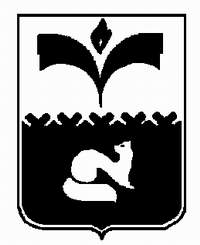 ДУМА ГОРОДА ПОКАЧИХанты-Мансийский автономный округ - ЮграРЕШЕНИЕот 30.04.2013				                                    № 38«О внесении изменений в решение Думы города Покачи от 29.02.2012 № 13 «О показателях деятельности главы города Покачи по результатам отчета о его деятельности и показателях деятельности  администрации города  по результатам ежегодного отчета о ее деятельности»В соответствии с частью 5.1 статьи 36 Федерального закона от 06.10.2003 №131-ФЗ «Об общих принципах организации местного самоуправления в Российской Федерации», руководствуясь статьями 19 и 47 Устава города Покачи, в целях определения количественных и качественных характеристик деятельности органов местного самоуправления, Дума городаРЕШИЛА:          1. Внести изменения в решение Думы города Покачи от 29.02.2012 № 13 «О показателях деятельности главы города Покачи по результатам отчета о его деятельности и показателях деятельности администрации города по результатам ежегодного отчета о ее деятельности»:1) Приложение 1 к решению Думы города Покачи от 29.02.2012 № 13 «О  показателях деятельности  главы города Покачи по результатам отчета о его деятельности и показателях деятельности администрации города по результатам ежегодного отчета о ее деятельности» изложить в новой редакции в соответствии с приложением 1 к настоящему решению Думы города;2) Приложение 2 к решению Думы города Покачи от 29.0.2012 № 13 «О  показателях деятельности  главы города Покачи по результатам отчета о его деятельности и показателях деятельности администрации города по результатам ежегодного отчета о ее деятельности» изложить в новой редакции в соответствии с приложением 2 к настоящему решению Думы города.2.  Настоящее решение вступает в силу со дня подписания.3. Контроль за выполнением настоящего решения возложить на Председателя Думы города Покачи Н.В. Борисову.Председатель Думы города Покачи                                                                                  Н.В. БорисоваПриложение 1Приложение 1Приложение 1Приложение 1Приложение 1Приложение 1к решению Думы города Покачик решению Думы города Покачик решению Думы города Покачик решению Думы города Покачик решению Думы города Покачик решению Думы города Покачиот _______________ № _________от _______________ № _________от _______________ № _________от _______________ № _________от _______________ № _________от _______________ № _________                                                Показатели деятельности главы города Покачи по результатам ежегодного отчета о его деятельности                                                Показатели деятельности главы города Покачи по результатам ежегодного отчета о его деятельности                                                Показатели деятельности главы города Покачи по результатам ежегодного отчета о его деятельности                                                Показатели деятельности главы города Покачи по результатам ежегодного отчета о его деятельности                                                Показатели деятельности главы города Покачи по результатам ежегодного отчета о его деятельности                                                Показатели деятельности главы города Покачи по результатам ежегодного отчета о его деятельности                                                Показатели деятельности главы города Покачи по результатам ежегодного отчета о его деятельности                                                Показатели деятельности главы города Покачи по результатам ежегодного отчета о его деятельности                                                Показатели деятельности главы города Покачи по результатам ежегодного отчета о его деятельности                                                Показатели деятельности главы города Покачи по результатам ежегодного отчета о его деятельности                                                Показатели деятельности главы города Покачи по результатам ежегодного отчета о его деятельности                                                Показатели деятельности главы города Покачи по результатам ежегодного отчета о его деятельности                                                Показатели деятельности главы города Покачи по результатам ежегодного отчета о его деятельности№№Полномочия Главы городаПолномочия Главы городаПолномочия Главы городаПолномочия Главы городаКоличественные   показателиКоличественные   показателиКоличественные   показателиКачественные показателиКачественные показателиКачественные показателиКачественные показателиКачественные показателиКачественные показатели1. 1. Представляет муниципальное образование в отношениях с органами местного самоуправления других муниципальных образований, органами государственной власти, гражданами и организациями, без доверенности действует от имени города Покачи.Представляет муниципальное образование в отношениях с органами местного самоуправления других муниципальных образований, органами государственной власти, гражданами и организациями, без доверенности действует от имени города Покачи.Представляет муниципальное образование в отношениях с органами местного самоуправления других муниципальных образований, органами государственной власти, гражданами и организациями, без доверенности действует от имени города Покачи.Представляет муниципальное образование в отношениях с органами местного самоуправления других муниципальных образований, органами государственной власти, гражданами и организациями, без доверенности действует от имени города Покачи.Необходимо указать количество заключенных договоров и соглашений от имени муниципального образования:Необходимо указать количество заключенных договоров и соглашений от имени муниципального образования:Необходимо указать количество заключенных договоров и соглашений от имени муниципального образования:Необходимо указать наличие или отсутствие сведений из контролирующих органов (протесты, решения суда, уведомления и др.)Необходимо указать наличие или отсутствие сведений из контролирующих органов (протесты, решения суда, уведомления и др.)Необходимо указать наличие или отсутствие сведений из контролирующих органов (протесты, решения суда, уведомления и др.)Необходимо указать наличие или отсутствие сведений из контролирующих органов (протесты, решения суда, уведомления и др.)Необходимо указать наличие или отсутствие сведений из контролирующих органов (протесты, решения суда, уведомления и др.)Необходимо указать наличие или отсутствие сведений из контролирующих органов (протесты, решения суда, уведомления и др.)1. 1. Представляет муниципальное образование в отношениях с органами местного самоуправления других муниципальных образований, органами государственной власти, гражданами и организациями, без доверенности действует от имени города Покачи.Представляет муниципальное образование в отношениях с органами местного самоуправления других муниципальных образований, органами государственной власти, гражданами и организациями, без доверенности действует от имени города Покачи.Представляет муниципальное образование в отношениях с органами местного самоуправления других муниципальных образований, органами государственной власти, гражданами и организациями, без доверенности действует от имени города Покачи.Представляет муниципальное образование в отношениях с органами местного самоуправления других муниципальных образований, органами государственной власти, гражданами и организациями, без доверенности действует от имени города Покачи.-с органами местного самоуправления других муниципальных образований- -с органами местного самоуправления других муниципальных образований- -с органами местного самоуправления других муниципальных образований- Необходимо указать наличие или отсутствие сведений из контролирующих органов (протесты, решения суда, уведомления и др.)Необходимо указать наличие или отсутствие сведений из контролирующих органов (протесты, решения суда, уведомления и др.)Необходимо указать наличие или отсутствие сведений из контролирующих органов (протесты, решения суда, уведомления и др.)Необходимо указать наличие или отсутствие сведений из контролирующих органов (протесты, решения суда, уведомления и др.)Необходимо указать наличие или отсутствие сведений из контролирующих органов (протесты, решения суда, уведомления и др.)Необходимо указать наличие или отсутствие сведений из контролирующих органов (протесты, решения суда, уведомления и др.)1. 1. Представляет муниципальное образование в отношениях с органами местного самоуправления других муниципальных образований, органами государственной власти, гражданами и организациями, без доверенности действует от имени города Покачи.Представляет муниципальное образование в отношениях с органами местного самоуправления других муниципальных образований, органами государственной власти, гражданами и организациями, без доверенности действует от имени города Покачи.Представляет муниципальное образование в отношениях с органами местного самоуправления других муниципальных образований, органами государственной власти, гражданами и организациями, без доверенности действует от имени города Покачи.Представляет муниципальное образование в отношениях с органами местного самоуправления других муниципальных образований, органами государственной власти, гражданами и организациями, без доверенности действует от имени города Покачи.органами государственной власти,органами государственной власти,органами государственной власти,Необходимо указать наличие или отсутствие сведений из контролирующих органов (протесты, решения суда, уведомления и др.)Необходимо указать наличие или отсутствие сведений из контролирующих органов (протесты, решения суда, уведомления и др.)Необходимо указать наличие или отсутствие сведений из контролирующих органов (протесты, решения суда, уведомления и др.)Необходимо указать наличие или отсутствие сведений из контролирующих органов (протесты, решения суда, уведомления и др.)Необходимо указать наличие или отсутствие сведений из контролирующих органов (протесты, решения суда, уведомления и др.)Необходимо указать наличие или отсутствие сведений из контролирующих органов (протесты, решения суда, уведомления и др.)1. 1. Представляет муниципальное образование в отношениях с органами местного самоуправления других муниципальных образований, органами государственной власти, гражданами и организациями, без доверенности действует от имени города Покачи.Представляет муниципальное образование в отношениях с органами местного самоуправления других муниципальных образований, органами государственной власти, гражданами и организациями, без доверенности действует от имени города Покачи.Представляет муниципальное образование в отношениях с органами местного самоуправления других муниципальных образований, органами государственной власти, гражданами и организациями, без доверенности действует от имени города Покачи.Представляет муниципальное образование в отношениях с органами местного самоуправления других муниципальных образований, органами государственной власти, гражданами и организациями, без доверенности действует от имени города Покачи.организациями,организациями,организациями,Необходимо указать наличие или отсутствие сведений из контролирующих органов (протесты, решения суда, уведомления и др.)Необходимо указать наличие или отсутствие сведений из контролирующих органов (протесты, решения суда, уведомления и др.)Необходимо указать наличие или отсутствие сведений из контролирующих органов (протесты, решения суда, уведомления и др.)Необходимо указать наличие или отсутствие сведений из контролирующих органов (протесты, решения суда, уведомления и др.)Необходимо указать наличие или отсутствие сведений из контролирующих органов (протесты, решения суда, уведомления и др.)Необходимо указать наличие или отсутствие сведений из контролирующих органов (протесты, решения суда, уведомления и др.)1. 1. Представляет муниципальное образование в отношениях с органами местного самоуправления других муниципальных образований, органами государственной власти, гражданами и организациями, без доверенности действует от имени города Покачи.Представляет муниципальное образование в отношениях с органами местного самоуправления других муниципальных образований, органами государственной власти, гражданами и организациями, без доверенности действует от имени города Покачи.Представляет муниципальное образование в отношениях с органами местного самоуправления других муниципальных образований, органами государственной власти, гражданами и организациями, без доверенности действует от имени города Покачи.Представляет муниципальное образование в отношениях с органами местного самоуправления других муниципальных образований, органами государственной власти, гражданами и организациями, без доверенности действует от имени города Покачи.гражданами   гражданами   гражданами   Необходимо указать наличие или отсутствие сведений из контролирующих органов (протесты, решения суда, уведомления и др.)Необходимо указать наличие или отсутствие сведений из контролирующих органов (протесты, решения суда, уведомления и др.)Необходимо указать наличие или отсутствие сведений из контролирующих органов (протесты, решения суда, уведомления и др.)Необходимо указать наличие или отсутствие сведений из контролирующих органов (протесты, решения суда, уведомления и др.)Необходимо указать наличие или отсутствие сведений из контролирующих органов (протесты, решения суда, уведомления и др.)Необходимо указать наличие или отсутствие сведений из контролирующих органов (протесты, решения суда, уведомления и др.)2. 2. Подписывает и обнародует в порядке, установленном Уставом нормативные правовые акты Думы города.Подписывает и обнародует в порядке, установленном Уставом нормативные правовые акты Думы города.Подписывает и обнародует в порядке, установленном Уставом нормативные правовые акты Думы города.Подписывает и обнародует в порядке, установленном Уставом нормативные правовые акты Думы города.Необходимо указать:                                                            1.Количество подписанных НПА.Необходимо указать:                                                            1.Количество подписанных НПА.Необходимо указать:                                                            1.Количество подписанных НПА.Необходимо указать наличие или отсутствие сведений из контролирующих органов (протесты, решения суда, уведомления и др.)Необходимо указать наличие или отсутствие сведений из контролирующих органов (протесты, решения суда, уведомления и др.)Необходимо указать наличие или отсутствие сведений из контролирующих органов (протесты, решения суда, уведомления и др.)Необходимо указать наличие или отсутствие сведений из контролирующих органов (протесты, решения суда, уведомления и др.)Необходимо указать наличие или отсутствие сведений из контролирующих органов (протесты, решения суда, уведомления и др.)Необходимо указать наличие или отсутствие сведений из контролирующих органов (протесты, решения суда, уведомления и др.)2. 2. Подписывает и обнародует в порядке, установленном Уставом нормативные правовые акты Думы города.Подписывает и обнародует в порядке, установленном Уставом нормативные правовые акты Думы города.Подписывает и обнародует в порядке, установленном Уставом нормативные правовые акты Думы города.Подписывает и обнародует в порядке, установленном Уставом нормативные правовые акты Думы города.2. Количество опубликованных НПА 2. Количество опубликованных НПА 2. Количество опубликованных НПА Необходимо указать наличие или отсутствие сведений из контролирующих органов (протесты, решения суда, уведомления и др.)Необходимо указать наличие или отсутствие сведений из контролирующих органов (протесты, решения суда, уведомления и др.)Необходимо указать наличие или отсутствие сведений из контролирующих органов (протесты, решения суда, уведомления и др.)Необходимо указать наличие или отсутствие сведений из контролирующих органов (протесты, решения суда, уведомления и др.)Необходимо указать наличие или отсутствие сведений из контролирующих органов (протесты, решения суда, уведомления и др.)Необходимо указать наличие или отсутствие сведений из контролирующих органов (протесты, решения суда, уведомления и др.)3. 3. Вправе требовать созыва внеочередного заседания Думы города.             Вправе требовать созыва внеочередного заседания Думы города.             Вправе требовать созыва внеочередного заседания Думы города.             Вправе требовать созыва внеочередного заседания Думы города.             Необходимо указать количество  внеочередных  заседаний Думы города.             Необходимо указать количество  внеочередных  заседаний Думы города.             Необходимо указать количество  внеочередных  заседаний Думы города.             Необходимо указать соблюдение порядка созыва внеочередных заседаний Думы города.Необходимо указать соблюдение порядка созыва внеочередных заседаний Думы города.Необходимо указать соблюдение порядка созыва внеочередных заседаний Думы города.Необходимо указать соблюдение порядка созыва внеочередных заседаний Думы города.Необходимо указать соблюдение порядка созыва внеочередных заседаний Думы города.Необходимо указать соблюдение порядка созыва внеочередных заседаний Думы города.4.4.Осуществляет на принципах единоначалия общее руководство администрацией города, представляет на утверждение Думы города структуру администрации города.Осуществляет на принципах единоначалия общее руководство администрацией города, представляет на утверждение Думы города структуру администрации города.Осуществляет на принципах единоначалия общее руководство администрацией города, представляет на утверждение Думы города структуру администрации города.Осуществляет на принципах единоначалия общее руководство администрацией города, представляет на утверждение Думы города структуру администрации города.Необходимо указать наличие  плана работы администрации города  по выполнению вопросов местного значения.Необходимо указать наличие  плана работы администрации города  по выполнению вопросов местного значения.Необходимо указать наличие  плана работы администрации города  по выполнению вопросов местного значения.Необходимо указать наименование документа, реквизиты. Необходимо указать о выполнении плана (полный/неполный объем)Необходимо указать наименование документа, реквизиты. Необходимо указать о выполнении плана (полный/неполный объем)Необходимо указать наименование документа, реквизиты. Необходимо указать о выполнении плана (полный/неполный объем)Необходимо указать наименование документа, реквизиты. Необходимо указать о выполнении плана (полный/неполный объем)Необходимо указать наименование документа, реквизиты. Необходимо указать о выполнении плана (полный/неполный объем)Необходимо указать наименование документа, реквизиты. Необходимо указать о выполнении плана (полный/неполный объем)5.5.Организует и обеспечивает исполнение полномочий администрации города по решению вопросов местного значения.Организует и обеспечивает исполнение полномочий администрации города по решению вопросов местного значения.Организует и обеспечивает исполнение полномочий администрации города по решению вопросов местного значения.Организует и обеспечивает исполнение полномочий администрации города по решению вопросов местного значения.Необходимо указать количество вопросов местного значения, реализуемых на территории города Необходимо указать количество вопросов местного значения, реализуемых на территории города Необходимо указать количество вопросов местного значения, реализуемых на территории города Показатель отсутствуетПоказатель отсутствуетПоказатель отсутствуетПоказатель отсутствуетПоказатель отсутствуетПоказатель отсутствует5.5.Организует и обеспечивает исполнение полномочий администрации города по решению вопросов местного значения.Организует и обеспечивает исполнение полномочий администрации города по решению вопросов местного значения.Организует и обеспечивает исполнение полномочий администрации города по решению вопросов местного значения.Организует и обеспечивает исполнение полномочий администрации города по решению вопросов местного значения.Необходимо указать количество принятых нормативных правовых актов разработанных и утвержденных в установленном порядке (с  указанием реквизитов основного документа и указанием количества внесенных изменений   в основной документ).   Необходимо указать количество принятых нормативных правовых актов разработанных и утвержденных в установленном порядке (с  указанием реквизитов основного документа и указанием количества внесенных изменений   в основной документ).   Необходимо указать количество принятых нормативных правовых актов разработанных и утвержденных в установленном порядке (с  указанием реквизитов основного документа и указанием количества внесенных изменений   в основной документ).   Необходимо указать отсутствие НПА, отмененных или приостановленных в судебном порядке Необходимо указать отсутствие НПА, отмененных или приостановленных в судебном порядке Необходимо указать отсутствие НПА, отмененных или приостановленных в судебном порядке Необходимо указать отсутствие НПА, отмененных или приостановленных в судебном порядке Необходимо указать отсутствие НПА, отмененных или приостановленных в судебном порядке Необходимо указать отсутствие НПА, отмененных или приостановленных в судебном порядке 5.5.Организует и обеспечивает исполнение полномочий администрации города по решению вопросов местного значения.Организует и обеспечивает исполнение полномочий администрации города по решению вопросов местного значения.Организует и обеспечивает исполнение полномочий администрации города по решению вопросов местного значения.Организует и обеспечивает исполнение полномочий администрации города по решению вопросов местного значения.Необходимо указать наличие плана работы правотворческой деятельности администрации города. (с указанием резервов)Необходимо указать наличие плана работы правотворческой деятельности администрации города. (с указанием резервов)Необходимо указать наличие плана работы правотворческой деятельности администрации города. (с указанием резервов)Необходимо указать о выполнении плана, с указанием % выполнения, если не на 100%, указать причины.Необходимо указать о выполнении плана, с указанием % выполнения, если не на 100%, указать причины.Необходимо указать о выполнении плана, с указанием % выполнения, если не на 100%, указать причины.Необходимо указать о выполнении плана, с указанием % выполнения, если не на 100%, указать причины.Необходимо указать о выполнении плана, с указанием % выполнения, если не на 100%, указать причины.Необходимо указать о выполнении плана, с указанием % выполнения, если не на 100%, указать причины.6.6.Организует и обеспечивает исполнение отдельных государственных полномочий, переданных органам местного самоуправления города Покачи федеральными законами, законами Ханты - Мансийского автономного округа – Югры.Организует и обеспечивает исполнение отдельных государственных полномочий, переданных органам местного самоуправления города Покачи федеральными законами, законами Ханты - Мансийского автономного округа – Югры.Организует и обеспечивает исполнение отдельных государственных полномочий, переданных органам местного самоуправления города Покачи федеральными законами, законами Ханты - Мансийского автономного округа – Югры.Организует и обеспечивает исполнение отдельных государственных полномочий, переданных органам местного самоуправления города Покачи федеральными законами, законами Ханты - Мансийского автономного округа – Югры.Необходимо указать количество переданных государственных полномочий.Необходимо указать количество переданных государственных полномочий.Необходимо указать количество переданных государственных полномочий.Необходимо указать наличие или отсутствие сведений из контролирующих органов (протесты, решения суда, уведомления и др.)Необходимо указать наличие или отсутствие сведений из контролирующих органов (протесты, решения суда, уведомления и др.)Необходимо указать наличие или отсутствие сведений из контролирующих органов (протесты, решения суда, уведомления и др.)Необходимо указать наличие или отсутствие сведений из контролирующих органов (протесты, решения суда, уведомления и др.)Необходимо указать наличие или отсутствие сведений из контролирующих органов (протесты, решения суда, уведомления и др.)Необходимо указать наличие или отсутствие сведений из контролирующих органов (протесты, решения суда, уведомления и др.)6.6.Организует и обеспечивает исполнение отдельных государственных полномочий, переданных органам местного самоуправления города Покачи федеральными законами, законами Ханты - Мансийского автономного округа – Югры.Организует и обеспечивает исполнение отдельных государственных полномочий, переданных органам местного самоуправления города Покачи федеральными законами, законами Ханты - Мансийского автономного округа – Югры.Организует и обеспечивает исполнение отдельных государственных полномочий, переданных органам местного самоуправления города Покачи федеральными законами, законами Ханты - Мансийского автономного округа – Югры.Организует и обеспечивает исполнение отдельных государственных полномочий, переданных органам местного самоуправления города Покачи федеральными законами, законами Ханты - Мансийского автономного округа – Югры.Необходимо указать количество принятых  МНПА по реализации переданных государственных полномочий.Необходимо указать количество принятых  МНПА по реализации переданных государственных полномочий.Необходимо указать количество принятых  МНПА по реализации переданных государственных полномочий.Необходимо указать наличие или отсутствие сведений из контролирующих органов (протесты, решения суда, уведомления и др.)Необходимо указать наличие или отсутствие сведений из контролирующих органов (протесты, решения суда, уведомления и др.)Необходимо указать наличие или отсутствие сведений из контролирующих органов (протесты, решения суда, уведомления и др.)Необходимо указать наличие или отсутствие сведений из контролирующих органов (протесты, решения суда, уведомления и др.)Необходимо указать наличие или отсутствие сведений из контролирующих органов (протесты, решения суда, уведомления и др.)Необходимо указать наличие или отсутствие сведений из контролирующих органов (протесты, решения суда, уведомления и др.)7. 7. Вправе приобретать и осуществлять имущественные и иные права и обязанности от имени города Покачи.Вправе приобретать и осуществлять имущественные и иные права и обязанности от имени города Покачи.Вправе приобретать и осуществлять имущественные и иные права и обязанности от имени города Покачи.Вправе приобретать и осуществлять имущественные и иные права и обязанности от имени города Покачи.Необходимо указать количество заключенных договоров и соглашений имущественного характера.Необходимо указать количество заключенных договоров и соглашений имущественного характера.Необходимо указать количество заключенных договоров и соглашений имущественного характера.Необходимо указать отсутствие  или наличие решений судов со стороны контрагентов и контролирующих органов, антимонопольной службы к содержанию заключенных договоров и соглашений имущественного характера и к исполнению условий заключенных договоров с указанием суммы, подлежащее взысканию по решению суда.Необходимо указать отсутствие  или наличие решений судов со стороны контрагентов и контролирующих органов, антимонопольной службы к содержанию заключенных договоров и соглашений имущественного характера и к исполнению условий заключенных договоров с указанием суммы, подлежащее взысканию по решению суда.Необходимо указать отсутствие  или наличие решений судов со стороны контрагентов и контролирующих органов, антимонопольной службы к содержанию заключенных договоров и соглашений имущественного характера и к исполнению условий заключенных договоров с указанием суммы, подлежащее взысканию по решению суда.Необходимо указать отсутствие  или наличие решений судов со стороны контрагентов и контролирующих органов, антимонопольной службы к содержанию заключенных договоров и соглашений имущественного характера и к исполнению условий заключенных договоров с указанием суммы, подлежащее взысканию по решению суда.Необходимо указать отсутствие  или наличие решений судов со стороны контрагентов и контролирующих органов, антимонопольной службы к содержанию заключенных договоров и соглашений имущественного характера и к исполнению условий заключенных договоров с указанием суммы, подлежащее взысканию по решению суда.Необходимо указать отсутствие  или наличие решений судов со стороны контрагентов и контролирующих органов, антимонопольной службы к содержанию заключенных договоров и соглашений имущественного характера и к исполнению условий заключенных договоров с указанием суммы, подлежащее взысканию по решению суда.7. 7. Вправе приобретать и осуществлять имущественные и иные права и обязанности от имени города Покачи.Вправе приобретать и осуществлять имущественные и иные права и обязанности от имени города Покачи.Вправе приобретать и осуществлять имущественные и иные права и обязанности от имени города Покачи.Вправе приобретать и осуществлять имущественные и иные права и обязанности от имени города Покачи.Необходимо указать наличие МПА, регулирующих осуществление имущественных и иных прав и обязанностей Необходимо указать наличие МПА, регулирующих осуществление имущественных и иных прав и обязанностей Необходимо указать наличие МПА, регулирующих осуществление имущественных и иных прав и обязанностей Необходимо указать наличие или отсутствие сведений из контролирующих органов (протесты, решения суда, уведомления и др)Необходимо указать наличие или отсутствие сведений из контролирующих органов (протесты, решения суда, уведомления и др)Необходимо указать наличие или отсутствие сведений из контролирующих органов (протесты, решения суда, уведомления и др)Необходимо указать наличие или отсутствие сведений из контролирующих органов (протесты, решения суда, уведомления и др)Необходимо указать наличие или отсутствие сведений из контролирующих органов (протесты, решения суда, уведомления и др)Необходимо указать наличие или отсутствие сведений из контролирующих органов (протесты, решения суда, уведомления и др)7. 7. Вправе приобретать и осуществлять имущественные и иные права и обязанности от имени города Покачи.Вправе приобретать и осуществлять имущественные и иные права и обязанности от имени города Покачи.Вправе приобретать и осуществлять имущественные и иные права и обязанности от имени города Покачи.Вправе приобретать и осуществлять имущественные и иные права и обязанности от имени города Покачи.8. 8. Выступает в суде без доверенности от имени города Покачи.Выступает в суде без доверенности от имени города Покачи.Выступает в суде без доверенности от имени города Покачи.Выступает в суде без доверенности от имени города Покачи. Показатель отсутствует Показатель отсутствует Показатель отсутствуетПоказатель отсутствуетПоказатель отсутствуетПоказатель отсутствуетПоказатель отсутствуетПоказатель отсутствуетПоказатель отсутствует9. 9. Вправе отклонить нормативный правовой акт, принятый Думой города. Вправе отклонить нормативный правовой акт, принятый Думой города. Вправе отклонить нормативный правовой акт, принятый Думой города. Вправе отклонить нормативный правовой акт, принятый Думой города. Необходимо указать количество решений Думы города (НПА), в отношении которых глава города воспользовался правом вето.             Необходимо указать количество решений Думы города (НПА), в отношении которых глава города воспользовался правом вето.             Необходимо указать количество решений Думы города (НПА), в отношении которых глава города воспользовался правом вето.             Необходимо указать соблюдение порядка наложения вето, установленного действующим законодательством.  Необходимо указать наличие или отсутствие сведений из контролирующих органов (протесты, решения суда, уведомления и др.)Необходимо указать соблюдение порядка наложения вето, установленного действующим законодательством.  Необходимо указать наличие или отсутствие сведений из контролирующих органов (протесты, решения суда, уведомления и др.)Необходимо указать соблюдение порядка наложения вето, установленного действующим законодательством.  Необходимо указать наличие или отсутствие сведений из контролирующих органов (протесты, решения суда, уведомления и др.)Необходимо указать соблюдение порядка наложения вето, установленного действующим законодательством.  Необходимо указать наличие или отсутствие сведений из контролирующих органов (протесты, решения суда, уведомления и др.)Необходимо указать соблюдение порядка наложения вето, установленного действующим законодательством.  Необходимо указать наличие или отсутствие сведений из контролирующих органов (протесты, решения суда, уведомления и др.)Необходимо указать соблюдение порядка наложения вето, установленного действующим законодательством.  Необходимо указать наличие или отсутствие сведений из контролирующих органов (протесты, решения суда, уведомления и др.)10. 10. Издает постановления администрации города по вопросам местного значения города Покачи и вопросам, связанным с осуществлением отдельных государственных полномочий, переданных органам местного самоуправления федеральными законами и законами Ханты - Мансийского автономного округа – Югры.Издает постановления администрации города по вопросам местного значения города Покачи и вопросам, связанным с осуществлением отдельных государственных полномочий, переданных органам местного самоуправления федеральными законами и законами Ханты - Мансийского автономного округа – Югры.Издает постановления администрации города по вопросам местного значения города Покачи и вопросам, связанным с осуществлением отдельных государственных полномочий, переданных органам местного самоуправления федеральными законами и законами Ханты - Мансийского автономного округа – Югры.Издает постановления администрации города по вопросам местного значения города Покачи и вопросам, связанным с осуществлением отдельных государственных полномочий, переданных органам местного самоуправления федеральными законами и законами Ханты - Мансийского автономного округа – Югры.Необходимо указать  количество изданных постановленийНеобходимо указать  количество изданных постановленийНеобходимо указать  количество изданных постановлений Необходимо указать отсутствие вопросов местного значения и государственных полномочий, в отношении которых не определен порядок реализации данных полномочий органами местного самоуправления города Покачи. Необходимо указать отсутствие вопросов местного значения и государственных полномочий, в отношении которых не определен порядок реализации данных полномочий органами местного самоуправления города Покачи. Необходимо указать отсутствие вопросов местного значения и государственных полномочий, в отношении которых не определен порядок реализации данных полномочий органами местного самоуправления города Покачи. Необходимо указать отсутствие вопросов местного значения и государственных полномочий, в отношении которых не определен порядок реализации данных полномочий органами местного самоуправления города Покачи. Необходимо указать отсутствие вопросов местного значения и государственных полномочий, в отношении которых не определен порядок реализации данных полномочий органами местного самоуправления города Покачи. Необходимо указать отсутствие вопросов местного значения и государственных полномочий, в отношении которых не определен порядок реализации данных полномочий органами местного самоуправления города Покачи.10. 10. Издает постановления администрации города по вопросам местного значения города Покачи и вопросам, связанным с осуществлением отдельных государственных полномочий, переданных органам местного самоуправления федеральными законами и законами Ханты - Мансийского автономного округа – Югры.Издает постановления администрации города по вопросам местного значения города Покачи и вопросам, связанным с осуществлением отдельных государственных полномочий, переданных органам местного самоуправления федеральными законами и законами Ханты - Мансийского автономного округа – Югры.Издает постановления администрации города по вопросам местного значения города Покачи и вопросам, связанным с осуществлением отдельных государственных полномочий, переданных органам местного самоуправления федеральными законами и законами Ханты - Мансийского автономного округа – Югры.Издает постановления администрации города по вопросам местного значения города Покачи и вопросам, связанным с осуществлением отдельных государственных полномочий, переданных органам местного самоуправления федеральными законами и законами Ханты - Мансийского автономного округа – Югры.Необходимо указать  количество изданных постановленийНеобходимо указать  количество изданных постановленийНеобходимо указать  количество изданных постановленийНеобходимо указать наличие или отсутствие сведений из контролирующих органов (протесты, решения суда, уведомления и др.).Необходимо указать наличие или отсутствие сведений из контролирующих органов (протесты, решения суда, уведомления и др.).Необходимо указать наличие или отсутствие сведений из контролирующих органов (протесты, решения суда, уведомления и др.).Необходимо указать наличие или отсутствие сведений из контролирующих органов (протесты, решения суда, уведомления и др.).Необходимо указать наличие или отсутствие сведений из контролирующих органов (протесты, решения суда, уведомления и др.).Необходимо указать наличие или отсутствие сведений из контролирующих органов (протесты, решения суда, уведомления и др.).11. 11. Издает распоряжения администрации города по вопросам организации работы администрации города.Издает распоряжения администрации города по вопросам организации работы администрации города.Издает распоряжения администрации города по вопросам организации работы администрации города.Издает распоряжения администрации города по вопросам организации работы администрации города.Необходимо указать количество изданных распоряжений.Необходимо указать количество изданных распоряжений.Необходимо указать количество изданных распоряжений.Необходимо указать наличие или отсутствие сведений из контролирующих органов (протесты, решения суда, уведомления и др.).Необходимо указать наличие или отсутствие сведений из контролирующих органов (протесты, решения суда, уведомления и др.).Необходимо указать наличие или отсутствие сведений из контролирующих органов (протесты, решения суда, уведомления и др.).Необходимо указать наличие или отсутствие сведений из контролирующих органов (протесты, решения суда, уведомления и др.).Необходимо указать наличие или отсутствие сведений из контролирующих органов (протесты, решения суда, уведомления и др.).Необходимо указать наличие или отсутствие сведений из контролирующих органов (протесты, решения суда, уведомления и др.).12.12.Вправе выходить с инициативой внесения на рассмотрение Думы города проектов решений Думы города, предусматривающих установление, изменение и отмену местных налогов и сборов, осуществление расходов из средств местного бюджета, или давать на них заключения.Вправе выходить с инициативой внесения на рассмотрение Думы города проектов решений Думы города, предусматривающих установление, изменение и отмену местных налогов и сборов, осуществление расходов из средств местного бюджета, или давать на них заключения.Вправе выходить с инициативой внесения на рассмотрение Думы города проектов решений Думы города, предусматривающих установление, изменение и отмену местных налогов и сборов, осуществление расходов из средств местного бюджета, или давать на них заключения.Вправе выходить с инициативой внесения на рассмотрение Думы города проектов решений Думы города, предусматривающих установление, изменение и отмену местных налогов и сборов, осуществление расходов из средств местного бюджета, или давать на них заключения. Необходимо указать количество проектов решений, предусматривающих установление, изменение и отмену местных налогов и сборов, осуществление расходов из средств местного бюджета,  внесенных в Думу города. Необходимо указать количество проектов решений, предусматривающих установление, изменение и отмену местных налогов и сборов, осуществление расходов из средств местного бюджета,  внесенных в Думу города. Необходимо указать количество проектов решений, предусматривающих установление, изменение и отмену местных налогов и сборов, осуществление расходов из средств местного бюджета,  внесенных в Думу города.Необходимо указать:                                                                          количество отрицательных заключений Думы города;                                                                         количество принятых решений Думы города  с указаним реквизитов.Необходимо указать:                                                                          количество отрицательных заключений Думы города;                                                                         количество принятых решений Думы города  с указаним реквизитов.Необходимо указать:                                                                          количество отрицательных заключений Думы города;                                                                         количество принятых решений Думы города  с указаним реквизитов.Необходимо указать:                                                                          количество отрицательных заключений Думы города;                                                                         количество принятых решений Думы города  с указаним реквизитов.Необходимо указать:                                                                          количество отрицательных заключений Думы города;                                                                         количество принятых решений Думы города  с указаним реквизитов.Необходимо указать:                                                                          количество отрицательных заключений Думы города;                                                                         количество принятых решений Думы города  с указаним реквизитов.12.12.Вправе выходить с инициативой внесения на рассмотрение Думы города проектов решений Думы города, предусматривающих установление, изменение и отмену местных налогов и сборов, осуществление расходов из средств местного бюджета, или давать на них заключения.Вправе выходить с инициативой внесения на рассмотрение Думы города проектов решений Думы города, предусматривающих установление, изменение и отмену местных налогов и сборов, осуществление расходов из средств местного бюджета, или давать на них заключения.Вправе выходить с инициативой внесения на рассмотрение Думы города проектов решений Думы города, предусматривающих установление, изменение и отмену местных налогов и сборов, осуществление расходов из средств местного бюджета, или давать на них заключения.Вправе выходить с инициативой внесения на рассмотрение Думы города проектов решений Думы города, предусматривающих установление, изменение и отмену местных налогов и сборов, осуществление расходов из средств местного бюджета, или давать на них заключения.Необходимо указать количество заключений, данных на проекты НПА подобного содержания, вносимых другими субъектами правотворческой инициативы.Необходимо указать количество заключений, данных на проекты НПА подобного содержания, вносимых другими субъектами правотворческой инициативы.Необходимо указать количество заключений, данных на проекты НПА подобного содержания, вносимых другими субъектами правотворческой инициативы.Необходимо указать:                                                                          количество отрицательных заключений Думы города;                                                                         количество принятых решений Думы города  с указаним реквизитов.Необходимо указать:                                                                          количество отрицательных заключений Думы города;                                                                         количество принятых решений Думы города  с указаним реквизитов.Необходимо указать:                                                                          количество отрицательных заключений Думы города;                                                                         количество принятых решений Думы города  с указаним реквизитов.Необходимо указать:                                                                          количество отрицательных заключений Думы города;                                                                         количество принятых решений Думы города  с указаним реквизитов.Необходимо указать:                                                                          количество отрицательных заключений Думы города;                                                                         количество принятых решений Думы города  с указаним реквизитов.Необходимо указать:                                                                          количество отрицательных заключений Думы города;                                                                         количество принятых решений Думы города  с указаним реквизитов.13.13.Вправе совместно с Думой города выходить с инициативой о назначении местного референдума.Вправе совместно с Думой города выходить с инициативой о назначении местного референдума.Вправе совместно с Думой города выходить с инициативой о назначении местного референдума.Вправе совместно с Думой города выходить с инициативой о назначении местного референдума.Показатель отсутствует.Показатель отсутствует.Показатель отсутствует.Показатель отсутствует.Показатель отсутствует.Показатель отсутствует.Показатель отсутствует.Показатель отсутствует.Показатель отсутствует.14.14.Вправе принимать решение о привлечении граждан к выполнению на добровольной основе социально значимых для города работ (в том числе, дежурств).Вправе принимать решение о привлечении граждан к выполнению на добровольной основе социально значимых для города работ (в том числе, дежурств).Вправе принимать решение о привлечении граждан к выполнению на добровольной основе социально значимых для города работ (в том числе, дежурств).Вправе принимать решение о привлечении граждан к выполнению на добровольной основе социально значимых для города работ (в том числе, дежурств).Необходимо указать количество муниципальных правовых актов о привлечении граждан на добровольной основе к выполнению социально значимых работ (субботники, ДНД и др.).Необходимо указать количество муниципальных правовых актов о привлечении граждан на добровольной основе к выполнению социально значимых работ (субботники, ДНД и др.).Необходимо указать количество муниципальных правовых актов о привлечении граждан на добровольной основе к выполнению социально значимых работ (субботники, ДНД и др.).Необходимо указать наличие или отсутствие сведений из контролирующих органов (протесты, решения суда, уведомления и др.).Необходимо указать наличие или отсутствие сведений из контролирующих органов (протесты, решения суда, уведомления и др.).Необходимо указать наличие или отсутствие сведений из контролирующих органов (протесты, решения суда, уведомления и др.).Необходимо указать наличие или отсутствие сведений из контролирующих органов (протесты, решения суда, уведомления и др.).Необходимо указать наличие или отсутствие сведений из контролирующих органов (протесты, решения суда, уведомления и др.).Необходимо указать наличие или отсутствие сведений из контролирующих органов (протесты, решения суда, уведомления и др.).15. 15. Утверждает штатное расписание администрации города в соответствии с ее структурой.Утверждает штатное расписание администрации города в соответствии с ее структурой.Утверждает штатное расписание администрации города в соответствии с ее структурой.Утверждает штатное расписание администрации города в соответствии с ее структурой.Необходимо указать наличие штатного расписания с указанием реквизитов.Необходимо указать наличие штатного расписания с указанием реквизитов.Необходимо указать наличие штатного расписания с указанием реквизитов.Необходимо указать соответствие штатного расписания  унифицированной форме.              Необходимо указать наличие или отсутствие сведений из контролирующих органов (протесты, решения суда, уведомления и др.).Необходимо указать соответствие штатного расписания  унифицированной форме.              Необходимо указать наличие или отсутствие сведений из контролирующих органов (протесты, решения суда, уведомления и др.).Необходимо указать соответствие штатного расписания  унифицированной форме.              Необходимо указать наличие или отсутствие сведений из контролирующих органов (протесты, решения суда, уведомления и др.).Необходимо указать соответствие штатного расписания  унифицированной форме.              Необходимо указать наличие или отсутствие сведений из контролирующих органов (протесты, решения суда, уведомления и др.).Необходимо указать соответствие штатного расписания  унифицированной форме.              Необходимо указать наличие или отсутствие сведений из контролирующих органов (протесты, решения суда, уведомления и др.).Необходимо указать соответствие штатного расписания  унифицированной форме.              Необходимо указать наличие или отсутствие сведений из контролирующих органов (протесты, решения суда, уведомления и др.).16. 16. Определяет размеры и условия оплаты труда лиц, не замещающих муниципальные должности муниципальной службы и исполняющих обязанности по техническому обеспечению деятельности администрации, органов администрации города, наделенных правами юридического лица.Определяет размеры и условия оплаты труда лиц, не замещающих муниципальные должности муниципальной службы и исполняющих обязанности по техническому обеспечению деятельности администрации, органов администрации города, наделенных правами юридического лица.Определяет размеры и условия оплаты труда лиц, не замещающих муниципальные должности муниципальной службы и исполняющих обязанности по техническому обеспечению деятельности администрации, органов администрации города, наделенных правами юридического лица.Определяет размеры и условия оплаты труда лиц, не замещающих муниципальные должности муниципальной службы и исполняющих обязанности по техническому обеспечению деятельности администрации, органов администрации города, наделенных правами юридического лица.Необходимо указать количество принятых нормативныхправовых актов, разработанных и утвержденных в установленном порядке ( с  указанием реквизитов основного документа и указанием количества внесенных изменений   в основной документ).   Необходимо указать количество принятых нормативныхправовых актов, разработанных и утвержденных в установленном порядке ( с  указанием реквизитов основного документа и указанием количества внесенных изменений   в основной документ).   Необходимо указать количество принятых нормативныхправовых актов, разработанных и утвержденных в установленном порядке ( с  указанием реквизитов основного документа и указанием количества внесенных изменений   в основной документ).   Необходимо указать наличие или отсутствие сведений из контролирующих органов (протесты, решения суда, уведомления и др.).Необходимо указать наличие или отсутствие сведений из контролирующих органов (протесты, решения суда, уведомления и др.).Необходимо указать наличие или отсутствие сведений из контролирующих органов (протесты, решения суда, уведомления и др.).Необходимо указать наличие или отсутствие сведений из контролирующих органов (протесты, решения суда, уведомления и др.).Необходимо указать наличие или отсутствие сведений из контролирующих органов (протесты, решения суда, уведомления и др.).Необходимо указать наличие или отсутствие сведений из контролирующих органов (протесты, решения суда, уведомления и др.).17. 17. Назначает и освобождает от должности:Назначает и освобождает от должности:Назначает и освобождает от должности:Назначает и освобождает от должности:Показатель отсутствует.      Показатель отсутствует.      Показатель отсутствует.      Необходимо указать наличие или отсутствие сведений из контролирующих органов (протесты, решения суда, уведомления и др.).Необходимо указать наличие или отсутствие сведений из контролирующих органов (протесты, решения суда, уведомления и др.).Необходимо указать наличие или отсутствие сведений из контролирующих органов (протесты, решения суда, уведомления и др.).Необходимо указать наличие или отсутствие сведений из контролирующих органов (протесты, решения суда, уведомления и др.).Необходимо указать наличие или отсутствие сведений из контролирующих органов (протесты, решения суда, уведомления и др.).Необходимо указать наличие или отсутствие сведений из контролирующих органов (протесты, решения суда, уведомления и др.).17. 17. а) первого заместителя главы города (по согласованию с Думой города);а) первого заместителя главы города (по согласованию с Думой города);а) первого заместителя главы города (по согласованию с Думой города);а) первого заместителя главы города (по согласованию с Думой города);Показатель отсутствует.      Показатель отсутствует.      Показатель отсутствует.      Необходимо указать наличие или отсутствие сведений из контролирующих органов (протесты, решения суда, уведомления и др.).Необходимо указать наличие или отсутствие сведений из контролирующих органов (протесты, решения суда, уведомления и др.).Необходимо указать наличие или отсутствие сведений из контролирующих органов (протесты, решения суда, уведомления и др.).Необходимо указать наличие или отсутствие сведений из контролирующих органов (протесты, решения суда, уведомления и др.).Необходимо указать наличие или отсутствие сведений из контролирующих органов (протесты, решения суда, уведомления и др.).Необходимо указать наличие или отсутствие сведений из контролирующих органов (протесты, решения суда, уведомления и др.).17. 17. б) заместителей главы города, управляющего делами администрации города;б) заместителей главы города, управляющего делами администрации города;б) заместителей главы города, управляющего делами администрации города;б) заместителей главы города, управляющего делами администрации города;Показатель отсутствует.      Показатель отсутствует.      Показатель отсутствует.      Необходимо указать наличие или отсутствие сведений из контролирующих органов (протесты, решения суда, уведомления и др.).Необходимо указать наличие или отсутствие сведений из контролирующих органов (протесты, решения суда, уведомления и др.).Необходимо указать наличие или отсутствие сведений из контролирующих органов (протесты, решения суда, уведомления и др.).Необходимо указать наличие или отсутствие сведений из контролирующих органов (протесты, решения суда, уведомления и др.).Необходимо указать наличие или отсутствие сведений из контролирующих органов (протесты, решения суда, уведомления и др.).Необходимо указать наличие или отсутствие сведений из контролирующих органов (протесты, решения суда, уведомления и др.).17. 17. в) руководителей структурных подразделений администрации города;в) руководителей структурных подразделений администрации города;в) руководителей структурных подразделений администрации города;в) руководителей структурных подразделений администрации города;Показатель отсутствует.      Показатель отсутствует.      Показатель отсутствует.      Необходимо указать наличие или отсутствие сведений из контролирующих органов (протесты, решения суда, уведомления и др.).Необходимо указать наличие или отсутствие сведений из контролирующих органов (протесты, решения суда, уведомления и др.).Необходимо указать наличие или отсутствие сведений из контролирующих органов (протесты, решения суда, уведомления и др.).Необходимо указать наличие или отсутствие сведений из контролирующих органов (протесты, решения суда, уведомления и др.).Необходимо указать наличие или отсутствие сведений из контролирующих органов (протесты, решения суда, уведомления и др.).Необходимо указать наличие или отсутствие сведений из контролирующих органов (протесты, решения суда, уведомления и др.).17. 17. г) руководителей органов администрации города, наделенных правами юридического лица.г) руководителей органов администрации города, наделенных правами юридического лица.г) руководителей органов администрации города, наделенных правами юридического лица.г) руководителей органов администрации города, наделенных правами юридического лица.Показатель отсутствует.      Показатель отсутствует.      Показатель отсутствует.      Необходимо указать наличие или отсутствие сведений из контролирующих органов (протесты, решения суда, уведомления и др.).Необходимо указать наличие или отсутствие сведений из контролирующих органов (протесты, решения суда, уведомления и др.).Необходимо указать наличие или отсутствие сведений из контролирующих органов (протесты, решения суда, уведомления и др.).Необходимо указать наличие или отсутствие сведений из контролирующих органов (протесты, решения суда, уведомления и др.).Необходимо указать наличие или отсутствие сведений из контролирующих органов (протесты, решения суда, уведомления и др.).Необходимо указать наличие или отсутствие сведений из контролирующих органов (протесты, решения суда, уведомления и др.).18. 18. Осуществляет прием на работу и увольнение муниципальных служащих и лиц, не замещающих должности муниципальной службы и исполняющих обязанности по техническому обеспечению деятельности администрации города Покачи, применяет к ним в соответствии с законодательством меры поощрения и ответственности.Осуществляет прием на работу и увольнение муниципальных служащих и лиц, не замещающих должности муниципальной службы и исполняющих обязанности по техническому обеспечению деятельности администрации города Покачи, применяет к ним в соответствии с законодательством меры поощрения и ответственности.Осуществляет прием на работу и увольнение муниципальных служащих и лиц, не замещающих должности муниципальной службы и исполняющих обязанности по техническому обеспечению деятельности администрации города Покачи, применяет к ним в соответствии с законодательством меры поощрения и ответственности.Осуществляет прием на работу и увольнение муниципальных служащих и лиц, не замещающих должности муниципальной службы и исполняющих обязанности по техническому обеспечению деятельности администрации города Покачи, применяет к ним в соответствии с законодательством меры поощрения и ответственности.Показатель отсутствует.Показатель отсутствует.Показатель отсутствует.Необходимо указать наличие или отсутствие сведений из контролирующих органов (протесты, решения суда, уведомления и др.).Необходимо указать наличие или отсутствие сведений из контролирующих органов (протесты, решения суда, уведомления и др.).Необходимо указать наличие или отсутствие сведений из контролирующих органов (протесты, решения суда, уведомления и др.).Необходимо указать наличие или отсутствие сведений из контролирующих органов (протесты, решения суда, уведомления и др.).Необходимо указать наличие или отсутствие сведений из контролирующих органов (протесты, решения суда, уведомления и др.).Необходимо указать наличие или отсутствие сведений из контролирующих органов (протесты, решения суда, уведомления и др.).18. 18. Осуществляет прием на работу и увольнение муниципальных служащих и лиц, не замещающих должности муниципальной службы и исполняющих обязанности по техническому обеспечению деятельности администрации города Покачи, применяет к ним в соответствии с законодательством меры поощрения и ответственности.Осуществляет прием на работу и увольнение муниципальных служащих и лиц, не замещающих должности муниципальной службы и исполняющих обязанности по техническому обеспечению деятельности администрации города Покачи, применяет к ним в соответствии с законодательством меры поощрения и ответственности.Осуществляет прием на работу и увольнение муниципальных служащих и лиц, не замещающих должности муниципальной службы и исполняющих обязанности по техническому обеспечению деятельности администрации города Покачи, применяет к ним в соответствии с законодательством меры поощрения и ответственности.Осуществляет прием на работу и увольнение муниципальных служащих и лиц, не замещающих должности муниципальной службы и исполняющих обязанности по техническому обеспечению деятельности администрации города Покачи, применяет к ним в соответствии с законодательством меры поощрения и ответственности.Необходимо указать наличие или отсутствие сведений из контролирующих органов (протесты, решения суда, уведомления и др.).Необходимо указать наличие или отсутствие сведений из контролирующих органов (протесты, решения суда, уведомления и др.).Необходимо указать наличие или отсутствие сведений из контролирующих органов (протесты, решения суда, уведомления и др.).Необходимо указать наличие или отсутствие сведений из контролирующих органов (протесты, решения суда, уведомления и др.).Необходимо указать наличие или отсутствие сведений из контролирующих органов (протесты, решения суда, уведомления и др.).Необходимо указать наличие или отсутствие сведений из контролирующих органов (протесты, решения суда, уведомления и др.).18. 18. Осуществляет прием на работу и увольнение муниципальных служащих и лиц, не замещающих должности муниципальной службы и исполняющих обязанности по техническому обеспечению деятельности администрации города Покачи, применяет к ним в соответствии с законодательством меры поощрения и ответственности.Осуществляет прием на работу и увольнение муниципальных служащих и лиц, не замещающих должности муниципальной службы и исполняющих обязанности по техническому обеспечению деятельности администрации города Покачи, применяет к ним в соответствии с законодательством меры поощрения и ответственности.Осуществляет прием на работу и увольнение муниципальных служащих и лиц, не замещающих должности муниципальной службы и исполняющих обязанности по техническому обеспечению деятельности администрации города Покачи, применяет к ним в соответствии с законодательством меры поощрения и ответственности.Осуществляет прием на работу и увольнение муниципальных служащих и лиц, не замещающих должности муниципальной службы и исполняющих обязанности по техническому обеспечению деятельности администрации города Покачи, применяет к ним в соответствии с законодательством меры поощрения и ответственности.Необходимо указать наличие или отсутствие сведений из контролирующих органов (протесты, решения суда, уведомления и др.).Необходимо указать наличие или отсутствие сведений из контролирующих органов (протесты, решения суда, уведомления и др.).Необходимо указать наличие или отсутствие сведений из контролирующих органов (протесты, решения суда, уведомления и др.).Необходимо указать наличие или отсутствие сведений из контролирующих органов (протесты, решения суда, уведомления и др.).Необходимо указать наличие или отсутствие сведений из контролирующих органов (протесты, решения суда, уведомления и др.).Необходимо указать наличие или отсутствие сведений из контролирующих органов (протесты, решения суда, уведомления и др.).19.19.Утверждает Регламент работы администрации города.Утверждает Регламент работы администрации города.Утверждает Регламент работы администрации города.Утверждает Регламент работы администрации города.Необходимо указать наличие Регламента работы администрации города.Необходимо указать наличие Регламента работы администрации города.Необходимо указать наличие Регламента работы администрации города.Необходимо указать наличие или отсутствие сведений из контролирующих органов (протесты, решения суда, уведомления и др.).Необходимо указать наличие или отсутствие сведений из контролирующих органов (протесты, решения суда, уведомления и др.).Необходимо указать наличие или отсутствие сведений из контролирующих органов (протесты, решения суда, уведомления и др.).Необходимо указать наличие или отсутствие сведений из контролирующих органов (протесты, решения суда, уведомления и др.).Необходимо указать наличие или отсутствие сведений из контролирующих органов (протесты, решения суда, уведомления и др.).Необходимо указать наличие или отсутствие сведений из контролирующих органов (протесты, решения суда, уведомления и др.).20.20.Выдает доверенности руководителям структурных подразделений, муниципальным служащим администрации города, иным лицам на совершение действий в интересах администрации города, а также на представление ее интересов в суде и иных органах государственной власти.Выдает доверенности руководителям структурных подразделений, муниципальным служащим администрации города, иным лицам на совершение действий в интересах администрации города, а также на представление ее интересов в суде и иных органах государственной власти.Выдает доверенности руководителям структурных подразделений, муниципальным служащим администрации города, иным лицам на совершение действий в интересах администрации города, а также на представление ее интересов в суде и иных органах государственной власти.Выдает доверенности руководителям структурных подразделений, муниципальным служащим администрации города, иным лицам на совершение действий в интересах администрации города, а также на представление ее интересов в суде и иных органах государственной власти.Необходимо указать количество выданных доверенностей.Необходимо указать количество выданных доверенностей.Необходимо указать количество выданных доверенностей.Необходимо указать отсутствие случаев невозможности выполнять действия от имени администрации города в связи с дефектами доверенности.Необходимо указать отсутствие случаев невозможности выполнять действия от имени администрации города в связи с дефектами доверенности.Необходимо указать отсутствие случаев невозможности выполнять действия от имени администрации города в связи с дефектами доверенности.Необходимо указать отсутствие случаев невозможности выполнять действия от имени администрации города в связи с дефектами доверенности.Необходимо указать отсутствие случаев невозможности выполнять действия от имени администрации города в связи с дефектами доверенности.Необходимо указать отсутствие случаев невозможности выполнять действия от имени администрации города в связи с дефектами доверенности.;;;;;;;;21. 21. Назначение и организация проведения публичных слушаний.Назначение и организация проведения публичных слушаний.Назначение и организация проведения публичных слушаний.Назначение и организация проведения публичных слушаний.Необходимо указать количество проведенных публичных слушаний (по инициативе главы города)Необходимо указать количество проведенных публичных слушаний (по инициативе главы города)Необходимо указать количество проведенных публичных слушаний (по инициативе главы города)Необходимо указать количество не состоявшихся публичных слушаний в связи несоблюдением порядка проведения публичных слушаний.Необходимо указать количество не состоявшихся публичных слушаний в связи несоблюдением порядка проведения публичных слушаний.Необходимо указать количество не состоявшихся публичных слушаний в связи несоблюдением порядка проведения публичных слушаний.Необходимо указать количество не состоявшихся публичных слушаний в связи несоблюдением порядка проведения публичных слушаний.Необходимо указать количество не состоявшихся публичных слушаний в связи несоблюдением порядка проведения публичных слушаний.Необходимо указать количество не состоявшихся публичных слушаний в связи несоблюдением порядка проведения публичных слушаний.22.22.Назначение и организация проведения собраний граждан.Назначение и организация проведения собраний граждан.Назначение и организация проведения собраний граждан.Назначение и организация проведения собраний граждан.Необходимо указать количество проведенных собраний, конференций в соответствии с решением Думы города от 24.05.2006 № 37.Необходимо указать количество проведенных собраний, конференций в соответствии с решением Думы города от 24.05.2006 № 37.Необходимо указать количество проведенных собраний, конференций в соответствии с решением Думы города от 24.05.2006 № 37.Необходимо указать соблюдение  порядка проведения собраний при подготовке и проведении собраний.Необходимо указать соблюдение  порядка проведения собраний при подготовке и проведении собраний.Необходимо указать соблюдение  порядка проведения собраний при подготовке и проведении собраний.Необходимо указать соблюдение  порядка проведения собраний при подготовке и проведении собраний.Необходимо указать соблюдение  порядка проведения собраний при подготовке и проведении собраний.Необходимо указать соблюдение  порядка проведения собраний при подготовке и проведении собраний.                 Статья 28 Устава города                 Статья 28 Устава города                 Статья 28 Устава города                 Статья 28 Устава города                 Статья 28 Устава города                 Статья 28 Устава города                 Статья 28 Устава города                 Статья 28 Устава города                 Статья 28 Устава города                 Статья 28 Устава города                 Статья 28 Устава города                 Статья 28 Устава города                 Статья 28 Устава города                 Статья 28 Устава города                 Статья 28 Устава города                 Статья 28 Устава города                 Статья 28 Устава города                 Статья 28 Устава города                 Статья 28 Устава города                 Статья 28 Устава города                 Статья 28 Устава города                 Статья 28 Устава города                 Статья 28 Устава города                 Статья 28 Устава города                 Статья 28 Устава города                 Статья 28 Устава города                 Статья 28 Устава города                 Статья 28 Устава города                 Статья 28 Устава города                 Статья 28 Устава города23. 23. Утверждение Положений, устанавливающих структуру, полномочия и порядок деятельности органов администрации города, которые не являются структурными подразделениями администрации города.                        Создание совещательных органов в консультативных, экспертных и координационных целях. (Прим.п.9ст.28 Устава).Утверждение Положений, устанавливающих структуру, полномочия и порядок деятельности органов администрации города, которые не являются структурными подразделениями администрации города.                        Создание совещательных органов в консультативных, экспертных и координационных целях. (Прим.п.9ст.28 Устава).Утверждение Положений, устанавливающих структуру, полномочия и порядок деятельности органов администрации города, которые не являются структурными подразделениями администрации города.                        Создание совещательных органов в консультативных, экспертных и координационных целях. (Прим.п.9ст.28 Устава).Утверждение Положений, устанавливающих структуру, полномочия и порядок деятельности органов администрации города, которые не являются структурными подразделениями администрации города.                        Создание совещательных органов в консультативных, экспертных и координационных целях. (Прим.п.9ст.28 Устава).Необходимо указать  количество органов администрации города, которые не являются структурными подразделениями администрации города.Необходимо указать  количество органов администрации города, которые не являются структурными подразделениями администрации города.Необходимо указать  количество органов администрации города, которые не являются структурными подразделениями администрации города.Необходимо указать наличие положений с указанием реквизитов.Необходимо указать наличие положений с указанием реквизитов.Необходимо указать наличие положений с указанием реквизитов.Необходимо указать наличие положений с указанием реквизитов.Необходимо указать наличие положений с указанием реквизитов.Необходимо указать наличие положений с указанием реквизитов.23. 23. Утверждение Положений, устанавливающих структуру, полномочия и порядок деятельности органов администрации города, которые не являются структурными подразделениями администрации города.                        Создание совещательных органов в консультативных, экспертных и координационных целях. (Прим.п.9ст.28 Устава).Утверждение Положений, устанавливающих структуру, полномочия и порядок деятельности органов администрации города, которые не являются структурными подразделениями администрации города.                        Создание совещательных органов в консультативных, экспертных и координационных целях. (Прим.п.9ст.28 Устава).Утверждение Положений, устанавливающих структуру, полномочия и порядок деятельности органов администрации города, которые не являются структурными подразделениями администрации города.                        Создание совещательных органов в консультативных, экспертных и координационных целях. (Прим.п.9ст.28 Устава).Утверждение Положений, устанавливающих структуру, полномочия и порядок деятельности органов администрации города, которые не являются структурными подразделениями администрации города.                        Создание совещательных органов в консультативных, экспертных и координационных целях. (Прим.п.9ст.28 Устава).Необходимо указать количество действующих совещательных органов (комиссии, советы) в консультативных, экспертных и координационных целях.Необходимо указать количество действующих совещательных органов (комиссии, советы) в консультативных, экспертных и координационных целях.Необходимо указать количество действующих совещательных органов (комиссии, советы) в консультативных, экспертных и координационных целях.Необходимо указать  наличие МПА (основание создания, деятельности), положение о них. Необходимо указать наличие или отсутствие сведений из контролирующих органов (протесты, решения суда, уведомления и др.).Необходимо указать  наличие МПА (основание создания, деятельности), положение о них. Необходимо указать наличие или отсутствие сведений из контролирующих органов (протесты, решения суда, уведомления и др.).Необходимо указать  наличие МПА (основание создания, деятельности), положение о них. Необходимо указать наличие или отсутствие сведений из контролирующих органов (протесты, решения суда, уведомления и др.).Необходимо указать  наличие МПА (основание создания, деятельности), положение о них. Необходимо указать наличие или отсутствие сведений из контролирующих органов (протесты, решения суда, уведомления и др.).Необходимо указать  наличие МПА (основание создания, деятельности), положение о них. Необходимо указать наличие или отсутствие сведений из контролирующих органов (протесты, решения суда, уведомления и др.).Необходимо указать  наличие МПА (основание создания, деятельности), положение о них. Необходимо указать наличие или отсутствие сведений из контролирующих органов (протесты, решения суда, уведомления и др.).              Статья 34 Устава города              Статья 34 Устава города              Статья 34 Устава города              Статья 34 Устава города              Статья 34 Устава города              Статья 34 Устава города              Статья 34 Устава города              Статья 34 Устава города              Статья 34 Устава города              Статья 34 Устава города              Статья 34 Устава города              Статья 34 Устава города              Статья 34 Устава города              Статья 34 Устава города              Статья 34 Устава города24.24.Внесение проектов нормативных правовых актов.Внесение проектов нормативных правовых актов.Внесение проектов нормативных правовых актов.Внесение проектов нормативных правовых актов.Необходимо указать  количество внесенных нормативных правовых актов в Думу города.Необходимо указать  количество внесенных нормативных правовых актов в Думу города.Необходимо указать  количество внесенных нормативных правовых актов в Думу города.Необходимо указать соотношение внесенных и принятых проектов нормативных правовых актов. Необходимо указать соотношение внесенных и принятых проектов нормативных правовых актов. Необходимо указать соотношение внесенных и принятых проектов нормативных правовых актов. Необходимо указать соотношение внесенных и принятых проектов нормативных правовых актов. Необходимо указать соотношение внесенных и принятых проектов нормативных правовых актов. Необходимо указать соотношение внесенных и принятых проектов нормативных правовых актов. 24.24.Внесение проектов нормативных правовых актов.Внесение проектов нормативных правовых актов.Внесение проектов нормативных правовых актов.Внесение проектов нормативных правовых актов.Необходимо указать  количество внесенных нормативных правовых актов в Думу города.Необходимо указать  количество внесенных нормативных правовых актов в Думу города.Необходимо указать  количество внесенных нормативных правовых актов в Думу города.              Статья 40 Устава города              Статья 40 Устава города              Статья 40 Устава города              Статья 40 Устава города              Статья 40 Устава города              Статья 40 Устава города              Статья 40 Устава города              Статья 40 Устава города              Статья 40 Устава города              Статья 40 Устава города              Статья 40 Устава города              Статья 40 Устава города              Статья 40 Устава города              Статья 40 Устава города              Статья 40 Устава города25.25.Официальное опубликование сведений о ходе исполнения местного бюджета и о численности муниципальных служащих органов местного самоуправления, работников муниципальных учреждений с указанием фактических затрат на их денежное содержание (ежеквартально, не позднее 10-го числа месяца, следующего за отчетным кварталом).Официальное опубликование сведений о ходе исполнения местного бюджета и о численности муниципальных служащих органов местного самоуправления, работников муниципальных учреждений с указанием фактических затрат на их денежное содержание (ежеквартально, не позднее 10-го числа месяца, следующего за отчетным кварталом).Официальное опубликование сведений о ходе исполнения местного бюджета и о численности муниципальных служащих органов местного самоуправления, работников муниципальных учреждений с указанием фактических затрат на их денежное содержание (ежеквартально, не позднее 10-го числа месяца, следующего за отчетным кварталом).Официальное опубликование сведений о ходе исполнения местного бюджета и о численности муниципальных служащих органов местного самоуправления, работников муниципальных учреждений с указанием фактических затрат на их денежное содержание (ежеквартально, не позднее 10-го числа месяца, следующего за отчетным кварталом).Необходимо указать  наличие в источниках официального опубликования указанных сведений (с указанием реквизитов печатного издания).Необходимо указать  наличие в источниках официального опубликования указанных сведений (с указанием реквизитов печатного издания).Необходимо указать  наличие в источниках официального опубликования указанных сведений (с указанием реквизитов печатного издания).Необходимо указать наличие или отсутствие сведений из контролирующих органов (протесты, решения суда, уведомления и др.).Необходимо указать наличие или отсутствие сведений из контролирующих органов (протесты, решения суда, уведомления и др.).Необходимо указать наличие или отсутствие сведений из контролирующих органов (протесты, решения суда, уведомления и др.).Необходимо указать наличие или отсутствие сведений из контролирующих органов (протесты, решения суда, уведомления и др.).Необходимо указать наличие или отсутствие сведений из контролирующих органов (протесты, решения суда, уведомления и др.).Необходимо указать наличие или отсутствие сведений из контролирующих органов (протесты, решения суда, уведомления и др.).26. 26. Предоставление населению города и Думе города отчета о своей деятельности; утверждение и опубликование отчета о деятельности администрации.Предоставление населению города и Думе города отчета о своей деятельности; утверждение и опубликование отчета о деятельности администрации.Предоставление населению города и Думе города отчета о своей деятельности; утверждение и опубликование отчета о деятельности администрации.Предоставление населению города и Думе города отчета о своей деятельности; утверждение и опубликование отчета о деятельности администрации.Показатель отсутствует.Показатель отсутствует.Показатель отсутствует.Необходимо указать:  своевременность (не позднее срока, указанного в решении Думы города); полноту и достоверность информации (указать все показатели);                                                                              отсутствие сведений о недостоверности предоставлении информации.                                    Необходимо указать:  своевременность (не позднее срока, указанного в решении Думы города); полноту и достоверность информации (указать все показатели);                                                                              отсутствие сведений о недостоверности предоставлении информации.                                    Необходимо указать:  своевременность (не позднее срока, указанного в решении Думы города); полноту и достоверность информации (указать все показатели);                                                                              отсутствие сведений о недостоверности предоставлении информации.                                    Необходимо указать:  своевременность (не позднее срока, указанного в решении Думы города); полноту и достоверность информации (указать все показатели);                                                                              отсутствие сведений о недостоверности предоставлении информации.                                    Необходимо указать:  своевременность (не позднее срока, указанного в решении Думы города); полноту и достоверность информации (указать все показатели);                                                                              отсутствие сведений о недостоверности предоставлении информации.                                    Необходимо указать:  своевременность (не позднее срока, указанного в решении Думы города); полноту и достоверность информации (указать все показатели);                                                                              отсутствие сведений о недостоверности предоставлении информации.                                                  Статья 40 регламента Думы города              Статья 40 регламента Думы города              Статья 40 регламента Думы города              Статья 40 регламента Думы города              Статья 40 регламента Думы города              Статья 40 регламента Думы города              Статья 40 регламента Думы города              Статья 40 регламента Думы города              Статья 40 регламента Думы города              Статья 40 регламента Думы города              Статья 40 регламента Думы города              Статья 40 регламента Думы города              Статья 40 регламента Думы города              Статья 40 регламента Думы города              Статья 40 регламента Думы города27.27.Созывает первое заседание вновь избранной Думы города.Созывает первое заседание вновь избранной Думы города.Созывает первое заседание вновь избранной Думы города.Созывает первое заседание вновь избранной Думы города.Показатель отсутствует.Показатель отсутствует.Показатель отсутствует.Необходимо указать наличие или отсутствие сведений из контролирующих органов (протесты, решения суда, уведомления и др.).          Необходимо указать наличие или отсутствие сведений из контролирующих органов (протесты, решения суда, уведомления и др.).          Необходимо указать наличие или отсутствие сведений из контролирующих органов (протесты, решения суда, уведомления и др.).          Необходимо указать наличие или отсутствие сведений из контролирующих органов (протесты, решения суда, уведомления и др.).          Необходимо указать наличие или отсутствие сведений из контролирующих органов (протесты, решения суда, уведомления и др.).          Необходимо указать наличие или отсутствие сведений из контролирующих органов (протесты, решения суда, уведомления и др.).          27.27.Созывает первое заседание вновь избранной Думы города.Созывает первое заседание вновь избранной Думы города.Созывает первое заседание вновь избранной Думы города.Созывает первое заседание вновь избранной Думы города.Показатель отсутствует.Показатель отсутствует.Показатель отсутствует.Необходимо указать наличие или отсутствие сведений из контролирующих органов (протесты, решения суда, уведомления и др.).          Необходимо указать наличие или отсутствие сведений из контролирующих органов (протесты, решения суда, уведомления и др.).          Необходимо указать наличие или отсутствие сведений из контролирующих органов (протесты, решения суда, уведомления и др.).          Необходимо указать наличие или отсутствие сведений из контролирующих органов (протесты, решения суда, уведомления и др.).          Необходимо указать наличие или отсутствие сведений из контролирующих органов (протесты, решения суда, уведомления и др.).          Необходимо указать наличие или отсутствие сведений из контролирующих органов (протесты, решения суда, уведомления и др.).                           Градостроительный кодекс                 Градостроительный кодекс                 Градостроительный кодекс                 Градостроительный кодекс                 Градостроительный кодекс                 Градостроительный кодекс                 Градостроительный кодекс                 Градостроительный кодекс                 Градостроительный кодекс                 Градостроительный кодекс                 Градостроительный кодекс                 Градостроительный кодекс                 Градостроительный кодекс                 Градостроительный кодекс                 Градостроительный кодекс                 Градостроительный кодекс                 Градостроительный кодекс                 Градостроительный кодекс                 Градостроительный кодекс                 Градостроительный кодекс                 Градостроительный кодекс                 Градостроительный кодекс                 Градостроительный кодекс                 Градостроительный кодекс                 Градостроительный кодекс                 Градостроительный кодекс                 Градостроительный кодекс                 Градостроительный кодекс                 Градостроительный кодекс                 Градостроительный кодекс28. 28. Согласовывает схемы территориального планирования муниципального округа.Согласовывает схемы территориального планирования муниципального округа.Согласовывает схемы территориального планирования муниципального округа.Согласовывает схемы территориального планирования муниципального округа.Показатель отсутствует.Показатель отсутствует.Показатель отсутствует.Необходимо указать наличие документов территориального планирования, документов территориального зонирования, документации по планировке территории.Необходимо указать наличие документов территориального планирования, документов территориального зонирования, документации по планировке территории.Необходимо указать наличие документов территориального планирования, документов территориального зонирования, документации по планировке территории.Необходимо указать наличие документов территориального планирования, документов территориального зонирования, документации по планировке территории.Необходимо указать наличие документов территориального планирования, документов территориального зонирования, документации по планировке территории.Необходимо указать наличие документов территориального планирования, документов территориального зонирования, документации по планировке территории.28. 28. Принимает решение о подготовке проекта генерального плана и внесения в него изменений. Принимает решение о подготовке проекта генерального плана и внесения в него изменений. Принимает решение о подготовке проекта генерального плана и внесения в него изменений. Принимает решение о подготовке проекта генерального плана и внесения в него изменений. Показатель отсутствует.Показатель отсутствует.Показатель отсутствует.Необходимо указать наличие или отсутствие сведений из контролирующих органов (протесты, решения суда, уведомления и др.).Необходимо указать наличие или отсутствие сведений из контролирующих органов (протесты, решения суда, уведомления и др.).Необходимо указать наличие или отсутствие сведений из контролирующих органов (протесты, решения суда, уведомления и др.).Необходимо указать наличие или отсутствие сведений из контролирующих органов (протесты, решения суда, уведомления и др.).Необходимо указать наличие или отсутствие сведений из контролирующих органов (протесты, решения суда, уведомления и др.).Необходимо указать наличие или отсутствие сведений из контролирующих органов (протесты, решения суда, уведомления и др.).28. 28. Утверждение мероприятий  с целью реализации генерального плана.Утверждение мероприятий  с целью реализации генерального плана.Утверждение мероприятий  с целью реализации генерального плана.Утверждение мероприятий  с целью реализации генерального плана.Показатель отсутствует.Показатель отсутствует.Показатель отсутствует.28. 28. Принятие решения о подготовке правил землепользования и застройки.Принятие решения о подготовке правил землепользования и застройки.Принятие решения о подготовке правил землепользования и застройки.Принятие решения о подготовке правил землепользования и застройки.Показатель отсутствует.Показатель отсутствует.Показатель отсутствует.28. 28. Утверждение состава комиссии по подготовке правил землепользования и застройки. Утверждение состава комиссии по подготовке правил землепользования и застройки. Утверждение состава комиссии по подготовке правил землепользования и застройки. Утверждение состава комиссии по подготовке правил землепользования и застройки. Показатель отсутствует.Показатель отсутствует.Показатель отсутствует.28. 28. Предоставление разрешения на условно разрешенный вид использования земельного участка.Предоставление разрешения на условно разрешенный вид использования земельного участка.Предоставление разрешения на условно разрешенный вид использования земельного участка.Предоставление разрешения на условно разрешенный вид использования земельного участка.Показатель отсутствует.Показатель отсутствует.Показатель отсутствует.28. 28. Принятие решений на отклонение от предельных параметров разрешенного строительства.Принятие решений на отклонение от предельных параметров разрешенного строительства.Принятие решений на отклонение от предельных параметров разрешенного строительства.Принятие решений на отклонение от предельных параметров разрешенного строительства.Показатель отсутствует.Показатель отсутствует.Показатель отсутствует.28. 28. Утверждение документации по планировке территории.Утверждение документации по планировке территории.Утверждение документации по планировке территории.Утверждение документации по планировке территории.Показатель отсутствует.Показатель отсутствует.Показатель отсутствует.28. 28. Показатель отсутствует.Показатель отсутствует.Показатель отсутствует.              Статья 2               Статья 2               Статья 2               Статья 2               Статья 2               Статья 2               Статья 2               Статья 2               Статья 2               Статья 2               Статья 2               Статья 2               Статья 2               Статья 2               Статья 2                  решения Думы города о материально-техническом обеспечении деятельности органов местного самоуправления г. Покачи                 решения Думы города о материально-техническом обеспечении деятельности органов местного самоуправления г. Покачи                 решения Думы города о материально-техническом обеспечении деятельности органов местного самоуправления г. Покачи                 решения Думы города о материально-техническом обеспечении деятельности органов местного самоуправления г. Покачи                 решения Думы города о материально-техническом обеспечении деятельности органов местного самоуправления г. Покачи                 решения Думы города о материально-техническом обеспечении деятельности органов местного самоуправления г. Покачи                 решения Думы города о материально-техническом обеспечении деятельности органов местного самоуправления г. Покачи                 решения Думы города о материально-техническом обеспечении деятельности органов местного самоуправления г. Покачи                 решения Думы города о материально-техническом обеспечении деятельности органов местного самоуправления г. Покачи                 решения Думы города о материально-техническом обеспечении деятельности органов местного самоуправления г. Покачи                 решения Думы города о материально-техническом обеспечении деятельности органов местного самоуправления г. Покачи                 решения Думы города о материально-техническом обеспечении деятельности органов местного самоуправления г. Покачи                 решения Думы города о материально-техническом обеспечении деятельности органов местного самоуправления г. Покачи                 решения Думы города о материально-техническом обеспечении деятельности органов местного самоуправления г. Покачи                 решения Думы города о материально-техническом обеспечении деятельности органов местного самоуправления г. Покачи29.29.Утверждает нормативы, необходимые для материально-технического и организационного обеспечения деятельности органов местного самоуправления города.   Утверждает нормативы, необходимые для материально-технического и организационного обеспечения деятельности органов местного самоуправления города.   Утверждает нормативы, необходимые для материально-технического и организационного обеспечения деятельности органов местного самоуправления города.   Утверждает нормативы, необходимые для материально-технического и организационного обеспечения деятельности органов местного самоуправления города.   Необходимо указать количество принятых нормативныхправовых актов, разработанных и утвержденных в установленном порядке (с  указанием реквизитов основного документа и указанием количества внесенных изменений в основной документ). Необходимо указать количество принятых нормативныхправовых актов, разработанных и утвержденных в установленном порядке (с  указанием реквизитов основного документа и указанием количества внесенных изменений в основной документ). Необходимо указать количество принятых нормативныхправовых актов, разработанных и утвержденных в установленном порядке (с  указанием реквизитов основного документа и указанием количества внесенных изменений в основной документ). Необходимо указать наличие или отсутствие сведений из контролирующих органов (протесты, решения суда, уведомления и др.).Необходимо указать наличие или отсутствие сведений из контролирующих органов (протесты, решения суда, уведомления и др.).Необходимо указать наличие или отсутствие сведений из контролирующих органов (протесты, решения суда, уведомления и др.).Необходимо указать наличие или отсутствие сведений из контролирующих органов (протесты, решения суда, уведомления и др.).Необходимо указать наличие или отсутствие сведений из контролирующих органов (протесты, решения суда, уведомления и др.).Необходимо указать наличие или отсутствие сведений из контролирующих органов (протесты, решения суда, уведомления и др.).29.29.Утверждает нормативы, необходимые для материально-технического и организационного обеспечения деятельности органов местного самоуправления города.   Утверждает нормативы, необходимые для материально-технического и организационного обеспечения деятельности органов местного самоуправления города.   Утверждает нормативы, необходимые для материально-технического и организационного обеспечения деятельности органов местного самоуправления города.   Утверждает нормативы, необходимые для материально-технического и организационного обеспечения деятельности органов местного самоуправления города.   Необходимо указать количество принятых нормативныхправовых актов, разработанных и утвержденных в установленном порядке (с  указанием реквизитов основного документа и указанием количества внесенных изменений в основной документ). Необходимо указать количество принятых нормативныхправовых актов, разработанных и утвержденных в установленном порядке (с  указанием реквизитов основного документа и указанием количества внесенных изменений в основной документ). Необходимо указать количество принятых нормативныхправовых актов, разработанных и утвержденных в установленном порядке (с  указанием реквизитов основного документа и указанием количества внесенных изменений в основной документ).               Положение о наградах и почетных званиях              Положение о наградах и почетных званиях              Положение о наградах и почетных званиях              Положение о наградах и почетных званиях              Положение о наградах и почетных званиях              Положение о наградах и почетных званиях              Положение о наградах и почетных званиях              Положение о наградах и почетных званиях              Положение о наградах и почетных званиях              Положение о наградах и почетных званиях              Положение о наградах и почетных званиях              Положение о наградах и почетных званиях              Положение о наградах и почетных званиях              Положение о наградах и почетных званиях              Положение о наградах и почетных званиях30.30.Награждение почетной грамотой и благодарственным письмом главы города.Награждение почетной грамотой и благодарственным письмом главы города.Награждение почетной грамотой и благодарственным письмом главы города.Награждение почетной грамотой и благодарственным письмом главы города.Необходимо указать  количество награжденных.Необходимо указать  количество награжденных.Необходимо указать  количество награжденных.Необходимо указать наличие или отсутствие сведений из контролирующих органов (протесты, решения суда, уведомления и др.).Необходимо указать наличие или отсутствие сведений из контролирующих органов (протесты, решения суда, уведомления и др.).Необходимо указать наличие или отсутствие сведений из контролирующих органов (протесты, решения суда, уведомления и др.).Необходимо указать наличие или отсутствие сведений из контролирующих органов (протесты, решения суда, уведомления и др.).Необходимо указать наличие или отсутствие сведений из контролирующих органов (протесты, решения суда, уведомления и др.).Необходимо указать наличие или отсутствие сведений из контролирующих органов (протесты, решения суда, уведомления и др.).              Положение о порядке управления и распоряжения имуществом, находящимся в собственности города Покачи              Положение о порядке управления и распоряжения имуществом, находящимся в собственности города Покачи              Положение о порядке управления и распоряжения имуществом, находящимся в собственности города Покачи              Положение о порядке управления и распоряжения имуществом, находящимся в собственности города Покачи              Положение о порядке управления и распоряжения имуществом, находящимся в собственности города Покачи              Положение о порядке управления и распоряжения имуществом, находящимся в собственности города Покачи              Положение о порядке управления и распоряжения имуществом, находящимся в собственности города Покачи              Положение о порядке управления и распоряжения имуществом, находящимся в собственности города Покачи              Положение о порядке управления и распоряжения имуществом, находящимся в собственности города Покачи              Положение о порядке управления и распоряжения имуществом, находящимся в собственности города Покачи              Положение о порядке управления и распоряжения имуществом, находящимся в собственности города Покачи              Положение о порядке управления и распоряжения имуществом, находящимся в собственности города Покачи              Положение о порядке управления и распоряжения имуществом, находящимся в собственности города Покачи              Положение о порядке управления и распоряжения имуществом, находящимся в собственности города Покачи              Положение о порядке управления и распоряжения имуществом, находящимся в собственности города Покачи31.31.Принимает решение об учреждении предприятий и учреждений.Принимает решение об учреждении предприятий и учреждений.Принимает решение об учреждении предприятий и учреждений.Принимает решение об учреждении предприятий и учреждений.Нет показателей.Нет показателей.Нет показателей.Нет показателей.Нет показателей.Нет показателей.Нет показателей.Нет показателей.Нет показателей.              Положение о порядке разработки, корректировки и утверждения стратегического плана развития города Покачи              Положение о порядке разработки, корректировки и утверждения стратегического плана развития города Покачи              Положение о порядке разработки, корректировки и утверждения стратегического плана развития города Покачи              Положение о порядке разработки, корректировки и утверждения стратегического плана развития города Покачи              Положение о порядке разработки, корректировки и утверждения стратегического плана развития города Покачи              Положение о порядке разработки, корректировки и утверждения стратегического плана развития города Покачи              Положение о порядке разработки, корректировки и утверждения стратегического плана развития города Покачи              Положение о порядке разработки, корректировки и утверждения стратегического плана развития города Покачи              Положение о порядке разработки, корректировки и утверждения стратегического плана развития города Покачи              Положение о порядке разработки, корректировки и утверждения стратегического плана развития города Покачи              Положение о порядке разработки, корректировки и утверждения стратегического плана развития города Покачи              Положение о порядке разработки, корректировки и утверждения стратегического плана развития города Покачи              Положение о порядке разработки, корректировки и утверждения стратегического плана развития города Покачи              Положение о порядке разработки, корректировки и утверждения стратегического плана развития города Покачи              Положение о порядке разработки, корректировки и утверждения стратегического плана развития города Покачи3232Организация разработки корректировки и исполнения стратегии развития города.Организация разработки корректировки и исполнения стратегии развития города.Организация разработки корректировки и исполнения стратегии развития города.Организация разработки корректировки и исполнения стратегии развития города.Необходимо указать количество принятых нормативных правовых актов, разработанных и утвержденных в установленном порядке (с  указанием реквизитов основного документа и указанием количества внесенных изменений в основной документ). Необходимо указать количество принятых нормативных правовых актов, разработанных и утвержденных в установленном порядке (с  указанием реквизитов основного документа и указанием количества внесенных изменений в основной документ). Необходимо указать количество принятых нормативных правовых актов, разработанных и утвержденных в установленном порядке (с  указанием реквизитов основного документа и указанием количества внесенных изменений в основной документ). Необходимо указать выполнение мероприятий плана в соответствии с сетевым графиком в отчетном периоде (дополнить приложением пояснительную записку). Необходимо указать достижение целевых показателей, указанных в стратегии развития города в отчетном периоде (дополнить приложением пояснительную записку). Необходимо указать использование стратегии при планировании решения о бюджете города.Необходимо указать выполнение мероприятий плана в соответствии с сетевым графиком в отчетном периоде (дополнить приложением пояснительную записку). Необходимо указать достижение целевых показателей, указанных в стратегии развития города в отчетном периоде (дополнить приложением пояснительную записку). Необходимо указать использование стратегии при планировании решения о бюджете города.Необходимо указать выполнение мероприятий плана в соответствии с сетевым графиком в отчетном периоде (дополнить приложением пояснительную записку). Необходимо указать достижение целевых показателей, указанных в стратегии развития города в отчетном периоде (дополнить приложением пояснительную записку). Необходимо указать использование стратегии при планировании решения о бюджете города.Необходимо указать выполнение мероприятий плана в соответствии с сетевым графиком в отчетном периоде (дополнить приложением пояснительную записку). Необходимо указать достижение целевых показателей, указанных в стратегии развития города в отчетном периоде (дополнить приложением пояснительную записку). Необходимо указать использование стратегии при планировании решения о бюджете города.Необходимо указать выполнение мероприятий плана в соответствии с сетевым графиком в отчетном периоде (дополнить приложением пояснительную записку). Необходимо указать достижение целевых показателей, указанных в стратегии развития города в отчетном периоде (дополнить приложением пояснительную записку). Необходимо указать использование стратегии при планировании решения о бюджете города.Необходимо указать выполнение мероприятий плана в соответствии с сетевым графиком в отчетном периоде (дополнить приложением пояснительную записку). Необходимо указать достижение целевых показателей, указанных в стратегии развития города в отчетном периоде (дополнить приложением пояснительную записку). Необходимо указать использование стратегии при планировании решения о бюджете города.              Положение о порядке назначения, перерасчета и выплаты пенсии лицам, замещавшим муниципальные должности.              Положение о порядке назначения, перерасчета и выплаты пенсии лицам, замещавшим муниципальные должности.              Положение о порядке назначения, перерасчета и выплаты пенсии лицам, замещавшим муниципальные должности.              Положение о порядке назначения, перерасчета и выплаты пенсии лицам, замещавшим муниципальные должности.              Положение о порядке назначения, перерасчета и выплаты пенсии лицам, замещавшим муниципальные должности.              Положение о порядке назначения, перерасчета и выплаты пенсии лицам, замещавшим муниципальные должности.              Положение о порядке назначения, перерасчета и выплаты пенсии лицам, замещавшим муниципальные должности.              Положение о порядке назначения, перерасчета и выплаты пенсии лицам, замещавшим муниципальные должности.              Положение о порядке назначения, перерасчета и выплаты пенсии лицам, замещавшим муниципальные должности.              Положение о порядке назначения, перерасчета и выплаты пенсии лицам, замещавшим муниципальные должности.              Положение о порядке назначения, перерасчета и выплаты пенсии лицам, замещавшим муниципальные должности.              Положение о порядке назначения, перерасчета и выплаты пенсии лицам, замещавшим муниципальные должности.              Положение о порядке назначения, перерасчета и выплаты пенсии лицам, замещавшим муниципальные должности.              Положение о порядке назначения, перерасчета и выплаты пенсии лицам, замещавшим муниципальные должности.              Положение о порядке назначения, перерасчета и выплаты пенсии лицам, замещавшим муниципальные должности.                 Положение о порядке назначения, перерасчета и выплаты пенсии лицам, замещавшим должности муниципальной службы.                 Положение о порядке назначения, перерасчета и выплаты пенсии лицам, замещавшим должности муниципальной службы.                 Положение о порядке назначения, перерасчета и выплаты пенсии лицам, замещавшим должности муниципальной службы.                 Положение о порядке назначения, перерасчета и выплаты пенсии лицам, замещавшим должности муниципальной службы.                 Положение о порядке назначения, перерасчета и выплаты пенсии лицам, замещавшим должности муниципальной службы.                 Положение о порядке назначения, перерасчета и выплаты пенсии лицам, замещавшим должности муниципальной службы.                 Положение о порядке назначения, перерасчета и выплаты пенсии лицам, замещавшим должности муниципальной службы.                 Положение о порядке назначения, перерасчета и выплаты пенсии лицам, замещавшим должности муниципальной службы.                 Положение о порядке назначения, перерасчета и выплаты пенсии лицам, замещавшим должности муниципальной службы.                 Положение о порядке назначения, перерасчета и выплаты пенсии лицам, замещавшим должности муниципальной службы.                 Положение о порядке назначения, перерасчета и выплаты пенсии лицам, замещавшим должности муниципальной службы.                 Положение о порядке назначения, перерасчета и выплаты пенсии лицам, замещавшим должности муниципальной службы.                 Положение о порядке назначения, перерасчета и выплаты пенсии лицам, замещавшим должности муниципальной службы.                 Положение о порядке назначения, перерасчета и выплаты пенсии лицам, замещавшим должности муниципальной службы.                 Положение о порядке назначения, перерасчета и выплаты пенсии лицам, замещавшим должности муниципальной службы.3333Назначение дополнительной пенсии к трудовой пенсии. Назначение дополнительной пенсии к трудовой пенсии. Назначение дополнительной пенсии к трудовой пенсии. Назначение дополнительной пенсии к трудовой пенсии. Необходимо указать количество лиц, которым назначена пенсия.Необходимо указать количество лиц, которым назначена пенсия.Необходимо указать количество лиц, которым назначена пенсия.Необходимо указать наличие или отсутствие сведений из контролирующих органов (протесты, решения суда, уведомления и др.). Необходимо указать    об отсутствии задолженности.                      Необходимо указать наличие или отсутствие сведений из контролирующих органов (протесты, решения суда, уведомления и др.). Необходимо указать    об отсутствии задолженности.                      Необходимо указать наличие или отсутствие сведений из контролирующих органов (протесты, решения суда, уведомления и др.). Необходимо указать    об отсутствии задолженности.                      Необходимо указать наличие или отсутствие сведений из контролирующих органов (протесты, решения суда, уведомления и др.). Необходимо указать    об отсутствии задолженности.                      Необходимо указать наличие или отсутствие сведений из контролирующих органов (протесты, решения суда, уведомления и др.). Необходимо указать    об отсутствии задолженности.                      Необходимо указать наличие или отсутствие сведений из контролирующих органов (протесты, решения суда, уведомления и др.). Необходимо указать    об отсутствии задолженности.                      3333Назначение дополнительной пенсии к трудовой пенсии. Назначение дополнительной пенсии к трудовой пенсии. Назначение дополнительной пенсии к трудовой пенсии. Назначение дополнительной пенсии к трудовой пенсии.  Необходимо указать объем бюджетных ассигнований, выплаченных в виде дополнительной пенсии в отчетном периоде. Необходимо указать объем бюджетных ассигнований, выплаченных в виде дополнительной пенсии в отчетном периоде. Необходимо указать объем бюджетных ассигнований, выплаченных в виде дополнительной пенсии в отчетном периоде.Необходимо указать наличие или отсутствие сведений из контролирующих органов (протесты, решения суда, уведомления и др.). Необходимо указать    об отсутствии задолженности.                      Необходимо указать наличие или отсутствие сведений из контролирующих органов (протесты, решения суда, уведомления и др.). Необходимо указать    об отсутствии задолженности.                      Необходимо указать наличие или отсутствие сведений из контролирующих органов (протесты, решения суда, уведомления и др.). Необходимо указать    об отсутствии задолженности.                      Необходимо указать наличие или отсутствие сведений из контролирующих органов (протесты, решения суда, уведомления и др.). Необходимо указать    об отсутствии задолженности.                      Необходимо указать наличие или отсутствие сведений из контролирующих органов (протесты, решения суда, уведомления и др.). Необходимо указать    об отсутствии задолженности.                      Необходимо указать наличие или отсутствие сведений из контролирующих органов (протесты, решения суда, уведомления и др.). Необходимо указать    об отсутствии задолженности.                      Примечание: если в показателях (количественных, качественных) показатель будет 0 (ноль) необходимо краткое письменное пояснение.Примечание: если в показателях (количественных, качественных) показатель будет 0 (ноль) необходимо краткое письменное пояснение.Примечание: если в показателях (количественных, качественных) показатель будет 0 (ноль) необходимо краткое письменное пояснение.Примечание: если в показателях (количественных, качественных) показатель будет 0 (ноль) необходимо краткое письменное пояснение.Примечание: если в показателях (количественных, качественных) показатель будет 0 (ноль) необходимо краткое письменное пояснение.Примечание: если в показателях (количественных, качественных) показатель будет 0 (ноль) необходимо краткое письменное пояснение.Примечание: если в показателях (количественных, качественных) показатель будет 0 (ноль) необходимо краткое письменное пояснение.Примечание: если в показателях (количественных, качественных) показатель будет 0 (ноль) необходимо краткое письменное пояснение.Примечание: если в показателях (количественных, качественных) показатель будет 0 (ноль) необходимо краткое письменное пояснение.Примечание: если в показателях (количественных, качественных) показатель будет 0 (ноль) необходимо краткое письменное пояснение.Примечание: если в показателях (количественных, качественных) показатель будет 0 (ноль) необходимо краткое письменное пояснение.Примечание: если в показателях (количественных, качественных) показатель будет 0 (ноль) необходимо краткое письменное пояснение.Примечание: если в показателях (количественных, качественных) показатель будет 0 (ноль) необходимо краткое письменное пояснение.Примечание: если в показателях (количественных, качественных) показатель будет 0 (ноль) необходимо краткое письменное пояснение.Примечание: если в показателях (количественных, качественных) показатель будет 0 (ноль) необходимо краткое письменное пояснение.Приложение 2Приложение 2Приложение 2Приложение 2к решению Думы города Покачик решению Думы города Покачик решению Думы города Покачик решению Думы города Покачиот ______________ № ________от ______________ № ________от ______________ № ________от ______________ № ________Показатели деятельности администрации города по результатам ежегодного отчета о ее деятельностиПоказатели деятельности администрации города по результатам ежегодного отчета о ее деятельностиПоказатели деятельности администрации города по результатам ежегодного отчета о ее деятельностиПоказатели деятельности администрации города по результатам ежегодного отчета о ее деятельностиПоказатели деятельности администрации города по результатам ежегодного отчета о ее деятельностиПоказатели деятельности администрации города по результатам ежегодного отчета о ее деятельностиПоказатели деятельности администрации города по результатам ежегодного отчета о ее деятельностиПоказатели деятельности администрации города по результатам ежегодного отчета о ее деятельностиПоказатели деятельности администрации города по результатам ежегодного отчета о ее деятельностиПоказатели деятельности администрации города по результатам ежегодного отчета о ее деятельностиПоказатели деятельности администрации города по результатам ежегодного отчета о ее деятельностиПоказатели деятельности администрации города по результатам ежегодного отчета о ее деятельности№№Вопрос местного значения/ переданное отдельное государственное полномочие/ не переданное, но принятое полномочие Вопрос местного значения/ переданное отдельное государственное полномочие/ не переданное, но принятое полномочие Полномочия в рамках вопроса местного значения (мероприятия в рамках переданного отдельного государственного полномочия, не переданного, но принятого полномочия)Полномочия в рамках вопроса местного значения (мероприятия в рамках переданного отдельного государственного полномочия, не переданного, но принятого полномочия)Количественные показателиКоличественные показателиКоличественные показателиКачественные показателиКачественные показателиКачественные показателиКачественные показатели1Формирование, утверждение, исполнение местного бюджета и контроль  за исполнением.Формирование, утверждение, исполнение местного бюджета и контроль  за исполнением.Разработка проектов муниципальных правовых актов по организации бюджетного процесса и их утверждение.  Разработка проектов муниципальных правовых актов по организации бюджетного процесса и их утверждение.  Необходимо указать количество проектов муниципальных правовых актов разработанных и утвержденных в установленном порядке (с реквизитами основного документа и указать количество внесенных изменений   в основной документ)Необходимо указать количество проектов муниципальных правовых актов разработанных и утвержденных в установленном порядке (с реквизитами основного документа и указать количество внесенных изменений   в основной документ)Необходимо указать количество проектов муниципальных правовых актов разработанных и утвержденных в установленном порядке (с реквизитами основного документа и указать количество внесенных изменений   в основной документ)Необходимо указать  наличие или отсутствие сведений из контролирующих органов (протесты, решения суда, уведомления и др.).Необходимо указать  наличие или отсутствие сведений из контролирующих органов (протесты, решения суда, уведомления и др.).Необходимо указать  наличие или отсутствие сведений из контролирующих органов (протесты, решения суда, уведомления и др.).Необходимо указать  наличие или отсутствие сведений из контролирующих органов (протесты, решения суда, уведомления и др.).1Формирование, утверждение, исполнение местного бюджета и контроль  за исполнением.Формирование, утверждение, исполнение местного бюджета и контроль  за исполнением.Разработка проектов муниципальных правовых актов по организации бюджетного процесса и их утверждение.  Разработка проектов муниципальных правовых актов по организации бюджетного процесса и их утверждение.  Необходимо указать количество проектов муниципальных правовых актов разработанных и утвержденных в установленном порядке (с реквизитами основного документа и указать количество внесенных изменений   в основной документ)Необходимо указать количество проектов муниципальных правовых актов разработанных и утвержденных в установленном порядке (с реквизитами основного документа и указать количество внесенных изменений   в основной документ)Необходимо указать количество проектов муниципальных правовых актов разработанных и утвержденных в установленном порядке (с реквизитами основного документа и указать количество внесенных изменений   в основной документ)Необходимо указать  наличие или отсутствие сведений из контролирующих органов (протесты, решения суда, уведомления и др.).Необходимо указать  наличие или отсутствие сведений из контролирующих органов (протесты, решения суда, уведомления и др.).Необходимо указать  наличие или отсутствие сведений из контролирующих органов (протесты, решения суда, уведомления и др.).Необходимо указать  наличие или отсутствие сведений из контролирующих органов (протесты, решения суда, уведомления и др.).1Формирование, утверждение, исполнение местного бюджета и контроль  за исполнением.Формирование, утверждение, исполнение местного бюджета и контроль  за исполнением.Составление прогноза социально-экономического развития города Покачи на очередной финансовый год и плановый период (ст. 29 Устава).Составление прогноза социально-экономического развития города Покачи на очередной финансовый год и плановый период (ст. 29 Устава).Необходимо указать наличие одобренного в установленном порядке прогноза социально-экономического развития города.Необходимо указать наличие одобренного в установленном порядке прогноза социально-экономического развития города.Необходимо указать наличие одобренного в установленном порядке прогноза социально-экономического развития города.Необходимо указать применение прогноза социально-экономического развития при формировании решения о бюджете; количество показателей, использованных при формировании бюджета.Необходимо указать применение прогноза социально-экономического развития при формировании решения о бюджете; количество показателей, использованных при формировании бюджета.Необходимо указать применение прогноза социально-экономического развития при формировании решения о бюджете; количество показателей, использованных при формировании бюджета.Необходимо указать применение прогноза социально-экономического развития при формировании решения о бюджете; количество показателей, использованных при формировании бюджета.1Формирование, утверждение, исполнение местного бюджета и контроль  за исполнением.Формирование, утверждение, исполнение местного бюджета и контроль  за исполнением.Организация исполнения бюджета на основе бюджетной росписи, исходя из принципа единственной кассыОрганизация исполнения бюджета на основе бюджетной росписи, исходя из принципа единственной кассыНеобходимо указать количество изменений, внесенных в сводную бюджетную роспись.Необходимо указать количество изменений, внесенных в сводную бюджетную роспись.Необходимо указать количество изменений, внесенных в сводную бюджетную роспись.Необходимо указать о соблюдении сроков внесения изменений в сводную бюджетную роспись (отсутствие сведений от контролирующих органов о нарушении сроков при осуществлении проверок исполнения решения о бюджете).Необходимо указать о соблюдении сроков внесения изменений в сводную бюджетную роспись (отсутствие сведений от контролирующих органов о нарушении сроков при осуществлении проверок исполнения решения о бюджете).Необходимо указать о соблюдении сроков внесения изменений в сводную бюджетную роспись (отсутствие сведений от контролирующих органов о нарушении сроков при осуществлении проверок исполнения решения о бюджете).Необходимо указать о соблюдении сроков внесения изменений в сводную бюджетную роспись (отсутствие сведений от контролирующих органов о нарушении сроков при осуществлении проверок исполнения решения о бюджете).1Формирование, утверждение, исполнение местного бюджета и контроль  за исполнением.Формирование, утверждение, исполнение местного бюджета и контроль  за исполнением.Организация исполнения бюджета на основе бюджетной росписи, исходя из принципа единственной кассыОрганизация исполнения бюджета на основе бюджетной росписи, исходя из принципа единственной кассыНеобходимо указать количество изменений, внесенных в сводную бюджетную роспись.Необходимо указать количество изменений, внесенных в сводную бюджетную роспись.Необходимо указать количество изменений, внесенных в сводную бюджетную роспись.Необходимо указать отсутствие выявленных случаев несоответствия сводной бюджетной росписи решению о бюджете.Необходимо указать отсутствие выявленных случаев несоответствия сводной бюджетной росписи решению о бюджете.Необходимо указать отсутствие выявленных случаев несоответствия сводной бюджетной росписи решению о бюджете.Необходимо указать отсутствие выявленных случаев несоответствия сводной бюджетной росписи решению о бюджете.1Формирование, утверждение, исполнение местного бюджета и контроль  за исполнением.Формирование, утверждение, исполнение местного бюджета и контроль  за исполнением.Предоставление отчетов об исполнении бюджетаПредоставление отчетов об исполнении бюджетаНеобходимо указать утвержденные соответствующими органами отчеты об исполнении бюджета города. Годовое исполнение. Необходимо указать утвержденные соответствующими органами отчеты об исполнении бюджета города. Годовое исполнение. Необходимо указать утвержденные соответствующими органами отчеты об исполнении бюджета города. Годовое исполнение. Необходимо указать отсутствие фактов внесения отчетов об исполнении бюджета города с нарушением сроков, установленных действующим законодательством. Отсутствие в решении Думы города об исполнении бюджета недостоверных сведений. Необходимо указать отсутствие фактов внесения отчетов об исполнении бюджета города с нарушением сроков, установленных действующим законодательством. Отсутствие в решении Думы города об исполнении бюджета недостоверных сведений. Необходимо указать отсутствие фактов внесения отчетов об исполнении бюджета города с нарушением сроков, установленных действующим законодательством. Отсутствие в решении Думы города об исполнении бюджета недостоверных сведений. Необходимо указать отсутствие фактов внесения отчетов об исполнении бюджета города с нарушением сроков, установленных действующим законодательством. Отсутствие в решении Думы города об исполнении бюджета недостоверных сведений. 1Формирование, утверждение, исполнение местного бюджета и контроль  за исполнением.Формирование, утверждение, исполнение местного бюджета и контроль  за исполнением.Подготовка нормативных правовых актов, устанавливающих размеры и условия оплаты труда (в том числе, социальные гарантии).Подготовка нормативных правовых актов, устанавливающих размеры и условия оплаты труда (в том числе, социальные гарантии).Необходимо указать количество проектов муниципальных правовых актов, разработанных и утвержденных в установленном порядке (с реквизитами основного документа и указать количество внесенных изменений   в основной документ)Необходимо указать количество проектов муниципальных правовых актов, разработанных и утвержденных в установленном порядке (с реквизитами основного документа и указать количество внесенных изменений   в основной документ)Необходимо указать количество проектов муниципальных правовых актов, разработанных и утвержденных в установленном порядке (с реквизитами основного документа и указать количество внесенных изменений   в основной документ)Необходимо указать наличие или отсутствие сведений из контролирующих органов (протесты, решения суда, уведомления и др.).Необходимо указать наличие или отсутствие сведений из контролирующих органов (протесты, решения суда, уведомления и др.).Необходимо указать наличие или отсутствие сведений из контролирующих органов (протесты, решения суда, уведомления и др.).Необходимо указать наличие или отсутствие сведений из контролирующих органов (протесты, решения суда, уведомления и др.).1Формирование, утверждение, исполнение местного бюджета и контроль  за исполнением.Формирование, утверждение, исполнение местного бюджета и контроль  за исполнением.Составление сводного кассового планаСоставление сводного кассового планаНеобходимо указать наличие плана.Необходимо указать наличие плана.Необходимо указать наличие плана.Необходимо указать не превышение величины кассовых разрывов в течение финансового года. Необходимо указать предельную величину  (в рублях) кассовых разрывов на протяжении годаНеобходимо указать не превышение величины кассовых разрывов в течение финансового года. Необходимо указать предельную величину  (в рублях) кассовых разрывов на протяжении годаНеобходимо указать не превышение величины кассовых разрывов в течение финансового года. Необходимо указать предельную величину  (в рублях) кассовых разрывов на протяжении годаНеобходимо указать не превышение величины кассовых разрывов в течение финансового года. Необходимо указать предельную величину  (в рублях) кассовых разрывов на протяжении года1Формирование, утверждение, исполнение местного бюджета и контроль  за исполнением.Формирование, утверждение, исполнение местного бюджета и контроль  за исполнением.Составление сводной бюджетной отчетностиСоставление сводной бюджетной отчетностиНеобходимо указать количество принятых отчетов соответствующим органом.Необходимо указать количество принятых отчетов соответствующим органом.Необходимо указать количество принятых отчетов соответствующим органом.Необходимо указать об отсутствии или наличии сведений от государственных органов о недостоверности консолидированной бюджетной отчетности или нарушений сроков его предоставления.Необходимо указать об отсутствии или наличии сведений от государственных органов о недостоверности консолидированной бюджетной отчетности или нарушений сроков его предоставления.Необходимо указать об отсутствии или наличии сведений от государственных органов о недостоверности консолидированной бюджетной отчетности или нарушений сроков его предоставления.Необходимо указать об отсутствии или наличии сведений от государственных органов о недостоверности консолидированной бюджетной отчетности или нарушений сроков его предоставления.1Формирование, утверждение, исполнение местного бюджета и контроль  за исполнением.Формирование, утверждение, исполнение местного бюджета и контроль  за исполнением.Проведение документальных проверок и ревизий финансово-хозяйственной деятельности организации города, получающих средства из бюджета городаПроведение документальных проверок и ревизий финансово-хозяйственной деятельности организации города, получающих средства из бюджета городаНеобходимо указать количество проведенных проверок и ревизий.Необходимо указать количество проведенных проверок и ревизий.Необходимо указать количество проведенных проверок и ревизий.Необходимо указать количество выявленных нарушений.Необходимо указать количество выявленных нарушений.Необходимо указать количество выявленных нарушений.Необходимо указать количество выявленных нарушений.1Формирование, утверждение, исполнение местного бюджета и контроль  за исполнением.Формирование, утверждение, исполнение местного бюджета и контроль  за исполнением.Проведение документальных проверок и ревизий финансово-хозяйственной деятельности организации города, получающих средства из бюджета городаПроведение документальных проверок и ревизий финансово-хозяйственной деятельности организации города, получающих средства из бюджета городаНеобходимо указать количество проведенных проверок и ревизий.Необходимо указать количество проведенных проверок и ревизий.Необходимо указать количество проведенных проверок и ревизий.Необходимо указать соотношение выявленных и устраненных нарушений.Необходимо указать соотношение выявленных и устраненных нарушений.Необходимо указать соотношение выявленных и устраненных нарушений.Необходимо указать соотношение выявленных и устраненных нарушений.1Формирование, утверждение, исполнение местного бюджета и контроль  за исполнением.Формирование, утверждение, исполнение местного бюджета и контроль  за исполнением.Осуществление бюджетного процесса в установленном порядкеОсуществление бюджетного процесса в установленном порядкеНеобходимо указать долю расходов, формируемых в рамках целевых программ в общем объеме расходов бюджета города (не менее - 30%)без учета субвенцииНеобходимо указать долю расходов, формируемых в рамках целевых программ в общем объеме расходов бюджета города (не менее - 30%)без учета субвенцииНеобходимо указать долю расходов, формируемых в рамках целевых программ в общем объеме расходов бюджета города (не менее - 30%)без учета субвенцииПоказатель отсутствует.Показатель отсутствует.Показатель отсутствует.Показатель отсутствует.1Формирование, утверждение, исполнение местного бюджета и контроль  за исполнением.Формирование, утверждение, исполнение местного бюджета и контроль  за исполнением.Осуществление бюджетного процесса в установленном порядкеОсуществление бюджетного процесса в установленном порядкеПоказатель отсутствуетПоказатель отсутствуетПоказатель отсутствуетНеобходимо указать соблюдение сроков предоставления документов, необходимых для планирования решения о бюджете (в соответствии с положением о бюджетном процессе). Необходимо указать соблюдение сроков предоставления документов, необходимых для планирования решения о бюджете (в соответствии с положением о бюджетном процессе). Необходимо указать соблюдение сроков предоставления документов, необходимых для планирования решения о бюджете (в соответствии с положением о бюджетном процессе). Необходимо указать соблюдение сроков предоставления документов, необходимых для планирования решения о бюджете (в соответствии с положением о бюджетном процессе). 1Формирование, утверждение, исполнение местного бюджета и контроль  за исполнением.Формирование, утверждение, исполнение местного бюджета и контроль  за исполнением.Осуществление бюджетного процесса в установленном порядкеОсуществление бюджетного процесса в установленном порядкеПоказатель отсутствует Показатель отсутствует Показатель отсутствует Необходимо указать соблюдение сроков предоставления проекта решения о бюджете города (в соответствии с положением о бюджетном процессе). Необходимо указать соблюдение сроков предоставления проекта решения о бюджете города (в соответствии с положением о бюджетном процессе). Необходимо указать соблюдение сроков предоставления проекта решения о бюджете города (в соответствии с положением о бюджетном процессе). Необходимо указать соблюдение сроков предоставления проекта решения о бюджете города (в соответствии с положением о бюджетном процессе). 1Формирование, утверждение, исполнение местного бюджета и контроль  за исполнением.Формирование, утверждение, исполнение местного бюджета и контроль  за исполнением.Осуществление бюджетного процесса в установленном порядкеОсуществление бюджетного процесса в установленном порядкеПоказатель отсутствует Показатель отсутствует Показатель отсутствует Необходимо указать оценку «соответствия действующему законодательству» в соответствии с критериями, установленными Положением о бюджетном процессе. Необходимо указать оценку «соответствия действующему законодательству» в соответствии с критериями, установленными Положением о бюджетном процессе. Необходимо указать оценку «соответствия действующему законодательству» в соответствии с критериями, установленными Положением о бюджетном процессе. Необходимо указать оценку «соответствия действующему законодательству» в соответствии с критериями, установленными Положением о бюджетном процессе. 1Формирование, утверждение, исполнение местного бюджета и контроль  за исполнением.Формирование, утверждение, исполнение местного бюджета и контроль  за исполнением.Осуществление бюджетного процесса в установленном порядкеОсуществление бюджетного процесса в установленном порядкеПоказатель отсутствуетПоказатель отсутствуетПоказатель отсутствуетНеобходимо указать соблюдение сроков доведения показателей сводной бюджетной росписи до соответствующих получателей (финансовым органом и главным распорядителем).Необходимо указать соблюдение сроков доведения показателей сводной бюджетной росписи до соответствующих получателей (финансовым органом и главным распорядителем).Необходимо указать соблюдение сроков доведения показателей сводной бюджетной росписи до соответствующих получателей (финансовым органом и главным распорядителем).Необходимо указать соблюдение сроков доведения показателей сводной бюджетной росписи до соответствующих получателей (финансовым органом и главным распорядителем).1Формирование, утверждение, исполнение местного бюджета и контроль  за исполнением.Формирование, утверждение, исполнение местного бюджета и контроль  за исполнением.Осуществление бюджетного процесса в установленном порядкеОсуществление бюджетного процесса в установленном порядкеПоказатель отсутствуетПоказатель отсутствуетПоказатель отсутствуетНеобходимо указать исполнение долговых обязательств в полном объеме и в установленные сроки.Необходимо указать исполнение долговых обязательств в полном объеме и в установленные сроки.Необходимо указать исполнение долговых обязательств в полном объеме и в установленные сроки.Необходимо указать исполнение долговых обязательств в полном объеме и в установленные сроки.1Формирование, утверждение, исполнение местного бюджета и контроль  за исполнением.Формирование, утверждение, исполнение местного бюджета и контроль  за исполнением.Осуществление бюджетного процесса в установленном порядкеОсуществление бюджетного процесса в установленном порядкеНеобходимо указать процент исполнения доходов от запланированного (соотношение кассовых доходов  к плановым) не менее 95%.Необходимо указать процент исполнения доходов от запланированного (соотношение кассовых доходов  к плановым) не менее 95%.Необходимо указать процент исполнения доходов от запланированного (соотношение кассовых доходов  к плановым) не менее 95%.Показатель отсутствуетПоказатель отсутствуетПоказатель отсутствуетПоказатель отсутствует1Формирование, утверждение, исполнение местного бюджета и контроль  за исполнением.Формирование, утверждение, исполнение местного бюджета и контроль  за исполнением.Планирование доходов бюджета и бюджетных ассигнований.Планирование доходов бюджета и бюджетных ассигнований.Необходимо указать процент исполнения расходов от запланированного (не менее 95%) без учета целевых средств. Необходимо указать процент исполнения расходов от запланированного (не менее 95%) без учета целевых средств. Необходимо указать процент исполнения расходов от запланированного (не менее 95%) без учета целевых средств. Необходимо указать недопущение нецелевого расходования бюджетных средств, а также финансирования расходов сверх установленных лимитов бюджетных обязательств.Необходимо указать недопущение нецелевого расходования бюджетных средств, а также финансирования расходов сверх установленных лимитов бюджетных обязательств.Необходимо указать недопущение нецелевого расходования бюджетных средств, а также финансирования расходов сверх установленных лимитов бюджетных обязательств.Необходимо указать недопущение нецелевого расходования бюджетных средств, а также финансирования расходов сверх установленных лимитов бюджетных обязательств.1Формирование, утверждение, исполнение местного бюджета и контроль  за исполнением.Формирование, утверждение, исполнение местного бюджета и контроль  за исполнением.Планирование доходов бюджета и бюджетных ассигнований.Планирование доходов бюджета и бюджетных ассигнований.Необходимо указать процент исполнения расходов от запланированного (не менее 95%) без учета целевых средств. Необходимо указать процент исполнения расходов от запланированного (не менее 95%) без учета целевых средств. Необходимо указать процент исполнения расходов от запланированного (не менее 95%) без учета целевых средств. Необходимо указать недопущение нецелевого расходования бюджетных средств, а также финансирования расходов сверх установленных лимитов бюджетных обязательств.Необходимо указать недопущение нецелевого расходования бюджетных средств, а также финансирования расходов сверх установленных лимитов бюджетных обязательств.Необходимо указать недопущение нецелевого расходования бюджетных средств, а также финансирования расходов сверх установленных лимитов бюджетных обязательств.Необходимо указать недопущение нецелевого расходования бюджетных средств, а также финансирования расходов сверх установленных лимитов бюджетных обязательств.1Формирование, утверждение, исполнение местного бюджета и контроль  за исполнением.Формирование, утверждение, исполнение местного бюджета и контроль  за исполнением.Планирование доходов бюджета и бюджетных ассигнований.Планирование доходов бюджета и бюджетных ассигнований.Необходимо указать процент исполнения расходов от запланированного (не менее 95%) без учета целевых средств. Необходимо указать процент исполнения расходов от запланированного (не менее 95%) без учета целевых средств. Необходимо указать процент исполнения расходов от запланированного (не менее 95%) без учета целевых средств. Необходимо указать недопущение нецелевого расходования бюджетных средств, а также финансирования расходов сверх установленных лимитов бюджетных обязательств.Необходимо указать недопущение нецелевого расходования бюджетных средств, а также финансирования расходов сверх установленных лимитов бюджетных обязательств.Необходимо указать недопущение нецелевого расходования бюджетных средств, а также финансирования расходов сверх установленных лимитов бюджетных обязательств.Необходимо указать недопущение нецелевого расходования бюджетных средств, а также финансирования расходов сверх установленных лимитов бюджетных обязательств.1Формирование, утверждение, исполнение местного бюджета и контроль  за исполнением.Формирование, утверждение, исполнение местного бюджета и контроль  за исполнением.Планирование доходов бюджета и бюджетных ассигнований.Планирование доходов бюджета и бюджетных ассигнований.Необходимо указать процент исполнения расходов от запланированного (не менее 95%) без учета целевых средств. Необходимо указать процент исполнения расходов от запланированного (не менее 95%) без учета целевых средств. Необходимо указать процент исполнения расходов от запланированного (не менее 95%) без учета целевых средств. Необходимо указать недопущение нецелевого расходования бюджетных средств, а также финансирования расходов сверх установленных лимитов бюджетных обязательств.Необходимо указать недопущение нецелевого расходования бюджетных средств, а также финансирования расходов сверх установленных лимитов бюджетных обязательств.Необходимо указать недопущение нецелевого расходования бюджетных средств, а также финансирования расходов сверх установленных лимитов бюджетных обязательств.Необходимо указать недопущение нецелевого расходования бюджетных средств, а также финансирования расходов сверх установленных лимитов бюджетных обязательств.1Формирование, утверждение, исполнение местного бюджета и контроль  за исполнением.Формирование, утверждение, исполнение местного бюджета и контроль  за исполнением.Планирование доходов бюджета и бюджетных ассигнований.Планирование доходов бюджета и бюджетных ассигнований.Необходимо указать процент исполнения расходов от запланированного (не менее 95%) без учета целевых средств. Необходимо указать процент исполнения расходов от запланированного (не менее 95%) без учета целевых средств. Необходимо указать процент исполнения расходов от запланированного (не менее 95%) без учета целевых средств. Необходимо указать недопущение нецелевого расходования бюджетных средств, а также финансирования расходов сверх установленных лимитов бюджетных обязательств.Необходимо указать недопущение нецелевого расходования бюджетных средств, а также финансирования расходов сверх установленных лимитов бюджетных обязательств.Необходимо указать недопущение нецелевого расходования бюджетных средств, а также финансирования расходов сверх установленных лимитов бюджетных обязательств.Необходимо указать недопущение нецелевого расходования бюджетных средств, а также финансирования расходов сверх установленных лимитов бюджетных обязательств.1Формирование, утверждение, исполнение местного бюджета и контроль  за исполнением.Формирование, утверждение, исполнение местного бюджета и контроль  за исполнением.Планирование доходов бюджета и бюджетных ассигнований.Планирование доходов бюджета и бюджетных ассигнований.Необходимо указать процент исполнения расходов от запланированного (не менее 95%) без учета целевых средств. Необходимо указать процент исполнения расходов от запланированного (не менее 95%) без учета целевых средств. Необходимо указать процент исполнения расходов от запланированного (не менее 95%) без учета целевых средств. Необходимо указать недопущение нецелевого расходования бюджетных средств, а также финансирования расходов сверх установленных лимитов бюджетных обязательств.Необходимо указать недопущение нецелевого расходования бюджетных средств, а также финансирования расходов сверх установленных лимитов бюджетных обязательств.Необходимо указать недопущение нецелевого расходования бюджетных средств, а также финансирования расходов сверх установленных лимитов бюджетных обязательств.Необходимо указать недопущение нецелевого расходования бюджетных средств, а также финансирования расходов сверх установленных лимитов бюджетных обязательств.1Формирование, утверждение, исполнение местного бюджета и контроль  за исполнением.Формирование, утверждение, исполнение местного бюджета и контроль  за исполнением.Планирование доходов бюджета и бюджетных ассигнований.Планирование доходов бюджета и бюджетных ассигнований.Необходимо указать процент исполнения расходов от запланированного (не менее 95%) без учета целевых средств. Необходимо указать процент исполнения расходов от запланированного (не менее 95%) без учета целевых средств. Необходимо указать процент исполнения расходов от запланированного (не менее 95%) без учета целевых средств. Необходимо указать недопущение нецелевого расходования бюджетных средств, а также финансирования расходов сверх установленных лимитов бюджетных обязательств.Необходимо указать недопущение нецелевого расходования бюджетных средств, а также финансирования расходов сверх установленных лимитов бюджетных обязательств.Необходимо указать недопущение нецелевого расходования бюджетных средств, а также финансирования расходов сверх установленных лимитов бюджетных обязательств.Необходимо указать недопущение нецелевого расходования бюджетных средств, а также финансирования расходов сверх установленных лимитов бюджетных обязательств.1Формирование, утверждение, исполнение местного бюджета и контроль  за исполнением.Формирование, утверждение, исполнение местного бюджета и контроль  за исполнением.Планирование доходов бюджета и бюджетных ассигнований.Планирование доходов бюджета и бюджетных ассигнований.Необходимо указать процент исполнения расходов от запланированного (не менее 95%) без учета целевых средств. Необходимо указать процент исполнения расходов от запланированного (не менее 95%) без учета целевых средств. Необходимо указать процент исполнения расходов от запланированного (не менее 95%) без учета целевых средств. Необходимо указать недопущение нецелевого расходования бюджетных средств, а также финансирования расходов сверх установленных лимитов бюджетных обязательств.Необходимо указать недопущение нецелевого расходования бюджетных средств, а также финансирования расходов сверх установленных лимитов бюджетных обязательств.Необходимо указать недопущение нецелевого расходования бюджетных средств, а также финансирования расходов сверх установленных лимитов бюджетных обязательств.Необходимо указать недопущение нецелевого расходования бюджетных средств, а также финансирования расходов сверх установленных лимитов бюджетных обязательств.1Формирование, утверждение, исполнение местного бюджета и контроль  за исполнением.Формирование, утверждение, исполнение местного бюджета и контроль  за исполнением.Планирование доходов бюджета и бюджетных ассигнований.Планирование доходов бюджета и бюджетных ассигнований.Необходимо указать процент исполнения расходов от запланированного (не менее 95%) без учета целевых средств. Необходимо указать процент исполнения расходов от запланированного (не менее 95%) без учета целевых средств. Необходимо указать процент исполнения расходов от запланированного (не менее 95%) без учета целевых средств. Необходимо указать недопущение нецелевого расходования бюджетных средств, а также финансирования расходов сверх установленных лимитов бюджетных обязательств.Необходимо указать недопущение нецелевого расходования бюджетных средств, а также финансирования расходов сверх установленных лимитов бюджетных обязательств.Необходимо указать недопущение нецелевого расходования бюджетных средств, а также финансирования расходов сверх установленных лимитов бюджетных обязательств.Необходимо указать недопущение нецелевого расходования бюджетных средств, а также финансирования расходов сверх установленных лимитов бюджетных обязательств.1Формирование, утверждение, исполнение местного бюджета и контроль  за исполнением.Формирование, утверждение, исполнение местного бюджета и контроль  за исполнением.Планирование доходов бюджета и бюджетных ассигнований.Планирование доходов бюджета и бюджетных ассигнований.Необходимо указать размер расходов на содержание органов местного самоуправленияНеобходимо указать размер расходов на содержание органов местного самоуправленияНеобходимо указать размер расходов на содержание органов местного самоуправленияНеобходимо указать о соблюдении норматива, установленного государственными органами Ханты -Мансийского автономного округа - Югры.Необходимо указать о соблюдении норматива, установленного государственными органами Ханты -Мансийского автономного округа - Югры.Необходимо указать о соблюдении норматива, установленного государственными органами Ханты -Мансийского автономного округа - Югры.Необходимо указать о соблюдении норматива, установленного государственными органами Ханты -Мансийского автономного округа - Югры.1Формирование, утверждение, исполнение местного бюджета и контроль  за исполнением.Формирование, утверждение, исполнение местного бюджета и контроль  за исполнением.Учет земельных участков, являющихся объектом налогообложения и предоставление сведений оземельных участков, являющихся объектом налогообложения, в соответствующие органыУчет земельных участков, являющихся объектом налогообложения и предоставление сведений оземельных участков, являющихся объектом налогообложения, в соответствующие органыНеобходимо указать количество и площадь земельных участков, являющихся объектом налогообложения.Необходимо указать количество и площадь земельных участков, являющихся объектом налогообложения.Необходимо указать количество и площадь земельных участков, являющихся объектом налогообложения.Необходимо указать наличие или отсутствие сведений из контролирующих органов (протесты, решения суда, уведомления и др.).Необходимо указать наличие или отсутствие сведений из контролирующих органов (протесты, решения суда, уведомления и др.).Необходимо указать наличие или отсутствие сведений из контролирующих органов (протесты, решения суда, уведомления и др.).Необходимо указать наличие или отсутствие сведений из контролирующих органов (протесты, решения суда, уведомления и др.).1Формирование, утверждение, исполнение местного бюджета и контроль  за исполнением.Формирование, утверждение, исполнение местного бюджета и контроль  за исполнением.Учет земельных участков, являющихся объектом налогообложения и предоставление сведений оземельных участков, являющихся объектом налогообложения, в соответствующие органыУчет земельных участков, являющихся объектом налогообложения и предоставление сведений оземельных участков, являющихся объектом налогообложения, в соответствующие органыНеобходимо указать количество и площадь земельных участков, являющихся объектом налогообложения.Необходимо указать количество и площадь земельных участков, являющихся объектом налогообложения.Необходимо указать количество и площадь земельных участков, являющихся объектом налогообложения.Необходимо указать наличие или отсутствие сведений из контролирующих органов (протесты, решения суда, уведомления и др.).Необходимо указать наличие или отсутствие сведений из контролирующих органов (протесты, решения суда, уведомления и др.).Необходимо указать наличие или отсутствие сведений из контролирующих органов (протесты, решения суда, уведомления и др.).Необходимо указать наличие или отсутствие сведений из контролирующих органов (протесты, решения суда, уведомления и др.).1Формирование, утверждение, исполнение местного бюджета и контроль  за исполнением.Формирование, утверждение, исполнение местного бюджета и контроль  за исполнением.Осуществляет управление муниципальным долгом.Осуществляет управление муниципальным долгом.Необходимо указать сумму  привлеченных кредитов в отчетном периоде.Необходимо указать сумму  привлеченных кредитов в отчетном периоде.Необходимо указать сумму  привлеченных кредитов в отчетном периоде.Необходимо указать соблюдение предельных значений величины муниципального долга.Необходимо указать соблюдение предельных значений величины муниципального долга.Необходимо указать соблюдение предельных значений величины муниципального долга.Необходимо указать соблюдение предельных значений величины муниципального долга.1Формирование, утверждение, исполнение местного бюджета и контроль  за исполнением.Формирование, утверждение, исполнение местного бюджета и контроль  за исполнением.Обеспечение возврата из бюджета города излишне уплаченных налогов и сборов (по представлению налоговых органов).Обеспечение возврата из бюджета города излишне уплаченных налогов и сборов (по представлению налоговых органов).Необходимо указать количество проведенных конкурсов по привлечению кредитов.Необходимо указать количество проведенных конкурсов по привлечению кредитов.Необходимо указать количество проведенных конкурсов по привлечению кредитов.Необходимо указать об отсутствии или наличии сведений от государственных органов о нарушении действующего законодательства при проведении соответствующих конкурсов.Необходимо указать об отсутствии или наличии сведений от государственных органов о нарушении действующего законодательства при проведении соответствующих конкурсов.Необходимо указать об отсутствии или наличии сведений от государственных органов о нарушении действующего законодательства при проведении соответствующих конкурсов.Необходимо указать об отсутствии или наличии сведений от государственных органов о нарушении действующего законодательства при проведении соответствующих конкурсов.1Формирование, утверждение, исполнение местного бюджета и контроль  за исполнением.Формирование, утверждение, исполнение местного бюджета и контроль  за исполнением.Обеспечение возврата из бюджета города излишне уплаченных налогов и сборов (по представлению налоговых органов).Обеспечение возврата из бюджета города излишне уплаченных налогов и сборов (по представлению налоговых органов).Необходимо указать количество возвращенных средств.Необходимо указать количество возвращенных средств.Необходимо указать количество возвращенных средств.Необходимо указать об  отсутствии или  наличии сведений из налоговых органов о несвоевременном исполнении представления.Необходимо указать об  отсутствии или  наличии сведений из налоговых органов о несвоевременном исполнении представления.Необходимо указать об  отсутствии или  наличии сведений из налоговых органов о несвоевременном исполнении представления.Необходимо указать об  отсутствии или  наличии сведений из налоговых органов о несвоевременном исполнении представления.2Установление, изменение и отмена местных налогов и сборов.Установление, изменение и отмена местных налогов и сборов.Установление земельного налога.Установление земельного налога.Необходимо указать количество проектов муниципальных правовых актов, разработанных и утвержденных в установленном порядке (с реквизитами основного документа и указать количество внесенных изменений   в основной документ).Необходимо указать количество проектов муниципальных правовых актов, разработанных и утвержденных в установленном порядке (с реквизитами основного документа и указать количество внесенных изменений   в основной документ).Необходимо указать количество проектов муниципальных правовых актов, разработанных и утвержденных в установленном порядке (с реквизитами основного документа и указать количество внесенных изменений   в основной документ).Необходимо указать наличие или отсутствие сведений из контролирующих органов (протесты, решения суда, уведомления и др).Необходимо указать наличие или отсутствие сведений из контролирующих органов (протесты, решения суда, уведомления и др).Необходимо указать наличие или отсутствие сведений из контролирующих органов (протесты, решения суда, уведомления и др).Необходимо указать наличие или отсутствие сведений из контролирующих органов (протесты, решения суда, уведомления и др).2Установление, изменение и отмена местных налогов и сборов.Установление, изменение и отмена местных налогов и сборов.Установление налога на имущество физических лиц.Установление налога на имущество физических лиц.Необходимо указать количество проектов муниципальных правовых актов, разработанных и утвержденных в установленном порядке (с реквизитами основного документа и указать количество внесенных изменений   в основной документ).Необходимо указать количество проектов муниципальных правовых актов, разработанных и утвержденных в установленном порядке (с реквизитами основного документа и указать количество внесенных изменений   в основной документ).Необходимо указать количество проектов муниципальных правовых актов, разработанных и утвержденных в установленном порядке (с реквизитами основного документа и указать количество внесенных изменений   в основной документ).Необходимо указать наличие или отсутствие сведений из контролирующих органов (протесты, решения суда, уведомления и др.).Необходимо указать наличие или отсутствие сведений из контролирующих органов (протесты, решения суда, уведомления и др.).Необходимо указать наличие или отсутствие сведений из контролирующих органов (протесты, решения суда, уведомления и др.).Необходимо указать наличие или отсутствие сведений из контролирующих органов (протесты, решения суда, уведомления и др.).2Установление, изменение и отмена местных налогов и сборов.Установление, изменение и отмена местных налогов и сборов.Установление налога на имущество физических лиц.Установление налога на имущество физических лиц.Необходимо указать количество проектов муниципальных правовых актов, разработанных и утвержденных в установленном порядке (с реквизитами основного документа и указать количество внесенных изменений   в основной документ).Необходимо указать количество проектов муниципальных правовых актов, разработанных и утвержденных в установленном порядке (с реквизитами основного документа и указать количество внесенных изменений   в основной документ).Необходимо указать количество проектов муниципальных правовых актов, разработанных и утвержденных в установленном порядке (с реквизитами основного документа и указать количество внесенных изменений   в основной документ).Необходимо указать наличие или отсутствие сведений из контролирующих органов (протесты, решения суда, уведомления и др.).Необходимо указать наличие или отсутствие сведений из контролирующих органов (протесты, решения суда, уведомления и др.).Необходимо указать наличие или отсутствие сведений из контролирующих органов (протесты, решения суда, уведомления и др.).Необходимо указать наличие или отсутствие сведений из контролирующих органов (протесты, решения суда, уведомления и др.).2Установление, изменение и отмена местных налогов и сборов.Установление, изменение и отмена местных налогов и сборов.Установление коэффициента базовой доходности К-2 (единый налог на вмененный доход). Установление коэффициента базовой доходности К-2 (единый налог на вмененный доход). Необходимо указать количество проектов муниципальных правовых актов, разработанных и утвержденных в установленном порядке (с реквизитами основного документа и указать количество внесенных изменений   в основной документ).Необходимо указать количество проектов муниципальных правовых актов, разработанных и утвержденных в установленном порядке (с реквизитами основного документа и указать количество внесенных изменений   в основной документ).Необходимо указать количество проектов муниципальных правовых актов, разработанных и утвержденных в установленном порядке (с реквизитами основного документа и указать количество внесенных изменений   в основной документ).Необходимо указать наличие или отсутствие сведений из контролирующих органов (протесты, решения суда, уведомления и др.).Необходимо указать наличие или отсутствие сведений из контролирующих органов (протесты, решения суда, уведомления и др.).Необходимо указать наличие или отсутствие сведений из контролирующих органов (протесты, решения суда, уведомления и др.).Необходимо указать наличие или отсутствие сведений из контролирующих органов (протесты, решения суда, уведомления и др.).2Установление, изменение и отмена местных налогов и сборов.Установление, изменение и отмена местных налогов и сборов.Установление коэффициента базовой доходности К-2 (единый налог на вмененный доход). Установление коэффициента базовой доходности К-2 (единый налог на вмененный доход). Необходимо указать количество проектов муниципальных правовых актов, разработанных и утвержденных в установленном порядке (с реквизитами основного документа и указать количество внесенных изменений   в основной документ).Необходимо указать количество проектов муниципальных правовых актов, разработанных и утвержденных в установленном порядке (с реквизитами основного документа и указать количество внесенных изменений   в основной документ).Необходимо указать количество проектов муниципальных правовых актов, разработанных и утвержденных в установленном порядке (с реквизитами основного документа и указать количество внесенных изменений   в основной документ).Необходимо указать наличие или отсутствие сведений из контролирующих органов (протесты, решения суда, уведомления и др.).Необходимо указать наличие или отсутствие сведений из контролирующих органов (протесты, решения суда, уведомления и др.).Необходимо указать наличие или отсутствие сведений из контролирующих органов (протесты, решения суда, уведомления и др.).Необходимо указать наличие или отсутствие сведений из контролирующих органов (протесты, решения суда, уведомления и др.).3Владение, пользование и распоряжение имуществом, находящимся в муниципальной собственности городского округа.Владение, пользование и распоряжение имуществом, находящимся в муниципальной собственности городского округа.Формирует муниципальную собственность города Покачи в соответствии с процедурой разграничения государственной собственности, а также путем ее приобретения.Формирует муниципальную собственность города Покачи в соответствии с процедурой разграничения государственной собственности, а также путем ее приобретения.Необходимо указать количество и балансовую стоимость объектов, принятых и переданных в процессе разграничения государственной собственности.Необходимо указать количество и балансовую стоимость объектов, принятых и переданных в процессе разграничения государственной собственности.Необходимо указать количество и балансовую стоимость объектов, принятых и переданных в процессе разграничения государственной собственности.Необходимо указать количество объектов недвижимости, которые используются не  для решения вопросов местного значения, переданных и принятых полномочий.Необходимо указать количество объектов недвижимости, которые используются не  для решения вопросов местного значения, переданных и принятых полномочий.Необходимо указать количество объектов недвижимости, которые используются не  для решения вопросов местного значения, переданных и принятых полномочий.Необходимо указать количество объектов недвижимости, которые используются не  для решения вопросов местного значения, переданных и принятых полномочий.3Владение, пользование и распоряжение имуществом, находящимся в муниципальной собственности городского округа.Владение, пользование и распоряжение имуществом, находящимся в муниципальной собственности городского округа.Разрабатывает и направляет главе города для утверждения Думой города проект положения о порядке владения, пользования и распоряжения муниципальной собственностью, а также муниципальные правовые акты по вопросам владения, пользования и распоряжения муниципальной собственностью, осуществляет контроль за выполнением указанных нормативных актов, готовит проекты решений по внесению в них изменений и дополнений.Разрабатывает и направляет главе города для утверждения Думой города проект положения о порядке владения, пользования и распоряжения муниципальной собственностью, а также муниципальные правовые акты по вопросам владения, пользования и распоряжения муниципальной собственностью, осуществляет контроль за выполнением указанных нормативных актов, готовит проекты решений по внесению в них изменений и дополнений.Необходимо указать количество проектов муниципальных правовых актов, разработанных и утвержденных в установленном порядке (с реквизитами основного документа и указать количество внесенных изменений   в основной документ).Необходимо указать количество проектов муниципальных правовых актов, разработанных и утвержденных в установленном порядке (с реквизитами основного документа и указать количество внесенных изменений   в основной документ).Необходимо указать количество проектов муниципальных правовых актов, разработанных и утвержденных в установленном порядке (с реквизитами основного документа и указать количество внесенных изменений   в основной документ).Необходимо указать наличие или отсутствие сведений из контролирующих органов (протесты, решения суда, уведомления и др.).Необходимо указать наличие или отсутствие сведений из контролирующих органов (протесты, решения суда, уведомления и др.).Необходимо указать наличие или отсутствие сведений из контролирующих органов (протесты, решения суда, уведомления и др.).Необходимо указать наличие или отсутствие сведений из контролирующих органов (протесты, решения суда, уведомления и др.).3Владение, пользование и распоряжение имуществом, находящимся в муниципальной собственности городского округа.Владение, пользование и распоряжение имуществом, находящимся в муниципальной собственности городского округа.Управление имуществом, составляющим муниципальную казну, а также переданным муниципальным предприятиям и муниципальным учреждениям на правах хозяйственного ведения и оперативного управления.Управление имуществом, составляющим муниципальную казну, а также переданным муниципальным предприятиям и муниципальным учреждениям на правах хозяйственного ведения и оперативного управления.Необходимо указать количество и балансовую стоимость.Необходимо указать количество и балансовую стоимость.Необходимо указать количество и балансовую стоимость.Необходимо указать процентное соотношение неиспользуемого муниципального имущества, составляющего  от всего имущества муниципальной казны. Необходимо указать процентное соотношение неиспользуемого муниципального имущества, составляющего  от всего имущества муниципальной казны. Необходимо указать процентное соотношение неиспользуемого муниципального имущества, составляющего  от всего имущества муниципальной казны. Необходимо указать процентное соотношение неиспользуемого муниципального имущества, составляющего  от всего имущества муниципальной казны. 3Владение, пользование и распоряжение имуществом, находящимся в муниципальной собственности городского округа.Владение, пользование и распоряжение имуществом, находящимся в муниципальной собственности городского округа.Утверждение перечней недвижимого имущества, находящегося в оперативном управлении казенных, бюджетных муниципальных учреждений. Утверждение перечней недвижимого имущества, находящегося в оперативном управлении казенных, бюджетных муниципальных учреждений. Необходимо указать количество принятых нормативныхправовых актов, разработанных и утвержденных в установленном порядке (с  указанием реквизитов основного документа и указанием количества внесенных изменений   в основной документ).Необходимо указать количество принятых нормативныхправовых актов, разработанных и утвержденных в установленном порядке (с  указанием реквизитов основного документа и указанием количества внесенных изменений   в основной документ).Необходимо указать количество принятых нормативныхправовых актов, разработанных и утвержденных в установленном порядке (с  указанием реквизитов основного документа и указанием количества внесенных изменений   в основной документ).Необходимо указать наличие или отсутствие сведений из контролирующих органов (протесты, решения суда, уведомления и др.).Необходимо указать наличие или отсутствие сведений из контролирующих органов (протесты, решения суда, уведомления и др.).Необходимо указать наличие или отсутствие сведений из контролирующих органов (протесты, решения суда, уведомления и др.).Необходимо указать наличие или отсутствие сведений из контролирующих органов (протесты, решения суда, уведомления и др.).3Владение, пользование и распоряжение имуществом, находящимся в муниципальной собственности городского округа.Владение, пользование и распоряжение имуществом, находящимся в муниципальной собственности городского округа.Утверждение перечней особо ценного движимого имущества, находящегося в оперативном управлении казенных, бюджетных муниципальных учреждений.Утверждение перечней особо ценного движимого имущества, находящегося в оперативном управлении казенных, бюджетных муниципальных учреждений.Необходимо указать количество принятых нормативныхправовых актов, разработанных и утвержденных в установленном порядке (с  указанием реквизитов основного документа и указанием количества внесенных изменений   в основной документ).Необходимо указать количество принятых нормативныхправовых актов, разработанных и утвержденных в установленном порядке (с  указанием реквизитов основного документа и указанием количества внесенных изменений   в основной документ).Необходимо указать количество принятых нормативныхправовых актов, разработанных и утвержденных в установленном порядке (с  указанием реквизитов основного документа и указанием количества внесенных изменений   в основной документ).Необходимо указать наличие или отсутствие сведений из контролирующих органов (протесты, решения суда, уведомления и др.).Необходимо указать наличие или отсутствие сведений из контролирующих органов (протесты, решения суда, уведомления и др.).Необходимо указать наличие или отсутствие сведений из контролирующих органов (протесты, решения суда, уведомления и др.).Необходимо указать наличие или отсутствие сведений из контролирующих органов (протесты, решения суда, уведомления и др.).3Владение, пользование и распоряжение имуществом, находящимся в муниципальной собственности городского округа.Владение, пользование и распоряжение имуществом, находящимся в муниципальной собственности городского округа.Выявление бесхозяйного имущества и принятие мер по признанию права муниципальной собственности на него.Выявление бесхозяйного имущества и принятие мер по признанию права муниципальной собственности на него.Показатель отсутствуетПоказатель отсутствуетПоказатель отсутствуетНеобходимо указать количество бесхозяйных объектов, поставленных на учет регистрирующим органом.Необходимо указать количество бесхозяйных объектов, поставленных на учет регистрирующим органом.Необходимо указать количество бесхозяйных объектов, поставленных на учет регистрирующим органом.Необходимо указать количество бесхозяйных объектов, поставленных на учет регистрирующим органом.3Владение, пользование и распоряжение имуществом, находящимся в муниципальной собственности городского округа.Владение, пользование и распоряжение имуществом, находящимся в муниципальной собственности городского округа.Заключение договоров аренды, безвозмездного пользования муниципальным имуществом и земельными участками, иных договоров, предусмотренных действующих законодательствомЗаключение договоров аренды, безвозмездного пользования муниципальным имуществом и земельными участками, иных договоров, предусмотренных действующих законодательствомНеобходимо указать количество действующих договоров  по видам использования. С кем заключен договор с указанием реквизитов. Необходимо указать количество действующих договоров  по видам использования. С кем заключен договор с указанием реквизитов. Необходимо указать количество действующих договоров  по видам использования. С кем заключен договор с указанием реквизитов. Необходимо указать наличие или отсутствие сведений из контролирующих органов (протесты, решения суда, уведомления и др.). Необходимо указать: выполнен или не выполнен договор; в полном объем или нет; имеются ли решения судов, вступивших в законную силу.Необходимо указать наличие или отсутствие сведений из контролирующих органов (протесты, решения суда, уведомления и др.). Необходимо указать: выполнен или не выполнен договор; в полном объем или нет; имеются ли решения судов, вступивших в законную силу.Необходимо указать наличие или отсутствие сведений из контролирующих органов (протесты, решения суда, уведомления и др.). Необходимо указать: выполнен или не выполнен договор; в полном объем или нет; имеются ли решения судов, вступивших в законную силу.Необходимо указать наличие или отсутствие сведений из контролирующих органов (протесты, решения суда, уведомления и др.). Необходимо указать: выполнен или не выполнен договор; в полном объем или нет; имеются ли решения судов, вступивших в законную силу.3Владение, пользование и распоряжение имуществом, находящимся в муниципальной собственности городского округа.Владение, пользование и распоряжение имуществом, находящимся в муниципальной собственности городского округа.Оформление разрешения и заключение договоров на предоставление рекламного пространства на объектах муниципальной собственности.Оформление разрешения и заключение договоров на предоставление рекламного пространства на объектах муниципальной собственности.Необходимо указать количество  выданных разрешений  и заключенных договоров. С кем заключен договор с указанием реквизитов.Необходимо указать количество  выданных разрешений  и заключенных договоров. С кем заключен договор с указанием реквизитов.Необходимо указать количество  выданных разрешений  и заключенных договоров. С кем заключен договор с указанием реквизитов.Необходимо указать наличие или отсутствие сведений из контролирующих органов (протесты, решения суда, уведомления и др.). Необходимо указать: выполнен или не выполнен договор; в полном объем или нет; имеется ли решение судов, вступивших в законную силу.Необходимо указать наличие или отсутствие сведений из контролирующих органов (протесты, решения суда, уведомления и др.). Необходимо указать: выполнен или не выполнен договор; в полном объем или нет; имеется ли решение судов, вступивших в законную силу.Необходимо указать наличие или отсутствие сведений из контролирующих органов (протесты, решения суда, уведомления и др.). Необходимо указать: выполнен или не выполнен договор; в полном объем или нет; имеется ли решение судов, вступивших в законную силу.Необходимо указать наличие или отсутствие сведений из контролирующих органов (протесты, решения суда, уведомления и др.). Необходимо указать: выполнен или не выполнен договор; в полном объем или нет; имеется ли решение судов, вступивших в законную силу.3Владение, пользование и распоряжение имуществом, находящимся в муниципальной собственности городского округа.Владение, пользование и распоряжение имуществом, находящимся в муниципальной собственности городского округа.Содержание муниципального имущества, находящегося в муниципальной казне, заключение договоров на его управление и обслуживание.Содержание муниципального имущества, находящегося в муниципальной казне, заключение договоров на его управление и обслуживание.Необходимо указать количество заключенных договоров и суммы по договорам. Кассовые исполнения. С кем заключен договор с указанием реквизитов.Необходимо указать количество заключенных договоров и суммы по договорам. Кассовые исполнения. С кем заключен договор с указанием реквизитов.Необходимо указать количество заключенных договоров и суммы по договорам. Кассовые исполнения. С кем заключен договор с указанием реквизитов.Необходимо указать отсутствие или наличие объектов муниципальной собственности, пришедших в негодное для использования состояние в результате ненадлежащего содержания данных объектов. Необходимо указать: выполнен или не выполнен договор; в полном объем или нет; имеются ли решения судов, вступивших в законную силу.Необходимо указать отсутствие или наличие объектов муниципальной собственности, пришедших в негодное для использования состояние в результате ненадлежащего содержания данных объектов. Необходимо указать: выполнен или не выполнен договор; в полном объем или нет; имеются ли решения судов, вступивших в законную силу.Необходимо указать отсутствие или наличие объектов муниципальной собственности, пришедших в негодное для использования состояние в результате ненадлежащего содержания данных объектов. Необходимо указать: выполнен или не выполнен договор; в полном объем или нет; имеются ли решения судов, вступивших в законную силу.Необходимо указать отсутствие или наличие объектов муниципальной собственности, пришедших в негодное для использования состояние в результате ненадлежащего содержания данных объектов. Необходимо указать: выполнен или не выполнен договор; в полном объем или нет; имеются ли решения судов, вступивших в законную силу.3Владение, пользование и распоряжение имуществом, находящимся в муниципальной собственности городского округа.Владение, пользование и распоряжение имуществом, находящимся в муниципальной собственности городского округа.Содержание муниципального имущества, находящегося в муниципальной казне, заключение договоров на его управление и обслуживание.Содержание муниципального имущества, находящегося в муниципальной казне, заключение договоров на его управление и обслуживание.Необходимо указать количество заключенных договоров и суммы по договорам. Кассовые исполнения. С кем заключен договор с указанием реквизитов.Необходимо указать количество заключенных договоров и суммы по договорам. Кассовые исполнения. С кем заключен договор с указанием реквизитов.Необходимо указать количество заключенных договоров и суммы по договорам. Кассовые исполнения. С кем заключен договор с указанием реквизитов.Необходимо указать отсутствие или наличие объектов муниципальной собственности, пришедших в негодное для использования состояние в результате ненадлежащего содержания данных объектов. Необходимо указать: выполнен или не выполнен договор; в полном объем или нет; имеются ли решения судов, вступивших в законную силу.Необходимо указать отсутствие или наличие объектов муниципальной собственности, пришедших в негодное для использования состояние в результате ненадлежащего содержания данных объектов. Необходимо указать: выполнен или не выполнен договор; в полном объем или нет; имеются ли решения судов, вступивших в законную силу.Необходимо указать отсутствие или наличие объектов муниципальной собственности, пришедших в негодное для использования состояние в результате ненадлежащего содержания данных объектов. Необходимо указать: выполнен или не выполнен договор; в полном объем или нет; имеются ли решения судов, вступивших в законную силу.Необходимо указать отсутствие или наличие объектов муниципальной собственности, пришедших в негодное для использования состояние в результате ненадлежащего содержания данных объектов. Необходимо указать: выполнен или не выполнен договор; в полном объем или нет; имеются ли решения судов, вступивших в законную силу.3Владение, пользование и распоряжение имуществом, находящимся в муниципальной собственности городского округа.Владение, пользование и распоряжение имуществом, находящимся в муниципальной собственности городского округа.Осуществление списания основных средств, находящихся в муниципальной собственности города Покачи.Осуществление списания основных средств, находящихся в муниципальной собственности города Покачи.Необходимо указать количество объектов и сумму.Необходимо указать количество объектов и сумму.Необходимо указать количество объектов и сумму.Необходимо указать наличие или отсутствие сведений из контролирующих органов (протесты, решения суда, уведомления и др.)Необходимо указать наличие или отсутствие сведений из контролирующих органов (протесты, решения суда, уведомления и др.)Необходимо указать наличие или отсутствие сведений из контролирующих органов (протесты, решения суда, уведомления и др.)Необходимо указать наличие или отсутствие сведений из контролирующих органов (протесты, решения суда, уведомления и др.)3Владение, пользование и распоряжение имуществом, находящимся в муниципальной собственности городского округа.Владение, пользование и распоряжение имуществом, находящимся в муниципальной собственности городского округа.Осуществление приватизации муниципального имущества.Осуществление приватизации муниципального имущества.Необходимо указать стоимость приватизированного муниципального имущества.Необходимо указать стоимость приватизированного муниципального имущества.Необходимо указать стоимость приватизированного муниципального имущества.Необходимо указать наличие или отсутствие сведений из контролирующих органов (протесты, решения суда, уведомления и др.)Необходимо указать наличие или отсутствие сведений из контролирующих органов (протесты, решения суда, уведомления и др.)Необходимо указать наличие или отсутствие сведений из контролирующих органов (протесты, решения суда, уведомления и др.)Необходимо указать наличие или отсутствие сведений из контролирующих органов (протесты, решения суда, уведомления и др.)3Владение, пользование и распоряжение имуществом, находящимся в муниципальной собственности городского округа.Владение, пользование и распоряжение имуществом, находящимся в муниципальной собственности городского округа.Осуществление приватизации муниципального имущества.Осуществление приватизации муниципального имущества.Необходимо указать стоимость приватизированного муниципального имущества.Необходимо указать стоимость приватизированного муниципального имущества.Необходимо указать стоимость приватизированного муниципального имущества.Необходимо указать наличие или отсутствие сведений из контролирующих органов (протесты, решения суда, уведомления и др.)Необходимо указать наличие или отсутствие сведений из контролирующих органов (протесты, решения суда, уведомления и др.)Необходимо указать наличие или отсутствие сведений из контролирующих органов (протесты, решения суда, уведомления и др.)Необходимо указать наличие или отсутствие сведений из контролирующих органов (протесты, решения суда, уведомления и др.)3Владение, пользование и распоряжение имуществом, находящимся в муниципальной собственности городского округа.Владение, пользование и распоряжение имуществом, находящимся в муниципальной собственности городского округа.Осуществление приватизации и деприватизации жилых помещений.Осуществление приватизации и деприватизации жилых помещений.Необходимо указать количество приватизированного имущества.Необходимо указать количество приватизированного имущества.Необходимо указать количество приватизированного имущества.Необходимо указать наличие или отсутствие сведений из контролирующих органов (протесты, решения суда, уведомления и др.)Необходимо указать наличие или отсутствие сведений из контролирующих органов (протесты, решения суда, уведомления и др.)Необходимо указать наличие или отсутствие сведений из контролирующих органов (протесты, решения суда, уведомления и др.)Необходимо указать наличие или отсутствие сведений из контролирующих органов (протесты, решения суда, уведомления и др.)3Владение, пользование и распоряжение имуществом, находящимся в муниципальной собственности городского округа.Владение, пользование и распоряжение имуществом, находящимся в муниципальной собственности городского округа.Осуществление приватизации и деприватизации жилых помещений.Осуществление приватизации и деприватизации жилых помещений.Необходимо указать количество деприватизированного имущества.Необходимо указать количество деприватизированного имущества.Необходимо указать количество деприватизированного имущества.Необходимо указать наличие или отсутствие сведений из контролирующих органов (протесты, решения суда, уведомления и др.)Необходимо указать наличие или отсутствие сведений из контролирующих органов (протесты, решения суда, уведомления и др.)Необходимо указать наличие или отсутствие сведений из контролирующих органов (протесты, решения суда, уведомления и др.)Необходимо указать наличие или отсутствие сведений из контролирующих органов (протесты, решения суда, уведомления и др.)3Владение, пользование и распоряжение имуществом, находящимся в муниципальной собственности городского округа.Владение, пользование и распоряжение имуществом, находящимся в муниципальной собственности городского округа.Страхование муниципального имущества. Страхование муниципального имущества. Необходимо указать количество застрахованных объектов.Необходимо указать количество застрахованных объектов.Необходимо указать количество застрахованных объектов.Необходимо указать отсутствие или наличие  случаев не обращения в страховые организации для возмещения ущерба, причиненного муниципальной собственности при наступлении страхового случая.Необходимо указать отсутствие или наличие  случаев не обращения в страховые организации для возмещения ущерба, причиненного муниципальной собственности при наступлении страхового случая.Необходимо указать отсутствие или наличие  случаев не обращения в страховые организации для возмещения ущерба, причиненного муниципальной собственности при наступлении страхового случая.Необходимо указать отсутствие или наличие  случаев не обращения в страховые организации для возмещения ущерба, причиненного муниципальной собственности при наступлении страхового случая.3Владение, пользование и распоряжение имуществом, находящимся в муниципальной собственности городского округа.Владение, пользование и распоряжение имуществом, находящимся в муниципальной собственности городского округа.Решение организационных вопросов создания, реорганизации, ликвидации в установленном порядке унитарных предприятий, учреждений, некоммерческих организаций и автономных учреждений.Решение организационных вопросов создания, реорганизации, ликвидации в установленном порядке унитарных предприятий, учреждений, некоммерческих организаций и автономных учреждений.Необходимо указать количество созданных, реорганизованных, ликвидированных учреждений.Необходимо указать количество созданных, реорганизованных, ликвидированных учреждений.Необходимо указать количество созданных, реорганизованных, ликвидированных учреждений.Необходимо указать наличие или отсутствие сведений из контролирующих органов (протесты, решения суда, уведомления и др.)Необходимо указать наличие или отсутствие сведений из контролирующих органов (протесты, решения суда, уведомления и др.)Необходимо указать наличие или отсутствие сведений из контролирующих органов (протесты, решения суда, уведомления и др.)Необходимо указать наличие или отсутствие сведений из контролирующих органов (протесты, решения суда, уведомления и др.)3Владение, пользование и распоряжение имуществом, находящимся в муниципальной собственности городского округа.Владение, пользование и распоряжение имуществом, находящимся в муниципальной собственности городского округа.Выступление учредителем акционерных обществ в соответствии с действующим законодательствомВыступление учредителем акционерных обществ в соответствии с действующим законодательствомНеобходимо указать  долю участия в обществе.Необходимо указать  долю участия в обществе.Необходимо указать  долю участия в обществе.Показатель отсутствует.Показатель отсутствует.Показатель отсутствует.Показатель отсутствует.3Владение, пользование и распоряжение имуществом, находящимся в муниципальной собственности городского округа.Владение, пользование и распоряжение имуществом, находящимся в муниципальной собственности городского округа.Организация работы межведомственной комиссии по использованию муниципального жилищного фонда.Организация работы межведомственной комиссии по использованию муниципального жилищного фонда.Необходимо указать наличие положения о комиссии (с указанием реквизитов); наличие плана мероприятий (с указанием реквизитов), количество заседаний.  Необходимо указать наличие положения о комиссии (с указанием реквизитов); наличие плана мероприятий (с указанием реквизитов), количество заседаний.  Необходимо указать наличие положения о комиссии (с указанием реквизитов); наличие плана мероприятий (с указанием реквизитов), количество заседаний.  Необходимо указать выполнение плана мероприятий (соотношение план/факт); количество не рассмотренных вопросов ( с указанием причины). Необходимо указать отсутствие или наличие вступивших в законную силу решений судов на решения комиссии. Необходимо указать выполнение плана мероприятий (соотношение план/факт); количество не рассмотренных вопросов ( с указанием причины). Необходимо указать отсутствие или наличие вступивших в законную силу решений судов на решения комиссии. Необходимо указать выполнение плана мероприятий (соотношение план/факт); количество не рассмотренных вопросов ( с указанием причины). Необходимо указать отсутствие или наличие вступивших в законную силу решений судов на решения комиссии. Необходимо указать выполнение плана мероприятий (соотношение план/факт); количество не рассмотренных вопросов ( с указанием причины). Необходимо указать отсутствие или наличие вступивших в законную силу решений судов на решения комиссии. 3Владение, пользование и распоряжение имуществом, находящимся в муниципальной собственности городского округа.Владение, пользование и распоряжение имуществом, находящимся в муниципальной собственности городского округа.Организация работы межведомственной комиссии по использованию муниципального жилищного фонда.Организация работы межведомственной комиссии по использованию муниципального жилищного фонда.Необходимо указать наличие положения о комиссии (с указанием реквизитов); наличие плана мероприятий (с указанием реквизитов), количество заседаний.  Необходимо указать наличие положения о комиссии (с указанием реквизитов); наличие плана мероприятий (с указанием реквизитов), количество заседаний.  Необходимо указать наличие положения о комиссии (с указанием реквизитов); наличие плана мероприятий (с указанием реквизитов), количество заседаний.  Необходимо указать выполнение плана мероприятий (соотношение план/факт); количество не рассмотренных вопросов ( с указанием причины). Необходимо указать отсутствие или наличие вступивших в законную силу решений судов на решения комиссии. Необходимо указать выполнение плана мероприятий (соотношение план/факт); количество не рассмотренных вопросов ( с указанием причины). Необходимо указать отсутствие или наличие вступивших в законную силу решений судов на решения комиссии. Необходимо указать выполнение плана мероприятий (соотношение план/факт); количество не рассмотренных вопросов ( с указанием причины). Необходимо указать отсутствие или наличие вступивших в законную силу решений судов на решения комиссии. Необходимо указать выполнение плана мероприятий (соотношение план/факт); количество не рассмотренных вопросов ( с указанием причины). Необходимо указать отсутствие или наличие вступивших в законную силу решений судов на решения комиссии. 3Владение, пользование и распоряжение имуществом, находящимся в муниципальной собственности городского округа.Владение, пользование и распоряжение имуществом, находящимся в муниципальной собственности городского округа.Формирование и ведение единого общегородского адресного реестра объектов недвижимости на территории города Покачи.Формирование и ведение единого общегородского адресного реестра объектов недвижимости на территории города Покачи.Необходимо указать  наличие реестра.Необходимо указать  наличие реестра.Необходимо указать  наличие реестра.Необходимо указать наличие или отсутствие сведений из контролирующих органов (протесты, решения суда, уведомления и др.)Необходимо указать наличие или отсутствие сведений из контролирующих органов (протесты, решения суда, уведомления и др.)Необходимо указать наличие или отсутствие сведений из контролирующих органов (протесты, решения суда, уведомления и др.)Необходимо указать наличие или отсутствие сведений из контролирующих органов (протесты, решения суда, уведомления и др.)3Владение, пользование и распоряжение имуществом, находящимся в муниципальной собственности городского округа.Владение, пользование и распоряжение имуществом, находящимся в муниципальной собственности городского округа.Осуществление представительства в суде по вопросам, отнесенным к компетенции комитета по управлению муниципальным имуществом администрации города.Осуществление представительства в суде по вопросам, отнесенным к компетенции комитета по управлению муниципальным имуществом администрации города.Необходимо указать количество судебных разбирательств.Необходимо указать количество судебных разбирательств.Необходимо указать количество судебных разбирательств.Необходимо указать результаты судебных разбирательств.Необходимо указать результаты судебных разбирательств.Необходимо указать результаты судебных разбирательств.Необходимо указать результаты судебных разбирательств.3Владение, пользование и распоряжение имуществом, находящимся в муниципальной собственности городского округа.Владение, пользование и распоряжение имуществом, находящимся в муниципальной собственности городского округа.Осуществление контроля за эффективностью использования и сохранностью муниципального имущества, переданного в установленном порядке в пользование предпринимателям и иным юридическим лицам.   Осуществление контроля за эффективностью использования и сохранностью муниципального имущества, переданного в установленном порядке в пользование предпринимателям и иным юридическим лицам.   Необходимо указать количество проведенных проверок.Необходимо указать количество проведенных проверок.Необходимо указать количество проведенных проверок.Необходимо указать соотношение выявленных и устраненных нарушений (тематическое описание нарушения).Необходимо указать соотношение выявленных и устраненных нарушений (тематическое описание нарушения).Необходимо указать соотношение выявленных и устраненных нарушений (тематическое описание нарушения).Необходимо указать соотношение выявленных и устраненных нарушений (тематическое описание нарушения).3Владение, пользование и распоряжение имуществом, находящимся в муниципальной собственности городского округа.Владение, пользование и распоряжение имуществом, находящимся в муниципальной собственности городского округа.Приобретение и управление специализированным жилищным фондом.Приобретение и управление специализированным жилищным фондом.Необходимо указать  количество жилых помещений.Необходимо указать  количество жилых помещений.Необходимо указать  количество жилых помещений.Необходимо указать наличие или отсутствие сведений из контролирующих органов (протесты, решения суда, уведомления и др.)Необходимо указать наличие или отсутствие сведений из контролирующих органов (протесты, решения суда, уведомления и др.)Необходимо указать наличие или отсутствие сведений из контролирующих органов (протесты, решения суда, уведомления и др.)Необходимо указать наличие или отсутствие сведений из контролирующих органов (протесты, решения суда, уведомления и др.)4Организация в границах городского округа электро-, тепло-, газо- и водоснабжения населения, водоотведения, снабжения населения топливом в пределах полномочий, установленных законодательством Российской Федерации.Организация в границах городского округа электро-, тепло-, газо- и водоснабжения населения, водоотведения, снабжения населения топливом в пределах полномочий, установленных законодательством Российской Федерации.Принятие муниципальных правовых актов по вопросам организации электро-, тепло-, водоснабжения населения, водоотведения на территории города.Принятие муниципальных правовых актов по вопросам организации электро-, тепло-, водоснабжения населения, водоотведения на территории города.Необходимо указать количество принятых нормативныхправовых актов, разработанных и утвержденных в установленном порядке (с  указанием реквизитов основного документа и указанием количества внесенных изменений в основной документ).Необходимо указать количество принятых нормативныхправовых актов, разработанных и утвержденных в установленном порядке (с  указанием реквизитов основного документа и указанием количества внесенных изменений в основной документ).Необходимо указать количество принятых нормативныхправовых актов, разработанных и утвержденных в установленном порядке (с  указанием реквизитов основного документа и указанием количества внесенных изменений в основной документ).Необходимо указать наличие или отсутствие сведений из контролирующих органов (протесты, решения суда, уведомления и др.).Необходимо указать наличие или отсутствие сведений из контролирующих органов (протесты, решения суда, уведомления и др.).Необходимо указать наличие или отсутствие сведений из контролирующих органов (протесты, решения суда, уведомления и др.).Необходимо указать наличие или отсутствие сведений из контролирующих органов (протесты, решения суда, уведомления и др.).4Организация в границах городского округа электро-, тепло-, газо- и водоснабжения населения, водоотведения, снабжения населения топливом в пределах полномочий, установленных законодательством Российской Федерации.Организация в границах городского округа электро-, тепло-, газо- и водоснабжения населения, водоотведения, снабжения населения топливом в пределах полномочий, установленных законодательством Российской Федерации.Принятие муниципальных правовых актов по вопросам организации электро-, тепло-, водоснабжения населения, водоотведения на территории города.Принятие муниципальных правовых актов по вопросам организации электро-, тепло-, водоснабжения населения, водоотведения на территории города.Необходимо указать количество принятых нормативныхправовых актов, разработанных и утвержденных в установленном порядке (с  указанием реквизитов основного документа и указанием количества внесенных изменений в основной документ).Необходимо указать количество принятых нормативныхправовых актов, разработанных и утвержденных в установленном порядке (с  указанием реквизитов основного документа и указанием количества внесенных изменений в основной документ).Необходимо указать количество принятых нормативныхправовых актов, разработанных и утвержденных в установленном порядке (с  указанием реквизитов основного документа и указанием количества внесенных изменений в основной документ).Необходимо указать наличие или отсутствие сведений из контролирующих органов (протесты, решения суда, уведомления и др.).Необходимо указать наличие или отсутствие сведений из контролирующих органов (протесты, решения суда, уведомления и др.).Необходимо указать наличие или отсутствие сведений из контролирующих органов (протесты, решения суда, уведомления и др.).Необходимо указать наличие или отсутствие сведений из контролирующих органов (протесты, решения суда, уведомления и др.).4Организация в границах городского округа электро-, тепло-, газо- и водоснабжения населения, водоотведения, снабжения населения топливом в пределах полномочий, установленных законодательством Российской Федерации.Организация в границах городского округа электро-, тепло-, газо- и водоснабжения населения, водоотведения, снабжения населения топливом в пределах полномочий, установленных законодательством Российской Федерации.Регулирование тарифов на подключение к системе коммунальной инфраструктуры, тарифов организаций коммунального комплекса на подключение, надбавок к тарифам на товары и услуги организаций коммунального комплекса. Регулирование тарифов на подключение к системе коммунальной инфраструктуры, тарифов организаций коммунального комплекса на подключение, надбавок к тарифам на товары и услуги организаций коммунального комплекса. Необходимо указать количество опубликованных (размещенных на сайте города Покачи) муниципальных правовых актов об утверждении тарифов и надбавок в коммунальной сфере (с  указанием реквизитов основного документа и указанием количества внесенных изменений в основной документ).   Необходимо указать количество опубликованных (размещенных на сайте города Покачи) муниципальных правовых актов об утверждении тарифов и надбавок в коммунальной сфере (с  указанием реквизитов основного документа и указанием количества внесенных изменений в основной документ).   Необходимо указать количество опубликованных (размещенных на сайте города Покачи) муниципальных правовых актов об утверждении тарифов и надбавок в коммунальной сфере (с  указанием реквизитов основного документа и указанием количества внесенных изменений в основной документ).   Необходимо указать наличие или отсутствие сведений из контролирующих органов (протесты, решения суда, уведомления и др.).Необходимо указать наличие или отсутствие сведений из контролирующих органов (протесты, решения суда, уведомления и др.).Необходимо указать наличие или отсутствие сведений из контролирующих органов (протесты, решения суда, уведомления и др.).Необходимо указать наличие или отсутствие сведений из контролирующих органов (протесты, решения суда, уведомления и др.).4Организация в границах городского округа электро-, тепло-, газо- и водоснабжения населения, водоотведения, снабжения населения топливом в пределах полномочий, установленных законодательством Российской Федерации.Организация в границах городского округа электро-, тепло-, газо- и водоснабжения населения, водоотведения, снабжения населения топливом в пределах полномочий, установленных законодательством Российской Федерации.Разработка, принятие и контроль за реализацией целевых программ. Разработка, принятие и контроль за реализацией целевых программ. Необходимо указать наличие и количество программ (с  указанием реквизитов основного документа и указанием количества внесенных изменений в основной документ), перечень основных мероприятий программ планируемых к реализации за отчетный период.Необходимо указать наличие и количество программ (с  указанием реквизитов основного документа и указанием количества внесенных изменений в основной документ), перечень основных мероприятий программ планируемых к реализации за отчетный период.Необходимо указать наличие и количество программ (с  указанием реквизитов основного документа и указанием количества внесенных изменений в основной документ), перечень основных мероприятий программ планируемых к реализации за отчетный период.Необходимо указать наименование показателя, указанного в программе; соотношение числовых показателей на всю программу  (план/факт). Указать фактически выполненные мероприятия за отчетный период, в случае отклонения от плана пояснить причину. Если программа рассматривалась на заседании Думы города, необходимо указать реквизиты решения Думы города (приложением к данному показателю будет решение Думы города).Необходимо указать наименование показателя, указанного в программе; соотношение числовых показателей на всю программу  (план/факт). Указать фактически выполненные мероприятия за отчетный период, в случае отклонения от плана пояснить причину. Если программа рассматривалась на заседании Думы города, необходимо указать реквизиты решения Думы города (приложением к данному показателю будет решение Думы города).Необходимо указать наименование показателя, указанного в программе; соотношение числовых показателей на всю программу  (план/факт). Указать фактически выполненные мероприятия за отчетный период, в случае отклонения от плана пояснить причину. Если программа рассматривалась на заседании Думы города, необходимо указать реквизиты решения Думы города (приложением к данному показателю будет решение Думы города).Необходимо указать наименование показателя, указанного в программе; соотношение числовых показателей на всю программу  (план/факт). Указать фактически выполненные мероприятия за отчетный период, в случае отклонения от плана пояснить причину. Если программа рассматривалась на заседании Думы города, необходимо указать реквизиты решения Думы города (приложением к данному показателю будет решение Думы города).4Организация в границах городского округа электро-, тепло-, газо- и водоснабжения населения, водоотведения, снабжения населения топливом в пределах полномочий, установленных законодательством Российской Федерации.Организация в границах городского округа электро-, тепло-, газо- и водоснабжения населения, водоотведения, снабжения населения топливом в пределах полномочий, установленных законодательством Российской Федерации.Подготовка документации и заключение договоров, контрактов, соглашений на выполнение работ, услуг, обеспечение контроля за реализацией договорных обязательств.Подготовка документации и заключение договоров, контрактов, соглашений на выполнение работ, услуг, обеспечение контроля за реализацией договорных обязательств.Необходимо указать количество  заключенных договоров, контрактов, соглашений. Указать название, сумму (план/факт), с кем заключен договор, контракт, соглашение. Количество заключенных дополнительных соглашений к основным договорам. Необходимо указать количество  заключенных договоров, контрактов, соглашений. Указать название, сумму (план/факт), с кем заключен договор, контракт, соглашение. Количество заключенных дополнительных соглашений к основным договорам. Необходимо указать количество  заключенных договоров, контрактов, соглашений. Указать название, сумму (план/факт), с кем заключен договор, контракт, соглашение. Количество заключенных дополнительных соглашений к основным договорам. Необходимо указать наличие или отсутствие сведений из контролирующих органов (протесты, решения суда, уведомления и др.). Необходимо указать: выполнен или не выполнен договор; в полном объем или нет; имеется ли решение судов, вступивших в законную силу.Необходимо указать наличие или отсутствие сведений из контролирующих органов (протесты, решения суда, уведомления и др.). Необходимо указать: выполнен или не выполнен договор; в полном объем или нет; имеется ли решение судов, вступивших в законную силу.Необходимо указать наличие или отсутствие сведений из контролирующих органов (протесты, решения суда, уведомления и др.). Необходимо указать: выполнен или не выполнен договор; в полном объем или нет; имеется ли решение судов, вступивших в законную силу.Необходимо указать наличие или отсутствие сведений из контролирующих органов (протесты, решения суда, уведомления и др.). Необходимо указать: выполнен или не выполнен договор; в полном объем или нет; имеется ли решение судов, вступивших в законную силу.4Организация в границах городского округа электро-, тепло-, газо- и водоснабжения населения, водоотведения, снабжения населения топливом в пределах полномочий, установленных законодательством Российской Федерации.Организация в границах городского округа электро-, тепло-, газо- и водоснабжения населения, водоотведения, снабжения населения топливом в пределах полномочий, установленных законодательством Российской Федерации.Разработка, принятие и контроль за реализацией плана - мероприятий по подготовке объектов жизнеобеспечения города к работе в осенне-зимний период.Разработка, принятие и контроль за реализацией плана - мероприятий по подготовке объектов жизнеобеспечения города к работе в осенне-зимний период.Необходимо указать наличие или отсутствие плана мероприятий, перечень основных объектов, систем жизнеобеспечения, планируемую и фактически освоенную сумму на подготовку к работе в осенне - зимний период.Необходимо указать наличие или отсутствие плана мероприятий, перечень основных объектов, систем жизнеобеспечения, планируемую и фактически освоенную сумму на подготовку к работе в осенне - зимний период.Необходимо указать наличие или отсутствие плана мероприятий, перечень основных объектов, систем жизнеобеспечения, планируемую и фактически освоенную сумму на подготовку к работе в осенне - зимний период.Необходимо указать % готовности объектов, систем жизнеобеспечения к работе в осенне - зимний период в соотношении с планом мероприятий. В случае невыполнения плана, указать причину.Необходимо указать % готовности объектов, систем жизнеобеспечения к работе в осенне - зимний период в соотношении с планом мероприятий. В случае невыполнения плана, указать причину.Необходимо указать % готовности объектов, систем жизнеобеспечения к работе в осенне - зимний период в соотношении с планом мероприятий. В случае невыполнения плана, указать причину.Необходимо указать % готовности объектов, систем жизнеобеспечения к работе в осенне - зимний период в соотношении с планом мероприятий. В случае невыполнения плана, указать причину.4Организация в границах городского округа электро-, тепло-, газо- и водоснабжения населения, водоотведения, снабжения населения топливом в пределах полномочий, установленных законодательством Российской Федерации.Организация в границах городского округа электро-, тепло-, газо- и водоснабжения населения, водоотведения, снабжения населения топливом в пределах полномочий, установленных законодательством Российской Федерации.Организация деятельности комиссии по подготовке объектов жизнеобеспечения города к работе в осенне-зимний период.Организация деятельности комиссии по подготовке объектов жизнеобеспечения города к работе в осенне-зимний период.Необходимо указать НПА о создании комиссии, планируемое и фактическое количество проводимых проверок, количество проверяемых объектов. Необходимо указать НПА о создании комиссии, планируемое и фактическое количество проводимых проверок, количество проверяемых объектов. Необходимо указать НПА о создании комиссии, планируемое и фактическое количество проводимых проверок, количество проверяемых объектов. Необходимо указать количество положительных /отрицательных заключений по качеству подготовки объектов жизнеобеспечения к работе в осенне - зимний период. Наличие/отсутствие паспорта готовности объектов жизнеобеспечения и города в целом к работе в зимний период в соответствии с установленными нормативными сроками.Необходимо указать количество положительных /отрицательных заключений по качеству подготовки объектов жизнеобеспечения к работе в осенне - зимний период. Наличие/отсутствие паспорта готовности объектов жизнеобеспечения и города в целом к работе в зимний период в соответствии с установленными нормативными сроками.Необходимо указать количество положительных /отрицательных заключений по качеству подготовки объектов жизнеобеспечения к работе в осенне - зимний период. Наличие/отсутствие паспорта готовности объектов жизнеобеспечения и города в целом к работе в зимний период в соответствии с установленными нормативными сроками.Необходимо указать количество положительных /отрицательных заключений по качеству подготовки объектов жизнеобеспечения к работе в осенне - зимний период. Наличие/отсутствие паспорта готовности объектов жизнеобеспечения и города в целом к работе в зимний период в соответствии с установленными нормативными сроками.4Организация в границах городского округа электро-, тепло-, газо- и водоснабжения населения, водоотведения, снабжения населения топливом в пределах полномочий, установленных законодательством Российской Федерации.Организация в границах городского округа электро-, тепло-, газо- и водоснабжения населения, водоотведения, снабжения населения топливом в пределах полномочий, установленных законодательством Российской Федерации.Организация и участие в проводимых проверках состояния объектов тепло водоснабжения и объектов электроэнергетики города. Проверки объектов города на предмет качественного обеспечения  услугами коммунальными услугами ( теплоснабжения, водоснабжения, электроснабжения, отвод сточных вод).Организация и участие в проводимых проверках состояния объектов тепло водоснабжения и объектов электроэнергетики города. Проверки объектов города на предмет качественного обеспечения  услугами коммунальными услугами ( теплоснабжения, водоснабжения, электроснабжения, отвод сточных вод).Необходимо указать количество проводимых проверок и количество проверяемых объектов.Необходимо указать количество проводимых проверок и количество проверяемых объектов.Необходимо указать количество проводимых проверок и количество проверяемых объектов.Необходимо указать результат проверок (корректировка планов, муниципальных программ, выдача заключений)Необходимо указать результат проверок (корректировка планов, муниципальных программ, выдача заключений)Необходимо указать результат проверок (корректировка планов, муниципальных программ, выдача заключений)Необходимо указать результат проверок (корректировка планов, муниципальных программ, выдача заключений)5.Дорожная деятельность в отношении автомобильных дорог местного значения в границах городского округа и обеспечение безопасности дорожного движения на них, включая создание и обеспечение функционирования парковок (парковочных мест), осуществление муниципального контроля за сохранностью автомобильных дорог местного значения в границах городского округа, а также осуществление иных полномочий в области использования автомобильных дорог и осуществления дорожной деятельности в соответствии с законодательством Российской Федерации.Дорожная деятельность в отношении автомобильных дорог местного значения в границах городского округа и обеспечение безопасности дорожного движения на них, включая создание и обеспечение функционирования парковок (парковочных мест), осуществление муниципального контроля за сохранностью автомобильных дорог местного значения в границах городского округа, а также осуществление иных полномочий в области использования автомобильных дорог и осуществления дорожной деятельности в соответствии с законодательством Российской Федерации.Разработка проектов муниципальных правовых актов и издание муниципальных правовых актов, регулирующих отношения, возникающие в связи с использованием автомобильных дорог и осуществлением дорожной деятельности. Разработка проектов муниципальных правовых актов и издание муниципальных правовых актов, регулирующих отношения, возникающие в связи с использованием автомобильных дорог и осуществлением дорожной деятельности. Необходимо указать количество принятых нормативахправовых актов, разработанных и утвержденных в установленном порядке (с  указанием реквизитов основного документа и указанием количества внесенных изменений в основной документ).Необходимо указать количество принятых нормативахправовых актов, разработанных и утвержденных в установленном порядке (с  указанием реквизитов основного документа и указанием количества внесенных изменений в основной документ).Необходимо указать количество принятых нормативахправовых актов, разработанных и утвержденных в установленном порядке (с  указанием реквизитов основного документа и указанием количества внесенных изменений в основной документ).Необходимо указать наличие или отсутствие сведений из контролирующих органов (протесты, решения суда, уведомления и др.).Необходимо указать наличие или отсутствие сведений из контролирующих органов (протесты, решения суда, уведомления и др.).Необходимо указать наличие или отсутствие сведений из контролирующих органов (протесты, решения суда, уведомления и др.).Необходимо указать наличие или отсутствие сведений из контролирующих органов (протесты, решения суда, уведомления и др.).5.Дорожная деятельность в отношении автомобильных дорог местного значения в границах городского округа и обеспечение безопасности дорожного движения на них, включая создание и обеспечение функционирования парковок (парковочных мест), осуществление муниципального контроля за сохранностью автомобильных дорог местного значения в границах городского округа, а также осуществление иных полномочий в области использования автомобильных дорог и осуществления дорожной деятельности в соответствии с законодательством Российской Федерации.Дорожная деятельность в отношении автомобильных дорог местного значения в границах городского округа и обеспечение безопасности дорожного движения на них, включая создание и обеспечение функционирования парковок (парковочных мест), осуществление муниципального контроля за сохранностью автомобильных дорог местного значения в границах городского округа, а также осуществление иных полномочий в области использования автомобильных дорог и осуществления дорожной деятельности в соответствии с законодательством Российской Федерации.Разработка проектов муниципальных правовых актов и издание муниципальных правовых актов, регулирующих отношения, возникающие в связи с использованием автомобильных дорог и осуществлением дорожной деятельности. Разработка проектов муниципальных правовых актов и издание муниципальных правовых актов, регулирующих отношения, возникающие в связи с использованием автомобильных дорог и осуществлением дорожной деятельности. Необходимо указать количество принятых нормативахправовых актов, разработанных и утвержденных в установленном порядке (с  указанием реквизитов основного документа и указанием количества внесенных изменений в основной документ).Необходимо указать количество принятых нормативахправовых актов, разработанных и утвержденных в установленном порядке (с  указанием реквизитов основного документа и указанием количества внесенных изменений в основной документ).Необходимо указать количество принятых нормативахправовых актов, разработанных и утвержденных в установленном порядке (с  указанием реквизитов основного документа и указанием количества внесенных изменений в основной документ).Необходимо указать наличие или отсутствие сведений из контролирующих органов (протесты, решения суда, уведомления и др.).Необходимо указать наличие или отсутствие сведений из контролирующих органов (протесты, решения суда, уведомления и др.).Необходимо указать наличие или отсутствие сведений из контролирующих органов (протесты, решения суда, уведомления и др.).Необходимо указать наличие или отсутствие сведений из контролирующих органов (протесты, решения суда, уведомления и др.).5.Дорожная деятельность в отношении автомобильных дорог местного значения в границах городского округа и обеспечение безопасности дорожного движения на них, включая создание и обеспечение функционирования парковок (парковочных мест), осуществление муниципального контроля за сохранностью автомобильных дорог местного значения в границах городского округа, а также осуществление иных полномочий в области использования автомобильных дорог и осуществления дорожной деятельности в соответствии с законодательством Российской Федерации.Дорожная деятельность в отношении автомобильных дорог местного значения в границах городского округа и обеспечение безопасности дорожного движения на них, включая создание и обеспечение функционирования парковок (парковочных мест), осуществление муниципального контроля за сохранностью автомобильных дорог местного значения в границах городского округа, а также осуществление иных полномочий в области использования автомобильных дорог и осуществления дорожной деятельности в соответствии с законодательством Российской Федерации.Разработка, принятие и контроль за исполнением целевых программ.Разработка, принятие и контроль за исполнением целевых программ.Необходимо указать наличие и количество программ (с  указанием реквизитов основного документа и указанием количества внесенных изменений в основной документ), перечень программ.Необходимо указать наличие и количество программ (с  указанием реквизитов основного документа и указанием количества внесенных изменений в основной документ), перечень программ.Необходимо указать наличие и количество программ (с  указанием реквизитов основного документа и указанием количества внесенных изменений в основной документ), перечень программ.Необходимо указать наименование показателя, указанного в программе; соотношение числовых показателей на всю программу  (план/факт). Если программа рассматривалась на заседании Думы города, необходимо указать реквизиты решения Думы города (приложением к данному показателю будет решение Думы города).Необходимо указать наименование показателя, указанного в программе; соотношение числовых показателей на всю программу  (план/факт). Если программа рассматривалась на заседании Думы города, необходимо указать реквизиты решения Думы города (приложением к данному показателю будет решение Думы города).Необходимо указать наименование показателя, указанного в программе; соотношение числовых показателей на всю программу  (план/факт). Если программа рассматривалась на заседании Думы города, необходимо указать реквизиты решения Думы города (приложением к данному показателю будет решение Думы города).Необходимо указать наименование показателя, указанного в программе; соотношение числовых показателей на всю программу  (план/факт). Если программа рассматривалась на заседании Думы города, необходимо указать реквизиты решения Думы города (приложением к данному показателю будет решение Думы города).5.Дорожная деятельность в отношении автомобильных дорог местного значения в границах городского округа и обеспечение безопасности дорожного движения на них, включая создание и обеспечение функционирования парковок (парковочных мест), осуществление муниципального контроля за сохранностью автомобильных дорог местного значения в границах городского округа, а также осуществление иных полномочий в области использования автомобильных дорог и осуществления дорожной деятельности в соответствии с законодательством Российской Федерации.Дорожная деятельность в отношении автомобильных дорог местного значения в границах городского округа и обеспечение безопасности дорожного движения на них, включая создание и обеспечение функционирования парковок (парковочных мест), осуществление муниципального контроля за сохранностью автомобильных дорог местного значения в границах городского округа, а также осуществление иных полномочий в области использования автомобильных дорог и осуществления дорожной деятельности в соответствии с законодательством Российской Федерации.Подготовка документации и заключение договоров, контрактов, соглашений на выполнение работ, услуг, обеспечение контроля за реализацией договорных обязательств.Подготовка документации и заключение договоров, контрактов, соглашений на выполнение работ, услуг, обеспечение контроля за реализацией договорных обязательств.Необходимо указать наличие и количество программ (с  указанием реквизитов основного документа и указанием количества внесенных изменений в основной документ), перечень основных мероприятий программ планируемых к реализации за отчетный период.Необходимо указать наличие и количество программ (с  указанием реквизитов основного документа и указанием количества внесенных изменений в основной документ), перечень основных мероприятий программ планируемых к реализации за отчетный период.Необходимо указать наличие и количество программ (с  указанием реквизитов основного документа и указанием количества внесенных изменений в основной документ), перечень основных мероприятий программ планируемых к реализации за отчетный период.Необходимо указать наличие или отсутствие сведений из контролирующих органов (протесты, решения суда, уведомления и др.). Необходимо указать: выполнен или не выполнен договор; в полном объем или нет; имеется ли решение судов, вступивших в законную силу.Необходимо указать наличие или отсутствие сведений из контролирующих органов (протесты, решения суда, уведомления и др.). Необходимо указать: выполнен или не выполнен договор; в полном объем или нет; имеется ли решение судов, вступивших в законную силу.Необходимо указать наличие или отсутствие сведений из контролирующих органов (протесты, решения суда, уведомления и др.). Необходимо указать: выполнен или не выполнен договор; в полном объем или нет; имеется ли решение судов, вступивших в законную силу.Необходимо указать наличие или отсутствие сведений из контролирующих органов (протесты, решения суда, уведомления и др.). Необходимо указать: выполнен или не выполнен договор; в полном объем или нет; имеется ли решение судов, вступивших в законную силу.5.Дорожная деятельность в отношении автомобильных дорог местного значения в границах городского округа и обеспечение безопасности дорожного движения на них, включая создание и обеспечение функционирования парковок (парковочных мест), осуществление муниципального контроля за сохранностью автомобильных дорог местного значения в границах городского округа, а также осуществление иных полномочий в области использования автомобильных дорог и осуществления дорожной деятельности в соответствии с законодательством Российской Федерации.Дорожная деятельность в отношении автомобильных дорог местного значения в границах городского округа и обеспечение безопасности дорожного движения на них, включая создание и обеспечение функционирования парковок (парковочных мест), осуществление муниципального контроля за сохранностью автомобильных дорог местного значения в границах городского округа, а также осуществление иных полномочий в области использования автомобильных дорог и осуществления дорожной деятельности в соответствии с законодательством Российской Федерации.Разработка утверждение и корректировка перечня автомобильных дорог общего пользования местного значения.Разработка утверждение и корректировка перечня автомобильных дорог общего пользования местного значения.Необходимо указать наличие перечня автомобильных дорог общего пользования местного значения (количество изменений, внесенных за отчетный период).Необходимо указать наличие перечня автомобильных дорог общего пользования местного значения (количество изменений, внесенных за отчетный период).Необходимо указать наличие перечня автомобильных дорог общего пользования местного значения (количество изменений, внесенных за отчетный период).Необходимо указать наличие или отсутствие сведений из контролирующих органов (протесты, решения суда, уведомления и др.).Необходимо указать наличие или отсутствие сведений из контролирующих органов (протесты, решения суда, уведомления и др.).Необходимо указать наличие или отсутствие сведений из контролирующих органов (протесты, решения суда, уведомления и др.).Необходимо указать наличие или отсутствие сведений из контролирующих органов (протесты, решения суда, уведомления и др.).5.Дорожная деятельность в отношении автомобильных дорог местного значения в границах городского округа и обеспечение безопасности дорожного движения на них, включая создание и обеспечение функционирования парковок (парковочных мест), осуществление муниципального контроля за сохранностью автомобильных дорог местного значения в границах городского округа, а также осуществление иных полномочий в области использования автомобильных дорог и осуществления дорожной деятельности в соответствии с законодательством Российской Федерации.Дорожная деятельность в отношении автомобильных дорог местного значения в границах городского округа и обеспечение безопасности дорожного движения на них, включая создание и обеспечение функционирования парковок (парковочных мест), осуществление муниципального контроля за сохранностью автомобильных дорог местного значения в границах городского округа, а также осуществление иных полномочий в области использования автомобильных дорог и осуществления дорожной деятельности в соответствии с законодательством Российской Федерации.Организация и обеспечение работы комиссии по обеспечению безопасности дорожного движения муниципального образования Организация и обеспечение работы комиссии по обеспечению безопасности дорожного движения муниципального образования Необходимо указать наличие положения о комиссии (с указанием реквизитов); наличие плана мероприятий (с указанием реквизитов), количество заседаний. Необходимо указать наличие положения о комиссии (с указанием реквизитов); наличие плана мероприятий (с указанием реквизитов), количество заседаний. Необходимо указать наличие положения о комиссии (с указанием реквизитов); наличие плана мероприятий (с указанием реквизитов), количество заседаний. Необходимо указать выполнение плана мероприятий (соотношение план/факт); количество нерассмотренных вопросов ( с указанием причины).               Необходимо указать выполнение плана мероприятий (соотношение план/факт); количество нерассмотренных вопросов ( с указанием причины).               Необходимо указать выполнение плана мероприятий (соотношение план/факт); количество нерассмотренных вопросов ( с указанием причины).               Необходимо указать выполнение плана мероприятий (соотношение план/факт); количество нерассмотренных вопросов ( с указанием причины).               6. Обеспечение проживающих в городском округе и нуждающихся в жилых помещениях малоимущих граждан жилыми помещениями, организация строительства и содержания муниципального жилищного фонда, создание условий для жилищного строительства, осуществление муниципального жилищного контроля, а также иных полномочий органов местного самоуправления в соответствии с жилищным законодательством. Обеспечение проживающих в городском округе и нуждающихся в жилых помещениях малоимущих граждан жилыми помещениями, организация строительства и содержания муниципального жилищного фонда, создание условий для жилищного строительства, осуществление муниципального жилищного контроля, а также иных полномочий органов местного самоуправления в соответствии с жилищным законодательством.Разработка и принятие в пределах своей компетенции муниципальных правовых актов по вопросам обеспечения малоимущих граждан, проживающих в городе и нуждающихся в улучшении жилищных условий, жилыми помещениями.Разработка и принятие в пределах своей компетенции муниципальных правовых актов по вопросам обеспечения малоимущих граждан, проживающих в городе и нуждающихся в улучшении жилищных условий, жилыми помещениями.Необходимо указать количество принятых нормативныхправовых актов, разработанных и утвержденных в установленном порядке (с  указанием реквизитов основного документа и указанием количества внесенных изменений в основной документ).Необходимо указать количество принятых нормативныхправовых актов, разработанных и утвержденных в установленном порядке (с  указанием реквизитов основного документа и указанием количества внесенных изменений в основной документ).Необходимо указать количество принятых нормативныхправовых актов, разработанных и утвержденных в установленном порядке (с  указанием реквизитов основного документа и указанием количества внесенных изменений в основной документ).Необходимо указать наличие или отсутствие сведений из контролирующих органов (протесты, решения суда, уведомления и др.).Необходимо указать наличие или отсутствие сведений из контролирующих органов (протесты, решения суда, уведомления и др.).Необходимо указать наличие или отсутствие сведений из контролирующих органов (протесты, решения суда, уведомления и др.).Необходимо указать наличие или отсутствие сведений из контролирующих органов (протесты, решения суда, уведомления и др.).6. Обеспечение проживающих в городском округе и нуждающихся в жилых помещениях малоимущих граждан жилыми помещениями, организация строительства и содержания муниципального жилищного фонда, создание условий для жилищного строительства, осуществление муниципального жилищного контроля, а также иных полномочий органов местного самоуправления в соответствии с жилищным законодательством. Обеспечение проживающих в городском округе и нуждающихся в жилых помещениях малоимущих граждан жилыми помещениями, организация строительства и содержания муниципального жилищного фонда, создание условий для жилищного строительства, осуществление муниципального жилищного контроля, а также иных полномочий органов местного самоуправления в соответствии с жилищным законодательством.Разработка и принятие в пределах своей компетенции муниципальных правовых актов по вопросам обеспечения малоимущих граждан, проживающих в городе и нуждающихся в улучшении жилищных условий, жилыми помещениями.Разработка и принятие в пределах своей компетенции муниципальных правовых актов по вопросам обеспечения малоимущих граждан, проживающих в городе и нуждающихся в улучшении жилищных условий, жилыми помещениями.Необходимо указать количество принятых нормативныхправовых актов, разработанных и утвержденных в установленном порядке (с  указанием реквизитов основного документа и указанием количества внесенных изменений в основной документ).Необходимо указать количество принятых нормативныхправовых актов, разработанных и утвержденных в установленном порядке (с  указанием реквизитов основного документа и указанием количества внесенных изменений в основной документ).Необходимо указать количество принятых нормативныхправовых актов, разработанных и утвержденных в установленном порядке (с  указанием реквизитов основного документа и указанием количества внесенных изменений в основной документ).Необходимо указать наличие или отсутствие сведений из контролирующих органов (протесты, решения суда, уведомления и др.).Необходимо указать наличие или отсутствие сведений из контролирующих органов (протесты, решения суда, уведомления и др.).Необходимо указать наличие или отсутствие сведений из контролирующих органов (протесты, решения суда, уведомления и др.).Необходимо указать наличие или отсутствие сведений из контролирующих органов (протесты, решения суда, уведомления и др.).6. Обеспечение проживающих в городском округе и нуждающихся в жилых помещениях малоимущих граждан жилыми помещениями, организация строительства и содержания муниципального жилищного фонда, создание условий для жилищного строительства, осуществление муниципального жилищного контроля, а также иных полномочий органов местного самоуправления в соответствии с жилищным законодательством. Обеспечение проживающих в городском округе и нуждающихся в жилых помещениях малоимущих граждан жилыми помещениями, организация строительства и содержания муниципального жилищного фонда, создание условий для жилищного строительства, осуществление муниципального жилищного контроля, а также иных полномочий органов местного самоуправления в соответствии с жилищным законодательством.Разработка программ и мероприятий по реализации на территории города федеральных и окружных жилищных программ.Разработка программ и мероприятий по реализации на территории города федеральных и окружных жилищных программ.Необходимо указать наличие и количество программ (с  указанием реквизитов основного документа и указанием количества внесенных изменений в основной документ), перечень программ.Необходимо указать наличие и количество программ (с  указанием реквизитов основного документа и указанием количества внесенных изменений в основной документ), перечень программ.Необходимо указать наличие и количество программ (с  указанием реквизитов основного документа и указанием количества внесенных изменений в основной документ), перечень программ.Необходимо указать наименование показателя, указанного в программе; соотношение числовых показателей на всю программу  (план/факт). Если программа рассматривалась на заседании Думы города, необходимо указать реквизиты решения Думы города (приложением к данному показателю будет решение Думы города).Необходимо указать наименование показателя, указанного в программе; соотношение числовых показателей на всю программу  (план/факт). Если программа рассматривалась на заседании Думы города, необходимо указать реквизиты решения Думы города (приложением к данному показателю будет решение Думы города).Необходимо указать наименование показателя, указанного в программе; соотношение числовых показателей на всю программу  (план/факт). Если программа рассматривалась на заседании Думы города, необходимо указать реквизиты решения Думы города (приложением к данному показателю будет решение Думы города).Необходимо указать наименование показателя, указанного в программе; соотношение числовых показателей на всю программу  (план/факт). Если программа рассматривалась на заседании Думы города, необходимо указать реквизиты решения Думы города (приложением к данному показателю будет решение Думы города).6.Разработка программ и мероприятий для реализации строительства жилья для малоимущих на территории города Покачи.Разработка программ и мероприятий для реализации строительства жилья для малоимущих на территории города Покачи.Необходимо указать наличие и количество программ (с  указанием реквизитов основного документа и указанием количества внесенных изменений в основной документ), перечень программ.Необходимо указать наличие и количество программ (с  указанием реквизитов основного документа и указанием количества внесенных изменений в основной документ), перечень программ.Необходимо указать наличие и количество программ (с  указанием реквизитов основного документа и указанием количества внесенных изменений в основной документ), перечень программ.Необходимо указать наименование показателя, указанного в программе; соотношение числовых показателей на всю программу  (план/факт). Если программа рассматривалась на заседании Думы города, необходимо указать реквизиты решения Думы города (приложением к данному показателю будет решение Думы города).Необходимо указать наименование показателя, указанного в программе; соотношение числовых показателей на всю программу  (план/факт). Если программа рассматривалась на заседании Думы города, необходимо указать реквизиты решения Думы города (приложением к данному показателю будет решение Думы города).Необходимо указать наименование показателя, указанного в программе; соотношение числовых показателей на всю программу  (план/факт). Если программа рассматривалась на заседании Думы города, необходимо указать реквизиты решения Думы города (приложением к данному показателю будет решение Думы города).Необходимо указать наименование показателя, указанного в программе; соотношение числовых показателей на всю программу  (план/факт). Если программа рассматривалась на заседании Думы города, необходимо указать реквизиты решения Думы города (приложением к данному показателю будет решение Думы города).6.Ведение в установленном порядке учета граждан в качестве нуждающихся в жилых помещениях, предоставляемых по договорам социального найма.Ведение в установленном порядке учета граждан в качестве нуждающихся в жилых помещениях, предоставляемых по договорам социального найма.Необходимо указать количество семей, состоящих на учете.Необходимо указать количество семей, состоящих на учете.Необходимо указать количество семей, состоящих на учете.Необходимо указать наличие или отсутствие сведений из контролирующих органов (протесты, решения суда, уведомления и др.).Необходимо указать наличие или отсутствие сведений из контролирующих органов (протесты, решения суда, уведомления и др.).Необходимо указать наличие или отсутствие сведений из контролирующих органов (протесты, решения суда, уведомления и др.).Необходимо указать наличие или отсутствие сведений из контролирующих органов (протесты, решения суда, уведомления и др.).6.Предоставление земельных участков для жилищного строительства.Предоставление земельных участков для жилищного строительства.Необходимо указать количество предоставленных земельных участков (площадь).Необходимо указать количество предоставленных земельных участков (площадь).Необходимо указать количество предоставленных земельных участков (площадь).Необходимо указать наличие или отсутствие сведений из контролирующих органов (протесты, решения суда, уведомления и др.).Необходимо указать наличие или отсутствие сведений из контролирующих органов (протесты, решения суда, уведомления и др.).Необходимо указать наличие или отсутствие сведений из контролирующих органов (протесты, решения суда, уведомления и др.).Необходимо указать наличие или отсутствие сведений из контролирующих органов (протесты, решения суда, уведомления и др.).6.Установление размера платы за содержание и ремонт жилого помещения, установление размера платы за пользованием жилым помещением (платы за наем) в случаях, предусмотренных законодательством Российской Федерации.Установление размера платы за содержание и ремонт жилого помещения, установление размера платы за пользованием жилым помещением (платы за наем) в случаях, предусмотренных законодательством Российской Федерации.Необходимо указать количество принятых муниципальных правовых актов, устанавливающих плату за содержание и ремонт жилого помещения в соответствии с конкурсной документацией, платы за найм (с  указанием реквизитов основного документа и указанием количества внесенных изменений в основной документ). Необходимо указать количество принятых муниципальных правовых актов, устанавливающих плату за содержание и ремонт жилого помещения в соответствии с конкурсной документацией, платы за найм (с  указанием реквизитов основного документа и указанием количества внесенных изменений в основной документ). Необходимо указать количество принятых муниципальных правовых актов, устанавливающих плату за содержание и ремонт жилого помещения в соответствии с конкурсной документацией, платы за найм (с  указанием реквизитов основного документа и указанием количества внесенных изменений в основной документ). Необходимо указать об отсутствии неопубликованных (не размещенных) муниципальных правовых актов по принимаемым тарифным решениям.                                                                      Необходимо указать об отсутствии неопубликованных (не размещенных) муниципальных правовых актов по принимаемым тарифным решениям.                                                                      Необходимо указать об отсутствии неопубликованных (не размещенных) муниципальных правовых актов по принимаемым тарифным решениям.                                                                      Необходимо указать об отсутствии неопубликованных (не размещенных) муниципальных правовых актов по принимаемым тарифным решениям.                                                                      6.Установление размера платы за содержание и ремонт жилого помещения, установление размера платы за пользованием жилым помещением (платы за наем) в случаях, предусмотренных законодательством Российской Федерации.Установление размера платы за содержание и ремонт жилого помещения, установление размера платы за пользованием жилым помещением (платы за наем) в случаях, предусмотренных законодательством Российской Федерации.Необходимо указать количество принятых муниципальных правовых актов, устанавливающих плату за содержание и ремонт жилого помещения в соответствии с конкурсной документацией, платы за найм (с  указанием реквизитов основного документа и указанием количества внесенных изменений в основной документ). Необходимо указать количество принятых муниципальных правовых актов, устанавливающих плату за содержание и ремонт жилого помещения в соответствии с конкурсной документацией, платы за найм (с  указанием реквизитов основного документа и указанием количества внесенных изменений в основной документ). Необходимо указать количество принятых муниципальных правовых актов, устанавливающих плату за содержание и ремонт жилого помещения в соответствии с конкурсной документацией, платы за найм (с  указанием реквизитов основного документа и указанием количества внесенных изменений в основной документ). Необходимо указать наличие или отсутствие сведений из контролирующих органов (протесты, решения суда, уведомления и др.).Необходимо указать наличие или отсутствие сведений из контролирующих органов (протесты, решения суда, уведомления и др.).Необходимо указать наличие или отсутствие сведений из контролирующих органов (протесты, решения суда, уведомления и др.).Необходимо указать наличие или отсутствие сведений из контролирующих органов (протесты, решения суда, уведомления и др.).6.Организация управления муниципальным жилищным фондом.Организация управления муниципальным жилищным фондом.Необходимо указать количество проведенных конкурсов по управлению муниципальными многоквартирными домами.Необходимо указать количество проведенных конкурсов по управлению муниципальными многоквартирными домами.Необходимо указать количество проведенных конкурсов по управлению муниципальными многоквартирными домами.Необходимо указать  отсутствие судебных решений, вступивших в законную силу онарушений условий в управлении в отношении домов, не выбравших способ управления, все помещения в котором находятся в муниципальной собственности. Необходимо указать: выполнен или не выполнен договор; в полном объем или нет; имеются ли решения судов, вступивших в законную силу.Необходимо указать  отсутствие судебных решений, вступивших в законную силу онарушений условий в управлении в отношении домов, не выбравших способ управления, все помещения в котором находятся в муниципальной собственности. Необходимо указать: выполнен или не выполнен договор; в полном объем или нет; имеются ли решения судов, вступивших в законную силу.Необходимо указать  отсутствие судебных решений, вступивших в законную силу онарушений условий в управлении в отношении домов, не выбравших способ управления, все помещения в котором находятся в муниципальной собственности. Необходимо указать: выполнен или не выполнен договор; в полном объем или нет; имеются ли решения судов, вступивших в законную силу.Необходимо указать  отсутствие судебных решений, вступивших в законную силу онарушений условий в управлении в отношении домов, не выбравших способ управления, все помещения в котором находятся в муниципальной собственности. Необходимо указать: выполнен или не выполнен договор; в полном объем или нет; имеются ли решения судов, вступивших в законную силу.6.Организация управления муниципальным жилищным фондом.Организация управления муниципальным жилищным фондом.Необходимо указать количество заключенных договоров на управление в муниципальном жилищном фонде. С кем заключен договор с указанием реквизитов.Необходимо указать количество заключенных договоров на управление в муниципальном жилищном фонде. С кем заключен договор с указанием реквизитов.Необходимо указать количество заключенных договоров на управление в муниципальном жилищном фонде. С кем заключен договор с указанием реквизитов.Необходимо указать  отсутствие судебных решений, вступивших в законную силу онарушений условий в управлении в отношении домов, не выбравших способ управления, все помещения в котором находятся в муниципальной собственности. Необходимо указать: выполнен или не выполнен договор; в полном объем или нет; имеются ли решения судов, вступивших в законную силу.Необходимо указать  отсутствие судебных решений, вступивших в законную силу онарушений условий в управлении в отношении домов, не выбравших способ управления, все помещения в котором находятся в муниципальной собственности. Необходимо указать: выполнен или не выполнен договор; в полном объем или нет; имеются ли решения судов, вступивших в законную силу.Необходимо указать  отсутствие судебных решений, вступивших в законную силу онарушений условий в управлении в отношении домов, не выбравших способ управления, все помещения в котором находятся в муниципальной собственности. Необходимо указать: выполнен или не выполнен договор; в полном объем или нет; имеются ли решения судов, вступивших в законную силу.Необходимо указать  отсутствие судебных решений, вступивших в законную силу онарушений условий в управлении в отношении домов, не выбравших способ управления, все помещения в котором находятся в муниципальной собственности. Необходимо указать: выполнен или не выполнен договор; в полном объем или нет; имеются ли решения судов, вступивших в законную силу.6.Организация управления муниципальным жилищным фондом.Организация управления муниципальным жилищным фондом. Необходимо указать  количество домов, находящихся в управлении управляющими организациями. Необходимо указать  количество домов, находящихся в управлении управляющими организациями. Необходимо указать  количество домов, находящихся в управлении управляющими организациями.Необходимо указать  отсутствие судебных решений, вступивших в законную силу онарушений условий в управлении в отношении домов, не выбравших способ управления, все помещения в котором находятся в муниципальной собственности. Необходимо указать: выполнен или не выполнен договор; в полном объем или нет; имеются ли решения судов, вступивших в законную силу.Необходимо указать  отсутствие судебных решений, вступивших в законную силу онарушений условий в управлении в отношении домов, не выбравших способ управления, все помещения в котором находятся в муниципальной собственности. Необходимо указать: выполнен или не выполнен договор; в полном объем или нет; имеются ли решения судов, вступивших в законную силу.Необходимо указать  отсутствие судебных решений, вступивших в законную силу онарушений условий в управлении в отношении домов, не выбравших способ управления, все помещения в котором находятся в муниципальной собственности. Необходимо указать: выполнен или не выполнен договор; в полном объем или нет; имеются ли решения судов, вступивших в законную силу.Необходимо указать  отсутствие судебных решений, вступивших в законную силу онарушений условий в управлении в отношении домов, не выбравших способ управления, все помещения в котором находятся в муниципальной собственности. Необходимо указать: выполнен или не выполнен договор; в полном объем или нет; имеются ли решения судов, вступивших в законную силу.6.Разработка, принятие и контроль за реализацией плана - мероприятий по подготовке объектов жилого фонда  города к работе в осенне-зимний период.Разработка, принятие и контроль за реализацией плана - мероприятий по подготовке объектов жилого фонда  города к работе в осенне-зимний период.Необходимо указать наличие или отсутствие плана мероприятий, планируемую и фактически освоенную сумму на подготовку жилого фонда к работе в осенне - зимний период.Необходимо указать наличие или отсутствие плана мероприятий, планируемую и фактически освоенную сумму на подготовку жилого фонда к работе в осенне - зимний период.Необходимо указать наличие или отсутствие плана мероприятий, планируемую и фактически освоенную сумму на подготовку жилого фонда к работе в осенне - зимний период.Необходимо указать % готовности объектов жилого фонда к работе в осенне - зимний период в соотношении с планом мероприятий. В случае невыполнения плана, указать причину.Необходимо указать % готовности объектов жилого фонда к работе в осенне - зимний период в соотношении с планом мероприятий. В случае невыполнения плана, указать причину.Необходимо указать % готовности объектов жилого фонда к работе в осенне - зимний период в соотношении с планом мероприятий. В случае невыполнения плана, указать причину.Необходимо указать % готовности объектов жилого фонда к работе в осенне - зимний период в соотношении с планом мероприятий. В случае невыполнения плана, указать причину.6.Организация деятельности комиссии по проверке готовности жилого фонда города к работе в осенне-зимний период.Организация деятельности комиссии по проверке готовности жилого фонда города к работе в осенне-зимний период.Необходимо указать наличие или отсутствие плана мероприятий, планируемую и фактически освоенную сумму на подготовку жилого фонда к работе в осенне - зимний период.Необходимо указать наличие или отсутствие плана мероприятий, планируемую и фактически освоенную сумму на подготовку жилого фонда к работе в осенне - зимний период.Необходимо указать наличие или отсутствие плана мероприятий, планируемую и фактически освоенную сумму на подготовку жилого фонда к работе в осенне - зимний период.Необходимо указать количество положительных /отрицательных заключений по качеству подготовки объектов жилого фонда к работе в осенне - зимний период. Наличие/отсутствие паспорта готовности объектов жилого фонда  к работе в зимний период в соответствии с установленными нормативными сроками.Необходимо указать количество положительных /отрицательных заключений по качеству подготовки объектов жилого фонда к работе в осенне - зимний период. Наличие/отсутствие паспорта готовности объектов жилого фонда  к работе в зимний период в соответствии с установленными нормативными сроками.Необходимо указать количество положительных /отрицательных заключений по качеству подготовки объектов жилого фонда к работе в осенне - зимний период. Наличие/отсутствие паспорта готовности объектов жилого фонда  к работе в зимний период в соответствии с установленными нормативными сроками.Необходимо указать количество положительных /отрицательных заключений по качеству подготовки объектов жилого фонда к работе в осенне - зимний период. Наличие/отсутствие паспорта готовности объектов жилого фонда  к работе в зимний период в соответствии с установленными нормативными сроками.6.Рассмотрение обращений населения города по вопросам содержания жилищного фонда и предоставления коммунальных услуг.Рассмотрение обращений населения города по вопросам содержания жилищного фонда и предоставления коммунальных услуг.Необходимо указать количество обращений.Необходимо указать количество обращений.Необходимо указать количество обращений.Необходимо указать наличие или отсутствие сведений из контролирующих органов (протесты, решения суда, уведомления и др.).Необходимо указать наличие или отсутствие сведений из контролирующих органов (протесты, решения суда, уведомления и др.).Необходимо указать наличие или отсутствие сведений из контролирующих органов (протесты, решения суда, уведомления и др.).Необходимо указать наличие или отсутствие сведений из контролирующих органов (протесты, решения суда, уведомления и др.).7Создание условий для предоставления транспортных услуг населению и организация транспортного обслуживания населения в границах городского округа.Создание условий для предоставления транспортных услуг населению и организация транспортного обслуживания населения в границах городского округа.Разработка и принятие муниципальных правовых актов Разработка и принятие муниципальных правовых актов Необходимо указать количество принятых нормативныхправовых актов, разработанных и утвержденных в установленном порядке (с  указанием реквизитов основного документа и указанием количества внесенных изменений  в основной документ).Необходимо указать количество принятых нормативныхправовых актов, разработанных и утвержденных в установленном порядке (с  указанием реквизитов основного документа и указанием количества внесенных изменений  в основной документ).Необходимо указать количество принятых нормативныхправовых актов, разработанных и утвержденных в установленном порядке (с  указанием реквизитов основного документа и указанием количества внесенных изменений  в основной документ).Необходимо указать наличие или отсутствие сведений из контролирующих органов (протесты, решения суда, уведомления и др.).Необходимо указать наличие или отсутствие сведений из контролирующих органов (протесты, решения суда, уведомления и др.).Необходимо указать наличие или отсутствие сведений из контролирующих органов (протесты, решения суда, уведомления и др.).Необходимо указать наличие или отсутствие сведений из контролирующих органов (протесты, решения суда, уведомления и др.).7Создание условий для предоставления транспортных услуг населению и организация транспортного обслуживания населения в границах городского округа.Создание условий для предоставления транспортных услуг населению и организация транспортного обслуживания населения в границах городского округа.Проведение конкурсов на заключение договоров «По организации и предоставлению автотранспортных услуг населению по маршруту №1».Проведение конкурсов на заключение договоров «По организации и предоставлению автотранспортных услуг населению по маршруту №1».Необходимо указать количество проведенных конкурсов.Необходимо указать количество проведенных конкурсов.Необходимо указать количество проведенных конкурсов.Необходимо указать наличие или отсутствие сведений из контролирующих органов (протесты, решения суда, уведомления и др.).Необходимо указать наличие или отсутствие сведений из контролирующих органов (протесты, решения суда, уведомления и др.).Необходимо указать наличие или отсутствие сведений из контролирующих органов (протесты, решения суда, уведомления и др.).Необходимо указать наличие или отсутствие сведений из контролирующих органов (протесты, решения суда, уведомления и др.).7Создание условий для предоставления транспортных услуг населению и организация транспортного обслуживания населения в границах городского округа.Создание условий для предоставления транспортных услуг населению и организация транспортного обслуживания населения в границах городского округа.Контроль за исполнением условия договора.Контроль за исполнением условия договора.Необходимо указать количество заключенных договоров. С кем заключен договор с указанием реквизитов.Необходимо указать количество заключенных договоров. С кем заключен договор с указанием реквизитов.Необходимо указать количество заключенных договоров. С кем заключен договор с указанием реквизитов.Необходимо указать наличие или отсутствие сведений из контролирующих органов (протесты, решения суда, уведомления и др.). Необходимо указать: выполнен или не выполнен договор; в полном объем или нет; имеются ли решения судов, вступивших в законную силу. Необходимо указать наличие или  отсутствие жалоб со стороны жителей города.Необходимо указать наличие или отсутствие сведений из контролирующих органов (протесты, решения суда, уведомления и др.). Необходимо указать: выполнен или не выполнен договор; в полном объем или нет; имеются ли решения судов, вступивших в законную силу. Необходимо указать наличие или  отсутствие жалоб со стороны жителей города.Необходимо указать наличие или отсутствие сведений из контролирующих органов (протесты, решения суда, уведомления и др.). Необходимо указать: выполнен или не выполнен договор; в полном объем или нет; имеются ли решения судов, вступивших в законную силу. Необходимо указать наличие или  отсутствие жалоб со стороны жителей города.Необходимо указать наличие или отсутствие сведений из контролирующих органов (протесты, решения суда, уведомления и др.). Необходимо указать: выполнен или не выполнен договор; в полном объем или нет; имеются ли решения судов, вступивших в законную силу. Необходимо указать наличие или  отсутствие жалоб со стороны жителей города.8Участие в предупреждении и ликвидации последствий чрезвычайных ситуаций в границах городского округа.Участие в предупреждении и ликвидации последствий чрезвычайных ситуаций в границах городского округа.Разработка проектов муниципальных правовых актов в области участия в предупреждении и ликвидации последствий чрезвычайных ситуаций в границах городского округа.Разработка проектов муниципальных правовых актов в области участия в предупреждении и ликвидации последствий чрезвычайных ситуаций в границах городского округа.Необходимо указать количество принятых нормативныхправовых актов, разработанных и утвержденных в установленном порядке ( с  указанием реквизитов основного документа и указанием количества внесенных изменений   в основной документ).Необходимо указать количество принятых нормативныхправовых актов, разработанных и утвержденных в установленном порядке ( с  указанием реквизитов основного документа и указанием количества внесенных изменений   в основной документ).Необходимо указать количество принятых нормативныхправовых актов, разработанных и утвержденных в установленном порядке ( с  указанием реквизитов основного документа и указанием количества внесенных изменений   в основной документ).Необходимо указать наличие или отсутствие сведений из контролирующих органов (протесты, решения суда, уведомления и др.).Необходимо указать наличие или отсутствие сведений из контролирующих органов (протесты, решения суда, уведомления и др.).Необходимо указать наличие или отсутствие сведений из контролирующих органов (протесты, решения суда, уведомления и др.).Необходимо указать наличие или отсутствие сведений из контролирующих органов (протесты, решения суда, уведомления и др.).8Участие в предупреждении и ликвидации последствий чрезвычайных ситуаций в границах городского округа.Участие в предупреждении и ликвидации последствий чрезвычайных ситуаций в границах городского округа.Разработка, утверждение, корректировка плана по предупреждению и ликвидации чрезвычайных ситуаций.Разработка, утверждение, корректировка плана по предупреждению и ликвидации чрезвычайных ситуаций.Необходимо указать наличие и количество программ (с  указанием реквизитов основного документа и указанием количества внесенных изменений в основной документ), перечень программ.Необходимо указать наличие и количество программ (с  указанием реквизитов основного документа и указанием количества внесенных изменений в основной документ), перечень программ.Необходимо указать наличие и количество программ (с  указанием реквизитов основного документа и указанием количества внесенных изменений в основной документ), перечень программ.Необходимо указать выполнение плана мероприятий (план/факт; количество не рассмотренных ( не выполненных) мероприятий с указанием причины.Необходимо указать выполнение плана мероприятий (план/факт; количество не рассмотренных ( не выполненных) мероприятий с указанием причины.Необходимо указать выполнение плана мероприятий (план/факт; количество не рассмотренных ( не выполненных) мероприятий с указанием причины.Необходимо указать выполнение плана мероприятий (план/факт; количество не рассмотренных ( не выполненных) мероприятий с указанием причины.8Участие в предупреждении и ликвидации последствий чрезвычайных ситуаций в границах городского округа.Участие в предупреждении и ликвидации последствий чрезвычайных ситуаций в границах городского округа.Организация и обеспечение работы комиссии по предупреждению и ликвидации чрезвычайных ситуаций и обеспечение пожарной безопасности (КЧС и ОПБ) г. Покачи.Организация и обеспечение работы комиссии по предупреждению и ликвидации чрезвычайных ситуаций и обеспечение пожарной безопасности (КЧС и ОПБ) г. Покачи.Необходимо указать наличие положения о комиссии (с указанием реквизитов); наличие плана мероприятий (с указанием реквизитов), количество заседаний.Необходимо указать наличие положения о комиссии (с указанием реквизитов); наличие плана мероприятий (с указанием реквизитов), количество заседаний.Необходимо указать наличие положения о комиссии (с указанием реквизитов); наличие плана мероприятий (с указанием реквизитов), количество заседаний.Необходимо указать выполнение плана мероприятий (соотношение план/факт); количество нерассмотренных вопросов (с указанием причины).Необходимо указать выполнение плана мероприятий (соотношение план/факт); количество нерассмотренных вопросов (с указанием причины).Необходимо указать выполнение плана мероприятий (соотношение план/факт); количество нерассмотренных вопросов (с указанием причины).Необходимо указать выполнение плана мероприятий (соотношение план/факт); количество нерассмотренных вопросов (с указанием причины).9Организация охраны общественного порядка на территории городского округа муниципальной милицией.Организация охраны общественного порядка на территории городского округа муниципальной милицией.Разработка проектов муниципальных правовых актов в области создания условий для деятельности добровольных формирований населения по охране общественного порядка.Разработка проектов муниципальных правовых актов в области создания условий для деятельности добровольных формирований населения по охране общественного порядка.Необходимо указать количество принятых нормативныхправовых актов, разработанных и утвержденных в установленном порядке (с  указанием реквизитов основного документа и указанием количества внесенных изменений в основной документ).   Необходимо указать количество принятых нормативныхправовых актов, разработанных и утвержденных в установленном порядке (с  указанием реквизитов основного документа и указанием количества внесенных изменений в основной документ).   Необходимо указать количество принятых нормативныхправовых актов, разработанных и утвержденных в установленном порядке (с  указанием реквизитов основного документа и указанием количества внесенных изменений в основной документ).   Необходимо указать наличие или отсутствие сведений из контролирующих органов (протесты, решения суда, уведомления и др.)Необходимо указать наличие или отсутствие сведений из контролирующих органов (протесты, решения суда, уведомления и др.)Необходимо указать наличие или отсутствие сведений из контролирующих органов (протесты, решения суда, уведомления и др.)Необходимо указать наличие или отсутствие сведений из контролирующих органов (протесты, решения суда, уведомления и др.)9Организация охраны общественного порядка на территории городского округа муниципальной милицией.Организация охраны общественного порядка на территории городского округа муниципальной милицией. Организация охраны общественного порядка на территории городского округа муниципальной милицией. Организация охраны общественного порядка на территории городского округа муниципальной милицией.Необходимо указать количество принятых нормативныхправовых актов, разработанных и утвержденных в установленном порядке (с  указанием реквизитов основного документа и указанием количества внесенных изменений в основной документ).  Необходимо указать количество принятых нормативныхправовых актов, разработанных и утвержденных в установленном порядке (с  указанием реквизитов основного документа и указанием количества внесенных изменений в основной документ).  Необходимо указать количество принятых нормативныхправовых актов, разработанных и утвержденных в установленном порядке (с  указанием реквизитов основного документа и указанием количества внесенных изменений в основной документ).  Необходимо указать наличие или отсутствие сведений из контролирующих органов (протесты, решения суда, уведомления и др.Необходимо указать наличие или отсутствие сведений из контролирующих органов (протесты, решения суда, уведомления и др.Необходимо указать наличие или отсутствие сведений из контролирующих органов (протесты, решения суда, уведомления и др.Необходимо указать наличие или отсутствие сведений из контролирующих органов (протесты, решения суда, уведомления и др.10Представление помещения для работы на обслуживаемом административном участке городского округа сотруднику, замещающему должность участкового уполномоченного полиции.Представление помещения для работы на обслуживаемом административном участке городского округа сотруднику, замещающему должность участкового уполномоченного полиции.Разработка проектов муниципальных правовых актов в области представления помещения для работы на обслуживаемом  административном участке сотруднику, замещающему должность участкового уполномоченного полиции.Разработка проектов муниципальных правовых актов в области представления помещения для работы на обслуживаемом  административном участке сотруднику, замещающему должность участкового уполномоченного полиции.Необходимо указать количество принятых нормативныхправовых актов, разработанных и утвержденных в установленном порядке (с  указанием реквизитов основного документа и указанием количества внесенных изменений в основной документ).   Необходимо указать количество принятых нормативныхправовых актов, разработанных и утвержденных в установленном порядке (с  указанием реквизитов основного документа и указанием количества внесенных изменений в основной документ).   Необходимо указать количество принятых нормативныхправовых актов, разработанных и утвержденных в установленном порядке (с  указанием реквизитов основного документа и указанием количества внесенных изменений в основной документ).   Необходимо указать наличие или отсутствие сведений из контролирующих органов (протесты, решения суда, уведомления и др.)Необходимо указать наличие или отсутствие сведений из контролирующих органов (протесты, решения суда, уведомления и др.)Необходимо указать наличие или отсутствие сведений из контролирующих органов (протесты, решения суда, уведомления и др.)Необходимо указать наличие или отсутствие сведений из контролирующих органов (протесты, решения суда, уведомления и др.)10Представление помещения для работы на обслуживаемом административном участке городского округа сотруднику, замещающему должность участкового уполномоченного полиции.Представление помещения для работы на обслуживаемом административном участке городского округа сотруднику, замещающему должность участкового уполномоченного полиции.Разработка проектов муниципальных правовых актов в области представления помещения для работы на обслуживаемом  административном участке сотруднику, замещающему должность участкового уполномоченного полиции.Разработка проектов муниципальных правовых актов в области представления помещения для работы на обслуживаемом  административном участке сотруднику, замещающему должность участкового уполномоченного полиции.Необходимо указать количество выделенных помещений.Необходимо указать количество выделенных помещений.Необходимо указать количество выделенных помещений.Необоримо указать соответствие либо не соответствие требований представляемых  участковым пунктам полиции.Необоримо указать соответствие либо не соответствие требований представляемых  участковым пунктам полиции.Необоримо указать соответствие либо не соответствие требований представляемых  участковым пунктам полиции.Необоримо указать соответствие либо не соответствие требований представляемых  участковым пунктам полиции.11Представление сотруднику, замещающему должность участкового уполномоченного полиции, и членам его семьи жилого помещения на период выполнения сотрудником обязанностей по указанной должности.Представление сотруднику, замещающему должность участкового уполномоченного полиции, и членам его семьи жилого помещения на период выполнения сотрудником обязанностей по указанной должности.Разработка проектов муниципальных правовых актов в области представления жилого помещения на период выполнения сотрудников обязанностей.Разработка проектов муниципальных правовых актов в области представления жилого помещения на период выполнения сотрудников обязанностей.Необходимо указать количество принятых нормативныхправовых актов, разработанных и утвержденных в установленном порядке (с  указанием реквизитов основного документа и указанием количества внесенных изменений в основной документ).  Необходимо указать количество принятых нормативныхправовых актов, разработанных и утвержденных в установленном порядке (с  указанием реквизитов основного документа и указанием количества внесенных изменений в основной документ).  Необходимо указать количество принятых нормативныхправовых актов, разработанных и утвержденных в установленном порядке (с  указанием реквизитов основного документа и указанием количества внесенных изменений в основной документ).  Необходимо указать наличие или отсутствие сведений из контролирующих органов (протесты, решения суда, уведомления и др.)Необходимо указать наличие или отсутствие сведений из контролирующих органов (протесты, решения суда, уведомления и др.)Необходимо указать наличие или отсутствие сведений из контролирующих органов (протесты, решения суда, уведомления и др.)Необходимо указать наличие или отсутствие сведений из контролирующих органов (протесты, решения суда, уведомления и др.)11Представление сотруднику, замещающему должность участкового уполномоченного полиции, и членам его семьи жилого помещения на период выполнения сотрудником обязанностей по указанной должности.Представление сотруднику, замещающему должность участкового уполномоченного полиции, и членам его семьи жилого помещения на период выполнения сотрудником обязанностей по указанной должности.Разработка проектов муниципальных правовых актов в области представления жилого помещения на период выполнения сотрудников обязанностей.Разработка проектов муниципальных правовых актов в области представления жилого помещения на период выполнения сотрудников обязанностей.Необходимо указать количество участковых инспекторов.Необходимо указать количество участковых инспекторов.Необходимо указать количество участковых инспекторов.Необходимо указать соотношение обеспеченности инспекторов.Необходимо указать соотношение обеспеченности инспекторов.Необходимо указать соотношение обеспеченности инспекторов.Необходимо указать соотношение обеспеченности инспекторов.12Обеспечение первичных мер пожарной безопасности в границах городского округа.Обеспечение первичных мер пожарной безопасности в границах городского округа.Разработка проектов муниципальных правовых актов в области обеспечения первичных мер пожарной безопасности в границах городского округа.Разработка проектов муниципальных правовых актов в области обеспечения первичных мер пожарной безопасности в границах городского округа.Необходимо указать количество принятых нормативныхправовых актов, разработанных и утвержденных в установленном порядке (с  указанием реквизитов основного документа и указанием количества внесенных изменений   в основной документ).Необходимо указать количество принятых нормативныхправовых актов, разработанных и утвержденных в установленном порядке (с  указанием реквизитов основного документа и указанием количества внесенных изменений   в основной документ).Необходимо указать количество принятых нормативныхправовых актов, разработанных и утвержденных в установленном порядке (с  указанием реквизитов основного документа и указанием количества внесенных изменений   в основной документ).Необходимо указать наличие или отсутствие сведений из контролирующих органов (протесты, решения суда, уведомления и др.).Необходимо указать наличие или отсутствие сведений из контролирующих органов (протесты, решения суда, уведомления и др.).Необходимо указать наличие или отсутствие сведений из контролирующих органов (протесты, решения суда, уведомления и др.).Необходимо указать наличие или отсутствие сведений из контролирующих органов (протесты, решения суда, уведомления и др.).Разработка, принятие, и контроль целевых программ. Разработка, принятие, и контроль целевых программ. Необходимо указать наличие и количество программ (с  указанием реквизитов основного документа и указанием количества внесенных изменений в основной документ), перечень программНеобходимо указать наличие и количество программ (с  указанием реквизитов основного документа и указанием количества внесенных изменений в основной документ), перечень программНеобходимо указать наличие и количество программ (с  указанием реквизитов основного документа и указанием количества внесенных изменений в основной документ), перечень программНеобходимо указать наименование показателя, указанного в программе; соотношение числовых показателей на всю программу  (план/факт). Если программа рассматривалась на заседании Думы города, необходимо указать реквизиты решения Думы города (приложением к данному показателю будет решение Думы города).Необходимо указать наименование показателя, указанного в программе; соотношение числовых показателей на всю программу  (план/факт). Если программа рассматривалась на заседании Думы города, необходимо указать реквизиты решения Думы города (приложением к данному показателю будет решение Думы города).Необходимо указать наименование показателя, указанного в программе; соотношение числовых показателей на всю программу  (план/факт). Если программа рассматривалась на заседании Думы города, необходимо указать реквизиты решения Думы города (приложением к данному показателю будет решение Думы города).Необходимо указать наименование показателя, указанного в программе; соотношение числовых показателей на всю программу  (план/факт). Если программа рассматривалась на заседании Думы города, необходимо указать реквизиты решения Думы города (приложением к данному показателю будет решение Думы города).Разработка, согласование, утверждение "Паспорта безопасности города Покачи".Разработка, согласование, утверждение "Паспорта безопасности города Покачи".Необходимо указать наличие разработанного «Паспорта безопасности» (с  указанием реквизитов основного документа и указанием количества внесенных изменений в основной документ).  Необходимо указать наличие разработанного «Паспорта безопасности» (с  указанием реквизитов основного документа и указанием количества внесенных изменений в основной документ).  Необходимо указать наличие разработанного «Паспорта безопасности» (с  указанием реквизитов основного документа и указанием количества внесенных изменений в основной документ).  Необходимо указать наличие или отсутствие сведений из контролирующих органов (протесты, решения суда, уведомления и др.).Необходимо указать наличие или отсутствие сведений из контролирующих органов (протесты, решения суда, уведомления и др.).Необходимо указать наличие или отсутствие сведений из контролирующих органов (протесты, решения суда, уведомления и др.).Необходимо указать наличие или отсутствие сведений из контролирующих органов (протесты, решения суда, уведомления и др.).13Организация мероприятий по охране окружающей среды в границах городского округа.Организация мероприятий по охране окружающей среды в границах городского округа.Разработка и принятие муниципальных правовых актов в сфере охраны окружающей среды.Разработка и принятие муниципальных правовых актов в сфере охраны окружающей среды.Необходимо указать количество принятых нормативныхправовых актов, разработанных и утвержденных в установленном порядке (с  указанием реквизитов основного документа и указанием количества внесенных изменений в основной документ).Необходимо указать количество принятых нормативныхправовых актов, разработанных и утвержденных в установленном порядке (с  указанием реквизитов основного документа и указанием количества внесенных изменений в основной документ).Необходимо указать количество принятых нормативныхправовых актов, разработанных и утвержденных в установленном порядке (с  указанием реквизитов основного документа и указанием количества внесенных изменений в основной документ).Необходимо указать наличие или отсутствие сведений из контролирующих органов (протесты, решения суда, уведомления и др.).Необходимо указать наличие или отсутствие сведений из контролирующих органов (протесты, решения суда, уведомления и др.).Необходимо указать наличие или отсутствие сведений из контролирующих органов (протесты, решения суда, уведомления и др.).Необходимо указать наличие или отсутствие сведений из контролирующих органов (протесты, решения суда, уведомления и др.).13Организация мероприятий по охране окружающей среды в границах городского округа.Организация мероприятий по охране окружающей среды в границах городского округа.Разработка, принятие и реализация программ и планов в области охраны окружающей среды.Разработка, принятие и реализация программ и планов в области охраны окружающей среды.Необходимо указать наличие и количество программ (с  указанием реквизитов основного документа и указанием количества внесенных изменений в основной документ), перечень основных мероприятий программ планируемых к реализации за отчетный период.Необходимо указать наличие и количество программ (с  указанием реквизитов основного документа и указанием количества внесенных изменений в основной документ), перечень основных мероприятий программ планируемых к реализации за отчетный период.Необходимо указать наличие и количество программ (с  указанием реквизитов основного документа и указанием количества внесенных изменений в основной документ), перечень основных мероприятий программ планируемых к реализации за отчетный период.Необходимо указать наименование показателя, указанного в программе; соотношение числовых показателей на всю программу  (план/факт). Если программа рассматривалась на заседании Думы города, необходимо указать реквизиты решения Думы города (приложением к данному показателю будет решение Думы города).Необходимо указать наименование показателя, указанного в программе; соотношение числовых показателей на всю программу  (план/факт). Если программа рассматривалась на заседании Думы города, необходимо указать реквизиты решения Думы города (приложением к данному показателю будет решение Думы города).Необходимо указать наименование показателя, указанного в программе; соотношение числовых показателей на всю программу  (план/факт). Если программа рассматривалась на заседании Думы города, необходимо указать реквизиты решения Думы города (приложением к данному показателю будет решение Думы города).Необходимо указать наименование показателя, указанного в программе; соотношение числовых показателей на всю программу  (план/факт). Если программа рассматривалась на заседании Думы города, необходимо указать реквизиты решения Думы города (приложением к данному показателю будет решение Думы города).13Организация мероприятий по охране окружающей среды в границах городского округа.Организация мероприятий по охране окружающей среды в границах городского округа.Контроль за выполнением муниципального правового акта по окружающей средыКонтроль за выполнением муниципального правового акта по окружающей средыНеобходимо указать количество проведенных проверок.Необходимо указать количество проведенных проверок.Необходимо указать количество проведенных проверок.Необходимо указать количество составленных протоколов.Необходимо указать количество составленных протоколов.Необходимо указать количество составленных протоколов.Необходимо указать количество составленных протоколов.14Организация предоставления общедоступного и бесплатного начального общего, основного общего, среднего (полного) общего образования по основным общеобразовательным программам, за исключением полномочий по финансовому обеспечению образовательного процесса, отнесенных к полномочиям органов государственной власти Ханты-Мансийского автономногоокруга-Югры; организация предоставления дополнительного образования детям (за исключением предоставления дополнительного образования детям в учреждениях регионального значения) и общедоступного бесплатного дошкольного образования на территории городского округа, а также организация отдыха детей в каникулярное времяОрганизация предоставления общедоступного и бесплатного начального общего, основного общего, среднего (полного) общего образования по основным общеобразовательным программам, за исключением полномочий по финансовому обеспечению образовательного процесса, отнесенных к полномочиям органов государственной власти Ханты-Мансийского автономногоокруга-Югры; организация предоставления дополнительного образования детям (за исключением предоставления дополнительного образования детям в учреждениях регионального значения) и общедоступного бесплатного дошкольного образования на территории городского округа, а также организация отдыха детей в каникулярное времяОрганизация лагерей с  дневным пребыванием детей в каникулярное времяОрганизация лагерей с  дневным пребыванием детей в каникулярное времяНеобходимо указать количество принятых нормативныхправовых актов, разработанных и утвержденных в установленном порядке (с  указанием реквизитов основного документа и указанием количества внесенных изменений   в основной документ).Необходимо указать количество принятых нормативныхправовых актов, разработанных и утвержденных в установленном порядке (с  указанием реквизитов основного документа и указанием количества внесенных изменений   в основной документ).Необходимо указать количество принятых нормативныхправовых актов, разработанных и утвержденных в установленном порядке (с  указанием реквизитов основного документа и указанием количества внесенных изменений   в основной документ).Необходимо указать наличие или отсутствие сведений из контролирующих органов (протесты, решения суда, уведомления и др.). Необходимо указать количество организаций, обеспечивающих массовый отдых детей во время летних каникул. Необходимо указать количество детей, занятых организованными формами отдыха во время каникул.Необходимо указать наличие или отсутствие сведений из контролирующих органов (протесты, решения суда, уведомления и др.). Необходимо указать количество организаций, обеспечивающих массовый отдых детей во время летних каникул. Необходимо указать количество детей, занятых организованными формами отдыха во время каникул.Необходимо указать наличие или отсутствие сведений из контролирующих органов (протесты, решения суда, уведомления и др.). Необходимо указать количество организаций, обеспечивающих массовый отдых детей во время летних каникул. Необходимо указать количество детей, занятых организованными формами отдыха во время каникул.Необходимо указать наличие или отсутствие сведений из контролирующих органов (протесты, решения суда, уведомления и др.). Необходимо указать количество организаций, обеспечивающих массовый отдых детей во время летних каникул. Необходимо указать количество детей, занятых организованными формами отдыха во время каникул.14Организация предоставления общедоступного и бесплатного начального общего, основного общего, среднего (полного) общего образования по основным общеобразовательным программам, за исключением полномочий по финансовому обеспечению образовательного процесса, отнесенных к полномочиям органов государственной власти Ханты-Мансийского автономногоокруга-Югры; организация предоставления дополнительного образования детям (за исключением предоставления дополнительного образования детям в учреждениях регионального значения) и общедоступного бесплатного дошкольного образования на территории городского округа, а также организация отдыха детей в каникулярное времяОрганизация предоставления общедоступного и бесплатного начального общего, основного общего, среднего (полного) общего образования по основным общеобразовательным программам, за исключением полномочий по финансовому обеспечению образовательного процесса, отнесенных к полномочиям органов государственной власти Ханты-Мансийского автономногоокруга-Югры; организация предоставления дополнительного образования детям (за исключением предоставления дополнительного образования детям в учреждениях регионального значения) и общедоступного бесплатного дошкольного образования на территории городского округа, а также организация отдыха детей в каникулярное времяПроведение мероприятий с детьми в каникулярное времяПроведение мероприятий с детьми в каникулярное времяНеобходимо указать наличие программы лагеря с указанием реквизитов.Необходимо указать наличие программы лагеря с указанием реквизитов.Необходимо указать наличие программы лагеря с указанием реквизитов.Необходимо указать достижение целей проведения мероприятий, если имеется заключение Думы города необходимо указать реквизиты решения Думы города  (приложением к данному показателю будет решение Думы города).Необходимо указать достижение целей проведения мероприятий, если имеется заключение Думы города необходимо указать реквизиты решения Думы города  (приложением к данному показателю будет решение Думы города).Необходимо указать достижение целей проведения мероприятий, если имеется заключение Думы города необходимо указать реквизиты решения Думы города  (приложением к данному показателю будет решение Думы города).Необходимо указать достижение целей проведения мероприятий, если имеется заключение Думы города необходимо указать реквизиты решения Думы города  (приложением к данному показателю будет решение Думы города).15Создание условий для оказания медицинской помощи населению на территории городского округа( за исключением территорий городских округов, включенных в утвержденный Правительством Российской Федерации перечень территорий, население которых обеспечивается медицинской помощью в медицинских учреждениях, подведомственных федеральному закону исполнительной власти, осуществляющему функции по медико-санитарному обеспечению населения отдельных  территорий) в соответствии с территориальной программой государственных гарантий оказания гражданам Российской Федерации бесплатной медицинской помощиСоздание условий для оказания медицинской помощи населению на территории городского округа( за исключением территорий городских округов, включенных в утвержденный Правительством Российской Федерации перечень территорий, население которых обеспечивается медицинской помощью в медицинских учреждениях, подведомственных федеральному закону исполнительной власти, осуществляющему функции по медико-санитарному обеспечению населения отдельных  территорий) в соответствии с территориальной программой государственных гарантий оказания гражданам Российской Федерации бесплатной медицинской помощиРазработка и принятие муниципальных правовых актов. Разработка и принятие муниципальных правовых актов. Необходимо указать количество принятых нормативныхправовых актов, разработанных и утвержденных в установленном порядке (с  указанием реквизитов основного документа и указанием количества внесенных изменений в основной документ).Необходимо указать количество принятых нормативныхправовых актов, разработанных и утвержденных в установленном порядке (с  указанием реквизитов основного документа и указанием количества внесенных изменений в основной документ).Необходимо указать количество принятых нормативныхправовых актов, разработанных и утвержденных в установленном порядке (с  указанием реквизитов основного документа и указанием количества внесенных изменений в основной документ).Необходимо указать наличие или отсутствие сведений из контролирующих органов (протесты, решения суда, уведомления и др.).Необходимо указать наличие или отсутствие сведений из контролирующих органов (протесты, решения суда, уведомления и др.).Необходимо указать наличие или отсутствие сведений из контролирующих органов (протесты, решения суда, уведомления и др.).Необходимо указать наличие или отсутствие сведений из контролирующих органов (протесты, решения суда, уведомления и др.).Принятие программ.Принятие программ.Необходимо указать наличие и количество программ (с  указанием реквизитов основного документа и указанием количества внесенных изменений в основной документ); перечень программ.Необходимо указать наличие и количество программ (с  указанием реквизитов основного документа и указанием количества внесенных изменений в основной документ); перечень программ.Необходимо указать наличие и количество программ (с  указанием реквизитов основного документа и указанием количества внесенных изменений в основной документ); перечень программ.Необходимо указать наименование показателя, указанного в программе; соотношение числовых показателей на всю программу  (план/факт). Если программа рассматривалась на заседании Думы города, необходимо указать реквизиты решения Думы города (приложением к данному показателю будет решение Думы города).Необходимо указать наименование показателя, указанного в программе; соотношение числовых показателей на всю программу  (план/факт). Если программа рассматривалась на заседании Думы города, необходимо указать реквизиты решения Думы города (приложением к данному показателю будет решение Думы города).Необходимо указать наименование показателя, указанного в программе; соотношение числовых показателей на всю программу  (план/факт). Если программа рассматривалась на заседании Думы города, необходимо указать реквизиты решения Думы города (приложением к данному показателю будет решение Думы города).Необходимо указать наименование показателя, указанного в программе; соотношение числовых показателей на всю программу  (план/факт). Если программа рассматривалась на заседании Думы города, необходимо указать реквизиты решения Думы города (приложением к данному показателю будет решение Думы города).Утверждение стандартов качестваУтверждение стандартов качестваНеобходимо указать наличие стандартов качества (с  указанием реквизитов основного документа и указанием количества внесенных изменений в основной документ).Необходимо указать наличие стандартов качества (с  указанием реквизитов основного документа и указанием количества внесенных изменений в основной документ).Необходимо указать наличие стандартов качества (с  указанием реквизитов основного документа и указанием количества внесенных изменений в основной документ).Необходимо указать наличие или отсутствие сведений из контролирующих органов (протесты, решения суда, уведомления и др.).Необходимо указать наличие или отсутствие сведений из контролирующих органов (протесты, решения суда, уведомления и др.).Необходимо указать наличие или отсутствие сведений из контролирующих органов (протесты, решения суда, уведомления и др.).Необходимо указать наличие или отсутствие сведений из контролирующих органов (протесты, решения суда, уведомления и др.).Контроль за выполнением муниципального задания.Контроль за выполнением муниципального задания.Необходимо указать наличие муниципального задания на услуги образования, количество утвержденных муниципальных заданий (с  указанием реквизитов основного документа и указанием количества внесенных изменений в основной документ).Необходимо указать наличие муниципального задания на услуги образования, количество утвержденных муниципальных заданий (с  указанием реквизитов основного документа и указанием количества внесенных изменений в основной документ).Необходимо указать наличие муниципального задания на услуги образования, количество утвержденных муниципальных заданий (с  указанием реквизитов основного документа и указанием количества внесенных изменений в основной документ).Необходимо указать % (нефинансовый)   выполнения  муниципального задания, в случае выполнения не на 100% необходимо приложить пояснение.Необходимо указать % (нефинансовый)   выполнения  муниципального задания, в случае выполнения не на 100% необходимо приложить пояснение.Необходимо указать % (нефинансовый)   выполнения  муниципального задания, в случае выполнения не на 100% необходимо приложить пояснение.Необходимо указать % (нефинансовый)   выполнения  муниципального задания, в случае выполнения не на 100% необходимо приложить пояснение.Утверждение  и контроль муниципального задания по оказанию медицинской помощи.Утверждение  и контроль муниципального задания по оказанию медицинской помощи.Необходимо указать наличие муниципального задания на услуги образования, количество утвержденных муниципальных заданий (с  указанием реквизитов основного документа и указанием количества внесенных изменений в основной документ).Необходимо указать наличие муниципального задания на услуги образования, количество утвержденных муниципальных заданий (с  указанием реквизитов основного документа и указанием количества внесенных изменений в основной документ).Необходимо указать наличие муниципального задания на услуги образования, количество утвержденных муниципальных заданий (с  указанием реквизитов основного документа и указанием количества внесенных изменений в основной документ).Необходимо указать % (нефинансовый)   выполнения  муниципального задания, в случае выполнения не на 100% необходимо приложить пояснение.Необходимо указать % (нефинансовый)   выполнения  муниципального задания, в случае выполнения не на 100% необходимо приложить пояснение.Необходимо указать % (нефинансовый)   выполнения  муниципального задания, в случае выполнения не на 100% необходимо приложить пояснение.Необходимо указать % (нефинансовый)   выполнения  муниципального задания, в случае выполнения не на 100% необходимо приложить пояснение.16Создание условий для обеспечения жителей городского округа услугами связи, общественного питания, торговли и бытового обслуживанияСоздание условий для обеспечения жителей городского округа услугами связи, общественного питания, торговли и бытового обслуживанияПодготовка и принятие в пределах своих полномочий муниципальных правовых актов по регулированию вопросов обеспечения населения услугами связи, общественного питания, торговли и бытового обслуживания  на территории города ПокачиПодготовка и принятие в пределах своих полномочий муниципальных правовых актов по регулированию вопросов обеспечения населения услугами связи, общественного питания, торговли и бытового обслуживания  на территории города ПокачиНеобходимо указать количество принятых нормативныхправовых актов, разработанных и утвержденных в установленном порядке (с  указанием реквизитов основного документа и указанием количества внесенных изменений   в основной документ).Необходимо указать количество принятых нормативныхправовых актов, разработанных и утвержденных в установленном порядке (с  указанием реквизитов основного документа и указанием количества внесенных изменений   в основной документ).Необходимо указать количество принятых нормативныхправовых актов, разработанных и утвержденных в установленном порядке (с  указанием реквизитов основного документа и указанием количества внесенных изменений   в основной документ).Необходимо указать наличие или отсутствие сведений из контролирующих органов (протесты, решения суда, уведомления и др.).Необходимо указать наличие или отсутствие сведений из контролирующих органов (протесты, решения суда, уведомления и др.).Необходимо указать наличие или отсутствие сведений из контролирующих органов (протесты, решения суда, уведомления и др.).Необходимо указать наличие или отсутствие сведений из контролирующих органов (протесты, решения суда, уведомления и др.).16Создание условий для обеспечения жителей городского округа услугами связи, общественного питания, торговли и бытового обслуживанияСоздание условий для обеспечения жителей городского округа услугами связи, общественного питания, торговли и бытового обслуживанияВыдача разрешений на ввод в эксплуатацию завершенных строительством объектов связи, в порядке, установленном законодательством.Выдача разрешений на ввод в эксплуатацию завершенных строительством объектов связи, в порядке, установленном законодательством.Необходимо указать количество выданных разрешений.Необходимо указать количество выданных разрешений.Необходимо указать количество выданных разрешений.Необходимо указать наличие или отсутствие сведений из контролирующих органов (протесты, решения суда, уведомления и др.).Необходимо указать наличие или отсутствие сведений из контролирующих органов (протесты, решения суда, уведомления и др.).Необходимо указать наличие или отсутствие сведений из контролирующих органов (протесты, решения суда, уведомления и др.).Необходимо указать наличие или отсутствие сведений из контролирующих органов (протесты, решения суда, уведомления и др.).16Создание условий для обеспечения жителей городского округа услугами связи, общественного питания, торговли и бытового обслуживанияСоздание условий для обеспечения жителей городского округа услугами связи, общественного питания, торговли и бытового обслуживанияПередача муниципального имущества, предназначенного для обеспечения населения услугами связи на территории города Покачи по договорам аренды, безвозмездного пользования, иным договорам, предусмотренным действующим законодательством.Передача муниципального имущества, предназначенного для обеспечения населения услугами связи на территории города Покачи по договорам аренды, безвозмездного пользования, иным договорам, предусмотренным действующим законодательством.Необходимо указать количество переданных объектов муниципального имущества, используемого для оказания услуг связи населению.Необходимо указать количество переданных объектов муниципального имущества, используемого для оказания услуг связи населению.Необходимо указать количество переданных объектов муниципального имущества, используемого для оказания услуг связи населению.Показатель отсутствует.Показатель отсутствует.Показатель отсутствует.Показатель отсутствует.16Создание условий для обеспечения жителей городского округа услугами связи, общественного питания, торговли и бытового обслуживанияСоздание условий для обеспечения жителей городского округа услугами связи, общественного питания, торговли и бытового обслуживанияЗащита прав потребителей в пределах своих полномочий в рамках действующего законодательства Российской Федерации. Рассмотрение обращений граждан-потребителей по вопросам нарушения правил продажи товаров, оказания некачественных услуг в сфере общественного питания и бытовых услуг.Защита прав потребителей в пределах своих полномочий в рамках действующего законодательства Российской Федерации. Рассмотрение обращений граждан-потребителей по вопросам нарушения правил продажи товаров, оказания некачественных услуг в сфере общественного питания и бытовых услуг.Необходимо указать количество  жалоб потребителей, их консультация по вопросам прав потребителей. Количество обращений в суды в защиту прав потребителей (неопределённого круга потребителей). Необходимо указать о количестве извещений в федеральные органы исполнительной власти, осуществляющие контроль за качеством и безопасностью товаров (работ, услуг) о выявленных жалобах потребителя товаров (работ, услуг) ненадлежащего качества, а так же опасных для жизни, здоровья, имущества потребителей и окружающей среды.Необходимо указать количество  жалоб потребителей, их консультация по вопросам прав потребителей. Количество обращений в суды в защиту прав потребителей (неопределённого круга потребителей). Необходимо указать о количестве извещений в федеральные органы исполнительной власти, осуществляющие контроль за качеством и безопасностью товаров (работ, услуг) о выявленных жалобах потребителя товаров (работ, услуг) ненадлежащего качества, а так же опасных для жизни, здоровья, имущества потребителей и окружающей среды.Необходимо указать количество  жалоб потребителей, их консультация по вопросам прав потребителей. Количество обращений в суды в защиту прав потребителей (неопределённого круга потребителей). Необходимо указать о количестве извещений в федеральные органы исполнительной власти, осуществляющие контроль за качеством и безопасностью товаров (работ, услуг) о выявленных жалобах потребителя товаров (работ, услуг) ненадлежащего качества, а так же опасных для жизни, здоровья, имущества потребителей и окружающей среды.Необходимо указать количество вступивших в законную силу решений судов в интересах неопределенного круга лиц; сумма взысканных в местный бюджет средств.Необходимо указать количество вступивших в законную силу решений судов в интересах неопределенного круга лиц; сумма взысканных в местный бюджет средств.Необходимо указать количество вступивших в законную силу решений судов в интересах неопределенного круга лиц; сумма взысканных в местный бюджет средств.Необходимо указать количество вступивших в законную силу решений судов в интересах неопределенного круга лиц; сумма взысканных в местный бюджет средств.16Рассмотрение обращений и заявлений граждан по вопросам создания условий для обеспечения населения услугами связи на территории города Покачи.Рассмотрение обращений и заявлений граждан по вопросам создания условий для обеспечения населения услугами связи на территории города Покачи.Необходимо указать количество принятых нормативныхправовых актов, разработанных и утвержденных в установленном порядке (с  указанием реквизитов основного документа и указанием количества внесенных изменений   в основной документ).                      Необходимо указать количество поступивших и рассмотренных обращений.Необходимо указать количество принятых нормативныхправовых актов, разработанных и утвержденных в установленном порядке (с  указанием реквизитов основного документа и указанием количества внесенных изменений   в основной документ).                      Необходимо указать количество поступивших и рассмотренных обращений.Необходимо указать количество принятых нормативныхправовых актов, разработанных и утвержденных в установленном порядке (с  указанием реквизитов основного документа и указанием количества внесенных изменений   в основной документ).                      Необходимо указать количество поступивших и рассмотренных обращений.Необходимо указать наличие или отсутствие сведений из контролирующих органов (протесты, решения суда, уведомления и др.).Необходимо указать наличие или отсутствие сведений из контролирующих органов (протесты, решения суда, уведомления и др.).Необходимо указать наличие или отсутствие сведений из контролирующих органов (протесты, решения суда, уведомления и др.).Необходимо указать наличие или отсутствие сведений из контролирующих органов (протесты, решения суда, уведомления и др.).16Взаимодействие с субъектами бизнеса по вопросам насыщения потребительского рынка товарами и услугами, продвижение на рынок товаров местного производства.Взаимодействие с субъектами бизнеса по вопросам насыщения потребительского рынка товарами и услугами, продвижение на рынок товаров местного производства.Необходимо указать количество проведенных мероприятий совместно с фондом поддержки предпринимательстваНеобходимо указать количество проведенных мероприятий совместно с фондом поддержки предпринимательстваНеобходимо указать количество проведенных мероприятий совместно с фондом поддержки предпринимательстваНеобходимо указать  количество полученных грантов.Необходимо указать  количество полученных грантов.Необходимо указать  количество полученных грантов.Необходимо указать  количество полученных грантов.16Организация проведения выставок-продаж, конкурсов, торгового обслуживания населения во время праздничных мероприятийОрганизация проведения выставок-продаж, конкурсов, торгового обслуживания населения во время праздничных мероприятийНеобходимо указать наличие или отсутствие плана мероприятий (с указанием реквизитов).Необходимо указать наличие или отсутствие плана мероприятий (с указанием реквизитов).Необходимо указать наличие или отсутствие плана мероприятий (с указанием реквизитов).Необходимо указать  выполнение плана мероприятий (план/факт). Количество организаций-участников мероприятий.Необходимо указать  выполнение плана мероприятий (план/факт). Количество организаций-участников мероприятий.Необходимо указать  выполнение плана мероприятий (план/факт). Количество организаций-участников мероприятий.Необходимо указать  выполнение плана мероприятий (план/факт). Количество организаций-участников мероприятий.16Организация проведений ярмарок, согласования условий и мест проведения ярмарок.Организация проведений ярмарок, согласования условий и мест проведения ярмарок.Необходимо указать  количество поступивших обращенийНеобходимо указать  количество поступивших обращенийНеобходимо указать  количество поступивших обращенийНеобходимо указать  количество выданных разрешений.Необходимо указать  количество выданных разрешений.Необходимо указать  количество выданных разрешений.Необходимо указать  количество выданных разрешений.17Организация библиотечного обслуживания населения, комплектование и обеспечение сохранности библиотечных фондов библиотек городского округаОрганизация библиотечного обслуживания населения, комплектование и обеспечение сохранности библиотечных фондов библиотек городского округаИздание в пределах своей компетенции муниципальных правовых актов по организации библиотечного обслуживания, комплектования и обеспечения сохранности библиотечных фондов муниципальной библиотеки.Издание в пределах своей компетенции муниципальных правовых актов по организации библиотечного обслуживания, комплектования и обеспечения сохранности библиотечных фондов муниципальной библиотеки.Необходимо указать количество принятых нормативныхправовых актов, разработанных и утвержденных в установленном порядке (с  указанием реквизитов основного документа и указанием количества внесенных изменений   в основной документ).Необходимо указать количество принятых нормативныхправовых актов, разработанных и утвержденных в установленном порядке (с  указанием реквизитов основного документа и указанием количества внесенных изменений   в основной документ).Необходимо указать количество принятых нормативныхправовых актов, разработанных и утвержденных в установленном порядке (с  указанием реквизитов основного документа и указанием количества внесенных изменений   в основной документ).Необходимо указать наличие или отсутствие сведений из контролирующих органов (протесты, решения суда, уведомления и др.).Необходимо указать наличие или отсутствие сведений из контролирующих органов (протесты, решения суда, уведомления и др.).Необходимо указать наличие или отсутствие сведений из контролирующих органов (протесты, решения суда, уведомления и др.).Необходимо указать наличие или отсутствие сведений из контролирующих органов (протесты, решения суда, уведомления и др.).17Разработка и реализация целевых программ в области библиотечно-информационного обслуживания.Разработка и реализация целевых программ в области библиотечно-информационного обслуживания.Необходимо указать наличие и количество программ (с  указанием реквизитов основного документа и указанием количества внесенных изменений в основной документ); перечень программ.Необходимо указать наличие и количество программ (с  указанием реквизитов основного документа и указанием количества внесенных изменений в основной документ); перечень программ.Необходимо указать наличие и количество программ (с  указанием реквизитов основного документа и указанием количества внесенных изменений в основной документ); перечень программ.Необходимо указать наименование показателя указанного в программе; соотношение числовых показателей на всю программу  (план/факт). Если программа рассматривалась на заседании Думы города, необходимо указать реквизиты решения Думы города (приложением к данному показателю будет решение Думы города).Необходимо указать наименование показателя указанного в программе; соотношение числовых показателей на всю программу  (план/факт). Если программа рассматривалась на заседании Думы города, необходимо указать реквизиты решения Думы города (приложением к данному показателю будет решение Думы города).Необходимо указать наименование показателя указанного в программе; соотношение числовых показателей на всю программу  (план/факт). Если программа рассматривалась на заседании Думы города, необходимо указать реквизиты решения Думы города (приложением к данному показателю будет решение Думы города).Необходимо указать наименование показателя указанного в программе; соотношение числовых показателей на всю программу  (план/факт). Если программа рассматривалась на заседании Думы города, необходимо указать реквизиты решения Думы города (приложением к данному показателю будет решение Думы города).17Утверждение и контроль муниципального задания.Утверждение и контроль муниципального задания.Необходимо указать наличие муниципального задания на услуги образования, количество утвержденных муниципальных заданий (с  указанием реквизитов основного документа и указанием количества внесенных изменений в основной документ).Необходимо указать наличие муниципального задания на услуги образования, количество утвержденных муниципальных заданий (с  указанием реквизитов основного документа и указанием количества внесенных изменений в основной документ).Необходимо указать наличие муниципального задания на услуги образования, количество утвержденных муниципальных заданий (с  указанием реквизитов основного документа и указанием количества внесенных изменений в основной документ).Необходимо указать % (нефинансовый)   выполнения  муниципального задания, в случае выполнения не на 100% необходимо приложить пояснение.Необходимо указать % (нефинансовый)   выполнения  муниципального задания, в случае выполнения не на 100% необходимо приложить пояснение.Необходимо указать % (нефинансовый)   выполнения  муниципального задания, в случае выполнения не на 100% необходимо приложить пояснение.Необходимо указать % (нефинансовый)   выполнения  муниципального задания, в случае выполнения не на 100% необходимо приложить пояснение.18Создание условий для организации досуга и обеспечения жителей городского округа услугами организаций культурыСоздание условий для организации досуга и обеспечения жителей городского округа услугами организаций культурыИздание в пределах своей компетенции муниципальных правовых актов по созданию досугового и культурно-массового обслуживания населения города Покачи.Издание в пределах своей компетенции муниципальных правовых актов по созданию досугового и культурно-массового обслуживания населения города Покачи.Необходимо указать количество принятых нормативныхправовых актов, разработанных и утвержденных в установленном порядке (с  указанием реквизитов основного документа и указанием количества внесенных изменений   в основной документ).Необходимо указать количество принятых нормативныхправовых актов, разработанных и утвержденных в установленном порядке (с  указанием реквизитов основного документа и указанием количества внесенных изменений   в основной документ).Необходимо указать количество принятых нормативныхправовых актов, разработанных и утвержденных в установленном порядке (с  указанием реквизитов основного документа и указанием количества внесенных изменений   в основной документ).Необходимо указать наличие или отсутствие сведений из контролирующих органов (протесты, решения суда, уведомления и др.).Необходимо указать наличие или отсутствие сведений из контролирующих органов (протесты, решения суда, уведомления и др.).Необходимо указать наличие или отсутствие сведений из контролирующих органов (протесты, решения суда, уведомления и др.).Необходимо указать наличие или отсутствие сведений из контролирующих органов (протесты, решения суда, уведомления и др.).18Создание условий для организации досуга и обеспечения жителей городского округа услугами организаций культурыСоздание условий для организации досуга и обеспечения жителей городского округа услугами организаций культурыРазработка и реализация целевых программ в области организации досуга населения города Покачи.Разработка и реализация целевых программ в области организации досуга населения города Покачи.Необходимо указать наличие и количество программ (с  указанием реквизитов основного документа и указанием количества внесенных изменений в основной документ); перечень программ.Необходимо указать наличие и количество программ (с  указанием реквизитов основного документа и указанием количества внесенных изменений в основной документ); перечень программ.Необходимо указать наличие и количество программ (с  указанием реквизитов основного документа и указанием количества внесенных изменений в основной документ); перечень программ.Необходимо указать наименование показателя указанного в программе; соотношение числовых показателей на всю программу  (план/факт). Если программа рассматривалась на заседании Думы города, необходимо указать реквизиты решения Думы города (приложением к данному показателю будет решение Думы города).Необходимо указать наименование показателя указанного в программе; соотношение числовых показателей на всю программу  (план/факт). Если программа рассматривалась на заседании Думы города, необходимо указать реквизиты решения Думы города (приложением к данному показателю будет решение Думы города).Необходимо указать наименование показателя указанного в программе; соотношение числовых показателей на всю программу  (план/факт). Если программа рассматривалась на заседании Думы города, необходимо указать реквизиты решения Думы города (приложением к данному показателю будет решение Думы города).Необходимо указать наименование показателя указанного в программе; соотношение числовых показателей на всю программу  (план/факт). Если программа рассматривалась на заседании Думы города, необходимо указать реквизиты решения Думы города (приложением к данному показателю будет решение Думы города).18Создание условий для организации досуга и обеспечения жителей городского округа услугами организаций культурыСоздание условий для организации досуга и обеспечения жителей городского округа услугами организаций культурыУтверждение и контроль муниципального задания. Утверждение и контроль муниципального задания. Необходимо указать наличие муниципального задания на услуги образования, количество утвержденных муниципальных заданий (с  указанием реквизитов основного документа и указанием количества внесенных изменений в основной документ).Необходимо указать наличие муниципального задания на услуги образования, количество утвержденных муниципальных заданий (с  указанием реквизитов основного документа и указанием количества внесенных изменений в основной документ).Необходимо указать наличие муниципального задания на услуги образования, количество утвержденных муниципальных заданий (с  указанием реквизитов основного документа и указанием количества внесенных изменений в основной документ).Необходимо указать % (нефинансовый)   выполнения  муниципального задания, в случае выполнения не на 100% необходимо приложить пояснение.Необходимо указать % (нефинансовый)   выполнения  муниципального задания, в случае выполнения не на 100% необходимо приложить пояснение.Необходимо указать % (нефинансовый)   выполнения  муниципального задания, в случае выполнения не на 100% необходимо приложить пояснение.Необходимо указать % (нефинансовый)   выполнения  муниципального задания, в случае выполнения не на 100% необходимо приложить пояснение.19Созданий условий для развития местного традиционного народного художественного творчества, участие в сохранение, возрождении и развитии народных художественных промысловСозданий условий для развития местного традиционного народного художественного творчества, участие в сохранение, возрождении и развитии народных художественных промысловИздание в пределах своей компетенции муниципальных правовых актов по созданию условий для развития местного традиционного народного художественного творчества, участия в сохранении, возрождении и развитии народных художественных промыслов в городе Покачи.Издание в пределах своей компетенции муниципальных правовых актов по созданию условий для развития местного традиционного народного художественного творчества, участия в сохранении, возрождении и развитии народных художественных промыслов в городе Покачи.Необходимо указать количество принятых нормативныхправовых актов, разработанных и утвержденных в установленном порядке (с  указанием реквизитов основного документа и указанием количества внесенных изменений   в основной документ).Необходимо указать количество принятых нормативныхправовых актов, разработанных и утвержденных в установленном порядке (с  указанием реквизитов основного документа и указанием количества внесенных изменений   в основной документ).Необходимо указать количество принятых нормативныхправовых актов, разработанных и утвержденных в установленном порядке (с  указанием реквизитов основного документа и указанием количества внесенных изменений   в основной документ).Необходимо указать наличие или отсутствие сведений из контролирующих органов (протесты, решения суда, уведомления и др.).Необходимо указать наличие или отсутствие сведений из контролирующих органов (протесты, решения суда, уведомления и др.).Необходимо указать наличие или отсутствие сведений из контролирующих органов (протесты, решения суда, уведомления и др.).Необходимо указать наличие или отсутствие сведений из контролирующих органов (протесты, решения суда, уведомления и др.).19Созданий условий для развития местного традиционного народного художественного творчества, участие в сохранение, возрождении и развитии народных художественных промысловСозданий условий для развития местного традиционного народного художественного творчества, участие в сохранение, возрождении и развитии народных художественных промысловУтверждение и контроль муниципального задания.Утверждение и контроль муниципального задания.Необходимо указать наличие муниципального задания на услуги образования, количество утвержденных муниципальных заданий (с  указанием реквизитов основного документа и указанием количества внесенных изменений в основной документ).Необходимо указать наличие муниципального задания на услуги образования, количество утвержденных муниципальных заданий (с  указанием реквизитов основного документа и указанием количества внесенных изменений в основной документ).Необходимо указать наличие муниципального задания на услуги образования, количество утвержденных муниципальных заданий (с  указанием реквизитов основного документа и указанием количества внесенных изменений в основной документ).Необходимо указать % (нефинансовый)   выполнения  муниципального задания, в случае выполнения не на 100% необходимо приложить пояснение.Необходимо указать % (нефинансовый)   выполнения  муниципального задания, в случае выполнения не на 100% необходимо приложить пояснение.Необходимо указать % (нефинансовый)   выполнения  муниципального задания, в случае выполнения не на 100% необходимо приложить пояснение.Необходимо указать % (нефинансовый)   выполнения  муниципального задания, в случае выполнения не на 100% необходимо приложить пояснение.20Сохранение, использование и популяризация объектов культурного наследия (памятников истории и культуры), находящихся в муниципальной собственности, охрана объектов культурного наследия (памятников истории и культуры) местного (муниципального) значения, расположенных на территории городского округаСохранение, использование и популяризация объектов культурного наследия (памятников истории и культуры), находящихся в муниципальной собственности, охрана объектов культурного наследия (памятников истории и культуры) местного (муниципального) значения, расположенных на территории городского округаИздание в пределах своей компетенции муниципальных правовых актов по организации музейной и экспозиционно-выставочной деятельности.Издание в пределах своей компетенции муниципальных правовых актов по организации музейной и экспозиционно-выставочной деятельности.Необходимо указать количество принятых нормативныхправовых актов, разработанных и утвержденных в установленном порядке (с  указанием реквизитов основного документа и указанием количества внесенных изменений   в основной документ).Необходимо указать количество принятых нормативныхправовых актов, разработанных и утвержденных в установленном порядке (с  указанием реквизитов основного документа и указанием количества внесенных изменений   в основной документ).Необходимо указать количество принятых нормативныхправовых актов, разработанных и утвержденных в установленном порядке (с  указанием реквизитов основного документа и указанием количества внесенных изменений   в основной документ).Необходимо указать наличие или отсутствие сведений из контролирующих органов (протесты, решения суда, уведомления и др.).Необходимо указать наличие или отсутствие сведений из контролирующих органов (протесты, решения суда, уведомления и др.).Необходимо указать наличие или отсутствие сведений из контролирующих органов (протесты, решения суда, уведомления и др.).Необходимо указать наличие или отсутствие сведений из контролирующих органов (протесты, решения суда, уведомления и др.).20Сохранение, использование и популяризация объектов культурного наследия (памятников истории и культуры), находящихся в муниципальной собственности, охрана объектов культурного наследия (памятников истории и культуры) местного (муниципального) значения, расположенных на территории городского округаСохранение, использование и популяризация объектов культурного наследия (памятников истории и культуры), находящихся в муниципальной собственности, охрана объектов культурного наследия (памятников истории и культуры) местного (муниципального) значения, расположенных на территории городского округаРазработка и реализация целевых программ в области музейного обслуживания населенияРазработка и реализация целевых программ в области музейного обслуживания населенияНеобходимо указать наличие или отсутствие плана мероприятий (с указанием реквизитов).                      Необходимо указать наличие и количество программ (с  указанием реквизитов основного документа и указанием количества внесенных изменений в основной документ); перечень программ.   Необходимо указать наличие или отсутствие плана мероприятий (с указанием реквизитов).                      Необходимо указать наличие и количество программ (с  указанием реквизитов основного документа и указанием количества внесенных изменений в основной документ); перечень программ.   Необходимо указать наличие или отсутствие плана мероприятий (с указанием реквизитов).                      Необходимо указать наличие и количество программ (с  указанием реквизитов основного документа и указанием количества внесенных изменений в основной документ); перечень программ.   Необходимо указать  количество проведенных мероприятий, количество участников (соотношение план/факт). Необходимо указать наименование показателя указанного в программе; соотношение числовых показателей на всю программу  (план/факт). Если программа рассматривалась на заседании Думы города, необходимо указать реквизиты решения Думы города (приложением к данному показателю будет решение Думы города).Необходимо указать  количество проведенных мероприятий, количество участников (соотношение план/факт). Необходимо указать наименование показателя указанного в программе; соотношение числовых показателей на всю программу  (план/факт). Если программа рассматривалась на заседании Думы города, необходимо указать реквизиты решения Думы города (приложением к данному показателю будет решение Думы города).Необходимо указать  количество проведенных мероприятий, количество участников (соотношение план/факт). Необходимо указать наименование показателя указанного в программе; соотношение числовых показателей на всю программу  (план/факт). Если программа рассматривалась на заседании Думы города, необходимо указать реквизиты решения Думы города (приложением к данному показателю будет решение Думы города).Необходимо указать  количество проведенных мероприятий, количество участников (соотношение план/факт). Необходимо указать наименование показателя указанного в программе; соотношение числовых показателей на всю программу  (план/факт). Если программа рассматривалась на заседании Думы города, необходимо указать реквизиты решения Думы города (приложением к данному показателю будет решение Думы города).21Обеспечение условий для развития на территории города физической культуры и массового спорта, организация проведения официальных физкультурно-оздоровительных и спортивных мероприятий городского округаОбеспечение условий для развития на территории города физической культуры и массового спорта, организация проведения официальных физкультурно-оздоровительных и спортивных мероприятий городского округаРазработка и принятие в пределах своей компетенции муниципальных правовых актов по обеспечению условий для развития на территории города физической культуры и массового спорта, организации проведения официальных физкультурно-оздоровительных и спортивных мероприятий.Разработка и принятие в пределах своей компетенции муниципальных правовых актов по обеспечению условий для развития на территории города физической культуры и массового спорта, организации проведения официальных физкультурно-оздоровительных и спортивных мероприятий.Необходимо указать количество принятых нормативныхправовых актов разработанных и утвержденных в установленном порядке ( с  указанием реквизитов основного документа и указанием количества внесенных изменений   в основной документ).Необходимо указать количество принятых нормативныхправовых актов разработанных и утвержденных в установленном порядке ( с  указанием реквизитов основного документа и указанием количества внесенных изменений   в основной документ).Необходимо указать количество принятых нормативныхправовых актов разработанных и утвержденных в установленном порядке ( с  указанием реквизитов основного документа и указанием количества внесенных изменений   в основной документ).Необходимо указать наличие или отсутствие сведений из контролирующих органов (протесты, решения суда, уведомления и др.).Необходимо указать наличие или отсутствие сведений из контролирующих органов (протесты, решения суда, уведомления и др.).Необходимо указать наличие или отсутствие сведений из контролирующих органов (протесты, решения суда, уведомления и др.).Необходимо указать наличие или отсутствие сведений из контролирующих органов (протесты, решения суда, уведомления и др.).21Обеспечение условий для развития на территории города физической культуры и массового спорта, организация проведения официальных физкультурно-оздоровительных и спортивных мероприятий городского округаОбеспечение условий для развития на территории города физической культуры и массового спорта, организация проведения официальных физкультурно-оздоровительных и спортивных мероприятий городского округаРазработка и утверждение муниципального задания.Разработка и утверждение муниципального задания.Необходимо указать наличие муниципального задания на услуги образования, количество утвержденных муниципальных заданий (с  указанием реквизитов основного документа и указанием количества внесенных изменений в основной документ).Необходимо указать наличие муниципального задания на услуги образования, количество утвержденных муниципальных заданий (с  указанием реквизитов основного документа и указанием количества внесенных изменений в основной документ).Необходимо указать наличие муниципального задания на услуги образования, количество утвержденных муниципальных заданий (с  указанием реквизитов основного документа и указанием количества внесенных изменений в основной документ).Необходимо указать % (нефинансовый)   выполнения  муниципального задания, в случае выполнения не на 100% необходимо приложить пояснение.Необходимо указать % (нефинансовый)   выполнения  муниципального задания, в случае выполнения не на 100% необходимо приложить пояснение.Необходимо указать % (нефинансовый)   выполнения  муниципального задания, в случае выполнения не на 100% необходимо приложить пояснение.Необходимо указать % (нефинансовый)   выполнения  муниципального задания, в случае выполнения не на 100% необходимо приложить пояснение.21Обеспечение условий для развития на территории города физической культуры и массового спорта, организация проведения официальных физкультурно-оздоровительных и спортивных мероприятий городского округаОбеспечение условий для развития на территории города физической культуры и массового спорта, организация проведения официальных физкультурно-оздоровительных и спортивных мероприятий городского округаПроведение муниципальных  региональных и всероссийских официальных физкультурных и спортивных мероприятий.Проведение муниципальных  региональных и всероссийских официальных физкультурных и спортивных мероприятий.Необходимо указать наличие или отсутствие плана мероприятий (с указанием реквизитов). Необходимо указать наличие или отсутствие плана мероприятий (с указанием реквизитов). Необходимо указать наличие или отсутствие плана мероприятий (с указанием реквизитов). Необходимо указать  количество проведенных мероприятий, количество участников, количество зрителей  (соотношение план/факт).Необходимо указать  количество проведенных мероприятий, количество участников, количество зрителей  (соотношение план/факт).Необходимо указать  количество проведенных мероприятий, количество участников, количество зрителей  (соотношение план/факт).Необходимо указать  количество проведенных мероприятий, количество участников, количество зрителей  (соотношение план/факт).21Обеспечение условий для развития на территории города физической культуры и массового спорта, организация проведения официальных физкультурно-оздоровительных и спортивных мероприятий городского округаОбеспечение условий для развития на территории города физической культуры и массового спорта, организация проведения официальных физкультурно-оздоровительных и спортивных мероприятий городского округаПодготовка документов на повышение уровня квалификации участников спортивно - массовой и учебно-тренировочной работы.Подготовка документов на повышение уровня квалификации участников спортивно - массовой и учебно-тренировочной работы.Необходимо указать количество поданных документов.Необходимо указать количество поданных документов.Необходимо указать количество поданных документов.Необходимо указать количество аттестованных педагогов.Необходимо указать количество аттестованных педагогов.Необходимо указать количество аттестованных педагогов.Необходимо указать количество аттестованных педагогов.21Обеспечение условий для развития на территории города физической культуры и массового спорта, организация проведения официальных физкультурно-оздоровительных и спортивных мероприятий городского округаОбеспечение условий для развития на территории города физической культуры и массового спорта, организация проведения официальных физкультурно-оздоровительных и спортивных мероприятий городского округаПодготовка документов на повышение уровня квалификации участников спортивно - массовой и учебно-тренировочной работы.Подготовка документов на повышение уровня квалификации участников спортивно - массовой и учебно-тренировочной работы.Необходимо указать   количество подготовленных документов и документов на присвоение звания.Необходимо указать   количество подготовленных документов и документов на присвоение звания.Необходимо указать   количество подготовленных документов и документов на присвоение звания.Необходимо указать количество присвоенных разрядов и званий "Отличник физической культуры".Необходимо указать количество присвоенных разрядов и званий "Отличник физической культуры".Необходимо указать количество присвоенных разрядов и званий "Отличник физической культуры".Необходимо указать количество присвоенных разрядов и званий "Отличник физической культуры".21Обеспечение условий для развития на территории города физической культуры и массового спорта, организация проведения официальных физкультурно-оздоровительных и спортивных мероприятий городского округаОбеспечение условий для развития на территории города физической культуры и массового спорта, организация проведения официальных физкультурно-оздоровительных и спортивных мероприятий городского округа Организация и проведение мероприятий по пропаганде и популяризации занятиями физической культурой  и спортом Организация и проведение мероприятий по пропаганде и популяризации занятиями физической культурой  и спортомНеобходимо указать количество проведенных мероприятий Необходимо указать количество проведенных мероприятий Необходимо указать количество проведенных мероприятий Необходимо указать проведение мероприятий с населением по пропаганде физической культуры и спорта( выступления в СМИ, встречи с общественностью, круглые столы, конференции, родительские собрания,)Необходимо указать проведение мероприятий с населением по пропаганде физической культуры и спорта( выступления в СМИ, встречи с общественностью, круглые столы, конференции, родительские собрания,)Необходимо указать проведение мероприятий с населением по пропаганде физической культуры и спорта( выступления в СМИ, встречи с общественностью, круглые столы, конференции, родительские собрания,)Необходимо указать проведение мероприятий с населением по пропаганде физической культуры и спорта( выступления в СМИ, встречи с общественностью, круглые столы, конференции, родительские собрания,)22Создание условий для массового отдыха жителей городского округа и организация обустройства мест массового отдыха населенияСоздание условий для массового отдыха жителей городского округа и организация обустройства мест массового отдыха населенияИздание в пределах своей компетенции муниципальных правовых актов.Издание в пределах своей компетенции муниципальных правовых актов.Необходимо указать количество принятых нормативныхправовых актов, разработанных и утвержденных в установленном порядке (с  указанием реквизитов основного документа и указанием количества внесенных изменений   в основной документ).                      Необходимо указать количество поступивших и рассмотренных обращений.Необходимо указать количество принятых нормативныхправовых актов, разработанных и утвержденных в установленном порядке (с  указанием реквизитов основного документа и указанием количества внесенных изменений   в основной документ).                      Необходимо указать количество поступивших и рассмотренных обращений.Необходимо указать количество принятых нормативныхправовых актов, разработанных и утвержденных в установленном порядке (с  указанием реквизитов основного документа и указанием количества внесенных изменений   в основной документ).                      Необходимо указать количество поступивших и рассмотренных обращений.Необходимо указать наличие или отсутствие сведений из контролирующих органов (протесты, решения суда, уведомления и др.).Необходимо указать наличие или отсутствие сведений из контролирующих органов (протесты, решения суда, уведомления и др.).Необходимо указать наличие или отсутствие сведений из контролирующих органов (протесты, решения суда, уведомления и др.).Необходимо указать наличие или отсутствие сведений из контролирующих органов (протесты, решения суда, уведомления и др.).22Создание условий для массового отдыха жителей городского округа и организация обустройства мест массового отдыха населенияСоздание условий для массового отдыха жителей городского округа и организация обустройства мест массового отдыха населенияРазработка, утверждение, исполнение и контроль за исполнением муниципальных программ Разработка, утверждение, исполнение и контроль за исполнением муниципальных программ Необходимо указать наличие и количество программ (с  указанием реквизитов основного документа и указанием количества внесенных изменений в основной документ), перечень программ.Необходимо указать наличие и количество программ (с  указанием реквизитов основного документа и указанием количества внесенных изменений в основной документ), перечень программ.Необходимо указать наличие и количество программ (с  указанием реквизитов основного документа и указанием количества внесенных изменений в основной документ), перечень программ.Необходимо указать наименование показателя, указанного в программе; соотношение числовых показателей на всю программу  (план/факт). Если программа рассматривалась на заседании Думы города, необходимо указать реквизиты решения Думы города (приложением к данному показателю будет решение Думы города).Необходимо указать наименование показателя, указанного в программе; соотношение числовых показателей на всю программу  (план/факт). Если программа рассматривалась на заседании Думы города, необходимо указать реквизиты решения Думы города (приложением к данному показателю будет решение Думы города).Необходимо указать наименование показателя, указанного в программе; соотношение числовых показателей на всю программу  (план/факт). Если программа рассматривалась на заседании Думы города, необходимо указать реквизиты решения Думы города (приложением к данному показателю будет решение Думы города).Необходимо указать наименование показателя, указанного в программе; соотношение числовых показателей на всю программу  (план/факт). Если программа рассматривалась на заседании Думы города, необходимо указать реквизиты решения Думы города (приложением к данному показателю будет решение Думы города).23Выдача разрешений на установку рекламных конструкций на территории городского округа, аннулирование таких разрешений, выдача предписаний о демонтаже самовольно установленных вновь рекламных конструкций на территории городского округа, осуществляемые в соответствии с Федеральным законом "О рекламе"Выдача разрешений на установку рекламных конструкций на территории городского округа, аннулирование таких разрешений, выдача предписаний о демонтаже самовольно установленных вновь рекламных конструкций на территории городского округа, осуществляемые в соответствии с Федеральным законом "О рекламе"Выдача разрешений на установку рекламных конструкций на территории города ПокачиВыдача разрешений на установку рекламных конструкций на территории города ПокачиНеобходимо указать количество принятых нормативныхправовых актов, разработанных и утвержденных в установленном порядке ( с  указанием реквизитов основного документа и указанием количества внесенных изменений в основной документ).                     Количество выданных разрешений.   Необходимо указать количество принятых нормативныхправовых актов, разработанных и утвержденных в установленном порядке ( с  указанием реквизитов основного документа и указанием количества внесенных изменений в основной документ).                     Количество выданных разрешений.   Необходимо указать количество принятых нормативныхправовых актов, разработанных и утвержденных в установленном порядке ( с  указанием реквизитов основного документа и указанием количества внесенных изменений в основной документ).                     Количество выданных разрешений.   Необходимо указать наличие или отсутствие сведений из контролирующих органов (протесты, решения суда, уведомления и др.).          Отсутствие нарушений порядка и сроков выдачи документов.Необходимо указать наличие или отсутствие сведений из контролирующих органов (протесты, решения суда, уведомления и др.).          Отсутствие нарушений порядка и сроков выдачи документов.Необходимо указать наличие или отсутствие сведений из контролирующих органов (протесты, решения суда, уведомления и др.).          Отсутствие нарушений порядка и сроков выдачи документов.Необходимо указать наличие или отсутствие сведений из контролирующих органов (протесты, решения суда, уведомления и др.).          Отсутствие нарушений порядка и сроков выдачи документов.Аннулирование выданных разрешений на установку рекламных конструкций на территории города ПокачиАннулирование выданных разрешений на установку рекламных конструкций на территории города ПокачиНеобходимо указать количество принятых нормативныхправовых актов, разработанных и утвержденных в установленном порядке (с  указанием реквизитов основного документа и указанием количества внесенных изменений в основной документ).                        Количество аннулированных разрешенийНеобходимо указать количество принятых нормативныхправовых актов, разработанных и утвержденных в установленном порядке (с  указанием реквизитов основного документа и указанием количества внесенных изменений в основной документ).                        Количество аннулированных разрешенийНеобходимо указать количество принятых нормативныхправовых актов, разработанных и утвержденных в установленном порядке (с  указанием реквизитов основного документа и указанием количества внесенных изменений в основной документ).                        Количество аннулированных разрешенийНеобходимо указать наличие или отсутствие сведений из контролирующих органов (протесты, решения суда, уведомления и др.).    Необходимо указать наличие или отсутствие сведений из контролирующих органов (протесты, решения суда, уведомления и др.).    Необходимо указать наличие или отсутствие сведений из контролирующих органов (протесты, решения суда, уведомления и др.).    Необходимо указать наличие или отсутствие сведений из контролирующих органов (протесты, решения суда, уведомления и др.).    Выдача предписаний о демонтаже самовольно вновь возведенных рекламных конструкций на территорииВыдача предписаний о демонтаже самовольно вновь возведенных рекламных конструкций на территорииНеобходимо указать количество принятых нормативныхправовых актов, разработанных и утвержденных в установленном порядке (с  указанием реквизитов основного документа и указанием количества внесенных изменений в основной документ).                           Количество выданных предписаний.Необходимо указать количество принятых нормативныхправовых актов, разработанных и утвержденных в установленном порядке (с  указанием реквизитов основного документа и указанием количества внесенных изменений в основной документ).                           Количество выданных предписаний.Необходимо указать количество принятых нормативныхправовых актов, разработанных и утвержденных в установленном порядке (с  указанием реквизитов основного документа и указанием количества внесенных изменений в основной документ).                           Количество выданных предписаний.Необходимо указать наличие или отсутствие сведений из контролирующих органов (протесты, решения суда, уведомления и др.). Необходимо указать соотношение выданных предписаний и исполненных предписаний.Необходимо указать наличие или отсутствие сведений из контролирующих органов (протесты, решения суда, уведомления и др.). Необходимо указать соотношение выданных предписаний и исполненных предписаний.Необходимо указать наличие или отсутствие сведений из контролирующих органов (протесты, решения суда, уведомления и др.). Необходимо указать соотношение выданных предписаний и исполненных предписаний.Необходимо указать наличие или отсутствие сведений из контролирующих органов (протесты, решения суда, уведомления и др.). Необходимо указать соотношение выданных предписаний и исполненных предписаний.24Формирование и содержание муниципального архиваФормирование и содержание муниципального архиваИздание в пределах своей компетенции муниципальных правовых актов по формированию и содержанию муниципального архиваИздание в пределах своей компетенции муниципальных правовых актов по формированию и содержанию муниципального архиваНеобходимо указать количество принятых нормативныхправовых актов, разработанных и утвержденных в установленном порядке (с  указанием реквизитов основного документа и указанием количества внесенных изменений   в основной документ).                      Необходимо указать количество поступивших и рассмотренных обращений.Необходимо указать количество принятых нормативныхправовых актов, разработанных и утвержденных в установленном порядке (с  указанием реквизитов основного документа и указанием количества внесенных изменений   в основной документ).                      Необходимо указать количество поступивших и рассмотренных обращений.Необходимо указать количество принятых нормативныхправовых актов, разработанных и утвержденных в установленном порядке (с  указанием реквизитов основного документа и указанием количества внесенных изменений   в основной документ).                      Необходимо указать количество поступивших и рассмотренных обращений.Необходимо указать наличие или отсутствие сведений из контролирующих органов (протесты, решения суда, уведомления и др.).Необходимо указать наличие или отсутствие сведений из контролирующих органов (протесты, решения суда, уведомления и др.).Необходимо указать наличие или отсутствие сведений из контролирующих органов (протесты, решения суда, уведомления и др.).Необходимо указать наличие или отсутствие сведений из контролирующих органов (протесты, решения суда, уведомления и др.).24Формирование и содержание муниципального архиваФормирование и содержание муниципального архиваКомплектование, формирование, хранение, учет, использование и содержание муниципального архива, включая хранение архивных фондов города.Комплектование, формирование, хранение, учет, использование и содержание муниципального архива, включая хранение архивных фондов города.Необходимо указать количество разработанных номенклатур дел.Необходимо указать количество разработанных номенклатур дел.Необходимо указать количество разработанных номенклатур дел.Необходимо указать наличие или отсутствие сведений из контролирующих органов (протесты, решения суда, уведомления и др.). Отсутствие жалоб со стороны граждан, учреждений, организаций и предприятий.Необходимо указать наличие или отсутствие сведений из контролирующих органов (протесты, решения суда, уведомления и др.). Отсутствие жалоб со стороны граждан, учреждений, организаций и предприятий.Необходимо указать наличие или отсутствие сведений из контролирующих органов (протесты, решения суда, уведомления и др.). Отсутствие жалоб со стороны граждан, учреждений, организаций и предприятий.Необходимо указать наличие или отсутствие сведений из контролирующих органов (протесты, решения суда, уведомления и др.). Отсутствие жалоб со стороны граждан, учреждений, организаций и предприятий.24Формирование и содержание муниципального архиваФормирование и содержание муниципального архиваКомплектование, формирование, хранение, учет, использование и содержание муниципального архива, включая хранение архивных фондов города.Комплектование, формирование, хранение, учет, использование и содержание муниципального архива, включая хранение архивных фондов города.Необходимо указать количество описанных управленческих документов, документов по личному составу, спецдокументации, технической документации, фотодокументов, видео документов.Необходимо указать количество описанных управленческих документов, документов по личному составу, спецдокументации, технической документации, фотодокументов, видео документов.Необходимо указать количество описанных управленческих документов, документов по личному составу, спецдокументации, технической документации, фотодокументов, видео документов.Необходимо указать наличие или отсутствие сведений из контролирующих органов (протесты, решения суда, уведомления и др.). Отсутствие жалоб со стороны граждан, учреждений, организаций и предприятий.Необходимо указать наличие или отсутствие сведений из контролирующих органов (протесты, решения суда, уведомления и др.). Отсутствие жалоб со стороны граждан, учреждений, организаций и предприятий.Необходимо указать наличие или отсутствие сведений из контролирующих органов (протесты, решения суда, уведомления и др.). Отсутствие жалоб со стороны граждан, учреждений, организаций и предприятий.Необходимо указать наличие или отсутствие сведений из контролирующих органов (протесты, решения суда, уведомления и др.). Отсутствие жалоб со стороны граждан, учреждений, организаций и предприятий.24Формирование и содержание муниципального архиваФормирование и содержание муниципального архиваКомплектование, формирование, хранение, учет, использование и содержание муниципального архива, включая хранение архивных фондов города.Комплектование, формирование, хранение, учет, использование и содержание муниципального архива, включая хранение архивных фондов города.Необходимо указать количество принятых дел:                                                                        - управленческой деятельности;                        -по личному составу, фотодокументов, видеодокументов.Необходимо указать количество принятых дел:                                                                        - управленческой деятельности;                        -по личному составу, фотодокументов, видеодокументов.Необходимо указать количество принятых дел:                                                                        - управленческой деятельности;                        -по личному составу, фотодокументов, видеодокументов.Необходимо указать наличие или отсутствие сведений из контролирующих органов (протесты, решения суда, уведомления и др.). Отсутствие жалоб со стороны граждан, учреждений, организаций и предприятий.Необходимо указать наличие или отсутствие сведений из контролирующих органов (протесты, решения суда, уведомления и др.). Отсутствие жалоб со стороны граждан, учреждений, организаций и предприятий.Необходимо указать наличие или отсутствие сведений из контролирующих органов (протесты, решения суда, уведомления и др.). Отсутствие жалоб со стороны граждан, учреждений, организаций и предприятий.Необходимо указать наличие или отсутствие сведений из контролирующих органов (протесты, решения суда, уведомления и др.). Отсутствие жалоб со стороны граждан, учреждений, организаций и предприятий.24Формирование и содержание муниципального архиваФормирование и содержание муниципального архиваКомплектование, формирование, хранение, учет, использование и содержание муниципального архива, включая хранение архивных фондов города.Комплектование, формирование, хранение, учет, использование и содержание муниципального архива, включая хранение архивных фондов города.Необходимо указать количество поступивших запросов социально-правового характера.Необходимо указать количество поступивших запросов социально-правового характера.Необходимо указать количество поступивших запросов социально-правового характера.Необходимо указать наличие или отсутствие сведений из контролирующих органов (протесты, решения суда, уведомления и др.). Отсутствие жалоб со стороны граждан, учреждений, организаций и предприятий.Необходимо указать наличие или отсутствие сведений из контролирующих органов (протесты, решения суда, уведомления и др.). Отсутствие жалоб со стороны граждан, учреждений, организаций и предприятий.Необходимо указать наличие или отсутствие сведений из контролирующих органов (протесты, решения суда, уведомления и др.). Отсутствие жалоб со стороны граждан, учреждений, организаций и предприятий.Необходимо указать наличие или отсутствие сведений из контролирующих органов (протесты, решения суда, уведомления и др.). Отсутствие жалоб со стороны граждан, учреждений, организаций и предприятий.24Формирование и содержание муниципального архиваФормирование и содержание муниципального архиваКомплектование, формирование, хранение, учет, использование и содержание муниципального архива, включая хранение архивных фондов города.Комплектование, формирование, хранение, учет, использование и содержание муниципального архива, включая хранение архивных фондов города.Необходимо указать количество выданных справок.Необходимо указать количество выданных справок.Необходимо указать количество выданных справок.Необходимо указать наличие или отсутствие сведений из контролирующих органов (протесты, решения суда, уведомления и др.). Отсутствие жалоб со стороны граждан, учреждений, организаций и предприятий.Необходимо указать наличие или отсутствие сведений из контролирующих органов (протесты, решения суда, уведомления и др.). Отсутствие жалоб со стороны граждан, учреждений, организаций и предприятий.Необходимо указать наличие или отсутствие сведений из контролирующих органов (протесты, решения суда, уведомления и др.). Отсутствие жалоб со стороны граждан, учреждений, организаций и предприятий.Необходимо указать наличие или отсутствие сведений из контролирующих органов (протесты, решения суда, уведомления и др.). Отсутствие жалоб со стороны граждан, учреждений, организаций и предприятий.24Формирование и содержание муниципального архиваФормирование и содержание муниципального архиваКомплектование, формирование, хранение, учет, использование и содержание муниципального архива, включая хранение архивных фондов города.Комплектование, формирование, хранение, учет, использование и содержание муниципального архива, включая хранение архивных фондов города.Необходимо указать количество поступивших тематических запросов.Необходимо указать количество поступивших тематических запросов.Необходимо указать количество поступивших тематических запросов.Необходимо указать наличие или отсутствие сведений из контролирующих органов (протесты, решения суда, уведомления и др.). Отсутствие жалоб со стороны граждан, учреждений, организаций и предприятий.Необходимо указать наличие или отсутствие сведений из контролирующих органов (протесты, решения суда, уведомления и др.). Отсутствие жалоб со стороны граждан, учреждений, организаций и предприятий.Необходимо указать наличие или отсутствие сведений из контролирующих органов (протесты, решения суда, уведомления и др.). Отсутствие жалоб со стороны граждан, учреждений, организаций и предприятий.Необходимо указать наличие или отсутствие сведений из контролирующих органов (протесты, решения суда, уведомления и др.). Отсутствие жалоб со стороны граждан, учреждений, организаций и предприятий.24Формирование и содержание муниципального архиваФормирование и содержание муниципального архиваКомплектование, формирование, хранение, учет, использование и содержание муниципального архива, включая хранение архивных фондов города.Комплектование, формирование, хранение, учет, использование и содержание муниципального архива, включая хранение архивных фондов города.Необходимо указать количество выданных дел.Необходимо указать количество выданных дел.Необходимо указать количество выданных дел.Необходимо указать наличие или отсутствие сведений из контролирующих органов (протесты, решения суда, уведомления и др.). Отсутствие жалоб со стороны граждан, учреждений, организаций и предприятий.Необходимо указать наличие или отсутствие сведений из контролирующих органов (протесты, решения суда, уведомления и др.). Отсутствие жалоб со стороны граждан, учреждений, организаций и предприятий.Необходимо указать наличие или отсутствие сведений из контролирующих органов (протесты, решения суда, уведомления и др.). Отсутствие жалоб со стороны граждан, учреждений, организаций и предприятий.Необходимо указать наличие или отсутствие сведений из контролирующих органов (протесты, решения суда, уведомления и др.). Отсутствие жалоб со стороны граждан, учреждений, организаций и предприятий.24Формирование и содержание муниципального архиваФормирование и содержание муниципального архиваКомплектование, формирование, хранение, учет, использование и содержание муниципального архива, включая хранение архивных фондов города.Комплектование, формирование, хранение, учет, использование и содержание муниципального архива, включая хранение архивных фондов города.Необходимо указать количество выданных копий документов.Необходимо указать количество выданных копий документов.Необходимо указать количество выданных копий документов.Необходимо указать наличие или отсутствие сведений из контролирующих органов (протесты, решения суда, уведомления и др.). Отсутствие жалоб со стороны граждан, учреждений, организаций и предприятий.Необходимо указать наличие или отсутствие сведений из контролирующих органов (протесты, решения суда, уведомления и др.). Отсутствие жалоб со стороны граждан, учреждений, организаций и предприятий.Необходимо указать наличие или отсутствие сведений из контролирующих органов (протесты, решения суда, уведомления и др.). Отсутствие жалоб со стороны граждан, учреждений, организаций и предприятий.Необходимо указать наличие или отсутствие сведений из контролирующих органов (протесты, решения суда, уведомления и др.). Отсутствие жалоб со стороны граждан, учреждений, организаций и предприятий.24Формирование и содержание муниципального архиваФормирование и содержание муниципального архиваКомплектование, формирование, хранение, учет, использование и содержание муниципального архива, включая хранение архивных фондов города.Комплектование, формирование, хранение, учет, использование и содержание муниципального архива, включая хранение архивных фондов города.Необходимо указать количество исполненных запросов: тематических и социально правовыхНеобходимо указать количество исполненных запросов: тематических и социально правовыхНеобходимо указать количество исполненных запросов: тематических и социально правовыхНеобходимо указать наличие или отсутствие сведений из контролирующих органов (протесты, решения суда, уведомления и др.). Отсутствие жалоб со стороны граждан, учреждений, организаций и предприятий.Необходимо указать наличие или отсутствие сведений из контролирующих органов (протесты, решения суда, уведомления и др.). Отсутствие жалоб со стороны граждан, учреждений, организаций и предприятий.Необходимо указать наличие или отсутствие сведений из контролирующих органов (протесты, решения суда, уведомления и др.). Отсутствие жалоб со стороны граждан, учреждений, организаций и предприятий.Необходимо указать наличие или отсутствие сведений из контролирующих органов (протесты, решения суда, уведомления и др.). Отсутствие жалоб со стороны граждан, учреждений, организаций и предприятий.24Формирование и содержание муниципального архиваФормирование и содержание муниципального архиваКомплектование, формирование, хранение, учет, использование и содержание муниципального архива, включая хранение архивных фондов города.Комплектование, формирование, хранение, учет, использование и содержание муниципального архива, включая хранение архивных фондов города.Необходимо указать количество закаталогизированных делНеобходимо указать количество закаталогизированных делНеобходимо указать количество закаталогизированных делНеобходимо указать наличие или отсутствие сведений из контролирующих органов (протесты, решения суда, уведомления и др.). Отсутствие жалоб со стороны граждан, учреждений, организаций и предприятий.Необходимо указать наличие или отсутствие сведений из контролирующих органов (протесты, решения суда, уведомления и др.). Отсутствие жалоб со стороны граждан, учреждений, организаций и предприятий.Необходимо указать наличие или отсутствие сведений из контролирующих органов (протесты, решения суда, уведомления и др.). Отсутствие жалоб со стороны граждан, учреждений, организаций и предприятий.Необходимо указать наличие или отсутствие сведений из контролирующих органов (протесты, решения суда, уведомления и др.). Отсутствие жалоб со стороны граждан, учреждений, организаций и предприятий.24Формирование и содержание муниципального архиваФормирование и содержание муниципального архиваКомплектование, формирование, хранение, учет, использование и содержание муниципального архива, включая хранение архивных фондов города.Комплектование, формирование, хранение, учет, использование и содержание муниципального архива, включая хранение архивных фондов города.Необходимо указать количество консультативных данныхНеобходимо указать количество консультативных данныхНеобходимо указать количество консультативных данныхНеобходимо указать наличие или отсутствие сведений из контролирующих органов (протесты, решения суда, уведомления и др.). Отсутствие жалоб со стороны граждан, учреждений, организаций и предприятий.Необходимо указать наличие или отсутствие сведений из контролирующих органов (протесты, решения суда, уведомления и др.). Отсутствие жалоб со стороны граждан, учреждений, организаций и предприятий.Необходимо указать наличие или отсутствие сведений из контролирующих органов (протесты, решения суда, уведомления и др.). Отсутствие жалоб со стороны граждан, учреждений, организаций и предприятий.Необходимо указать наличие или отсутствие сведений из контролирующих органов (протесты, решения суда, уведомления и др.). Отсутствие жалоб со стороны граждан, учреждений, организаций и предприятий.24Формирование и содержание муниципального архиваФормирование и содержание муниципального архиваКомплектование, формирование, хранение, учет, использование и содержание муниципального архива, включая хранение архивных фондов города.Комплектование, формирование, хранение, учет, использование и содержание муниципального архива, включая хранение архивных фондов города.Необходимо указать количество подготовленных информационных материалов.Необходимо указать количество подготовленных информационных материалов.Необходимо указать количество подготовленных информационных материалов.Необходимо указать наличие или отсутствие сведений из контролирующих органов (протесты, решения суда, уведомления и др.). Отсутствие жалоб со стороны граждан, учреждений, организаций и предприятий.Необходимо указать наличие или отсутствие сведений из контролирующих органов (протесты, решения суда, уведомления и др.). Отсутствие жалоб со стороны граждан, учреждений, организаций и предприятий.Необходимо указать наличие или отсутствие сведений из контролирующих органов (протесты, решения суда, уведомления и др.). Отсутствие жалоб со стороны граждан, учреждений, организаций и предприятий.Необходимо указать наличие или отсутствие сведений из контролирующих органов (протесты, решения суда, уведомления и др.). Отсутствие жалоб со стороны граждан, учреждений, организаций и предприятий.25Организация ритуальных услуг и содержание мест захороненияОрганизация ритуальных услуг и содержание мест захороненияПринятие муниципальных правовых актов по вопросам организации ритуальных услуг и содержания мест захоронения на территории города Покачи.Принятие муниципальных правовых актов по вопросам организации ритуальных услуг и содержания мест захоронения на территории города Покачи.Необходимо указать количество принятых нормативныхправовых актов, разработанных и утвержденных в установленном порядке (с  указанием реквизитов основного документа и указанием количества внесенных изменений   в основной документ).Необходимо указать количество принятых нормативныхправовых актов, разработанных и утвержденных в установленном порядке (с  указанием реквизитов основного документа и указанием количества внесенных изменений   в основной документ).Необходимо указать количество принятых нормативныхправовых актов, разработанных и утвержденных в установленном порядке (с  указанием реквизитов основного документа и указанием количества внесенных изменений   в основной документ).Необходимо указать наличие или отсутствие сведений из контролирующих органов (протесты, решения суда, уведомления и др.).Необходимо указать наличие или отсутствие сведений из контролирующих органов (протесты, решения суда, уведомления и др.).Необходимо указать наличие или отсутствие сведений из контролирующих органов (протесты, решения суда, уведомления и др.).Необходимо указать наличие или отсутствие сведений из контролирующих органов (протесты, решения суда, уведомления и др.).25Организация ритуальных услуг и содержание мест захороненияОрганизация ритуальных услуг и содержание мест захороненияПодготовка документов для проведения конкурса по заключению договора на содержание кладбищаПодготовка документов для проведения конкурса по заключению договора на содержание кладбищаНеобходимо указать количество проведенных конкурсов.Необходимо указать количество проведенных конкурсов.Необходимо указать количество проведенных конкурсов.Необходимо указать наличие или отсутствие сведений из контролирующих органов (протесты, решения суда, уведомления и др.).Необходимо указать наличие или отсутствие сведений из контролирующих органов (протесты, решения суда, уведомления и др.).Необходимо указать наличие или отсутствие сведений из контролирующих органов (протесты, решения суда, уведомления и др.).Необходимо указать наличие или отсутствие сведений из контролирующих органов (протесты, решения суда, уведомления и др.).25Организация ритуальных услуг и содержание мест захороненияОрганизация ритуальных услуг и содержание мест захороненияЗаключение договора/контракта , обеспечение контроля за реализацией договорных обязательств.Заключение договора/контракта , обеспечение контроля за реализацией договорных обязательств.Необходимо указать  название, сумму (план/факт), с кем заключен  контракт. Количество умерших и похороненных на территории городского кладбища.Необходимо указать  название, сумму (план/факт), с кем заключен  контракт. Количество умерших и похороненных на территории городского кладбища.Необходимо указать  название, сумму (план/факт), с кем заключен  контракт. Количество умерших и похороненных на территории городского кладбища.Необходимо указать наличие или отсутствие сведений из контролирующих органов (протесты, решения суда, уведомления и др.). Необходимо указать: выполнен или не выполнен договор; в полном объем или нет; имеются ли решения судов, вступивших в законную силу. Необходимо указать наличие или  отсутствие жалоб со стороны жителей города.Необходимо указать наличие или отсутствие сведений из контролирующих органов (протесты, решения суда, уведомления и др.). Необходимо указать: выполнен или не выполнен договор; в полном объем или нет; имеются ли решения судов, вступивших в законную силу. Необходимо указать наличие или  отсутствие жалоб со стороны жителей города.Необходимо указать наличие или отсутствие сведений из контролирующих органов (протесты, решения суда, уведомления и др.). Необходимо указать: выполнен или не выполнен договор; в полном объем или нет; имеются ли решения судов, вступивших в законную силу. Необходимо указать наличие или  отсутствие жалоб со стороны жителей города.Необходимо указать наличие или отсутствие сведений из контролирующих органов (протесты, решения суда, уведомления и др.). Необходимо указать: выполнен или не выполнен договор; в полном объем или нет; имеются ли решения судов, вступивших в законную силу. Необходимо указать наличие или  отсутствие жалоб со стороны жителей города.25Организация ритуальных услуг и содержание мест захороненияОрганизация ритуальных услуг и содержание мест захороненияКонтроль за выполнением  условий договора.Контроль за выполнением  условий договора.Необходимо указать количество  заключенных договоров, контрактов, соглашений. Указать название, сумму (план/факт), с кем заключен договор, контракт, соглашение. Количество заключенных дополнительных соглашений к основным договорам.Необходимо указать количество  заключенных договоров, контрактов, соглашений. Указать название, сумму (план/факт), с кем заключен договор, контракт, соглашение. Количество заключенных дополнительных соглашений к основным договорам.Необходимо указать количество  заключенных договоров, контрактов, соглашений. Указать название, сумму (план/факт), с кем заключен договор, контракт, соглашение. Количество заключенных дополнительных соглашений к основным договорам.Необходимо указать наличие или отсутствие сведений из контролирующих органов (протесты, решения суда, уведомления и др.). Необходимо указать: выполнен или не выполнен договор; в полном объем или нет; имеется ли решение судов, вступивших в законную силу.Необходимо указать наличие или отсутствие сведений из контролирующих органов (протесты, решения суда, уведомления и др.). Необходимо указать: выполнен или не выполнен договор; в полном объем или нет; имеется ли решение судов, вступивших в законную силу.Необходимо указать наличие или отсутствие сведений из контролирующих органов (протесты, решения суда, уведомления и др.). Необходимо указать: выполнен или не выполнен договор; в полном объем или нет; имеется ли решение судов, вступивших в законную силу.Необходимо указать наличие или отсутствие сведений из контролирующих органов (протесты, решения суда, уведомления и др.). Необходимо указать: выполнен или не выполнен договор; в полном объем или нет; имеется ли решение судов, вступивших в законную силу.26Организация сбора, вывоза, утилизации  и переработки бытовых и промышленных отходовОрганизация сбора, вывоза, утилизации  и переработки бытовых и промышленных отходовРазработка проектов муниципальных правовых актов и их утверждение. Разработка проектов муниципальных правовых актов и их утверждение. Необходимо указать количество проектов муниципальных правовых актов разработанных и утвержденных в установленном порядке (с реквизитами основного документа и указать количество внесенных изменений   в основной документ)Необходимо указать количество проектов муниципальных правовых актов разработанных и утвержденных в установленном порядке (с реквизитами основного документа и указать количество внесенных изменений   в основной документ)Необходимо указать количество проектов муниципальных правовых актов разработанных и утвержденных в установленном порядке (с реквизитами основного документа и указать количество внесенных изменений   в основной документ)Необходимо указать  наличие или отсутствие сведений из контролирующих органов (протесты, решения суда, уведомления и др.).Необходимо указать  наличие или отсутствие сведений из контролирующих органов (протесты, решения суда, уведомления и др.).Необходимо указать  наличие или отсутствие сведений из контролирующих органов (протесты, решения суда, уведомления и др.).Необходимо указать  наличие или отсутствие сведений из контролирующих органов (протесты, решения суда, уведомления и др.).26Организация сбора, вывоза, утилизации  и переработки бытовых и промышленных отходовОрганизация сбора, вывоза, утилизации  и переработки бытовых и промышленных отходовРазработка, принятие и контроль за реализацией целевых программ. Разработка, принятие и контроль за реализацией целевых программ. Необходимо указать наличие и количество программ (с  указанием реквизитов основного документа и указанием количества внесенных изменений в основной документ), перечень основных мероприятий программ планируемых к реализации за отчетный период.Необходимо указать наличие и количество программ (с  указанием реквизитов основного документа и указанием количества внесенных изменений в основной документ), перечень основных мероприятий программ планируемых к реализации за отчетный период.Необходимо указать наличие и количество программ (с  указанием реквизитов основного документа и указанием количества внесенных изменений в основной документ), перечень основных мероприятий программ планируемых к реализации за отчетный период.Необходимо указать наименование показателя, указанного в программе; соотношение числовых показателей на всю программу  (план/факт). Указать фактически выполненные мероприятия за отчетный период, в случае отклонения от плана пояснить причину. Если программа рассматривалась на заседании Думы города, необходимо указать реквизиты решения Думы города (приложением к данному показателю будет решение Думы города).Необходимо указать наименование показателя, указанного в программе; соотношение числовых показателей на всю программу  (план/факт). Указать фактически выполненные мероприятия за отчетный период, в случае отклонения от плана пояснить причину. Если программа рассматривалась на заседании Думы города, необходимо указать реквизиты решения Думы города (приложением к данному показателю будет решение Думы города).Необходимо указать наименование показателя, указанного в программе; соотношение числовых показателей на всю программу  (план/факт). Указать фактически выполненные мероприятия за отчетный период, в случае отклонения от плана пояснить причину. Если программа рассматривалась на заседании Думы города, необходимо указать реквизиты решения Думы города (приложением к данному показателю будет решение Думы города).Необходимо указать наименование показателя, указанного в программе; соотношение числовых показателей на всю программу  (план/факт). Указать фактически выполненные мероприятия за отчетный период, в случае отклонения от плана пояснить причину. Если программа рассматривалась на заседании Думы города, необходимо указать реквизиты решения Думы города (приложением к данному показателю будет решение Думы города).26Организация сбора, вывоза, утилизации  и переработки бытовых и промышленных отходовОрганизация сбора, вывоза, утилизации  и переработки бытовых и промышленных отходовПодготовка документации и заключение договоров, контрактов, соглашений на выполнение работ, услуг, обеспечение контроля за реализацией договорных обязательств.Подготовка документации и заключение договоров, контрактов, соглашений на выполнение работ, услуг, обеспечение контроля за реализацией договорных обязательств.Необходимо указать количество  заключенных договоров, контрактов, соглашений. Указать название, сумму (план/факт), с кем заключен договор, контракт, соглашение. Количество заключенных дополнительных соглашений к основным договорам. Необходимо указать количество  заключенных договоров, контрактов, соглашений. Указать название, сумму (план/факт), с кем заключен договор, контракт, соглашение. Количество заключенных дополнительных соглашений к основным договорам. Необходимо указать количество  заключенных договоров, контрактов, соглашений. Указать название, сумму (план/факт), с кем заключен договор, контракт, соглашение. Количество заключенных дополнительных соглашений к основным договорам. Необходимо указать наличие или отсутствие сведений из контролирующих органов (протесты, решения суда, уведомления и др.). Необходимо указать: выполнен или не выполнен договор; в полном объем или нет; имеется ли решение судов, вступивших в законную силу.Необходимо указать наличие или отсутствие сведений из контролирующих органов (протесты, решения суда, уведомления и др.). Необходимо указать: выполнен или не выполнен договор; в полном объем или нет; имеется ли решение судов, вступивших в законную силу.Необходимо указать наличие или отсутствие сведений из контролирующих органов (протесты, решения суда, уведомления и др.). Необходимо указать: выполнен или не выполнен договор; в полном объем или нет; имеется ли решение судов, вступивших в законную силу.Необходимо указать наличие или отсутствие сведений из контролирующих органов (протесты, решения суда, уведомления и др.). Необходимо указать: выполнен или не выполнен договор; в полном объем или нет; имеется ли решение судов, вступивших в законную силу.27Утверждение правил благоустройства территории городского округа, устанавливающих в том числе требования по содержанию зданий (включая жилые дома), сооружений и земельных участков, на которых они расположены, к внешнему виду фасадов и ограждений соответствующих зданий и сооружений, перечень работ по благоустройству и периодичность их выполнения; установление порядка участия собственников зданий (помещений в них) и сооружений в благоустройстве прилегающих территорий; организация благоустройства территории городского округа (включая освещение улиц, озеленение территории, установку указателей с наименованиями улиц и номерами домов, размещение и содержание малых архитектурных форм), а также использования, охраны, защиты, воспроизводства городских лесов, особо охраняемых природных территорий, расположенных в границах городского округаУтверждение правил благоустройства территории городского округа, устанавливающих в том числе требования по содержанию зданий (включая жилые дома), сооружений и земельных участков, на которых они расположены, к внешнему виду фасадов и ограждений соответствующих зданий и сооружений, перечень работ по благоустройству и периодичность их выполнения; установление порядка участия собственников зданий (помещений в них) и сооружений в благоустройстве прилегающих территорий; организация благоустройства территории городского округа (включая освещение улиц, озеленение территории, установку указателей с наименованиями улиц и номерами домов, размещение и содержание малых архитектурных форм), а также использования, охраны, защиты, воспроизводства городских лесов, особо охраняемых природных территорий, расположенных в границах городского округаПринятие муниципальных правовых актовПринятие муниципальных правовых актовНеобходимо указать количество принятых нормативныхправовых актов, разработанных и утвержденных в установленном порядке (с  указанием реквизитов основного документа и указанием количества внесенных изменений   в основной документ).Необходимо указать количество принятых нормативныхправовых актов, разработанных и утвержденных в установленном порядке (с  указанием реквизитов основного документа и указанием количества внесенных изменений   в основной документ).Необходимо указать количество принятых нормативныхправовых актов, разработанных и утвержденных в установленном порядке (с  указанием реквизитов основного документа и указанием количества внесенных изменений   в основной документ).Необходимо указать наличие или отсутствие сведений из контролирующих органов (протесты, решения суда, уведомления и др.).Необходимо указать наличие или отсутствие сведений из контролирующих органов (протесты, решения суда, уведомления и др.).Необходимо указать наличие или отсутствие сведений из контролирующих органов (протесты, решения суда, уведомления и др.).Необходимо указать наличие или отсутствие сведений из контролирующих органов (протесты, решения суда, уведомления и др.).27Утверждение правил благоустройства территории городского округа, устанавливающих в том числе требования по содержанию зданий (включая жилые дома), сооружений и земельных участков, на которых они расположены, к внешнему виду фасадов и ограждений соответствующих зданий и сооружений, перечень работ по благоустройству и периодичность их выполнения; установление порядка участия собственников зданий (помещений в них) и сооружений в благоустройстве прилегающих территорий; организация благоустройства территории городского округа (включая освещение улиц, озеленение территории, установку указателей с наименованиями улиц и номерами домов, размещение и содержание малых архитектурных форм), а также использования, охраны, защиты, воспроизводства городских лесов, особо охраняемых природных территорий, расположенных в границах городского округаУтверждение правил благоустройства территории городского округа, устанавливающих в том числе требования по содержанию зданий (включая жилые дома), сооружений и земельных участков, на которых они расположены, к внешнему виду фасадов и ограждений соответствующих зданий и сооружений, перечень работ по благоустройству и периодичность их выполнения; установление порядка участия собственников зданий (помещений в них) и сооружений в благоустройстве прилегающих территорий; организация благоустройства территории городского округа (включая освещение улиц, озеленение территории, установку указателей с наименованиями улиц и номерами домов, размещение и содержание малых архитектурных форм), а также использования, охраны, защиты, воспроизводства городских лесов, особо охраняемых природных территорий, расположенных в границах городского округаРазмещение муниципального заказа на выполнение работ по благоустройству городаРазмещение муниципального заказа на выполнение работ по благоустройству городаКоличество разработанных заявок заказчиками на размещение заказаКоличество разработанных заявок заказчиками на размещение заказаКоличество разработанных заявок заказчиками на размещение заказаОтсутствие вступивших в силу решений суда о наложении административных взысканий на заказчиков за незаконные действия при размещении заказа. Отсутствие вступивших в силу решений суда о наложении административных взысканий на заказчиков за незаконные действия при размещении заказа. Отсутствие вступивших в силу решений суда о наложении административных взысканий на заказчиков за незаконные действия при размещении заказа. Отсутствие вступивших в силу решений суда о наложении административных взысканий на заказчиков за незаконные действия при размещении заказа. 27Утверждение правил благоустройства территории городского округа, устанавливающих в том числе требования по содержанию зданий (включая жилые дома), сооружений и земельных участков, на которых они расположены, к внешнему виду фасадов и ограждений соответствующих зданий и сооружений, перечень работ по благоустройству и периодичность их выполнения; установление порядка участия собственников зданий (помещений в них) и сооружений в благоустройстве прилегающих территорий; организация благоустройства территории городского округа (включая освещение улиц, озеленение территории, установку указателей с наименованиями улиц и номерами домов, размещение и содержание малых архитектурных форм), а также использования, охраны, защиты, воспроизводства городских лесов, особо охраняемых природных территорий, расположенных в границах городского округаУтверждение правил благоустройства территории городского округа, устанавливающих в том числе требования по содержанию зданий (включая жилые дома), сооружений и земельных участков, на которых они расположены, к внешнему виду фасадов и ограждений соответствующих зданий и сооружений, перечень работ по благоустройству и периодичность их выполнения; установление порядка участия собственников зданий (помещений в них) и сооружений в благоустройстве прилегающих территорий; организация благоустройства территории городского округа (включая освещение улиц, озеленение территории, установку указателей с наименованиями улиц и номерами домов, размещение и содержание малых архитектурных форм), а также использования, охраны, защиты, воспроизводства городских лесов, особо охраняемых природных территорий, расположенных в границах городского округаРазмещение муниципального заказа на выполнение работ по благоустройству городаРазмещение муниципального заказа на выполнение работ по благоустройству городаКоличество заключенных контрактовКоличество заключенных контрактовКоличество заключенных контрактовВыполнение условий контрактов Выполнение условий контрактов Выполнение условий контрактов Выполнение условий контрактов 27Утверждение правил благоустройства территории городского округа, устанавливающих в том числе требования по содержанию зданий (включая жилые дома), сооружений и земельных участков, на которых они расположены, к внешнему виду фасадов и ограждений соответствующих зданий и сооружений, перечень работ по благоустройству и периодичность их выполнения; установление порядка участия собственников зданий (помещений в них) и сооружений в благоустройстве прилегающих территорий; организация благоустройства территории городского округа (включая освещение улиц, озеленение территории, установку указателей с наименованиями улиц и номерами домов, размещение и содержание малых архитектурных форм), а также использования, охраны, защиты, воспроизводства городских лесов, особо охраняемых природных территорий, расположенных в границах городского округаУтверждение правил благоустройства территории городского округа, устанавливающих в том числе требования по содержанию зданий (включая жилые дома), сооружений и земельных участков, на которых они расположены, к внешнему виду фасадов и ограждений соответствующих зданий и сооружений, перечень работ по благоустройству и периодичность их выполнения; установление порядка участия собственников зданий (помещений в них) и сооружений в благоустройстве прилегающих территорий; организация благоустройства территории городского округа (включая освещение улиц, озеленение территории, установку указателей с наименованиями улиц и номерами домов, размещение и содержание малых архитектурных форм), а также использования, охраны, защиты, воспроизводства городских лесов, особо охраняемых природных территорий, расположенных в границах городского округаРазмещение муниципального заказа на выполнение работ по озеленению городаРазмещение муниципального заказа на выполнение работ по озеленению городаКоличество разработанных заявок заказчиками на размещение заказаКоличество разработанных заявок заказчиками на размещение заказаКоличество разработанных заявок заказчиками на размещение заказаОтсутствие вступивших в силу решений суда о наложении административных взысканий на заказчиков за незаконные действия при размещении заказа. Отсутствие вступивших в силу решений суда о наложении административных взысканий на заказчиков за незаконные действия при размещении заказа. Отсутствие вступивших в силу решений суда о наложении административных взысканий на заказчиков за незаконные действия при размещении заказа. Отсутствие вступивших в силу решений суда о наложении административных взысканий на заказчиков за незаконные действия при размещении заказа. 27Утверждение правил благоустройства территории городского округа, устанавливающих в том числе требования по содержанию зданий (включая жилые дома), сооружений и земельных участков, на которых они расположены, к внешнему виду фасадов и ограждений соответствующих зданий и сооружений, перечень работ по благоустройству и периодичность их выполнения; установление порядка участия собственников зданий (помещений в них) и сооружений в благоустройстве прилегающих территорий; организация благоустройства территории городского округа (включая освещение улиц, озеленение территории, установку указателей с наименованиями улиц и номерами домов, размещение и содержание малых архитектурных форм), а также использования, охраны, защиты, воспроизводства городских лесов, особо охраняемых природных территорий, расположенных в границах городского округаУтверждение правил благоустройства территории городского округа, устанавливающих в том числе требования по содержанию зданий (включая жилые дома), сооружений и земельных участков, на которых они расположены, к внешнему виду фасадов и ограждений соответствующих зданий и сооружений, перечень работ по благоустройству и периодичность их выполнения; установление порядка участия собственников зданий (помещений в них) и сооружений в благоустройстве прилегающих территорий; организация благоустройства территории городского округа (включая освещение улиц, озеленение территории, установку указателей с наименованиями улиц и номерами домов, размещение и содержание малых архитектурных форм), а также использования, охраны, защиты, воспроизводства городских лесов, особо охраняемых природных территорий, расположенных в границах городского округаРазмещение муниципального заказа на выполнение работ по озеленению городаРазмещение муниципального заказа на выполнение работ по озеленению городаКоличество заключенных контрактовКоличество заключенных контрактовКоличество заключенных контрактовВыполнение условий контрактов Выполнение условий контрактов Выполнение условий контрактов Выполнение условий контрактов 27Утверждение правил благоустройства территории городского округа, устанавливающих в том числе требования по содержанию зданий (включая жилые дома), сооружений и земельных участков, на которых они расположены, к внешнему виду фасадов и ограждений соответствующих зданий и сооружений, перечень работ по благоустройству и периодичность их выполнения; установление порядка участия собственников зданий (помещений в них) и сооружений в благоустройстве прилегающих территорий; организация благоустройства территории городского округа (включая освещение улиц, озеленение территории, установку указателей с наименованиями улиц и номерами домов, размещение и содержание малых архитектурных форм), а также использования, охраны, защиты, воспроизводства городских лесов, особо охраняемых природных территорий, расположенных в границах городского округаУтверждение правил благоустройства территории городского округа, устанавливающих в том числе требования по содержанию зданий (включая жилые дома), сооружений и земельных участков, на которых они расположены, к внешнему виду фасадов и ограждений соответствующих зданий и сооружений, перечень работ по благоустройству и периодичность их выполнения; установление порядка участия собственников зданий (помещений в них) и сооружений в благоустройстве прилегающих территорий; организация благоустройства территории городского округа (включая освещение улиц, озеленение территории, установку указателей с наименованиями улиц и номерами домов, размещение и содержание малых архитектурных форм), а также использования, охраны, защиты, воспроизводства городских лесов, особо охраняемых природных территорий, расположенных в границах городского округаКонтроль за выполнением работ по озеленению территории города в рамках заключенных договоровКонтроль за выполнением работ по озеленению территории города в рамках заключенных договоровНеобходимо указать количество заключенных договоров. С кем заключен договор с указанием реквизитов.Необходимо указать количество заключенных договоров. С кем заключен договор с указанием реквизитов.Необходимо указать количество заключенных договоров. С кем заключен договор с указанием реквизитов.Необходимо указать наличие или отсутствие сведений из контролирующих органов (протесты, решения суда, уведомления и др.). Необходимо указать: выполнен или не выполнен договор; в полном объем или нет; имеются ли решения судов, вступивших в законную силу. Необходимо указать наличие или отсутствие сведений из контролирующих органов (протесты, решения суда, уведомления и др.). Необходимо указать: выполнен или не выполнен договор; в полном объем или нет; имеются ли решения судов, вступивших в законную силу. Необходимо указать наличие или отсутствие сведений из контролирующих органов (протесты, решения суда, уведомления и др.). Необходимо указать: выполнен или не выполнен договор; в полном объем или нет; имеются ли решения судов, вступивших в законную силу. Необходимо указать наличие или отсутствие сведений из контролирующих органов (протесты, решения суда, уведомления и др.). Необходимо указать: выполнен или не выполнен договор; в полном объем или нет; имеются ли решения судов, вступивших в законную силу. 28Утверждение генеральных планов городского округа, правил землепользования и застройки, утверждение подготовленной на основе генеральных планов городского округа документации по планировке территории, выдача разрешений на строительство (за исключением случаев, предусмотренных Градостроительным кодексом Российской Федерации, иными федеральными законами), разрешений на ввод объектов в эксплуатацию при осуществлении строительства, реконструкции объектов капитального строительства, расположенных на территории городского округа, утверждение местных нормативов градостроительного проектирования городского округа, ведение информационной системы обеспечения градостроительной деятельности, осуществляемой на территории городского округа, резервирование земель и изъятие, в том числе путем выкупа, земельных участков в границах городского округа для муниципальных нужд, осуществление муниципального земельного контроля за использованием земель городского округаУтверждение генеральных планов городского округа, правил землепользования и застройки, утверждение подготовленной на основе генеральных планов городского округа документации по планировке территории, выдача разрешений на строительство (за исключением случаев, предусмотренных Градостроительным кодексом Российской Федерации, иными федеральными законами), разрешений на ввод объектов в эксплуатацию при осуществлении строительства, реконструкции объектов капитального строительства, расположенных на территории городского округа, утверждение местных нормативов градостроительного проектирования городского округа, ведение информационной системы обеспечения градостроительной деятельности, осуществляемой на территории городского округа, резервирование земель и изъятие, в том числе путем выкупа, земельных участков в границах городского округа для муниципальных нужд, осуществление муниципального земельного контроля за использованием земель городского округаОрганизация работ по утверждению и внесению изменений в генеральный план города Покачи.Организация работ по утверждению и внесению изменений в генеральный план города Покачи.Необходимо указать год утверждения (внесения последних изменений)Необходимо указать год утверждения (внесения последних изменений)Необходимо указать год утверждения (внесения последних изменений)Необходимо указать наличие или отсутствие сведений из контролирующих органов (протесты, решения суда, уведомления и др.).Необходимо указать наличие или отсутствие сведений из контролирующих органов (протесты, решения суда, уведомления и др.).Необходимо указать наличие или отсутствие сведений из контролирующих органов (протесты, решения суда, уведомления и др.).Необходимо указать наличие или отсутствие сведений из контролирующих органов (протесты, решения суда, уведомления и др.).28Утверждение генеральных планов городского округа, правил землепользования и застройки, утверждение подготовленной на основе генеральных планов городского округа документации по планировке территории, выдача разрешений на строительство (за исключением случаев, предусмотренных Градостроительным кодексом Российской Федерации, иными федеральными законами), разрешений на ввод объектов в эксплуатацию при осуществлении строительства, реконструкции объектов капитального строительства, расположенных на территории городского округа, утверждение местных нормативов градостроительного проектирования городского округа, ведение информационной системы обеспечения градостроительной деятельности, осуществляемой на территории городского округа, резервирование земель и изъятие, в том числе путем выкупа, земельных участков в границах городского округа для муниципальных нужд, осуществление муниципального земельного контроля за использованием земель городского округаУтверждение генеральных планов городского округа, правил землепользования и застройки, утверждение подготовленной на основе генеральных планов городского округа документации по планировке территории, выдача разрешений на строительство (за исключением случаев, предусмотренных Градостроительным кодексом Российской Федерации, иными федеральными законами), разрешений на ввод объектов в эксплуатацию при осуществлении строительства, реконструкции объектов капитального строительства, расположенных на территории городского округа, утверждение местных нормативов градостроительного проектирования городского округа, ведение информационной системы обеспечения градостроительной деятельности, осуществляемой на территории городского округа, резервирование земель и изъятие, в том числе путем выкупа, земельных участков в границах городского округа для муниципальных нужд, осуществление муниципального земельного контроля за использованием земель городского округаОрганизация работ по утверждению и внесению изменений в правила землепользования и застройки города ПокачиОрганизация работ по утверждению и внесению изменений в правила землепользования и застройки города ПокачиНеобходимо указать год утверждения (внесения последних изменений)Необходимо указать год утверждения (внесения последних изменений)Необходимо указать год утверждения (внесения последних изменений)Необходимо указать соответствие документа действующему законодательству. Необходимо указать наличие или отсутствие сведений из контролирующих органов (протесты, решения суда, уведомления и др.).Необходимо указать соответствие документа действующему законодательству. Необходимо указать наличие или отсутствие сведений из контролирующих органов (протесты, решения суда, уведомления и др.).Необходимо указать соответствие документа действующему законодательству. Необходимо указать наличие или отсутствие сведений из контролирующих органов (протесты, решения суда, уведомления и др.).Необходимо указать соответствие документа действующему законодательству. Необходимо указать наличие или отсутствие сведений из контролирующих органов (протесты, решения суда, уведомления и др.).28Утверждение генеральных планов городского округа, правил землепользования и застройки, утверждение подготовленной на основе генеральных планов городского округа документации по планировке территории, выдача разрешений на строительство (за исключением случаев, предусмотренных Градостроительным кодексом Российской Федерации, иными федеральными законами), разрешений на ввод объектов в эксплуатацию при осуществлении строительства, реконструкции объектов капитального строительства, расположенных на территории городского округа, утверждение местных нормативов градостроительного проектирования городского округа, ведение информационной системы обеспечения градостроительной деятельности, осуществляемой на территории городского округа, резервирование земель и изъятие, в том числе путем выкупа, земельных участков в границах городского округа для муниципальных нужд, осуществление муниципального земельного контроля за использованием земель городского округаУтверждение генеральных планов городского округа, правил землепользования и застройки, утверждение подготовленной на основе генеральных планов городского округа документации по планировке территории, выдача разрешений на строительство (за исключением случаев, предусмотренных Градостроительным кодексом Российской Федерации, иными федеральными законами), разрешений на ввод объектов в эксплуатацию при осуществлении строительства, реконструкции объектов капитального строительства, расположенных на территории городского округа, утверждение местных нормативов градостроительного проектирования городского округа, ведение информационной системы обеспечения градостроительной деятельности, осуществляемой на территории городского округа, резервирование земель и изъятие, в том числе путем выкупа, земельных участков в границах городского округа для муниципальных нужд, осуществление муниципального земельного контроля за использованием земель городского округаУтверждение подготовленной на основе генеральных планов городского округа документации по планировке территории.Утверждение подготовленной на основе генеральных планов городского округа документации по планировке территории.Необходимо указать количество принятых нормативныхправовых актов, разработанных и утвержденных в установленном порядке (с  указанием реквизитов основного документа и указанием количества внесенных изменений   в основной документ).                        Необходимо указать количество утвержденных проектов.Необходимо указать количество принятых нормативныхправовых актов, разработанных и утвержденных в установленном порядке (с  указанием реквизитов основного документа и указанием количества внесенных изменений   в основной документ).                        Необходимо указать количество утвержденных проектов.Необходимо указать количество принятых нормативныхправовых актов, разработанных и утвержденных в установленном порядке (с  указанием реквизитов основного документа и указанием количества внесенных изменений   в основной документ).                        Необходимо указать количество утвержденных проектов.Необходимо указать наличие или отсутствие сведений из контролирующих органов (протесты, решения суда, уведомления и др.).  Соответствие документа действующему законодательству.Необходимо указать наличие или отсутствие сведений из контролирующих органов (протесты, решения суда, уведомления и др.).  Соответствие документа действующему законодательству.Необходимо указать наличие или отсутствие сведений из контролирующих органов (протесты, решения суда, уведомления и др.).  Соответствие документа действующему законодательству.Необходимо указать наличие или отсутствие сведений из контролирующих органов (протесты, решения суда, уведомления и др.).  Соответствие документа действующему законодательству.28Утверждение генеральных планов городского округа, правил землепользования и застройки, утверждение подготовленной на основе генеральных планов городского округа документации по планировке территории, выдача разрешений на строительство (за исключением случаев, предусмотренных Градостроительным кодексом Российской Федерации, иными федеральными законами), разрешений на ввод объектов в эксплуатацию при осуществлении строительства, реконструкции объектов капитального строительства, расположенных на территории городского округа, утверждение местных нормативов градостроительного проектирования городского округа, ведение информационной системы обеспечения градостроительной деятельности, осуществляемой на территории городского округа, резервирование земель и изъятие, в том числе путем выкупа, земельных участков в границах городского округа для муниципальных нужд, осуществление муниципального земельного контроля за использованием земель городского округаУтверждение генеральных планов городского округа, правил землепользования и застройки, утверждение подготовленной на основе генеральных планов городского округа документации по планировке территории, выдача разрешений на строительство (за исключением случаев, предусмотренных Градостроительным кодексом Российской Федерации, иными федеральными законами), разрешений на ввод объектов в эксплуатацию при осуществлении строительства, реконструкции объектов капитального строительства, расположенных на территории городского округа, утверждение местных нормативов градостроительного проектирования городского округа, ведение информационной системы обеспечения градостроительной деятельности, осуществляемой на территории городского округа, резервирование земель и изъятие, в том числе путем выкупа, земельных участков в границах городского округа для муниципальных нужд, осуществление муниципального земельного контроля за использованием земель городского округаВыдача разрешений на строительство, реконструкцию, объектов капитального строительства на территории города.Выдача разрешений на строительство, реконструкцию, объектов капитального строительства на территории города.Необходимо указать количество принятых нормативныхправовых актов, разработанных и утвержденных в установленном порядке (с  указанием реквизитов основного документа и указанием количества внесенных изменений   в основной документ).                      Необходимо указать количество выданных разрешений.Необходимо указать количество принятых нормативныхправовых актов, разработанных и утвержденных в установленном порядке (с  указанием реквизитов основного документа и указанием количества внесенных изменений   в основной документ).                      Необходимо указать количество выданных разрешений.Необходимо указать количество принятых нормативныхправовых актов, разработанных и утвержденных в установленном порядке (с  указанием реквизитов основного документа и указанием количества внесенных изменений   в основной документ).                      Необходимо указать количество выданных разрешений.Необходимо указать наличие или отсутствие сведений из контролирующих органов (протесты, решения суда, уведомления и др.).  Отсутствие нарушений порядка сроков выдачи документов.Необходимо указать наличие или отсутствие сведений из контролирующих органов (протесты, решения суда, уведомления и др.).  Отсутствие нарушений порядка сроков выдачи документов.Необходимо указать наличие или отсутствие сведений из контролирующих органов (протесты, решения суда, уведомления и др.).  Отсутствие нарушений порядка сроков выдачи документов.Необходимо указать наличие или отсутствие сведений из контролирующих органов (протесты, решения суда, уведомления и др.).  Отсутствие нарушений порядка сроков выдачи документов.28Утверждение генеральных планов городского округа, правил землепользования и застройки, утверждение подготовленной на основе генеральных планов городского округа документации по планировке территории, выдача разрешений на строительство (за исключением случаев, предусмотренных Градостроительным кодексом Российской Федерации, иными федеральными законами), разрешений на ввод объектов в эксплуатацию при осуществлении строительства, реконструкции объектов капитального строительства, расположенных на территории городского округа, утверждение местных нормативов градостроительного проектирования городского округа, ведение информационной системы обеспечения градостроительной деятельности, осуществляемой на территории городского округа, резервирование земель и изъятие, в том числе путем выкупа, земельных участков в границах городского округа для муниципальных нужд, осуществление муниципального земельного контроля за использованием земель городского округаУтверждение генеральных планов городского округа, правил землепользования и застройки, утверждение подготовленной на основе генеральных планов городского округа документации по планировке территории, выдача разрешений на строительство (за исключением случаев, предусмотренных Градостроительным кодексом Российской Федерации, иными федеральными законами), разрешений на ввод объектов в эксплуатацию при осуществлении строительства, реконструкции объектов капитального строительства, расположенных на территории городского округа, утверждение местных нормативов градостроительного проектирования городского округа, ведение информационной системы обеспечения градостроительной деятельности, осуществляемой на территории городского округа, резервирование земель и изъятие, в том числе путем выкупа, земельных участков в границах городского округа для муниципальных нужд, осуществление муниципального земельного контроля за использованием земель городского округаВыдача разрешений на ввод объектов в эксплуатацию при осуществлении строительства, реконструкции  объектов капитального строительства.Выдача разрешений на ввод объектов в эксплуатацию при осуществлении строительства, реконструкции  объектов капитального строительства.Необходимо указать количество принятых нормативныхправовых актов, разработанных и утвержденных в установленном порядке (с  указанием реквизитов основного документа и указанием количества внесенных изменений   в основной документ). Необходимо указать количество выданных разрешений.Необходимо указать количество принятых нормативныхправовых актов, разработанных и утвержденных в установленном порядке (с  указанием реквизитов основного документа и указанием количества внесенных изменений   в основной документ). Необходимо указать количество выданных разрешений.Необходимо указать количество принятых нормативныхправовых актов, разработанных и утвержденных в установленном порядке (с  указанием реквизитов основного документа и указанием количества внесенных изменений   в основной документ). Необходимо указать количество выданных разрешений.Необходимо указать наличие или отсутствие сведений из контролирующих органов (протесты, решения суда, уведомления и др.).  Отсутствие нарушений порядка сроков выдачи документов.Необходимо указать наличие или отсутствие сведений из контролирующих органов (протесты, решения суда, уведомления и др.).  Отсутствие нарушений порядка сроков выдачи документов.Необходимо указать наличие или отсутствие сведений из контролирующих органов (протесты, решения суда, уведомления и др.).  Отсутствие нарушений порядка сроков выдачи документов.Необходимо указать наличие или отсутствие сведений из контролирующих органов (протесты, решения суда, уведомления и др.).  Отсутствие нарушений порядка сроков выдачи документов.28Утверждение генеральных планов городского округа, правил землепользования и застройки, утверждение подготовленной на основе генеральных планов городского округа документации по планировке территории, выдача разрешений на строительство (за исключением случаев, предусмотренных Градостроительным кодексом Российской Федерации, иными федеральными законами), разрешений на ввод объектов в эксплуатацию при осуществлении строительства, реконструкции объектов капитального строительства, расположенных на территории городского округа, утверждение местных нормативов градостроительного проектирования городского округа, ведение информационной системы обеспечения градостроительной деятельности, осуществляемой на территории городского округа, резервирование земель и изъятие, в том числе путем выкупа, земельных участков в границах городского округа для муниципальных нужд, осуществление муниципального земельного контроля за использованием земель городского округаУтверждение генеральных планов городского округа, правил землепользования и застройки, утверждение подготовленной на основе генеральных планов городского округа документации по планировке территории, выдача разрешений на строительство (за исключением случаев, предусмотренных Градостроительным кодексом Российской Федерации, иными федеральными законами), разрешений на ввод объектов в эксплуатацию при осуществлении строительства, реконструкции объектов капитального строительства, расположенных на территории городского округа, утверждение местных нормативов градостроительного проектирования городского округа, ведение информационной системы обеспечения градостроительной деятельности, осуществляемой на территории городского округа, резервирование земель и изъятие, в том числе путем выкупа, земельных участков в границах городского округа для муниципальных нужд, осуществление муниципального земельного контроля за использованием земель городского округаПредоставление по запросам физических и юридических лиц сведений из информационной системы обеспечения градостроительной деятельности города Покачи.Предоставление по запросам физических и юридических лиц сведений из информационной системы обеспечения градостроительной деятельности города Покачи.Необходимо указать количество принятых нормативныхправовых актов, разработанных и утвержденных в установленном порядке (с  указанием реквизитов основного документа и указанием количества внесенных изменений в основной документ).                          Необходимо указать количество предоставленных сведений.Необходимо указать количество принятых нормативныхправовых актов, разработанных и утвержденных в установленном порядке (с  указанием реквизитов основного документа и указанием количества внесенных изменений в основной документ).                          Необходимо указать количество предоставленных сведений.Необходимо указать количество принятых нормативныхправовых актов, разработанных и утвержденных в установленном порядке (с  указанием реквизитов основного документа и указанием количества внесенных изменений в основной документ).                          Необходимо указать количество предоставленных сведений.Необходимо указать наличие или отсутствие сведений из контролирующих органов (протесты, решения суда, уведомления и др.).  Отсутствие нарушений порядка сроков выдачи сведений.Необходимо указать наличие или отсутствие сведений из контролирующих органов (протесты, решения суда, уведомления и др.).  Отсутствие нарушений порядка сроков выдачи сведений.Необходимо указать наличие или отсутствие сведений из контролирующих органов (протесты, решения суда, уведомления и др.).  Отсутствие нарушений порядка сроков выдачи сведений.Необходимо указать наличие или отсутствие сведений из контролирующих органов (протесты, решения суда, уведомления и др.).  Отсутствие нарушений порядка сроков выдачи сведений.28Утверждение генеральных планов городского округа, правил землепользования и застройки, утверждение подготовленной на основе генеральных планов городского округа документации по планировке территории, выдача разрешений на строительство (за исключением случаев, предусмотренных Градостроительным кодексом Российской Федерации, иными федеральными законами), разрешений на ввод объектов в эксплуатацию при осуществлении строительства, реконструкции объектов капитального строительства, расположенных на территории городского округа, утверждение местных нормативов градостроительного проектирования городского округа, ведение информационной системы обеспечения градостроительной деятельности, осуществляемой на территории городского округа, резервирование земель и изъятие, в том числе путем выкупа, земельных участков в границах городского округа для муниципальных нужд, осуществление муниципального земельного контроля за использованием земель городского округаУтверждение генеральных планов городского округа, правил землепользования и застройки, утверждение подготовленной на основе генеральных планов городского округа документации по планировке территории, выдача разрешений на строительство (за исключением случаев, предусмотренных Градостроительным кодексом Российской Федерации, иными федеральными законами), разрешений на ввод объектов в эксплуатацию при осуществлении строительства, реконструкции объектов капитального строительства, расположенных на территории городского округа, утверждение местных нормативов градостроительного проектирования городского округа, ведение информационной системы обеспечения градостроительной деятельности, осуществляемой на территории городского округа, резервирование земель и изъятие, в том числе путем выкупа, земельных участков в границах городского округа для муниципальных нужд, осуществление муниципального земельного контроля за использованием земель городского округаОсуществление муниципального земельного контроля.Осуществление муниципального земельного контроля.Необходимо указать наличие плана (с указание реквизитов). Количество плановых проверок. Количество внеплановых проверок. Необходимо указать наличие плана (с указание реквизитов). Количество плановых проверок. Количество внеплановых проверок. Необходимо указать наличие плана (с указание реквизитов). Количество плановых проверок. Количество внеплановых проверок. Необходимо указать наличие или отсутствие сведений из контролирующих органов (протесты, решения суда, уведомления и др.).        Отсутствие или наличие, вступивших в силу решений суда о нарушении действующего законодательства.Необходимо указать наличие или отсутствие сведений из контролирующих органов (протесты, решения суда, уведомления и др.).        Отсутствие или наличие, вступивших в силу решений суда о нарушении действующего законодательства.Необходимо указать наличие или отсутствие сведений из контролирующих органов (протесты, решения суда, уведомления и др.).        Отсутствие или наличие, вступивших в силу решений суда о нарушении действующего законодательства.Необходимо указать наличие или отсутствие сведений из контролирующих органов (протесты, решения суда, уведомления и др.).        Отсутствие или наличие, вступивших в силу решений суда о нарушении действующего законодательства.29Присвоение наименований улицам, площадям и иным территориям проживания граждан в городском округе, установление нумерации домовПрисвоение наименований улицам, площадям и иным территориям проживания граждан в городском округе, установление нумерации домовРазработка проектов муниципальных правовых актов и их утверждение.Разработка проектов муниципальных правовых актов и их утверждение.Необходимо указать количество проектов муниципальных правовых актов разработанных и утвержденных в установленном порядке (с реквизитами основного документа и указать количество внесенных изменений   в основной документ)Необходимо указать количество проектов муниципальных правовых актов разработанных и утвержденных в установленном порядке (с реквизитами основного документа и указать количество внесенных изменений   в основной документ)Необходимо указать количество проектов муниципальных правовых актов разработанных и утвержденных в установленном порядке (с реквизитами основного документа и указать количество внесенных изменений   в основной документ)Необходимо указать  наличие или отсутствие сведений из контролирующих органов (протесты, решения суда, уведомления и др.).Необходимо указать  наличие или отсутствие сведений из контролирующих органов (протесты, решения суда, уведомления и др.).Необходимо указать  наличие или отсутствие сведений из контролирующих органов (протесты, решения суда, уведомления и др.).Необходимо указать  наличие или отсутствие сведений из контролирующих органов (протесты, решения суда, уведомления и др.).29Присвоение наименований улицам, площадям и иным территориям проживания граждан в городском округе, установление нумерации домовПрисвоение наименований улицам, площадям и иным территориям проживания граждан в городском округе, установление нумерации домовПодготовка документации и заключение договоров, контрактов, соглашений на выполнение работ, услуг, обеспечение контроля за реализацией договорных обязательств.Подготовка документации и заключение договоров, контрактов, соглашений на выполнение работ, услуг, обеспечение контроля за реализацией договорных обязательств.Необходимо указать количество  заключенных договоров, контрактов, соглашений. Указать название, сумму (план/факт), с кем заключен договор, контракт, соглашение. Количество заключенных дополнительных соглашений к основным договорам.Необходимо указать количество  заключенных договоров, контрактов, соглашений. Указать название, сумму (план/факт), с кем заключен договор, контракт, соглашение. Количество заключенных дополнительных соглашений к основным договорам.Необходимо указать количество  заключенных договоров, контрактов, соглашений. Указать название, сумму (план/факт), с кем заключен договор, контракт, соглашение. Количество заключенных дополнительных соглашений к основным договорам.Необходимо указать наличие или отсутствие сведений из контролирующих органов (протесты, решения суда, уведомления и др.). Необходимо указать: выполнен или не выполнен договор; в полном объем или нет; имеется ли решение судов, вступивших в законную силу.Необходимо указать наличие или отсутствие сведений из контролирующих органов (протесты, решения суда, уведомления и др.). Необходимо указать: выполнен или не выполнен договор; в полном объем или нет; имеется ли решение судов, вступивших в законную силу.Необходимо указать наличие или отсутствие сведений из контролирующих органов (протесты, решения суда, уведомления и др.). Необходимо указать: выполнен или не выполнен договор; в полном объем или нет; имеется ли решение судов, вступивших в законную силу.Необходимо указать наличие или отсутствие сведений из контролирующих органов (протесты, решения суда, уведомления и др.). Необходимо указать: выполнен или не выполнен договор; в полном объем или нет; имеется ли решение судов, вступивших в законную силу.30Организация и осуществление мероприятий по гражданской обороне, защите населения и территории городского округа от чрезвычайных ситуаций природного и техногенного характера, включая поддержку всостоянию постоянной готовности к использованию систем оповещения населения об опасности, объектов гражданской обороны, создание и содержание в целях гражданской обороны запасов материально-технических, продовольственных, медицинских и иных средствОрганизация и осуществление мероприятий по гражданской обороне, защите населения и территории городского округа от чрезвычайных ситуаций природного и техногенного характера, включая поддержку всостоянию постоянной готовности к использованию систем оповещения населения об опасности, объектов гражданской обороны, создание и содержание в целях гражданской обороны запасов материально-технических, продовольственных, медицинских и иных средствРазработка проектов муниципальных правовых актов в области организации и осуществления мероприятий по гражданской обороне, защите населения и территории городского округа от чрезвычайных ситуаций природного и техногенного характера, включая поддержку в состоянии постоянной готовности к использованию систем оповещения населения об опасности, объектов гражданской обороны, создание и содержание в целях гражданской обороны запасов материально-технических, продовольственных, медицинских и иных средств.Разработка проектов муниципальных правовых актов в области организации и осуществления мероприятий по гражданской обороне, защите населения и территории городского округа от чрезвычайных ситуаций природного и техногенного характера, включая поддержку в состоянии постоянной готовности к использованию систем оповещения населения об опасности, объектов гражданской обороны, создание и содержание в целях гражданской обороны запасов материально-технических, продовольственных, медицинских и иных средств.Необходимо указать количество принятых нормативныхправовых актов, разработанных и утвержденных в установленном порядке (с  указанием реквизитов основного документа и указанием количества внесенных изменений в основной документ).        Необходимо указать количество принятых нормативныхправовых актов, разработанных и утвержденных в установленном порядке (с  указанием реквизитов основного документа и указанием количества внесенных изменений в основной документ).        Необходимо указать количество принятых нормативныхправовых актов, разработанных и утвержденных в установленном порядке (с  указанием реквизитов основного документа и указанием количества внесенных изменений в основной документ).        Необходимо указать наличие или отсутствие сведений из контролирующих органов (протесты, решения суда, уведомления и др.).    Необходимо указать наличие или отсутствие сведений из контролирующих органов (протесты, решения суда, уведомления и др.).    Необходимо указать наличие или отсутствие сведений из контролирующих органов (протесты, решения суда, уведомления и др.).    Необходимо указать наличие или отсутствие сведений из контролирующих органов (протесты, решения суда, уведомления и др.).    30Организация и осуществление мероприятий по гражданской обороне, защите населения и территории городского округа от чрезвычайных ситуаций природного и техногенного характера, включая поддержку всостоянию постоянной готовности к использованию систем оповещения населения об опасности, объектов гражданской обороны, создание и содержание в целях гражданской обороны запасов материально-технических, продовольственных, медицинских и иных средствОрганизация и осуществление мероприятий по гражданской обороне, защите населения и территории городского округа от чрезвычайных ситуаций природного и техногенного характера, включая поддержку всостоянию постоянной готовности к использованию систем оповещения населения об опасности, объектов гражданской обороны, создание и содержание в целях гражданской обороны запасов материально-технических, продовольственных, медицинских и иных средствОрганизация и обеспечение мероприятий по гражданской обороне, разработка и реализация плана гражданской обороны и защиты населения по соответствующим направлениям деятельности.Организация и обеспечение мероприятий по гражданской обороне, разработка и реализация плана гражданской обороны и защиты населения по соответствующим направлениям деятельности.Необходимо указать наличие или отсутствие плана мероприятий (с указанием реквизитов). Необходимо указать наличие или отсутствие плана мероприятий (с указанием реквизитов). Необходимо указать наличие или отсутствие плана мероприятий (с указанием реквизитов). Необходимо указать: выполнение плана мероприятий (план/факт); количество не рассмотренных ( не выполненных) мероприятий с указанием причины.Необходимо указать: выполнение плана мероприятий (план/факт); количество не рассмотренных ( не выполненных) мероприятий с указанием причины.Необходимо указать: выполнение плана мероприятий (план/факт); количество не рассмотренных ( не выполненных) мероприятий с указанием причины.Необходимо указать: выполнение плана мероприятий (план/факт); количество не рассмотренных ( не выполненных) мероприятий с указанием причины.30Организация и осуществление мероприятий по гражданской обороне, защите населения и территории городского округа от чрезвычайных ситуаций природного и техногенного характера, включая поддержку всостоянию постоянной готовности к использованию систем оповещения населения об опасности, объектов гражданской обороны, создание и содержание в целях гражданской обороны запасов материально-технических, продовольственных, медицинских и иных средствОрганизация и осуществление мероприятий по гражданской обороне, защите населения и территории городского округа от чрезвычайных ситуаций природного и техногенного характера, включая поддержку всостоянию постоянной готовности к использованию систем оповещения населения об опасности, объектов гражданской обороны, создание и содержание в целях гражданской обороны запасов материально-технических, продовольственных, медицинских и иных средствПринятие целевых программ.Принятие целевых программ.Необходимо указать наличие и количество программ (с  указанием реквизитов основного документа и указанием количества внесенных изменений в основной документ), перечень программ.Необходимо указать наличие и количество программ (с  указанием реквизитов основного документа и указанием количества внесенных изменений в основной документ), перечень программ.Необходимо указать наличие и количество программ (с  указанием реквизитов основного документа и указанием количества внесенных изменений в основной документ), перечень программ.Необходимо указать наименование показателя, указанного в программе; соотношение числовых показателей на всю программу  (план/факт). Если программа рассматривалась на заседании Думы города, необходимо указать реквизиты решения Думы города (приложением к данному показателю будет решение Думы города).Необходимо указать наименование показателя, указанного в программе; соотношение числовых показателей на всю программу  (план/факт). Если программа рассматривалась на заседании Думы города, необходимо указать реквизиты решения Думы города (приложением к данному показателю будет решение Думы города).Необходимо указать наименование показателя, указанного в программе; соотношение числовых показателей на всю программу  (план/факт). Если программа рассматривалась на заседании Думы города, необходимо указать реквизиты решения Думы города (приложением к данному показателю будет решение Думы города).Необходимо указать наименование показателя, указанного в программе; соотношение числовых показателей на всю программу  (план/факт). Если программа рассматривалась на заседании Думы города, необходимо указать реквизиты решения Думы города (приложением к данному показателю будет решение Думы города).31Создание, содержание и организация деятельности аварийно-спасательных служб и (или) аварийно-спасательных формирований на территории городского округаСоздание, содержание и организация деятельности аварийно-спасательных служб и (или) аварийно-спасательных формирований на территории городского округаРазработка проектов муниципальных правовых актов в области создания, содержания и организации деятельности аварийно-спасательных служб и (или) аварийно-спасательных формирований на территории городского округа. Разработка проектов муниципальных правовых актов в области создания, содержания и организации деятельности аварийно-спасательных служб и (или) аварийно-спасательных формирований на территории городского округа. Необходимо указать количество принятых нормативныхправовых актов, разработанных и утвержденных в установленном порядке (с  указанием реквизитов основного документа и указанием количества внесенных изменений в основной документ).        Необходимо указать количество принятых нормативныхправовых актов, разработанных и утвержденных в установленном порядке (с  указанием реквизитов основного документа и указанием количества внесенных изменений в основной документ).        Необходимо указать количество принятых нормативныхправовых актов, разработанных и утвержденных в установленном порядке (с  указанием реквизитов основного документа и указанием количества внесенных изменений в основной документ).        Необходимо указать наличие или отсутствие сведений из контролирующих органов (протесты, решения суда, уведомления и др.).Необходимо указать наличие или отсутствие сведений из контролирующих органов (протесты, решения суда, уведомления и др.).Необходимо указать наличие или отсутствие сведений из контролирующих органов (протесты, решения суда, уведомления и др.).Необходимо указать наличие или отсутствие сведений из контролирующих органов (протесты, решения суда, уведомления и др.).32Создание, развитие и обеспечение охраны лечебно-оздоровительных местностей и курортов местного значения на территории городского округа, а также осуществление муниципального контроля в области использования и охраны особо охраняемых природных территорий местного значенияСоздание, развитие и обеспечение охраны лечебно-оздоровительных местностей и курортов местного значения на территории городского округа, а также осуществление муниципального контроля в области использования и охраны особо охраняемых природных территорий местного значенияДанный вопрос не реализуется на территории муниципального образования город Покачи.Данный вопрос не реализуется на территории муниципального образования город Покачи.Данный вопрос не реализуется на территории муниципального образования город Покачи.Данный вопрос не реализуется на территории муниципального образования город Покачи.Данный вопрос не реализуется на территории муниципального образования город Покачи.Данный вопрос не реализуется на территории муниципального образования город Покачи.Данный вопрос не реализуется на территории муниципального образования город Покачи.Данный вопрос не реализуется на территории муниципального образования город Покачи.Данный вопрос не реализуется на территории муниципального образования город Покачи.33Организация и осуществление мероприятий по мобилизационной подготовке муниципальных предприятий и учреждений, находящихся на территории городского округаОрганизация и осуществление мероприятий по мобилизационной подготовке муниципальных предприятий и учреждений, находящихся на территории городского округаРазработка и принятие муниципальных правовых актов по организации и осуществлению мероприятий по мобилизационной подготовке муниципальных предприятий и учреждений на территории города Покачи.Разработка и принятие муниципальных правовых актов по организации и осуществлению мероприятий по мобилизационной подготовке муниципальных предприятий и учреждений на территории города Покачи.Необходимо указать количество принятых нормативныхправовых актов, разработанных и утвержденных в установленном порядке (с  указанием реквизитов основного документа и указанием количества внесенных изменений в основной документ).   Необходимо указать количество принятых нормативныхправовых актов, разработанных и утвержденных в установленном порядке (с  указанием реквизитов основного документа и указанием количества внесенных изменений в основной документ).   Необходимо указать количество принятых нормативныхправовых актов, разработанных и утвержденных в установленном порядке (с  указанием реквизитов основного документа и указанием количества внесенных изменений в основной документ).   Показатель отсутствуетПоказатель отсутствуетПоказатель отсутствуетПоказатель отсутствует33Организация и осуществление мероприятий по мобилизационной подготовке муниципальных предприятий и учреждений, находящихся на территории городского округаОрганизация и осуществление мероприятий по мобилизационной подготовке муниципальных предприятий и учреждений, находящихся на территории городского округаРазработка мобилизационного плана экономики муниципального образования на расчетный год.Разработка мобилизационного плана экономики муниципального образования на расчетный год.Необходимо указать наличие или отсутствие плана.Необходимо указать наличие или отсутствие плана.Необходимо указать наличие или отсутствие плана.Показатель отсутствуетПоказатель отсутствуетПоказатель отсутствуетПоказатель отсутствует34Осуществление мероприятий по обеспечение безопасности людей на водных объектах, охране их жизни и здоровьяОсуществление мероприятий по обеспечение безопасности людей на водных объектах, охране их жизни и здоровьяРазработка проектов муниципальных правовых актов в области осуществления мероприятий по обеспечению безопасности людей наводных объектов, охране их жизни и здоровья.Разработка проектов муниципальных правовых актов в области осуществления мероприятий по обеспечению безопасности людей наводных объектов, охране их жизни и здоровья.Необходимо указать количество принятых нормативныхправовых актов, разработанных и утвержденных в установленном порядке (с  указанием реквизитов основного документа и указанием количества внесенных изменений в основной документ).   Необходимо указать количество принятых нормативныхправовых актов, разработанных и утвержденных в установленном порядке (с  указанием реквизитов основного документа и указанием количества внесенных изменений в основной документ).   Необходимо указать количество принятых нормативныхправовых актов, разработанных и утвержденных в установленном порядке (с  указанием реквизитов основного документа и указанием количества внесенных изменений в основной документ).   Необходимо указать наличие или отсутствие сведений из контролирующих органов (протесты, решения суда, уведомления и др.).Необходимо указать наличие или отсутствие сведений из контролирующих органов (протесты, решения суда, уведомления и др.).Необходимо указать наличие или отсутствие сведений из контролирующих органов (протесты, решения суда, уведомления и др.).Необходимо указать наличие или отсутствие сведений из контролирующих органов (протесты, решения суда, уведомления и др.).Разработка и обеспечение мероприятий по обеспечению  безопасности людей наводных объектов, охране их жизни и здоровья в границах города. Разработка и обеспечение мероприятий по обеспечению  безопасности людей наводных объектов, охране их жизни и здоровья в границах города. Необходимо указать наличие или отсутствие плана мероприятий (с указанием реквизитов). Необходимо указать наличие или отсутствие плана мероприятий (с указанием реквизитов). Необходимо указать наличие или отсутствие плана мероприятий (с указанием реквизитов). Необходимо указать  выполнение плана проведенных мероприятий (план/факт), количество не рассмотренных (не выполненных) мероприятий с указанием причины, отсутствие или снижение несчастных случаев на водных объектахНеобходимо указать  выполнение плана проведенных мероприятий (план/факт), количество не рассмотренных (не выполненных) мероприятий с указанием причины, отсутствие или снижение несчастных случаев на водных объектахНеобходимо указать  выполнение плана проведенных мероприятий (план/факт), количество не рассмотренных (не выполненных) мероприятий с указанием причины, отсутствие или снижение несчастных случаев на водных объектахНеобходимо указать  выполнение плана проведенных мероприятий (план/факт), количество не рассмотренных (не выполненных) мероприятий с указанием причины, отсутствие или снижение несчастных случаев на водных объектах35Создание условий для расширения рынка сельскохозяйственной продукции, сырья и продовольствия, содействие развитию малого и среднего предпринимательства, оказание поддержки социально ориентированным некоммерческим организациям, благотворительной деятельности и добровольчествуСоздание условий для расширения рынка сельскохозяйственной продукции, сырья и продовольствия, содействие развитию малого и среднего предпринимательства, оказание поддержки социально ориентированным некоммерческим организациям, благотворительной деятельности и добровольчествуИздание в пределах компетенции органов местного самоуправления муниципальных правовых актов.Издание в пределах компетенции органов местного самоуправления муниципальных правовых актов.Необходимо указать количество принятых нормативныхправовых актов, разработанных и утвержденных в установленном порядке (с  указанием реквизитов основного документа и указанием количества внесенных изменений в основной документ).   Необходимо указать количество принятых нормативныхправовых актов, разработанных и утвержденных в установленном порядке (с  указанием реквизитов основного документа и указанием количества внесенных изменений в основной документ).   Необходимо указать количество принятых нормативныхправовых актов, разработанных и утвержденных в установленном порядке (с  указанием реквизитов основного документа и указанием количества внесенных изменений в основной документ).   Необходимо указать наличие или отсутствие сведений из контролирующих органов (протесты, решения суда, уведомления и др.)Необходимо указать наличие или отсутствие сведений из контролирующих органов (протесты, решения суда, уведомления и др.)Необходимо указать наличие или отсутствие сведений из контролирующих органов (протесты, решения суда, уведомления и др.)Необходимо указать наличие или отсутствие сведений из контролирующих органов (протесты, решения суда, уведомления и др.)35Создание условий для расширения рынка сельскохозяйственной продукции, сырья и продовольствия, содействие развитию малого и среднего предпринимательства, оказание поддержки социально ориентированным некоммерческим организациям, благотворительной деятельности и добровольчествуСоздание условий для расширения рынка сельскохозяйственной продукции, сырья и продовольствия, содействие развитию малого и среднего предпринимательства, оказание поддержки социально ориентированным некоммерческим организациям, благотворительной деятельности и добровольчествуУтверждение муниципальных программУтверждение муниципальных программНеобходимо указать наличие и количество программ (с  указанием реквизитов основного документа и указанием количества внесенных изменений в основной документ), перечень программ.Необходимо указать наличие и количество программ (с  указанием реквизитов основного документа и указанием количества внесенных изменений в основной документ), перечень программ.Необходимо указать наличие и количество программ (с  указанием реквизитов основного документа и указанием количества внесенных изменений в основной документ), перечень программ.Необходимо указать наименование показателя, указанного в программе; соотношение числовых показателей на всю программу  (план/факт). Если программа рассматривалась на заседании Думы города, необходимо указать реквизиты решения Думы города (приложением к данному показателю будет решение Думы города).Необходимо указать наименование показателя, указанного в программе; соотношение числовых показателей на всю программу  (план/факт). Если программа рассматривалась на заседании Думы города, необходимо указать реквизиты решения Думы города (приложением к данному показателю будет решение Думы города).Необходимо указать наименование показателя, указанного в программе; соотношение числовых показателей на всю программу  (план/факт). Если программа рассматривалась на заседании Думы города, необходимо указать реквизиты решения Думы города (приложением к данному показателю будет решение Думы города).Необходимо указать наименование показателя, указанного в программе; соотношение числовых показателей на всю программу  (план/факт). Если программа рассматривалась на заседании Думы города, необходимо указать реквизиты решения Думы города (приложением к данному показателю будет решение Думы города).35Создание условий для расширения рынка сельскохозяйственной продукции, сырья и продовольствия, содействие развитию малого и среднего предпринимательства, оказание поддержки социально ориентированным некоммерческим организациям, благотворительной деятельности и добровольчествуСоздание условий для расширения рынка сельскохозяйственной продукции, сырья и продовольствия, содействие развитию малого и среднего предпринимательства, оказание поддержки социально ориентированным некоммерческим организациям, благотворительной деятельности и добровольчествуВзаимодействие с предприятиями инфраструктуры поддержки субъектов малого и среднего предпринимательства на территории города.Взаимодействие с предприятиями инфраструктуры поддержки субъектов малого и среднего предпринимательства на территории города.Количество совещаний, семинаров проведенных Фондом поддержки предпринимательства, Бизнес-инкубатором совместно с администрацией города Покачи для жителей, желающих заниматься предпринимательской деятельностьюКоличество совещаний, семинаров проведенных Фондом поддержки предпринимательства, Бизнес-инкубатором совместно с администрацией города Покачи для жителей, желающих заниматься предпринимательской деятельностьюКоличество совещаний, семинаров проведенных Фондом поддержки предпринимательства, Бизнес-инкубатором совместно с администрацией города Покачи для жителей, желающих заниматься предпринимательской деятельностьюНеобходимо указать количество обучившихсяНеобходимо указать количество обучившихсяНеобходимо указать количество обучившихсяНеобходимо указать количество обучившихся35Взаимодействие с предприятиями инфраструктуры поддержки субъектов малого и среднего предпринимательства на территории города.Взаимодействие с предприятиями инфраструктуры поддержки субъектов малого и среднего предпринимательства на территории города.Количество совещаний, семинаров проведенных Фондом поддержки предпринимательства, Бизнес-инкубатором совместно с администрацией города Покачи для жителей, желающих заниматься предпринимательской деятельностьюКоличество совещаний, семинаров проведенных Фондом поддержки предпринимательства, Бизнес-инкубатором совместно с администрацией города Покачи для жителей, желающих заниматься предпринимательской деятельностьюКоличество совещаний, семинаров проведенных Фондом поддержки предпринимательства, Бизнес-инкубатором совместно с администрацией города Покачи для жителей, желающих заниматься предпринимательской деятельностьюНеобходимо указать количество человек, получивших грантовую поддержкуНеобходимо указать количество человек, получивших грантовую поддержкуНеобходимо указать количество человек, получивших грантовую поддержкуНеобходимо указать количество человек, получивших грантовую поддержку35Создание координационных  органов в области развития малого и среднего предпринимательства.Создание координационных  органов в области развития малого и среднего предпринимательства.Необходимо указать количество принятых нормативныхправовых актов, разработанных и утвержденных в установленном порядке (с  указанием реквизитов основного документа и указанием количества внесенных изменений в основной документ).                                         Необходимо указать о наличии или отсутствии координационного совета (с указанием реквизитов).Необходимо указать количество принятых нормативныхправовых актов, разработанных и утвержденных в установленном порядке (с  указанием реквизитов основного документа и указанием количества внесенных изменений в основной документ).                                         Необходимо указать о наличии или отсутствии координационного совета (с указанием реквизитов).Необходимо указать количество принятых нормативныхправовых актов, разработанных и утвержденных в установленном порядке (с  указанием реквизитов основного документа и указанием количества внесенных изменений в основной документ).                                         Необходимо указать о наличии или отсутствии координационного совета (с указанием реквизитов).Необходимо указать наличие или отсутствие сведений из контролирующих органов (протесты, решения суда, уведомления и др.).Необходимо указать наличие или отсутствие сведений из контролирующих органов (протесты, решения суда, уведомления и др.).Необходимо указать наличие или отсутствие сведений из контролирующих органов (протесты, решения суда, уведомления и др.).Необходимо указать наличие или отсутствие сведений из контролирующих органов (протесты, решения суда, уведомления и др.).35Ведение реестра субъектов малого и среднего предпринимательства – получателей всех форм поддержки.Ведение реестра субъектов малого и среднего предпринимательства – получателей всех форм поддержки.Необходимо указать наличие реестра субъектов малого и среднего предпринимательства.Необходимо указать наличие реестра субъектов малого и среднего предпринимательства.Необходимо указать наличие реестра субъектов малого и среднего предпринимательства.Необходимо указать:                                               -количество суммы выделенных субсидий;             - количество получателей субсидий.Необходимо указать:                                               -количество суммы выделенных субсидий;             - количество получателей субсидий.Необходимо указать:                                               -количество суммы выделенных субсидий;             - количество получателей субсидий.Необходимо указать:                                               -количество суммы выделенных субсидий;             - количество получателей субсидий.36Организация и осуществление мероприятий по работе с детьми и молодежью в городском округеОрганизация и осуществление мероприятий по работе с детьми и молодежью в городском округеИздание в пределах своей компетенции муниципальных правовых актов по организации и осуществлении мероприятий по работе с детьми и молодежьюИздание в пределах своей компетенции муниципальных правовых актов по организации и осуществлении мероприятий по работе с детьми и молодежьюНеобходимо указать количество принятых нормативныхправовых актов, разработанных и утвержденных в установленном порядке (с  указанием реквизитов основного документа и указанием количества внесенных изменений   в основной документ).Необходимо указать количество принятых нормативныхправовых актов, разработанных и утвержденных в установленном порядке (с  указанием реквизитов основного документа и указанием количества внесенных изменений   в основной документ).Необходимо указать количество принятых нормативныхправовых актов, разработанных и утвержденных в установленном порядке (с  указанием реквизитов основного документа и указанием количества внесенных изменений   в основной документ).Необходимо указать наличие или отсутствие сведений из контролирующих органов (протесты, решения суда, уведомления и др.).Необходимо указать наличие или отсутствие сведений из контролирующих органов (протесты, решения суда, уведомления и др.).Необходимо указать наличие или отсутствие сведений из контролирующих органов (протесты, решения суда, уведомления и др.).Необходимо указать наличие или отсутствие сведений из контролирующих органов (протесты, решения суда, уведомления и др.).Разработка и принятие целевых муниципальных программ по работе с детьми и молодежью.Разработка и принятие целевых муниципальных программ по работе с детьми и молодежью.Необходимо указать наличие и количество программ (с  указанием реквизитов основного документа и указанием количества внесенных изменений в основной документ), перечень программ.Необходимо указать наличие и количество программ (с  указанием реквизитов основного документа и указанием количества внесенных изменений в основной документ), перечень программ.Необходимо указать наличие и количество программ (с  указанием реквизитов основного документа и указанием количества внесенных изменений в основной документ), перечень программ.Необходимо указать наименование показателя, указанного в программе; соотношение числовых показателей на всю программу  (план/факт). Если программа рассматривалась на заседании Думы города, необходимо указать реквизиты решения Думы города (приложением к данному показателю будет решение Думы города).Необходимо указать наименование показателя, указанного в программе; соотношение числовых показателей на всю программу  (план/факт). Если программа рассматривалась на заседании Думы города, необходимо указать реквизиты решения Думы города (приложением к данному показателю будет решение Думы города).Необходимо указать наименование показателя, указанного в программе; соотношение числовых показателей на всю программу  (план/факт). Если программа рассматривалась на заседании Думы города, необходимо указать реквизиты решения Думы города (приложением к данному показателю будет решение Думы города).Необходимо указать наименование показателя, указанного в программе; соотношение числовых показателей на всю программу  (план/факт). Если программа рассматривалась на заседании Думы города, необходимо указать реквизиты решения Думы города (приложением к данному показателю будет решение Думы города).Организация мероприятий с детьми подростками и молодежьюОрганизация мероприятий с детьми подростками и молодежьюНеобходимо указать количество проведенных мероприятийНеобходимо указать количество проведенных мероприятийНеобходимо указать количество проведенных мероприятийНеобходимо указать  количество мероприятий и  охват  участниковНеобходимо указать  количество мероприятий и  охват  участниковНеобходимо указать  количество мероприятий и  охват  участниковНеобходимо указать  количество мероприятий и  охват  участников37Создание условий для деятельности добровольных формирований населения по охране общественного порядкаСоздание условий для деятельности добровольных формирований населения по охране общественного порядкаРазработка проектов муниципальных правовых актов в области создания условий для деятельности добровольных формирований населения по охране общественного порядка.Разработка проектов муниципальных правовых актов в области создания условий для деятельности добровольных формирований населения по охране общественного порядка.Необходимо указать количество принятых нормативныхправовых актов, разработанных и утвержденных в установленном порядке (с  указанием реквизитов основного документа и указанием количества внесенных изменений в основной документ).   Необходимо указать количество принятых нормативныхправовых актов, разработанных и утвержденных в установленном порядке (с  указанием реквизитов основного документа и указанием количества внесенных изменений в основной документ).   Необходимо указать количество принятых нормативныхправовых актов, разработанных и утвержденных в установленном порядке (с  указанием реквизитов основного документа и указанием количества внесенных изменений в основной документ).   Необходимо указать наличие или отсутствие сведений из контролирующих органов (протесты, решения суда, уведомления и др.)Необходимо указать наличие или отсутствие сведений из контролирующих органов (протесты, решения суда, уведомления и др.)Необходимо указать наличие или отсутствие сведений из контролирующих органов (протесты, решения суда, уведомления и др.)Необходимо указать наличие или отсутствие сведений из контролирующих органов (протесты, решения суда, уведомления и др.)37Создание условий для деятельности добровольных формирований населения по охране общественного порядкаСоздание условий для деятельности добровольных формирований населения по охране общественного порядкаРазработка проектов муниципальных правовых актов в области создания условий для деятельности добровольных формирований населения по охране общественного порядка.Разработка проектов муниципальных правовых актов в области создания условий для деятельности добровольных формирований населения по охране общественного порядка.Необходимо указать наличие или отсутствие общественных формирований.Необходимо указать наличие или отсутствие общественных формирований.Необходимо указать наличие или отсутствие общественных формирований.Показатель отсутствует.Показатель отсутствует.Показатель отсутствует.Показатель отсутствует.37Создание условий для деятельности добровольных формирований населения по охране общественного порядкаСоздание условий для деятельности добровольных формирований населения по охране общественного порядка Организация охраны общественного порядка на территории городского округа муниципальной милицией. Организация охраны общественного порядка на территории городского округа муниципальной милицией.Необходимо указать количество принятых нормативныхправовых актов, разработанных и утвержденных в установленном порядке (с  указанием реквизитов основного документа и указанием количества внесенных изменений в основной документ).   Необходимо указать количество принятых нормативныхправовых актов, разработанных и утвержденных в установленном порядке (с  указанием реквизитов основного документа и указанием количества внесенных изменений в основной документ).   Необходимо указать количество принятых нормативныхправовых актов, разработанных и утвержденных в установленном порядке (с  указанием реквизитов основного документа и указанием количества внесенных изменений в основной документ).   Необходимо указать наличие или отсутствие сведений из контролирующих органов (протесты, решения суда, уведомления и др.Необходимо указать наличие или отсутствие сведений из контролирующих органов (протесты, решения суда, уведомления и др.Необходимо указать наличие или отсутствие сведений из контролирующих органов (протесты, решения суда, уведомления и др.Необходимо указать наличие или отсутствие сведений из контролирующих органов (протесты, решения суда, уведомления и др.38Осуществление в пределах, установленных водным законодательством Российской Федерации, полномочий собственника водных объектов, установление правил использования водных объектов общего пользования для личных и бытовых нужд и информирование населения об ограничениях использования таких водных объектов, включая обеспечение свободного доступа граждан к водным объектам общего пользования и их береговым полосамОсуществление в пределах, установленных водным законодательством Российской Федерации, полномочий собственника водных объектов, установление правил использования водных объектов общего пользования для личных и бытовых нужд и информирование населения об ограничениях использования таких водных объектов, включая обеспечение свободного доступа граждан к водным объектам общего пользования и их береговым полосамДанный вопрос не реализуется на территории муниципального образования город Покачи.Данный вопрос не реализуется на территории муниципального образования город Покачи.Данный вопрос не реализуется на территории муниципального образования город Покачи.Данный вопрос не реализуется на территории муниципального образования город Покачи.Данный вопрос не реализуется на территории муниципального образования город Покачи.Данный вопрос не реализуется на территории муниципального образования город Покачи.Данный вопрос не реализуется на территории муниципального образования город Покачи.Данный вопрос не реализуется на территории муниципального образования город Покачи.Данный вопрос не реализуется на территории муниципального образования город Покачи.39Участие в профилактике терроризма и экстремизма, а также в минимизации и (или) ликвидации последствий проявлений терроризма и экстремизма в границах городского округаУчастие в профилактике терроризма и экстремизма, а также в минимизации и (или) ликвидации последствий проявлений терроризма и экстремизма в границах городского округаРазработка проектов муниципальных правовых актов и издание муниципальных правовых актов в области участия в профилактике терроризма и экстремизма, а также в минимизации и (или) ликвидации последствий проявлений терроризма и экстремизма в границах городского округа. Разработка проектов муниципальных правовых актов и издание муниципальных правовых актов в области участия в профилактике терроризма и экстремизма, а также в минимизации и (или) ликвидации последствий проявлений терроризма и экстремизма в границах городского округа. Необходимо указать количество принятых нормативныхправовых актов, разработанных и утвержденных в установленном порядке (с  указанием реквизитов основного документа и указанием количества внесенных изменений в основной документ).Необходимо указать количество принятых нормативныхправовых актов, разработанных и утвержденных в установленном порядке (с  указанием реквизитов основного документа и указанием количества внесенных изменений в основной документ).Необходимо указать количество принятых нормативныхправовых актов, разработанных и утвержденных в установленном порядке (с  указанием реквизитов основного документа и указанием количества внесенных изменений в основной документ).Необходимо указать наличие или отсутствие сведений из контролирующих органов (протесты, решения суда, уведомления и др.).Необходимо указать наличие или отсутствие сведений из контролирующих органов (протесты, решения суда, уведомления и др.).Необходимо указать наличие или отсутствие сведений из контролирующих органов (протесты, решения суда, уведомления и др.).Необходимо указать наличие или отсутствие сведений из контролирующих органов (протесты, решения суда, уведомления и др.).39Участие в профилактике терроризма и экстремизма, а также в минимизации и (или) ликвидации последствий проявлений терроризма и экстремизма в границах городского округаУчастие в профилактике терроризма и экстремизма, а также в минимизации и (или) ликвидации последствий проявлений терроризма и экстремизма в границах городского округаРазработка, принятия и контроль целевых программ. Разработка, принятия и контроль целевых программ. Необходимо указать наличие и количество программ (с  указанием реквизитов основного документа и указанием количества внесенных изменений в основной документ), перечень программ.Необходимо указать наличие и количество программ (с  указанием реквизитов основного документа и указанием количества внесенных изменений в основной документ), перечень программ.Необходимо указать наличие и количество программ (с  указанием реквизитов основного документа и указанием количества внесенных изменений в основной документ), перечень программ.Необходимо указать наименование показателя, указанного в программе; соотношение числовых показателей на всю программу  (план/факт). Если программа рассматривалась на заседании Думы города, необходимо указать реквизиты решения Думы города (приложением к данному показателю будет решение Думы города).Необходимо указать наименование показателя, указанного в программе; соотношение числовых показателей на всю программу  (план/факт). Если программа рассматривалась на заседании Думы города, необходимо указать реквизиты решения Думы города (приложением к данному показателю будет решение Думы города).Необходимо указать наименование показателя, указанного в программе; соотношение числовых показателей на всю программу  (план/факт). Если программа рассматривалась на заседании Думы города, необходимо указать реквизиты решения Думы города (приложением к данному показателю будет решение Думы города).Необходимо указать наименование показателя, указанного в программе; соотношение числовых показателей на всю программу  (план/факт). Если программа рассматривалась на заседании Думы города, необходимо указать реквизиты решения Думы города (приложением к данному показателю будет решение Думы города).39Организация и обеспечение работы антитеррористической программы муниципального образования г. Покачи.Организация и обеспечение работы антитеррористической программы муниципального образования г. Покачи.Необходимо указать наличие положения о комиссии (с указанием реквизитов); наличие плана мероприятий (с указанием реквизитов), количество заседаний. Необходимо указать наличие положения о комиссии (с указанием реквизитов); наличие плана мероприятий (с указанием реквизитов), количество заседаний. Необходимо указать наличие положения о комиссии (с указанием реквизитов); наличие плана мероприятий (с указанием реквизитов), количество заседаний. Необходимо указать выполнение плана мероприятий (соотношение план/факт); количество нерассмотренных вопросов (с указанием причины).   Необходимо указать отсутствие или наличие вступивших в законную силу решений судов на решения комиссии.Необходимо указать выполнение плана мероприятий (соотношение план/факт); количество нерассмотренных вопросов (с указанием причины).   Необходимо указать отсутствие или наличие вступивших в законную силу решений судов на решения комиссии.Необходимо указать выполнение плана мероприятий (соотношение план/факт); количество нерассмотренных вопросов (с указанием причины).   Необходимо указать отсутствие или наличие вступивших в законную силу решений судов на решения комиссии.Необходимо указать выполнение плана мероприятий (соотношение план/факт); количество нерассмотренных вопросов (с указанием причины).   Необходимо указать отсутствие или наличие вступивших в законную силу решений судов на решения комиссии.40Осуществление муниципального лесного контроляОсуществление муниципального лесного контроляРазработка проектов муниципальных правовых актов в области лесного контроля и надзора.Разработка проектов муниципальных правовых актов в области лесного контроля и надзора.Необходимо указать количество принятых нормативныхправовых актов, разработанных и утвержденных в установленном порядке (с  указанием реквизитов основного документа и указанием количества внесенных изменений в основной документ).   Необходимо указать количество принятых нормативныхправовых актов, разработанных и утвержденных в установленном порядке (с  указанием реквизитов основного документа и указанием количества внесенных изменений в основной документ).   Необходимо указать количество принятых нормативныхправовых актов, разработанных и утвержденных в установленном порядке (с  указанием реквизитов основного документа и указанием количества внесенных изменений в основной документ).   Необходимо указать наличие или отсутствие сведений из контролирующих органов (протесты, решения суда, уведомления и др.)Необходимо указать наличие или отсутствие сведений из контролирующих органов (протесты, решения суда, уведомления и др.)Необходимо указать наличие или отсутствие сведений из контролирующих органов (протесты, решения суда, уведомления и др.)Необходимо указать наличие или отсутствие сведений из контролирующих органов (протесты, решения суда, уведомления и др.)40Осуществление муниципального лесного контроляОсуществление муниципального лесного контроляРазработка проектов муниципальных правовых актов в области лесного контроля и надзора.Разработка проектов муниципальных правовых актов в области лесного контроля и надзора.Необходимо указать наличие плана (с указание реквизитов). Количество плановых проверок. Количество внеплановых проверок. Необходимо указать наличие плана (с указание реквизитов). Количество плановых проверок. Количество внеплановых проверок. Необходимо указать наличие плана (с указание реквизитов). Количество плановых проверок. Количество внеплановых проверок. Необходимо указать наличие или отсутствие сведений из контролирующих органов (протесты, решения суда, уведомления и др.).      Необходимо указать отсутствие или наличие вступившие в силу решений суда о нарушении действующего законодательства.Необходимо указать наличие или отсутствие сведений из контролирующих органов (протесты, решения суда, уведомления и др.).      Необходимо указать отсутствие или наличие вступившие в силу решений суда о нарушении действующего законодательства.Необходимо указать наличие или отсутствие сведений из контролирующих органов (протесты, решения суда, уведомления и др.).      Необходимо указать отсутствие или наличие вступившие в силу решений суда о нарушении действующего законодательства.Необходимо указать наличие или отсутствие сведений из контролирующих органов (протесты, решения суда, уведомления и др.).      Необходимо указать отсутствие или наличие вступившие в силу решений суда о нарушении действующего законодательства.41Осуществление муниципального контроля за проведением муниципальных лотерейОсуществление муниципального контроля за проведением муниципальных лотерейДанный вопрос не реализуется на территории муниципального образования город ПокачиДанный вопрос не реализуется на территории муниципального образования город ПокачиДанный вопрос не реализуется на территории муниципального образования город ПокачиДанный вопрос не реализуется на территории муниципального образования город ПокачиДанный вопрос не реализуется на территории муниципального образования город ПокачиДанный вопрос не реализуется на территории муниципального образования город ПокачиДанный вопрос не реализуется на территории муниципального образования город ПокачиДанный вопрос не реализуется на территории муниципального образования город ПокачиДанный вопрос не реализуется на территории муниципального образования город Покачи42Осуществление мер по противодействию коррупции в границах городского округаОсуществление мер по противодействию коррупции в границах городского округаРазработка проектов муниципальных правовых актов в области противодействия коррупцииРазработка проектов муниципальных правовых актов в области противодействия коррупцииНеобходимо указать количество принятых нормативныхправовых актов, разработанных и утвержденных в установленном порядке (с  указанием реквизитов основного документа и указанием количества внесенных изменений в основной документ).   Необходимо указать количество принятых нормативныхправовых актов, разработанных и утвержденных в установленном порядке (с  указанием реквизитов основного документа и указанием количества внесенных изменений в основной документ).   Необходимо указать количество принятых нормативныхправовых актов, разработанных и утвержденных в установленном порядке (с  указанием реквизитов основного документа и указанием количества внесенных изменений в основной документ).   Необходимо указать наличие или отсутствие сведений из контролирующих органов (протесты, решения суда, уведомления и др.)Необходимо указать наличие или отсутствие сведений из контролирующих органов (протесты, решения суда, уведомления и др.)Необходимо указать наличие или отсутствие сведений из контролирующих органов (протесты, решения суда, уведомления и др.)Необходимо указать наличие или отсутствие сведений из контролирующих органов (протесты, решения суда, уведомления и др.)42Осуществление мер по противодействию коррупции в границах городского округаОсуществление мер по противодействию коррупции в границах городского округаРазработка проектов муниципальных правовых актов в области противодействия коррупцииРазработка проектов муниципальных правовых актов в области противодействия коррупцииНеобходимо указать наличие положения о комиссии (с указанием реквизитов); наличие плана мероприятий (с указанием реквизитов), количество заседаний.  Необходимо указать наличие положения о комиссии (с указанием реквизитов); наличие плана мероприятий (с указанием реквизитов), количество заседаний.  Необходимо указать наличие положения о комиссии (с указанием реквизитов); наличие плана мероприятий (с указанием реквизитов), количество заседаний.  Необходимо указать выполнение плана мероприятий (соотношение план/факт); количество не рассмотренных вопросов ( с указанием причины). Необходимо указать отсутствие или наличие вступивших в законную силу решений судов на решения комиссии. Необходимо указать выполнение плана мероприятий (соотношение план/факт); количество не рассмотренных вопросов ( с указанием причины). Необходимо указать отсутствие или наличие вступивших в законную силу решений судов на решения комиссии. Необходимо указать выполнение плана мероприятий (соотношение план/факт); количество не рассмотренных вопросов ( с указанием причины). Необходимо указать отсутствие или наличие вступивших в законную силу решений судов на решения комиссии. Необходимо указать выполнение плана мероприятий (соотношение план/факт); количество не рассмотренных вопросов ( с указанием причины). Необходимо указать отсутствие или наличие вступивших в законную силу решений судов на решения комиссии. 43Обеспечение выполнения работ, необходимых для создания искусственных земельных участков для нужд городского округа, проведение открытого аукциона на право заключить договор о создании искусственного земельного участка в соответствии с Федеральным закономОбеспечение выполнения работ, необходимых для создания искусственных земельных участков для нужд городского округа, проведение открытого аукциона на право заключить договор о создании искусственного земельного участка в соответствии с Федеральным закономДанный вопрос не реализуется на территории муниципального образования город ПокачиДанный вопрос не реализуется на территории муниципального образования город ПокачиДанный вопрос не реализуется на территории муниципального образования город ПокачиДанный вопрос не реализуется на территории муниципального образования город ПокачиДанный вопрос не реализуется на территории муниципального образования город ПокачиДанный вопрос не реализуется на территории муниципального образования город ПокачиДанный вопрос не реализуется на территории муниципального образования город ПокачиДанный вопрос не реализуется на территории муниципального образования город ПокачиДанный вопрос не реализуется на территории муниципального образования город ПокачиГосударственные полномочияГосударственные полномочияГосударственные полномочияГосударственные полномочияГосударственные полномочияГосударственные полномочияГосударственные полномочияГосударственные полномочияГосударственные полномочияГосударственные полномочияГосударственные полномочияГосударственные полномочия1.Государственная регистрация актов гражданского состояния.Государственная регистрация актов гражданского состояния.Государственная регистрация актов гражданского состояния.Муниципальный правовой акт о реализации переданного государственного полномочияМуниципальный правовой акт о реализации переданного государственного полномочияМуниципальный правовой акт о реализации переданного государственного полномочияМуниципальный правовой акт о реализации переданного государственного полномочияНеобходимо указать о наличии или отсутствии муниципального правового акта о реализации переданного государственного полномочия с указанием реквизитов основного документа и количества внесенных изменений в основной документ. Необходимо указать количество. Необходимо указать о наличии или отсутствии муниципального правового акта о реализации переданного государственного полномочия с указанием реквизитов основного документа и количества внесенных изменений в основной документ. Необходимо указать количество. Необходимо указать о наличии или отсутствии муниципального правового акта о реализации переданного государственного полномочия с указанием реквизитов основного документа и количества внесенных изменений в основной документ. Необходимо указать количество. Необходимо указать о  наличии или отсутствии сведений из контролирующих органов (протесты, решения суда, уведомления и др.)1.Государственная регистрация актов гражданского состояния.Государственная регистрация актов гражданского состояния.Государственная регистрация актов гражданского состояния.Выполнение организационных функций по государственной регистрации актов гражданского состоянииВыполнение организационных функций по государственной регистрации актов гражданского состоянииВыполнение организационных функций по государственной регистрации актов гражданского состоянииВыполнение организационных функций по государственной регистрации актов гражданского состоянии1.Регистрация рождения.1.Регистрация рождения.1.Регистрация рождения.Необходимо указать о  наличии или отсутствии сведений из контролирующих органов (протесты, решения суда, уведомления и др.)1.Государственная регистрация актов гражданского состояния.Государственная регистрация актов гражданского состояния.Государственная регистрация актов гражданского состояния.Выполнение организационных функций по государственной регистрации актов гражданского состоянииВыполнение организационных функций по государственной регистрации актов гражданского состоянииВыполнение организационных функций по государственной регистрации актов гражданского состоянииВыполнение организационных функций по государственной регистрации актов гражданского состоянии2. Регистрация заключения брака.2. Регистрация заключения брака.2. Регистрация заключения брака.Необходимо указать о  наличии или отсутствии сведений из контролирующих органов (протесты, решения суда, уведомления и др.)1.Государственная регистрация актов гражданского состояния.Государственная регистрация актов гражданского состояния.Государственная регистрация актов гражданского состояния.Выполнение организационных функций по государственной регистрации актов гражданского состоянииВыполнение организационных функций по государственной регистрации актов гражданского состоянииВыполнение организационных функций по государственной регистрации актов гражданского состоянииВыполнение организационных функций по государственной регистрации актов гражданского состоянии3. Регистрация расторжения брака.3. Регистрация расторжения брака.3. Регистрация расторжения брака.Необходимо указать о  наличии или отсутствии сведений из контролирующих органов (протесты, решения суда, уведомления и др.)1.Государственная регистрация актов гражданского состояния.Государственная регистрация актов гражданского состояния.Государственная регистрация актов гражданского состояния.Выполнение организационных функций по государственной регистрации актов гражданского состоянииВыполнение организационных функций по государственной регистрации актов гражданского состоянииВыполнение организационных функций по государственной регистрации актов гражданского состоянииВыполнение организационных функций по государственной регистрации актов гражданского состоянии4. Регистрация усыновления, удочерения.4. Регистрация усыновления, удочерения.4. Регистрация усыновления, удочерения.Необходимо указать о  наличии или отсутствии сведений из контролирующих органов (протесты, решения суда, уведомления и др.)1.Государственная регистрация актов гражданского состояния.Государственная регистрация актов гражданского состояния.Государственная регистрация актов гражданского состояния.Выполнение организационных функций по государственной регистрации актов гражданского состоянииВыполнение организационных функций по государственной регистрации актов гражданского состоянииВыполнение организационных функций по государственной регистрации актов гражданского состоянииВыполнение организационных функций по государственной регистрации актов гражданского состоянии5. Регистраций установления отцовства.5. Регистраций установления отцовства.5. Регистраций установления отцовства.Необходимо указать о  наличии или отсутствии сведений из контролирующих органов (протесты, решения суда, уведомления и др.)1.Государственная регистрация актов гражданского состояния.Государственная регистрация актов гражданского состояния.Государственная регистрация актов гражданского состояния.Выполнение организационных функций по государственной регистрации актов гражданского состоянииВыполнение организационных функций по государственной регистрации актов гражданского состоянииВыполнение организационных функций по государственной регистрации актов гражданского состоянииВыполнение организационных функций по государственной регистрации актов гражданского состоянии6. Регистрация смерти.6. Регистрация смерти.6. Регистрация смерти.Необходимо указать о  наличии или отсутствии сведений из контролирующих органов (протесты, решения суда, уведомления и др.)1.Государственная регистрация актов гражданского состояния.Государственная регистрация актов гражданского состояния.Государственная регистрация актов гражданского состояния.Выполнение организационных функций по государственной регистрации актов гражданского состоянииВыполнение организационных функций по государственной регистрации актов гражданского состоянииВыполнение организационных функций по государственной регистрации актов гражданского состоянииВыполнение организационных функций по государственной регистрации актов гражданского состоянии7. Регистрация перемены имени.7. Регистрация перемены имени.7. Регистрация перемены имени.Необходимо указать о  наличии или отсутствии сведений из контролирующих органов (протесты, решения суда, уведомления и др.)2.Переданные отдельные государственные полномочия по предоставлению субсидий за счет субвенций из федерального бюджета для обеспечения жилыми помещениями  категорий граждан, определенных федеральным законодательством на территории города ПокачиПереданные отдельные государственные полномочия по предоставлению субсидий за счет субвенций из федерального бюджета для обеспечения жилыми помещениями  категорий граждан, определенных федеральным законодательством на территории города ПокачиПереданные отдельные государственные полномочия по предоставлению субсидий за счет субвенций из федерального бюджета для обеспечения жилыми помещениями  категорий граждан, определенных федеральным законодательством на территории города ПокачиМуниципальный правовой акт о реализации переданного государственного полномочияМуниципальный правовой акт о реализации переданного государственного полномочияМуниципальный правовой акт о реализации переданного государственного полномочияМуниципальный правовой акт о реализации переданного государственного полномочияНеобходимо указать о наличии или отсутствии муниципального правового акта о реализации переданного государственного полномочия с указанием реквизитов основного документа и количества внесенных изменений в основной документ. Необходимо указать о наличии или отсутствии муниципального правового акта о реализации переданного государственного полномочия с указанием реквизитов основного документа и количества внесенных изменений в основной документ. Необходимо указать о наличии или отсутствии муниципального правового акта о реализации переданного государственного полномочия с указанием реквизитов основного документа и количества внесенных изменений в основной документ. Необходимо указать о  наличии или отсутствии сведений из контролирующих органов (протесты, решения суда, уведомления и др.)2.Переданные отдельные государственные полномочия по предоставлению субсидий за счет субвенций из федерального бюджета для обеспечения жилыми помещениями  категорий граждан, определенных федеральным законодательством на территории города ПокачиПереданные отдельные государственные полномочия по предоставлению субсидий за счет субвенций из федерального бюджета для обеспечения жилыми помещениями  категорий граждан, определенных федеральным законодательством на территории города ПокачиПереданные отдельные государственные полномочия по предоставлению субсидий за счет субвенций из федерального бюджета для обеспечения жилыми помещениями  категорий граждан, определенных федеральным законодательством на территории города ПокачиПредоставлении субсидий.Предоставлении субсидий.Предоставлении субсидий.Предоставлении субсидий.Необходимо указать количество семей, и  получивших субсидию.                Сумма по предоставлению субсидий.Необходимо указать количество семей, и  получивших субсидию.                Сумма по предоставлению субсидий.Необходимо указать количество семей, и  получивших субсидию.                Сумма по предоставлению субсидий.Необходимо указать о  наличии или отсутствии сведений из контролирующих органов (протесты, решения суда, уведомления и др.)3.Создание административных комиссий в муниципальных образованиях и организационное обеспечение их деятельности.Создание административных комиссий в муниципальных образованиях и организационное обеспечение их деятельности.Создание административных комиссий в муниципальных образованиях и организационное обеспечение их деятельности.Муниципальный правовой акт о реализации переданного государственного полномочияМуниципальный правовой акт о реализации переданного государственного полномочияМуниципальный правовой акт о реализации переданного государственного полномочияМуниципальный правовой акт о реализации переданного государственного полномочияНеобходимо указать о наличии или отсутствии муниципального правового акта о реализации переданного государственного полномочия с указанием реквизитов основного документа и количества внесенных изменений в основной документ. Необходимо указать о наличии или отсутствии муниципального правового акта о реализации переданного государственного полномочия с указанием реквизитов основного документа и количества внесенных изменений в основной документ. Необходимо указать о наличии или отсутствии муниципального правового акта о реализации переданного государственного полномочия с указанием реквизитов основного документа и количества внесенных изменений в основной документ. Необходимо указать о  наличии или отсутствии сведений из контролирующих органов (протесты, решения суда, уведомления и др.)3.Создание административных комиссий в муниципальных образованиях и организационное обеспечение их деятельности.Создание административных комиссий в муниципальных образованиях и организационное обеспечение их деятельности.Создание административных комиссий в муниципальных образованиях и организационное обеспечение их деятельности.Муниципальный правовой акт о реализации переданного государственного полномочияМуниципальный правовой акт о реализации переданного государственного полномочияМуниципальный правовой акт о реализации переданного государственного полномочияМуниципальный правовой акт о реализации переданного государственного полномочияНеобходимо указать количество рассмотренных дел.Необходимо указать количество рассмотренных дел.Необходимо указать количество рассмотренных дел.Необходимо указать  соотношение отмененных постановлений административной комиссии к рассмотренным делам.3.Создание административных комиссий в муниципальных образованиях и организационное обеспечение их деятельности.Создание административных комиссий в муниципальных образованиях и организационное обеспечение их деятельности.Создание административных комиссий в муниципальных образованиях и организационное обеспечение их деятельности.Муниципальный правовой акт о реализации переданного государственного полномочияМуниципальный правовой акт о реализации переданного государственного полномочияМуниципальный правовой акт о реализации переданного государственного полномочияМуниципальный правовой акт о реализации переданного государственного полномочияНеобходимо указать  количество предписаний об устранении причин, способствующих совершению административных правонарушений.Необходимо указать  количество предписаний об устранении причин, способствующих совершению административных правонарушений.Необходимо указать  количество предписаний об устранении причин, способствующих совершению административных правонарушений.Необходимо указать направление исполнительных листов судебным исполнителям в срок установленный законом.4.Переданные отдельные государственные полномочия по предоставлению социальной поддержки по обеспечению детейсирот и детей, оставшихся без попечения родителей, а также лиц из числа детей-сирот и детей, оставшихся без попечения родителей, жилыми помещениямиПереданные отдельные государственные полномочия по предоставлению социальной поддержки по обеспечению детейсирот и детей, оставшихся без попечения родителей, а также лиц из числа детей-сирот и детей, оставшихся без попечения родителей, жилыми помещениямиПереданные отдельные государственные полномочия по предоставлению социальной поддержки по обеспечению детейсирот и детей, оставшихся без попечения родителей, а также лиц из числа детей-сирот и детей, оставшихся без попечения родителей, жилыми помещениямиМуниципальный правовой акт о реализации переданного государственного полномочияМуниципальный правовой акт о реализации переданного государственного полномочияМуниципальный правовой акт о реализации переданного государственного полномочияМуниципальный правовой акт о реализации переданного государственного полномочияНеобходимо указать о наличии или отсутствии муниципального правового акта о реализации переданного государственного полномочия с указанием реквизитов основного документа и количества внесенных изменений в основной документ. Необходимо указать о наличии или отсутствии муниципального правового акта о реализации переданного государственного полномочия с указанием реквизитов основного документа и количества внесенных изменений в основной документ. Необходимо указать о наличии или отсутствии муниципального правового акта о реализации переданного государственного полномочия с указанием реквизитов основного документа и количества внесенных изменений в основной документ. Необходимо указать о  наличии или отсутствии сведений из контролирующих органов (протесты, решения суда, уведомления и др.)4.Переданные отдельные государственные полномочия по предоставлению социальной поддержки по обеспечению детейсирот и детей, оставшихся без попечения родителей, а также лиц из числа детей-сирот и детей, оставшихся без попечения родителей, жилыми помещениямиПереданные отдельные государственные полномочия по предоставлению социальной поддержки по обеспечению детейсирот и детей, оставшихся без попечения родителей, а также лиц из числа детей-сирот и детей, оставшихся без попечения родителей, жилыми помещениямиПереданные отдельные государственные полномочия по предоставлению социальной поддержки по обеспечению детейсирот и детей, оставшихся без попечения родителей, а также лиц из числа детей-сирот и детей, оставшихся без попечения родителей, жилыми помещениямиВыявление и учет граждан, нуждающихся в установлении над ними опеки или попечительстваВыявление и учет граждан, нуждающихся в установлении над ними опеки или попечительстваВыявление и учет граждан, нуждающихся в установлении над ними опеки или попечительстваВыявление и учет граждан, нуждающихся в установлении над ними опеки или попечительстваНеобходимо указать:                                         Наличие реестра.                           Количество выявленных граждан.   Количество учтенных граждан.Необходимо указать:                                         Наличие реестра.                           Количество выявленных граждан.   Количество учтенных граждан.Необходимо указать:                                         Наличие реестра.                           Количество выявленных граждан.   Количество учтенных граждан.Необходимо указать наличие или отсутствие сведений из контролирующих органов (протесты, решения суда, уведомления и др.).                              Соблюдение сроков.4.Переданные отдельные государственные полномочия по предоставлению социальной поддержки по обеспечению детейсирот и детей, оставшихся без попечения родителей, а также лиц из числа детей-сирот и детей, оставшихся без попечения родителей, жилыми помещениямиПереданные отдельные государственные полномочия по предоставлению социальной поддержки по обеспечению детейсирот и детей, оставшихся без попечения родителей, а также лиц из числа детей-сирот и детей, оставшихся без попечения родителей, жилыми помещениямиПереданные отдельные государственные полномочия по предоставлению социальной поддержки по обеспечению детейсирот и детей, оставшихся без попечения родителей, а также лиц из числа детей-сирот и детей, оставшихся без попечения родителей, жилыми помещениямиОбращение в суд с заявлением о признании гражданина недееспособным или об ограничении его дееспособности, а также о признании подопечного дееспособным, если отпали основания, в силу которых гражданин был признан недееспособным или был ограничен в дееспособности.Обращение в суд с заявлением о признании гражданина недееспособным или об ограничении его дееспособности, а также о признании подопечного дееспособным, если отпали основания, в силу которых гражданин был признан недееспособным или был ограничен в дееспособности.Обращение в суд с заявлением о признании гражданина недееспособным или об ограничении его дееспособности, а также о признании подопечного дееспособным, если отпали основания, в силу которых гражданин был признан недееспособным или был ограничен в дееспособности.Обращение в суд с заявлением о признании гражданина недееспособным или об ограничении его дееспособности, а также о признании подопечного дееспособным, если отпали основания, в силу которых гражданин был признан недееспособным или был ограничен в дееспособности.Необходимо указать количество исковых заявлений, направленных в городской суд.Необходимо указать количество исковых заявлений, направленных в городской суд.Необходимо указать количество исковых заявлений, направленных в городской суд.Необходимо указать количество судебных решений, вступивших в законную силу:                                   о признании гражданина дееспособным;  об ограничении его не дееспособности;                                 о признании подопечного дееспособным.5Осуществление отдельного государственного полномочия, переданного органам местного самоуправления федеральными законами и законами субъектов Российской Федерации  - Поддержка сельскохозяйственного производства.Осуществление отдельного государственного полномочия, переданного органам местного самоуправления федеральными законами и законами субъектов Российской Федерации  - Поддержка сельскохозяйственного производства.Осуществление отдельного государственного полномочия, переданного органам местного самоуправления федеральными законами и законами субъектов Российской Федерации  - Поддержка сельскохозяйственного производства.Разработка проектов муниципальных правовых актов и их утверждение.  Разработка проектов муниципальных правовых актов и их утверждение.  Разработка проектов муниципальных правовых актов и их утверждение.  Разработка проектов муниципальных правовых актов и их утверждение.  Необходимо указать количество проектов муниципальных правовых актов разработанных и утвержденных в установленном порядке (с реквизитами основного документа и указать количество внесенных изменений   в основной документ)Необходимо указать количество проектов муниципальных правовых актов разработанных и утвержденных в установленном порядке (с реквизитами основного документа и указать количество внесенных изменений   в основной документ)Необходимо указать количество проектов муниципальных правовых актов разработанных и утвержденных в установленном порядке (с реквизитами основного документа и указать количество внесенных изменений   в основной документ)Необходимо указать  наличие или отсутствие сведений из контролирующих органов (протесты, решения суда, уведомления и др.).5Осуществление отдельного государственного полномочия, переданного органам местного самоуправления федеральными законами и законами субъектов Российской Федерации  - Поддержка сельскохозяйственного производства.Осуществление отдельного государственного полномочия, переданного органам местного самоуправления федеральными законами и законами субъектов Российской Федерации  - Поддержка сельскохозяйственного производства.Осуществление отдельного государственного полномочия, переданного органам местного самоуправления федеральными законами и законами субъектов Российской Федерации  - Поддержка сельскохозяйственного производства.Разработка, принятие и контроль за реализацией целевых программ. Разработка, принятие и контроль за реализацией целевых программ. Разработка, принятие и контроль за реализацией целевых программ. Разработка, принятие и контроль за реализацией целевых программ. Необходимо указать наличие и количество программ (с  указанием реквизитов основного документа и указанием количества внесенных изменений в основной документ), перечень основных мероприятий программ планируемых к реализации за отчетный период.Необходимо указать наличие и количество программ (с  указанием реквизитов основного документа и указанием количества внесенных изменений в основной документ), перечень основных мероприятий программ планируемых к реализации за отчетный период.Необходимо указать наличие и количество программ (с  указанием реквизитов основного документа и указанием количества внесенных изменений в основной документ), перечень основных мероприятий программ планируемых к реализации за отчетный период.Необходимо указать наименование показателя, указанного в программе; соотношение числовых показателей на всю программу  (план/факт). Указать фактически выполненные мероприятия за отчетный период, в случае отклонения от плана пояснить причину. Если программа рассматривалась на заседании Думы города, необходимо указать реквизиты решения Думы города (приложением к данному показателю будет решение Думы города).5Осуществление отдельного государственного полномочия, переданного органам местного самоуправления федеральными законами и законами субъектов Российской Федерации  - Поддержка сельскохозяйственного производства.Осуществление отдельного государственного полномочия, переданного органам местного самоуправления федеральными законами и законами субъектов Российской Федерации  - Поддержка сельскохозяйственного производства.Осуществление отдельного государственного полномочия, переданного органам местного самоуправления федеральными законами и законами субъектов Российской Федерации  - Поддержка сельскохозяйственного производства.Подготовка документации и заключение соглашений на предоставление субсидий для поддержки сельхозпроизводителяПодготовка документации и заключение соглашений на предоставление субсидий для поддержки сельхозпроизводителяПодготовка документации и заключение соглашений на предоставление субсидий для поддержки сельхозпроизводителяПодготовка документации и заключение соглашений на предоставление субсидий для поддержки сельхозпроизводителяНеобходимо указать количество  заключенных соглашений. Указать с кем заключено соглашение. Количество заключенных дополнительных соглашений к основным соглашениям. Сумма выплаченных субсидий.Необходимо указать количество  заключенных соглашений. Указать с кем заключено соглашение. Количество заключенных дополнительных соглашений к основным соглашениям. Сумма выплаченных субсидий.Необходимо указать количество  заключенных соглашений. Указать с кем заключено соглашение. Количество заключенных дополнительных соглашений к основным соглашениям. Сумма выплаченных субсидий.Необходимо указать количество сельхозпроизводителей на территории города получающих субсидии.Осуществление отдельного государственного полномочия, переданного органам местного самоуправления федеральными законами и законами субъектов Российской Федерации  - Поддержка сельскохозяйственного производства.Осуществление отдельного государственного полномочия, переданного органам местного самоуправления федеральными законами и законами субъектов Российской Федерации  - Поддержка сельскохозяйственного производства.Осуществление отдельного государственного полномочия, переданного органам местного самоуправления федеральными законами и законами субъектов Российской Федерации  - Поддержка сельскохозяйственного производства.Рассмотрение заявлений и подготовка документов для выплаты субсидий сельхозпроизводителям.Рассмотрение заявлений и подготовка документов для выплаты субсидий сельхозпроизводителям.Рассмотрение заявлений и подготовка документов для выплаты субсидий сельхозпроизводителям.Рассмотрение заявлений и подготовка документов для выплаты субсидий сельхозпроизводителям.Необходимо указать количество  обращений, количествоположительно рассмотренных.Необходимо указать количество  обращений, количествоположительно рассмотренных.Необходимо указать количество  обращений, количествоположительно рассмотренных.Необходимо указать сумму выплаченных субсидий и объемы реализованной продукции сельхозпроизводителей на территории города.Осуществление отдельного государственного полномочия, переданного органам местного самоуправления федеральными законами и законами субъектов Российской Федерации  - Поддержка сельскохозяйственного производства.Осуществление отдельного государственного полномочия, переданного органам местного самоуправления федеральными законами и законами субъектов Российской Федерации  - Поддержка сельскохозяйственного производства.Осуществление отдельного государственного полномочия, переданного органам местного самоуправления федеральными законами и законами субъектов Российской Федерации  - Поддержка сельскохозяйственного производства.Организация и участие в проведении проверок состояния объектов сельхозпроизводителей. Организация и участие в проведении проверок состояния объектов сельхозпроизводителей. Организация и участие в проведении проверок состояния объектов сельхозпроизводителей. Организация и участие в проведении проверок состояния объектов сельхозпроизводителей. Необходимо указать количество  проводимых проверок. Количество составленных актов.Необходимо указать количество  проводимых проверок. Количество составленных актов.Необходимо указать количество  проводимых проверок. Количество составленных актов.Необходимо указать количество положительных отрицательных заключений.Осуществление отдельного государственного полномочия, переданного органам местного самоуправления федеральными законами и законами субъектов Российской Федерации  - Поддержка сельскохозяйственного производства.Осуществление отдельного государственного полномочия, переданного органам местного самоуправления федеральными законами и законами субъектов Российской Федерации  - Поддержка сельскохозяйственного производства.Осуществление отдельного государственного полномочия, переданного органам местного самоуправления федеральными законами и законами субъектов Российской Федерации  - Поддержка сельскохозяйственного производства.Подготовка документации для обеспечения финансирования за счет средств ХМАО-Югры субсидий на поддержку сельхозпроизводителям территории города.Подготовка документации для обеспечения финансирования за счет средств ХМАО-Югры субсидий на поддержку сельхозпроизводителям территории города.Подготовка документации для обеспечения финансирования за счет средств ХМАО-Югры субсидий на поддержку сельхозпроизводителям территории города.Подготовка документации для обеспечения финансирования за счет средств ХМАО-Югры субсидий на поддержку сельхозпроизводителям территории города.Необходимо указать количество  заявок и суммы для обеспечения финансирования сельхозпроизводителей. Суммы по запросам/ фактически профинансированные.Необходимо указать количество  заявок и суммы для обеспечения финансирования сельхозпроизводителей. Суммы по запросам/ фактически профинансированные.Необходимо указать количество  заявок и суммы для обеспечения финансирования сельхозпроизводителей. Суммы по запросам/ фактически профинансированные.Суммы выплаченных субсидий сельхозпроизводителям, количество реализованного молока, мяса местного производства.6По осуществлению деятельности по опеке и попечительствуПо осуществлению деятельности по опеке и попечительствуПо осуществлению деятельности по опеке и попечительствуМуниципальный правовой акт о реализации переданного государственного полномочияМуниципальный правовой акт о реализации переданного государственного полномочияМуниципальный правовой акт о реализации переданного государственного полномочияМуниципальный правовой акт о реализации переданного государственного полномочияНеобходимо указать о наличии или отсутствии муниципального правового акта о реализации переданного государственного полномочия с указанием реквизитов основного документа и количества внесенных изменений в основной документ. Необходимо указать о наличии или отсутствии муниципального правового акта о реализации переданного государственного полномочия с указанием реквизитов основного документа и количества внесенных изменений в основной документ. Необходимо указать о наличии или отсутствии муниципального правового акта о реализации переданного государственного полномочия с указанием реквизитов основного документа и количества внесенных изменений в основной документ. Необходимо указать о  наличии или отсутствии сведений из контролирующих органов (протесты, решения суда, уведомления и др.)6По осуществлению деятельности по опеке и попечительствуПо осуществлению деятельности по опеке и попечительствуПо осуществлению деятельности по опеке и попечительствуУстановление опеки или попечительства.Установление опеки или попечительства.Установление опеки или попечительства.Установление опеки или попечительства.Необходимо указать количество человек, над которыми оформлена опека или попечительство.Необходимо указать количество человек, над которыми оформлена опека или попечительство.Необходимо указать количество человек, над которыми оформлена опека или попечительство.Необходимо указать наличие или отсутствие сведений из контролирующих органов (протесты, решения суда, уведомления и др.).     6По осуществлению деятельности по опеке и попечительствуПо осуществлению деятельности по опеке и попечительствуПо осуществлению деятельности по опеке и попечительствуОсуществление надзора за деятельностью опекунов и попечителей, деятельностью организаций, в которые помещены недееспособные или не полностью дееспособные гражданеОсуществление надзора за деятельностью опекунов и попечителей, деятельностью организаций, в которые помещены недееспособные или не полностью дееспособные гражданеОсуществление надзора за деятельностью опекунов и попечителей, деятельностью организаций, в которые помещены недееспособные или не полностью дееспособные гражданеОсуществление надзора за деятельностью опекунов и попечителей, деятельностью организаций, в которые помещены недееспособные или не полностью дееспособные гражданеНеобходимо указать количество актов обследования жилищно – бытовых условийНеобходимо указать количество актов обследования жилищно – бытовых условийНеобходимо указать количество актов обследования жилищно – бытовых условийНеобходимо указать наличие или отсутствие сведений из контролирующих органов (протесты, решения суда, уведомления и др.).                               Количество решений судов, вступивших в законную силу об отмене решений, принятых в результате обследования.6По осуществлению деятельности по опеке и попечительствуПо осуществлению деятельности по опеке и попечительствуПо осуществлению деятельности по опеке и попечительствуОсвобождение и отстранение в соответствии с федеральным законодательством опекунов и попечителей от исполнения ими своих обязанностейОсвобождение и отстранение в соответствии с федеральным законодательством опекунов и попечителей от исполнения ими своих обязанностейОсвобождение и отстранение в соответствии с федеральным законодательством опекунов и попечителей от исполнения ими своих обязанностейОсвобождение и отстранение в соответствии с федеральным законодательством опекунов и попечителей от исполнения ими своих обязанностейНеобходимо указать  количество постановлений администрации города об отстранении опекуна от выполнения ими обязанностей опекунаНеобходимо указать  количество постановлений администрации города об отстранении опекуна от выполнения ими обязанностей опекунаНеобходимо указать  количество постановлений администрации города об отстранении опекуна от выполнения ими обязанностей опекунаНеобходимо указать наличие или отсутствие сведений из контролирующих органов (протесты, решения суда, уведомления и др.).                               Количество решений судов, вступивших в законную силу об отмене решений, принятых в результате обследования.6По осуществлению деятельности по опеке и попечительствуПо осуществлению деятельности по опеке и попечительствуПо осуществлению деятельности по опеке и попечительствуВыдача в соответствии с федеральным законодательством разрешений на совершение сделок с имуществом подопечныхВыдача в соответствии с федеральным законодательством разрешений на совершение сделок с имуществом подопечныхВыдача в соответствии с федеральным законодательством разрешений на совершение сделок с имуществом подопечныхВыдача в соответствии с федеральным законодательством разрешений на совершение сделок с имуществом подопечных Необходимо указать количество рассмотренных заявлений.            Количество выданных разрешений Необходимо указать количество рассмотренных заявлений.            Количество выданных разрешений Необходимо указать количество рассмотренных заявлений.            Количество выданных разрешенийНеобходимо указать наличие или отсутствие сведений из контролирующих органов (протесты, решения суда, уведомления и др.).                               Количество решений судов, вступивших в законную силу об отмене решений.6По осуществлению деятельности по опеке и попечительствуПо осуществлению деятельности по опеке и попечительствуПо осуществлению деятельности по опеке и попечительствуВыдача в соответствии с федеральным законодательством разрешений на совершение сделок с имуществом подопечныхВыдача в соответствии с федеральным законодательством разрешений на совершение сделок с имуществом подопечныхВыдача в соответствии с федеральным законодательством разрешений на совершение сделок с имуществом подопечныхВыдача в соответствии с федеральным законодательством разрешений на совершение сделок с имуществом подопечных Необходимо указать количество рассмотренных заявлений.            Количество выданных разрешений Необходимо указать количество рассмотренных заявлений.            Количество выданных разрешений Необходимо указать количество рассмотренных заявлений.            Количество выданных разрешенийНеобходимо указать наличие или отсутствие сведений из контролирующих органов (протесты, решения суда, уведомления и др.).                               Количество решений судов, вступивших в законную силу об отмене решений.6По осуществлению деятельности по опеке и попечительствуПо осуществлению деятельности по опеке и попечительствуПо осуществлению деятельности по опеке и попечительствуЗаключение договоров доверительного управления имуществом подопечных в соответствии с Гражданским кодексом Российской ФедерацииЗаключение договоров доверительного управления имуществом подопечных в соответствии с Гражданским кодексом Российской ФедерацииЗаключение договоров доверительного управления имуществом подопечных в соответствии с Гражданским кодексом Российской ФедерацииЗаключение договоров доверительного управления имуществом подопечных в соответствии с Гражданским кодексом Российской Федерации Необходимо указать количество заключенных договоров ( с указанием реквизитов, с кем). Необходимо указать количество заключенных договоров ( с указанием реквизитов, с кем). Необходимо указать количество заключенных договоров ( с указанием реквизитов, с кем).Необходимо указать наличие или отсутствие сведений из контролирующих органов (протесты, решения суда, уведомления и др.).     6По осуществлению деятельности по опеке и попечительствуПо осуществлению деятельности по опеке и попечительствуПо осуществлению деятельности по опеке и попечительствуПредставление законных интересов несовершеннолетних граждан и недееспособных граждан, находящихся под опекой или попечительством, в отношении с любыми лицами (в том числе в судах), если действия опекунов или попечителей по представлению законных интересов подопечных противоречат федеральному законодательству и (или) законодательству автономного округа или интересам подопечных либо если опекуны или попечители не осуществляют защиту законных интересов подопечных.Представление законных интересов несовершеннолетних граждан и недееспособных граждан, находящихся под опекой или попечительством, в отношении с любыми лицами (в том числе в судах), если действия опекунов или попечителей по представлению законных интересов подопечных противоречат федеральному законодательству и (или) законодательству автономного округа или интересам подопечных либо если опекуны или попечители не осуществляют защиту законных интересов подопечных.Представление законных интересов несовершеннолетних граждан и недееспособных граждан, находящихся под опекой или попечительством, в отношении с любыми лицами (в том числе в судах), если действия опекунов или попечителей по представлению законных интересов подопечных противоречат федеральному законодательству и (или) законодательству автономного округа или интересам подопечных либо если опекуны или попечители не осуществляют защиту законных интересов подопечных.Представление законных интересов несовершеннолетних граждан и недееспособных граждан, находящихся под опекой или попечительством, в отношении с любыми лицами (в том числе в судах), если действия опекунов или попечителей по представлению законных интересов подопечных противоречат федеральному законодательству и (или) законодательству автономного округа или интересам подопечных либо если опекуны или попечители не осуществляют защиту законных интересов подопечных.Необходимо указать о количестве сообщений о нарушении законных интересов.Необходимо указать о количестве сообщений о нарушении законных интересов.Необходимо указать о количестве сообщений о нарушении законных интересов.Необходимо указать наличие или отсутствие сведений из контролирующих органов (протесты, решения суда, уведомления и др.).       6По осуществлению деятельности по опеке и попечительствуПо осуществлению деятельности по опеке и попечительствуПо осуществлению деятельности по опеке и попечительствуВыдача разрешения на раздельное проживание попечителей и их несовершеннолетних подопечных в соответствии с Гражданским кодексом Российской Федерации.Выдача разрешения на раздельное проживание попечителей и их несовершеннолетних подопечных в соответствии с Гражданским кодексом Российской Федерации.Выдача разрешения на раздельное проживание попечителей и их несовершеннолетних подопечных в соответствии с Гражданским кодексом Российской Федерации.Выдача разрешения на раздельное проживание попечителей и их несовершеннолетних подопечных в соответствии с Гражданским кодексом Российской Федерации.Необходимо указать количество рассмотренных обращений граждан. Количество выданных разрешений.Необходимо указать количество рассмотренных обращений граждан. Количество выданных разрешений.Необходимо указать количество рассмотренных обращений граждан. Количество выданных разрешений.Необходимо указать наличие или отсутствие сведений из контролирующих органов (протесты, решения суда, уведомления и др.)6По осуществлению деятельности по опеке и попечительствуПо осуществлению деятельности по опеке и попечительствуПо осуществлению деятельности по опеке и попечительствуПодбор, учет и подготовка в порядке, определяемом Правительством Российской Федерации, граждан, выразивших желание стать опекунами или попечителями либо принять детей, оставшихся без попечения родителей, в семью на воспитание в иных установленных семейным законодательством формах.Подбор, учет и подготовка в порядке, определяемом Правительством Российской Федерации, граждан, выразивших желание стать опекунами или попечителями либо принять детей, оставшихся без попечения родителей, в семью на воспитание в иных установленных семейным законодательством формах.Подбор, учет и подготовка в порядке, определяемом Правительством Российской Федерации, граждан, выразивших желание стать опекунами или попечителями либо принять детей, оставшихся без попечения родителей, в семью на воспитание в иных установленных семейным законодательством формах.Подбор, учет и подготовка в порядке, определяемом Правительством Российской Федерации, граждан, выразивших желание стать опекунами или попечителями либо принять детей, оставшихся без попечения родителей, в семью на воспитание в иных установленных семейным законодательством формах.Необходимо указать: наличие реестра (включается все поступившие заявления);   количество принятых заявлений от граждан;                                                           количество выданных заключений о возможности быть опекунами или попечителями либо принять детей, оставшихся без попечения родителей,  в семью на воспитание в иных установленных семейным законодательством формах.Необходимо указать: наличие реестра (включается все поступившие заявления);   количество принятых заявлений от граждан;                                                           количество выданных заключений о возможности быть опекунами или попечителями либо принять детей, оставшихся без попечения родителей,  в семью на воспитание в иных установленных семейным законодательством формах.Необходимо указать: наличие реестра (включается все поступившие заявления);   количество принятых заявлений от граждан;                                                           количество выданных заключений о возможности быть опекунами или попечителями либо принять детей, оставшихся без попечения родителей,  в семью на воспитание в иных установленных семейным законодательством формах.Необходимо указать наличие или отсутствие сведений из контролирующих органов (протесты, решения суда, уведомления и др.)6По осуществлению деятельности по опеке и попечительствуПо осуществлению деятельности по опеке и попечительствуПо осуществлению деятельности по опеке и попечительствуОказание содействия опекунам и попечителям, проверка условий жизни подопечных, соблюдения опекунами и попечителями прав и законных интересов подопечных, обеспечения сохранности их имущества, а также исполнения опекунами и попечителями требований к осуществлению ими прав и исполнению обязанностей опекунов или попечителей, определяемых в соответствии с федеральным законодательством.Оказание содействия опекунам и попечителям, проверка условий жизни подопечных, соблюдения опекунами и попечителями прав и законных интересов подопечных, обеспечения сохранности их имущества, а также исполнения опекунами и попечителями требований к осуществлению ими прав и исполнению обязанностей опекунов или попечителей, определяемых в соответствии с федеральным законодательством.Оказание содействия опекунам и попечителям, проверка условий жизни подопечных, соблюдения опекунами и попечителями прав и законных интересов подопечных, обеспечения сохранности их имущества, а также исполнения опекунами и попечителями требований к осуществлению ими прав и исполнению обязанностей опекунов или попечителей, определяемых в соответствии с федеральным законодательством.Оказание содействия опекунам и попечителям, проверка условий жизни подопечных, соблюдения опекунами и попечителями прав и законных интересов подопечных, обеспечения сохранности их имущества, а также исполнения опекунами и попечителями требований к осуществлению ими прав и исполнению обязанностей опекунов или попечителей, определяемых в соответствии с федеральным законодательством.Необходимо указать количество выданных  актов обследования жилищно – бытовых условий подопечных.Необходимо указать количество выданных  актов обследования жилищно – бытовых условий подопечных.Необходимо указать количество выданных  актов обследования жилищно – бытовых условий подопечных.Необходимо указать наличие или отсутствие сведений из контролирующих органов (протесты, решения суда, уведомления и др.)6По осуществлению деятельности по опеке и попечительствуПо осуществлению деятельности по опеке и попечительствуПо осуществлению деятельности по опеке и попечительствуИздание актов по вопросам, возникающим в связи с установлением, осуществлением и прекращением опеки или попечительства.Издание актов по вопросам, возникающим в связи с установлением, осуществлением и прекращением опеки или попечительства.Издание актов по вопросам, возникающим в связи с установлением, осуществлением и прекращением опеки или попечительства.Издание актов по вопросам, возникающим в связи с установлением, осуществлением и прекращением опеки или попечительства.Необходимо указать количество принятых нормативныхправовых актов, разработанных и утвержденных в установленном порядке ( с  указанием реквизитов основного документа и указанием количества внесенных изменений   в основной документ). Необходимо указать количество принятых нормативныхправовых актов, разработанных и утвержденных в установленном порядке ( с  указанием реквизитов основного документа и указанием количества внесенных изменений   в основной документ). Необходимо указать количество принятых нормативныхправовых актов, разработанных и утвержденных в установленном порядке ( с  указанием реквизитов основного документа и указанием количества внесенных изменений   в основной документ). Необходимо указать наличие или отсутствие сведений из контролирующих органов (протесты, решения суда, уведомления и др.)6По осуществлению деятельности по опеке и попечительствуПо осуществлению деятельности по опеке и попечительствуПо осуществлению деятельности по опеке и попечительствуИздание актов по вопросам, возникающим в связи с установлением, осуществлением и прекращением опеки или попечительства.Издание актов по вопросам, возникающим в связи с установлением, осуществлением и прекращением опеки или попечительства.Издание актов по вопросам, возникающим в связи с установлением, осуществлением и прекращением опеки или попечительства.Издание актов по вопросам, возникающим в связи с установлением, осуществлением и прекращением опеки или попечительства.Необходимо указать количество принятых нормативныхправовых актов, разработанных и утвержденных в установленном порядке ( с  указанием реквизитов основного документа и указанием количества внесенных изменений   в основной документ). Необходимо указать количество принятых нормативныхправовых актов, разработанных и утвержденных в установленном порядке ( с  указанием реквизитов основного документа и указанием количества внесенных изменений   в основной документ). Необходимо указать количество принятых нормативныхправовых актов, разработанных и утвержденных в установленном порядке ( с  указанием реквизитов основного документа и указанием количества внесенных изменений   в основной документ). Необходимо указать наличие или отсутствие сведений из контролирующих органов (протесты, решения суда, уведомления и др.)6По осуществлению деятельности по опеке и попечительствуПо осуществлению деятельности по опеке и попечительствуПо осуществлению деятельности по опеке и попечительствуНазначение помощников совершеннолетним дееспособным гражданам, которые по состоянию здоровья не способны самостоятельно осуществлять и защищать свои права и исполнять свои обязанностиНазначение помощников совершеннолетним дееспособным гражданам, которые по состоянию здоровья не способны самостоятельно осуществлять и защищать свои права и исполнять свои обязанностиНазначение помощников совершеннолетним дееспособным гражданам, которые по состоянию здоровья не способны самостоятельно осуществлять и защищать свои права и исполнять свои обязанностиНазначение помощников совершеннолетним дееспособным гражданам, которые по состоянию здоровья не способны самостоятельно осуществлять и защищать свои права и исполнять свои обязанностиНеобходимо указать количество лиц, назначенных в качестве помощников.Необходимо указать количество лиц, назначенных в качестве помощников.Необходимо указать количество лиц, назначенных в качестве помощников.Необходимо указать наличие или отсутствие сведений из контролирующих органов (протесты, решения суда, уведомления и др.)6По осуществлению деятельности по опеке и попечительствуПо осуществлению деятельности по опеке и попечительствуПо осуществлению деятельности по опеке и попечительствуОсуществление функций опекуна и попечителя в порядке и случаях, установленных федеральным законодательствомОсуществление функций опекуна и попечителя в порядке и случаях, установленных федеральным законодательствомОсуществление функций опекуна и попечителя в порядке и случаях, установленных федеральным законодательствомОсуществление функций опекуна и попечителя в порядке и случаях, установленных федеральным законодательствомНеобходимо указать количество лиц, нуждающихся в представлении его прав и интересов.                                     Количество выданных доверенностейНеобходимо указать количество лиц, нуждающихся в представлении его прав и интересов.                                     Количество выданных доверенностейНеобходимо указать количество лиц, нуждающихся в представлении его прав и интересов.                                     Количество выданных доверенностейНеобходимо указать наличие или отсутствие сведений из контролирующих органов (протесты, решения суда, уведомления и др.)6По осуществлению деятельности по опеке и попечительствуПо осуществлению деятельности по опеке и попечительствуПо осуществлению деятельности по опеке и попечительствуОсуществление немедленного отобрания ребенка у родителей или других лиц, на попечении которых он находится, при непосредственной угрозе жизни или здоровью ребенка на основании изданного органами опеки и попечительстваОсуществление немедленного отобрания ребенка у родителей или других лиц, на попечении которых он находится, при непосредственной угрозе жизни или здоровью ребенка на основании изданного органами опеки и попечительстваОсуществление немедленного отобрания ребенка у родителей или других лиц, на попечении которых он находится, при непосредственной угрозе жизни или здоровью ребенка на основании изданного органами опеки и попечительстваОсуществление немедленного отобрания ребенка у родителей или других лиц, на попечении которых он находится, при непосредственной угрозе жизни или здоровью ребенка на основании изданного органами опеки и попечительстваНеобходимо указать:                     количество детей, отобранных при угрозе его жизни или здоровью; количество исков об ограничении или лишении родительских правНеобходимо указать:                     количество детей, отобранных при угрозе его жизни или здоровью; количество исков об ограничении или лишении родительских правНеобходимо указать:                     количество детей, отобранных при угрозе его жизни или здоровью; количество исков об ограничении или лишении родительских правНеобходимо указать наличие или отсутствие сведений из контролирующих органов (протесты, решения суда, уведомления и др)6По осуществлению деятельности по опеке и попечительствуПо осуществлению деятельности по опеке и попечительствуПо осуществлению деятельности по опеке и попечительствуНаправление в орган, осуществляющий государственную регистрацию прав на недвижимое имущество и сделок с ним, сведений о проживающих в жилом помещении членах семьи собственника данного жилого помещения, находящихся под опекой и попечительством, либо несовершеннолетних членах семьи собственника данного жилого помещения, оставшихся без родительского попеченияНаправление в орган, осуществляющий государственную регистрацию прав на недвижимое имущество и сделок с ним, сведений о проживающих в жилом помещении членах семьи собственника данного жилого помещения, находящихся под опекой и попечительством, либо несовершеннолетних членах семьи собственника данного жилого помещения, оставшихся без родительского попеченияНаправление в орган, осуществляющий государственную регистрацию прав на недвижимое имущество и сделок с ним, сведений о проживающих в жилом помещении членах семьи собственника данного жилого помещения, находящихся под опекой и попечительством, либо несовершеннолетних членах семьи собственника данного жилого помещения, оставшихся без родительского попеченияНаправление в орган, осуществляющий государственную регистрацию прав на недвижимое имущество и сделок с ним, сведений о проживающих в жилом помещении членах семьи собственника данного жилого помещения, находящихся под опекой и попечительством, либо несовершеннолетних членах семьи собственника данного жилого помещения, оставшихся без родительского попеченияНеобходимо указать количество направленных уведомлений.Необходимо указать количество направленных уведомлений.Необходимо указать количество направленных уведомлений.Необходимо указать наличие или отсутствие сведений из контролирующих органов (протесты, решения суда, уведомления и др.)6По осуществлению деятельности по опеке и попечительствуПо осуществлению деятельности по опеке и попечительствуПо осуществлению деятельности по опеке и попечительствуДача согласий на отчуждение и (или) на передачу в ипотеку жилого помещения в случаях, установленных федеральным законодательствомДача согласий на отчуждение и (или) на передачу в ипотеку жилого помещения в случаях, установленных федеральным законодательствомДача согласий на отчуждение и (или) на передачу в ипотеку жилого помещения в случаях, установленных федеральным законодательствомДача согласий на отчуждение и (или) на передачу в ипотеку жилого помещения в случаях, установленных федеральным законодательствомНеобходимо указать :                   Количество рассмотренных заявлений;      Количество выданных согласий.Необходимо указать :                   Количество рассмотренных заявлений;      Количество выданных согласий.Необходимо указать :                   Количество рассмотренных заявлений;      Количество выданных согласий.Необходимо указать наличие или отсутствие сведений из контролирующих органов (протесты, решения суда, уведомления и др.)6По осуществлению деятельности по опеке и попечительствуПо осуществлению деятельности по опеке и попечительствуПо осуществлению деятельности по опеке и попечительствуЗащита наследственных прав несовершеннолетних, недееспособных или ограниченно дееспособных граждан в случаях, установленных федеральным законодательствомЗащита наследственных прав несовершеннолетних, недееспособных или ограниченно дееспособных граждан в случаях, установленных федеральным законодательствомЗащита наследственных прав несовершеннолетних, недееспособных или ограниченно дееспособных граждан в случаях, установленных федеральным законодательствомЗащита наследственных прав несовершеннолетних, недееспособных или ограниченно дееспособных граждан в случаях, установленных федеральным законодательствомНеобходимо указать количество случаев участия органа опеки в защите прав наследственных несовершеннолетних, недееспособных или ограниченно дееспособных граждан.Необходимо указать количество случаев участия органа опеки в защите прав наследственных несовершеннолетних, недееспособных или ограниченно дееспособных граждан.Необходимо указать количество случаев участия органа опеки в защите прав наследственных несовершеннолетних, недееспособных или ограниченно дееспособных граждан.Необходимо указать наличие или отсутствие сведений из правоохранительных органов.6По осуществлению деятельности по опеке и попечительствуПо осуществлению деятельности по опеке и попечительствуПо осуществлению деятельности по опеке и попечительствуЗащита имущественных прав лиц, признанных безвестно отсутствующими, определение управляющего имуществом таких лиц и заключение с ним договора о доверительном управлении имуществомЗащита имущественных прав лиц, признанных безвестно отсутствующими, определение управляющего имуществом таких лиц и заключение с ним договора о доверительном управлении имуществомЗащита имущественных прав лиц, признанных безвестно отсутствующими, определение управляющего имуществом таких лиц и заключение с ним договора о доверительном управлении имуществомЗащита имущественных прав лиц, признанных безвестно отсутствующими, определение управляющего имуществом таких лиц и заключение с ним договора о доверительном управлении имуществомНеобходимо указать:                    количество безвестно отсутствующих лиц, имеющих имущество.                        Необходимо указать:                    количество безвестно отсутствующих лиц, имеющих имущество.                        Необходимо указать:                    количество безвестно отсутствующих лиц, имеющих имущество.                        Необходимо указать о наличии или отсутствии сведений из правоохранительных органов.             6По осуществлению деятельности по опеке и попечительствуПо осуществлению деятельности по опеке и попечительствуПо осуществлению деятельности по опеке и попечительствуЗащита имущественных прав лиц, признанных безвестно отсутствующими, определение управляющего имуществом таких лиц и заключение с ним договора о доверительном управлении имуществомЗащита имущественных прав лиц, признанных безвестно отсутствующими, определение управляющего имуществом таких лиц и заключение с ним договора о доверительном управлении имуществомЗащита имущественных прав лиц, признанных безвестно отсутствующими, определение управляющего имуществом таких лиц и заключение с ним договора о доверительном управлении имуществомЗащита имущественных прав лиц, признанных безвестно отсутствующими, определение управляющего имуществом таких лиц и заключение с ним договора о доверительном управлении имуществомНеобходимо указать количество заключенных договоров доверительного управления имуществом. С кем заключен договор с указанием реквизитов.Необходимо указать количество заключенных договоров доверительного управления имуществом. С кем заключен договор с указанием реквизитов.Необходимо указать количество заключенных договоров доверительного управления имуществом. С кем заключен договор с указанием реквизитов.Необходимо указать об отсутствии либо наличии  сведений  об объявившихся лиц, признанных судом безвестно пропавших, о нарушениях имущественных прав.6По осуществлению деятельности по опеке и попечительствуПо осуществлению деятельности по опеке и попечительствуПо осуществлению деятельности по опеке и попечительствуДача согласий на перевод детей – сирот и детей, оставшихся без попечения родителей, из одного образовательного учреждения в другое либо на изменение формы обучения до получения ими общего образования, а также на исключение таких лиц из любого образовательного учрежденияДача согласий на перевод детей – сирот и детей, оставшихся без попечения родителей, из одного образовательного учреждения в другое либо на изменение формы обучения до получения ими общего образования, а также на исключение таких лиц из любого образовательного учрежденияДача согласий на перевод детей – сирот и детей, оставшихся без попечения родителей, из одного образовательного учреждения в другое либо на изменение формы обучения до получения ими общего образования, а также на исключение таких лиц из любого образовательного учрежденияДача согласий на перевод детей – сирот и детей, оставшихся без попечения родителей, из одного образовательного учреждения в другое либо на изменение формы обучения до получения ими общего образования, а также на исключение таких лиц из любого образовательного учрежденияНеобходимо указать:                 Количество лиц, желающих перейти из одного образовательного учреждения в другое.Необходимо указать:                 Количество лиц, желающих перейти из одного образовательного учреждения в другое.Необходимо указать:                 Количество лиц, желающих перейти из одного образовательного учреждения в другое.Необходимо указать наличие или отсутствие сведений из контролирующих органов (протесты, решения суда, уведомления и др)6По осуществлению деятельности по опеке и попечительствуПо осуществлению деятельности по опеке и попечительствуПо осуществлению деятельности по опеке и попечительствуДача согласий на перевод детей – сирот и детей, оставшихся без попечения родителей, из одного образовательного учреждения в другое либо на изменение формы обучения до получения ими общего образования, а также на исключение таких лиц из любого образовательного учрежденияДача согласий на перевод детей – сирот и детей, оставшихся без попечения родителей, из одного образовательного учреждения в другое либо на изменение формы обучения до получения ими общего образования, а также на исключение таких лиц из любого образовательного учрежденияДача согласий на перевод детей – сирот и детей, оставшихся без попечения родителей, из одного образовательного учреждения в другое либо на изменение формы обучения до получения ими общего образования, а также на исключение таких лиц из любого образовательного учрежденияДача согласий на перевод детей – сирот и детей, оставшихся без попечения родителей, из одного образовательного учреждения в другое либо на изменение формы обучения до получения ими общего образования, а также на исключение таких лиц из любого образовательного учрежденияКоличество выданных согласийКоличество выданных согласийКоличество выданных согласийНеобходимо указать наличие или отсутствие сведений из контролирующих органов (протесты, решения суда, уведомления и др)6По осуществлению деятельности по опеке и попечительствуПо осуществлению деятельности по опеке и попечительствуПо осуществлению деятельности по опеке и попечительствуНазначение представителя для защиты прав и интересов детей в случае, если между интересами родителей и детей имеются противоречияНазначение представителя для защиты прав и интересов детей в случае, если между интересами родителей и детей имеются противоречияНазначение представителя для защиты прав и интересов детей в случае, если между интересами родителей и детей имеются противоречияНазначение представителя для защиты прав и интересов детей в случае, если между интересами родителей и детей имеются противоречияНеобходимо указать количество детей, нуждающихся в защите прав и интересов.Необходимо указать количество детей, нуждающихся в защите прав и интересов.Необходимо указать количество детей, нуждающихся в защите прав и интересов.Необходимо указать соотношение количества нуждающихся/назначенных.6По осуществлению деятельности по опеке и попечительствуПо осуществлению деятельности по опеке и попечительствуПо осуществлению деятельности по опеке и попечительствуНазначение представителя для защиты прав и интересов детей в случае, если между интересами родителей и детей имеются противоречияНазначение представителя для защиты прав и интересов детей в случае, если между интересами родителей и детей имеются противоречияНазначение представителя для защиты прав и интересов детей в случае, если между интересами родителей и детей имеются противоречияНазначение представителя для защиты прав и интересов детей в случае, если между интересами родителей и детей имеются противоречияНеобходимо указать количество назначенных постановлением администрации города представителей для защиты прав и интересов.Необходимо указать количество назначенных постановлением администрации города представителей для защиты прав и интересов.Необходимо указать количество назначенных постановлением администрации города представителей для защиты прав и интересов.Необходимо указать соотношение количества нуждающихся/назначенных.6По осуществлению деятельности по опеке и попечительствуПо осуществлению деятельности по опеке и попечительствуПо осуществлению деятельности по опеке и попечительствуДача согласия на установление отцовства в случаях, предусмотренных федеральным законодательствомДача согласия на установление отцовства в случаях, предусмотренных федеральным законодательствомДача согласия на установление отцовства в случаях, предусмотренных федеральным законодательствомДача согласия на установление отцовства в случаях, предусмотренных федеральным законодательствомНеобходимо указать количество рассмотренных заявлений.Необходимо указать количество рассмотренных заявлений.Необходимо указать количество рассмотренных заявлений.Необходимо указать наличие или отсутствие сведений из контролирующих органов (протесты, решения суда, уведомления и др)6По осуществлению деятельности по опеке и попечительствуПо осуществлению деятельности по опеке и попечительствуПо осуществлению деятельности по опеке и попечительствуДача согласия на установление отцовства в случаях, предусмотренных федеральным законодательствомДача согласия на установление отцовства в случаях, предусмотренных федеральным законодательствомДача согласия на установление отцовства в случаях, предусмотренных федеральным законодательствомДача согласия на установление отцовства в случаях, предусмотренных федеральным законодательствомНеобходимо указать количество выданных согласийНеобходимо указать количество выданных согласийНеобходимо указать количество выданных согласийНеобходимо указать наличие или отсутствие сведений из контролирующих органов (протесты, решения суда, уведомления и др)6По осуществлению деятельности по опеке и попечительствуПо осуществлению деятельности по опеке и попечительствуПо осуществлению деятельности по опеке и попечительствуПредставление заключения в суд об обоснованности и соответствии интересам ребенка усыновления (удочерения), участие в судебных заседаниях по вопросам усыновления (удочерения) и его отменыПредставление заключения в суд об обоснованности и соответствии интересам ребенка усыновления (удочерения), участие в судебных заседаниях по вопросам усыновления (удочерения) и его отменыПредставление заключения в суд об обоснованности и соответствии интересам ребенка усыновления (удочерения), участие в судебных заседаниях по вопросам усыновления (удочерения) и его отменыПредставление заключения в суд об обоснованности и соответствии интересам ребенка усыновления (удочерения), участие в судебных заседаниях по вопросам усыновления (удочерения) и его отменыНеобходимо указать  количество подготовленных в городской суд заключений.Необходимо указать  количество подготовленных в городской суд заключений.Необходимо указать  количество подготовленных в городской суд заключений.Необходимо указать  количество решений суда об усыновлении (удочерении) и его отмене.6По осуществлению деятельности по опеке и попечительствуПо осуществлению деятельности по опеке и попечительствуПо осуществлению деятельности по опеке и попечительствуРазрешение вопросов, связанных с изменением фамилии и имени несовершеннолетних в случаях, предусмотренных федеральным законодательствомРазрешение вопросов, связанных с изменением фамилии и имени несовершеннолетних в случаях, предусмотренных федеральным законодательствомРазрешение вопросов, связанных с изменением фамилии и имени несовершеннолетних в случаях, предусмотренных федеральным законодательствомРазрешение вопросов, связанных с изменением фамилии и имени несовершеннолетних в случаях, предусмотренных федеральным законодательством Необходимо указать  количество заявлений граждан. Необходимо указать  количество заявлений граждан. Необходимо указать  количество заявлений граждан.Показатель отсутствует.6По осуществлению деятельности по опеке и попечительствуПо осуществлению деятельности по опеке и попечительствуПо осуществлению деятельности по опеке и попечительствуРазрешение вопросов, связанных с изменением фамилии и имени несовершеннолетних в случаях, предусмотренных федеральным законодательствомРазрешение вопросов, связанных с изменением фамилии и имени несовершеннолетних в случаях, предусмотренных федеральным законодательствомРазрешение вопросов, связанных с изменением фамилии и имени несовершеннолетних в случаях, предусмотренных федеральным законодательствомРазрешение вопросов, связанных с изменением фамилии и имени несовершеннолетних в случаях, предусмотренных федеральным законодательствомНеобходимо указать  количество выданных заключений.Необходимо указать  количество выданных заключений.Необходимо указать  количество выданных заключений.Показатель отсутствует.6По осуществлению деятельности по опеке и попечительствуПо осуществлению деятельности по опеке и попечительствуПо осуществлению деятельности по опеке и попечительствуРазрешение спорных вопросов между родителями ребенка (иными законными представителями) и родственниками в случаях, установленных федеральным законодательствомРазрешение спорных вопросов между родителями ребенка (иными законными представителями) и родственниками в случаях, установленных федеральным законодательствомРазрешение спорных вопросов между родителями ребенка (иными законными представителями) и родственниками в случаях, установленных федеральным законодательствомРазрешение спорных вопросов между родителями ребенка (иными законными представителями) и родственниками в случаях, установленных федеральным законодательствомНеобходимо указать  количество обращенийНеобходимо указать  количество обращенийНеобходимо указать  количество обращенийПоказатель отсутствует.6По осуществлению деятельности по опеке и попечительствуПо осуществлению деятельности по опеке и попечительствуПо осуществлению деятельности по опеке и попечительствуРазрешение спорных вопросов между родителями ребенка (иными законными представителями) и родственниками в случаях, установленных федеральным законодательствомРазрешение спорных вопросов между родителями ребенка (иными законными представителями) и родственниками в случаях, установленных федеральным законодательствомРазрешение спорных вопросов между родителями ребенка (иными законными представителями) и родственниками в случаях, установленных федеральным законодательствомРазрешение спорных вопросов между родителями ребенка (иными законными представителями) и родственниками в случаях, установленных федеральным законодательствомНеобходимо указать  количество соглашенийНеобходимо указать  количество соглашенийНеобходимо указать  количество соглашенийПоказатель отсутствует.6По осуществлению деятельности по опеке и попечительствуПо осуществлению деятельности по опеке и попечительствуПо осуществлению деятельности по опеке и попечительствуДача заключений и участие в судебных заседаниях в случаях, предусмотренных федеральным законодательствомДача заключений и участие в судебных заседаниях в случаях, предусмотренных федеральным законодательствомДача заключений и участие в судебных заседаниях в случаях, предусмотренных федеральным законодательствомДача заключений и участие в судебных заседаниях в случаях, предусмотренных федеральным законодательствомНеобходимо указать количество заключений, направленных в городской судНеобходимо указать количество заключений, направленных в городской судНеобходимо указать количество заключений, направленных в городской судПоказатель отсутствует.6По осуществлению деятельности по опеке и попечительствуПо осуществлению деятельности по опеке и попечительствуПо осуществлению деятельности по опеке и попечительствуУчастие в исполнении судебных решений об отобрании и передаче детей другим лицам в случаях, установленных федеральным законодательствомУчастие в исполнении судебных решений об отобрании и передаче детей другим лицам в случаях, установленных федеральным законодательствомУчастие в исполнении судебных решений об отобрании и передаче детей другим лицам в случаях, установленных федеральным законодательствомУчастие в исполнении судебных решений об отобрании и передаче детей другим лицам в случаях, установленных федеральным законодательствомНеобходимо указать количество судебных решений.Необходимо указать количество судебных решений.Необходимо указать количество судебных решений.Необходимо указать о наличии или отсутствии сведений  об исполнении решений суда.            6По осуществлению деятельности по опеке и попечительствуПо осуществлению деятельности по опеке и попечительствуПо осуществлению деятельности по опеке и попечительствуУчастие в исполнении судебных решений об отобрании и передаче детей другим лицам в случаях, установленных федеральным законодательствомУчастие в исполнении судебных решений об отобрании и передаче детей другим лицам в случаях, установленных федеральным законодательствомУчастие в исполнении судебных решений об отобрании и передаче детей другим лицам в случаях, установленных федеральным законодательствомУчастие в исполнении судебных решений об отобрании и передаче детей другим лицам в случаях, установленных федеральным законодательствомНеобходимо указать количество отобранных детей.Необходимо указать количество отобранных детей.Необходимо указать количество отобранных детей.Необходимо указать о наличии или отсутствии сведений  об исполнении решений суда.            6По осуществлению деятельности по опеке и попечительствуПо осуществлению деятельности по опеке и попечительствуПо осуществлению деятельности по опеке и попечительствуДача согласия на зачисление детей –сирот и детей, оставшихся без попечения родителей, в списки воинских частей в качестве воспитанниковДача согласия на зачисление детей –сирот и детей, оставшихся без попечения родителей, в списки воинских частей в качестве воспитанниковДача согласия на зачисление детей –сирот и детей, оставшихся без попечения родителей, в списки воинских частей в качестве воспитанниковДача согласия на зачисление детей –сирот и детей, оставшихся без попечения родителей, в списки воинских частей в качестве воспитанниковНеобходимо указать количество лиц, обратившихся с заявлением об оказании содействия по зачислению в воинские части.Необходимо указать количество лиц, обратившихся с заявлением об оказании содействия по зачислению в воинские части.Необходимо указать количество лиц, обратившихся с заявлением об оказании содействия по зачислению в воинские части.Необходимо указать   сведения о зачислении в списки воинских частей в качестве воспитанников6По осуществлению деятельности по опеке и попечительствуПо осуществлению деятельности по опеке и попечительствуПо осуществлению деятельности по опеке и попечительствуДача согласия на зачисление детей –сирот и детей, оставшихся без попечения родителей, в списки воинских частей в качестве воспитанниковДача согласия на зачисление детей –сирот и детей, оставшихся без попечения родителей, в списки воинских частей в качестве воспитанниковДача согласия на зачисление детей –сирот и детей, оставшихся без попечения родителей, в списки воинских частей в качестве воспитанниковДача согласия на зачисление детей –сирот и детей, оставшихся без попечения родителей, в списки воинских частей в качестве воспитанниковНеобходимо указать количество выданных согласийНеобходимо указать количество выданных согласийНеобходимо указать количество выданных согласийНеобходимо указать   сведения о зачислении в списки воинских частей в качестве воспитанников6По осуществлению деятельности по опеке и попечительствуПо осуществлению деятельности по опеке и попечительствуПо осуществлению деятельности по опеке и попечительствуСообщение об установлении опеки над лицами, признанными судом недееспособными, об опеке, попечительстве и управлении имуществом несовершеннолетних лиц, ограниченных судом в дееспособности, дееспособных лиц, над которыми установлено попечительство в форме патронажа, лиц, признанных судом безвестно отсутствующими, а также о последующих изменениях, связанных с указанной опекой, попечительством или управлении имуществом, в налоговые органы по месту своего нахожденияСообщение об установлении опеки над лицами, признанными судом недееспособными, об опеке, попечительстве и управлении имуществом несовершеннолетних лиц, ограниченных судом в дееспособности, дееспособных лиц, над которыми установлено попечительство в форме патронажа, лиц, признанных судом безвестно отсутствующими, а также о последующих изменениях, связанных с указанной опекой, попечительством или управлении имуществом, в налоговые органы по месту своего нахожденияСообщение об установлении опеки над лицами, признанными судом недееспособными, об опеке, попечительстве и управлении имуществом несовершеннолетних лиц, ограниченных судом в дееспособности, дееспособных лиц, над которыми установлено попечительство в форме патронажа, лиц, признанных судом безвестно отсутствующими, а также о последующих изменениях, связанных с указанной опекой, попечительством или управлении имуществом, в налоговые органы по месту своего нахожденияСообщение об установлении опеки над лицами, признанными судом недееспособными, об опеке, попечительстве и управлении имуществом несовершеннолетних лиц, ограниченных судом в дееспособности, дееспособных лиц, над которыми установлено попечительство в форме патронажа, лиц, признанных судом безвестно отсутствующими, а также о последующих изменениях, связанных с указанной опекой, попечительством или управлении имуществом, в налоговые органы по месту своего нахожденияНеобходимо указать количество сообщений, направленных в налоговые органыНеобходимо указать количество сообщений, направленных в налоговые органыНеобходимо указать количество сообщений, направленных в налоговые органыНеобходимо указать наличие или отсутствие сведений из контролирующих органов (протесты, решения суда, уведомления и др.)6По осуществлению деятельности по опеке и попечительствуПо осуществлению деятельности по опеке и попечительствуПо осуществлению деятельности по опеке и попечительствуДача предварительного согласия на обмен жилыми помещениями в случаях, установленных федеральным законодательствомДача предварительного согласия на обмен жилыми помещениями в случаях, установленных федеральным законодательствомДача предварительного согласия на обмен жилыми помещениями в случаях, установленных федеральным законодательствомДача предварительного согласия на обмен жилыми помещениями в случаях, установленных федеральным законодательствомНеобходимо указать количество выданных согласий.Необходимо указать количество выданных согласий.Необходимо указать количество выданных согласий.Необходимо указать наличие или отсутствие сведений из контролирующих органов (протесты, решения суда, уведомления и др.)6По осуществлению деятельности по опеке и попечительствуПо осуществлению деятельности по опеке и попечительствуПо осуществлению деятельности по опеке и попечительствуПринятие решений о проведении психиатрического освидетельствования, профилактического осмотра, помещении в психиатрический стационар граждан в случаях, установленных федеральным законодательствомПринятие решений о проведении психиатрического освидетельствования, профилактического осмотра, помещении в психиатрический стационар граждан в случаях, установленных федеральным законодательствомПринятие решений о проведении психиатрического освидетельствования, профилактического осмотра, помещении в психиатрический стационар граждан в случаях, установленных федеральным законодательствомПринятие решений о проведении психиатрического освидетельствования, профилактического осмотра, помещении в психиатрический стационар граждан в случаях, установленных федеральным законодательствомНеобходимо указать  количество лиц, нуждающихся в психиатрическом освидетельствовании.Необходимо указать  количество лиц, нуждающихся в психиатрическом освидетельствовании.Необходимо указать  количество лиц, нуждающихся в психиатрическом освидетельствовании.Показатель отсутствует.6По осуществлению деятельности по опеке и попечительствуПо осуществлению деятельности по опеке и попечительствуПо осуществлению деятельности по опеке и попечительствуПринятие решений о проведении психиатрического освидетельствования, профилактического осмотра, помещении в психиатрический стационар граждан в случаях, установленных федеральным законодательствомПринятие решений о проведении психиатрического освидетельствования, профилактического осмотра, помещении в психиатрический стационар граждан в случаях, установленных федеральным законодательствомПринятие решений о проведении психиатрического освидетельствования, профилактического осмотра, помещении в психиатрический стационар граждан в случаях, установленных федеральным законодательствомПринятие решений о проведении психиатрического освидетельствования, профилактического осмотра, помещении в психиатрический стационар граждан в случаях, установленных федеральным законодательствомНеобходимо указать  количество принятых решений о проведении психиатрического освидетельствования, профилактического осмотра, помещении в психиатрический стационар гражданНеобходимо указать  количество принятых решений о проведении психиатрического освидетельствования, профилактического осмотра, помещении в психиатрический стационар гражданНеобходимо указать  количество принятых решений о проведении психиатрического освидетельствования, профилактического осмотра, помещении в психиатрический стационар гражданПоказатель отсутствует.6По осуществлению деятельности по опеке и попечительствуПо осуществлению деятельности по опеке и попечительствуПо осуществлению деятельности по опеке и попечительствуДача согласий на заключение трудовых договоров с несовершеннолетними в случаях, установленных федеральным законодательствомДача согласий на заключение трудовых договоров с несовершеннолетними в случаях, установленных федеральным законодательствомДача согласий на заключение трудовых договоров с несовершеннолетними в случаях, установленных федеральным законодательствомДача согласий на заключение трудовых договоров с несовершеннолетними в случаях, установленных федеральным законодательствомНеобходимо указать  количество выданных согласийНеобходимо указать  количество выданных согласийНеобходимо указать  количество выданных согласийНеобходимо указать наличие или отсутствие сведений из контролирующих органов (протесты, решения суда, уведомления и др.)6По осуществлению деятельности по опеке и попечительствуПо осуществлению деятельности по опеке и попечительствуПо осуществлению деятельности по опеке и попечительствуОбъявление несовершеннолетнего полностью дееспособным (эмансипированным) в случае согласия обоих родителей, усыновителей или попечителейОбъявление несовершеннолетнего полностью дееспособным (эмансипированным) в случае согласия обоих родителей, усыновителей или попечителейОбъявление несовершеннолетнего полностью дееспособным (эмансипированным) в случае согласия обоих родителей, усыновителей или попечителейОбъявление несовершеннолетнего полностью дееспособным (эмансипированным) в случае согласия обоих родителей, усыновителей или попечителейНеобходимо указать количество заявлений.Необходимо указать количество заявлений.Необходимо указать количество заявлений.Необходимо указать наличие или отсутствие сведений из контролирующих органов (протесты, решения суда, уведомления и др.)6По осуществлению деятельности по опеке и попечительствуПо осуществлению деятельности по опеке и попечительствуПо осуществлению деятельности по опеке и попечительствуОбъявление несовершеннолетнего полностью дееспособным (эмансипированным) в случае согласия обоих родителей, усыновителей или попечителейОбъявление несовершеннолетнего полностью дееспособным (эмансипированным) в случае согласия обоих родителей, усыновителей или попечителейОбъявление несовершеннолетнего полностью дееспособным (эмансипированным) в случае согласия обоих родителей, усыновителей или попечителейОбъявление несовершеннолетнего полностью дееспособным (эмансипированным) в случае согласия обоих родителей, усыновителей или попечителейНеобходимо указать количество человек, объявленных полностью дееспособными.Необходимо указать количество человек, объявленных полностью дееспособными.Необходимо указать количество человек, объявленных полностью дееспособными.Необходимо указать наличие или отсутствие сведений из контролирующих органов (протесты, решения суда, уведомления и др.)6По осуществлению деятельности по опеке и попечительствуПо осуществлению деятельности по опеке и попечительствуПо осуществлению деятельности по опеке и попечительствуВыдача предварительного разрешения на расходование опекунами или попечителями доходов подопечного в случаях, установленных федеральным законодательствомВыдача предварительного разрешения на расходование опекунами или попечителями доходов подопечного в случаях, установленных федеральным законодательствомВыдача предварительного разрешения на расходование опекунами или попечителями доходов подопечного в случаях, установленных федеральным законодательствомВыдача предварительного разрешения на расходование опекунами или попечителями доходов подопечного в случаях, установленных федеральным законодательствомНеобходимо указать  количество заявлений.Необходимо указать  количество заявлений.Необходимо указать  количество заявлений.Необходимо указать наличие или отсутствие сведений из контролирующих органов (протесты, решения суда, уведомления и др.)6По осуществлению деятельности по опеке и попечительствуПо осуществлению деятельности по опеке и попечительствуПо осуществлению деятельности по опеке и попечительствуВыдача предварительного разрешения на расходование опекунами или попечителями доходов подопечного в случаях, установленных федеральным законодательствомВыдача предварительного разрешения на расходование опекунами или попечителями доходов подопечного в случаях, установленных федеральным законодательствомВыдача предварительного разрешения на расходование опекунами или попечителями доходов подопечного в случаях, установленных федеральным законодательствомВыдача предварительного разрешения на расходование опекунами или попечителями доходов подопечного в случаях, установленных федеральным законодательствомНеобходимо указать  количество выданных разрешений.Необходимо указать  количество выданных разрешений.Необходимо указать  количество выданных разрешений.Необходимо указать наличие или отсутствие сведений из контролирующих органов (протесты, решения суда, уведомления и др.)6По осуществлению деятельности по опеке и попечительствуПо осуществлению деятельности по опеке и попечительствуПо осуществлению деятельности по опеке и попечительствуВыбор формы устройства детей, оставшихся без попечения родителейВыбор формы устройства детей, оставшихся без попечения родителейВыбор формы устройства детей, оставшихся без попечения родителейВыбор формы устройства детей, оставшихся без попечения родителейНеобходимо указать количество детей, оставшихся без попечения родителей.Необходимо указать количество детей, оставшихся без попечения родителей.Необходимо указать количество детей, оставшихся без попечения родителей. Необходимо указать количество детей, которым определена форма устройства.6По осуществлению деятельности по опеке и попечительствуПо осуществлению деятельности по опеке и попечительствуПо осуществлению деятельности по опеке и попечительствуУчастие в уголовных делах в соответствии с федеральным законодательствомУчастие в уголовных делах в соответствии с федеральным законодательствомУчастие в уголовных делах в соответствии с федеральным законодательствомУчастие в уголовных делах в соответствии с федеральным законодательствомНеобходимо указать количество заключений, направленных в городской судНеобходимо указать количество заключений, направленных в городской судНеобходимо указать количество заключений, направленных в городской судНеобходимо указать наличие или отсутствие сведений из контролирующих органов (протесты, решения суда, уведомления и др.)6По осуществлению деятельности по опеке и попечительствуПо осуществлению деятельности по опеке и попечительствуПо осуществлению деятельности по опеке и попечительствуВедение личных дел несовершеннолетних подопечных Ведение личных дел несовершеннолетних подопечных Ведение личных дел несовершеннолетних подопечных Ведение личных дел несовершеннолетних подопечных Необходимо указать количество детей, состоящих на учете.                 Количество личных дел.Необходимо указать количество детей, состоящих на учете.                 Количество личных дел.Необходимо указать количество детей, состоящих на учете.                 Количество личных дел.Необходимо указать наличие или отсутствие сведений из контролирующих органов (протесты, решения суда, уведомления и др.)6По осуществлению деятельности по опеке и попечительствуПо осуществлению деятельности по опеке и попечительствуПо осуществлению деятельности по опеке и попечительствуЗаключение договоров с образовательными организациями, медицинскими организациями, организациями, оказывающими социальные услуги, или иными организациями, в том числе организациями для детей –сирот и детей, оставшихся без попечения родителей, об осуществлении отдельных полномочий органов опеки и попечительстваЗаключение договоров с образовательными организациями, медицинскими организациями, организациями, оказывающими социальные услуги, или иными организациями, в том числе организациями для детей –сирот и детей, оставшихся без попечения родителей, об осуществлении отдельных полномочий органов опеки и попечительстваЗаключение договоров с образовательными организациями, медицинскими организациями, организациями, оказывающими социальные услуги, или иными организациями, в том числе организациями для детей –сирот и детей, оставшихся без попечения родителей, об осуществлении отдельных полномочий органов опеки и попечительстваЗаключение договоров с образовательными организациями, медицинскими организациями, организациями, оказывающими социальные услуги, или иными организациями, в том числе организациями для детей –сирот и детей, оставшихся без попечения родителей, об осуществлении отдельных полномочий органов опеки и попечительстваНеобходимо указать количество заключенных договоров. С кем заключен договор с указанием реквизитов.Необходимо указать количество заключенных договоров. С кем заключен договор с указанием реквизитов.Необходимо указать количество заключенных договоров. С кем заключен договор с указанием реквизитов.Необходимо указать наличие или отсутствие сведений из контролирующих органов (протесты, решения суда, уведомления и др.).                                               Необходимо указать: выполнен или не выполнен договор; в полном объеме или нет; имеются ли решения судов, вступивших в законную силу.6По осуществлению деятельности по опеке и попечительствуПо осуществлению деятельности по опеке и попечительствуПо осуществлению деятельности по опеке и попечительствуВыявление и учет детей, права и законные интересы которых нарушены, и принятие мер по защите их прав и законных интересов в соответствии с федеральным законодательством и законодательством автономного округаВыявление и учет детей, права и законные интересы которых нарушены, и принятие мер по защите их прав и законных интересов в соответствии с федеральным законодательством и законодательством автономного округаВыявление и учет детей, права и законные интересы которых нарушены, и принятие мер по защите их прав и законных интересов в соответствии с федеральным законодательством и законодательством автономного округаВыявление и учет детей, права и законные интересы которых нарушены, и принятие мер по защите их прав и законных интересов в соответствии с федеральным законодательством и законодательством автономного округаНеобходимо указать количество выявленных детей.Необходимо указать количество выявленных детей.Необходимо указать количество выявленных детей.Необходимо указать наличие или отсутствие сведений из контролирующих органов (протесты, решения суда, уведомления и др)6По осуществлению деятельности по опеке и попечительствуПо осуществлению деятельности по опеке и попечительствуПо осуществлению деятельности по опеке и попечительствуВыявление и учет детей, права и законные интересы которых нарушены, и принятие мер по защите их прав и законных интересов в соответствии с федеральным законодательством и законодательством автономного округаВыявление и учет детей, права и законные интересы которых нарушены, и принятие мер по защите их прав и законных интересов в соответствии с федеральным законодательством и законодательством автономного округаВыявление и учет детей, права и законные интересы которых нарушены, и принятие мер по защите их прав и законных интересов в соответствии с федеральным законодательством и законодательством автономного округаВыявление и учет детей, права и законные интересы которых нарушены, и принятие мер по защите их прав и законных интересов в соответствии с федеральным законодательством и законодательством автономного округаНеобходимо указать количество учтенных детей.Необходимо указать количество учтенных детей.Необходимо указать количество учтенных детей.Необходимо указать наличие или отсутствие сведений из контролирующих органов (протесты, решения суда, уведомления и др)6По осуществлению деятельности по опеке и попечительствуПо осуществлению деятельности по опеке и попечительствуПо осуществлению деятельности по опеке и попечительствуВыявление и учет детей, права и законные интересы которых нарушены, и принятие мер по защите их прав и законных интересов в соответствии с федеральным законодательством и законодательством автономного округаВыявление и учет детей, права и законные интересы которых нарушены, и принятие мер по защите их прав и законных интересов в соответствии с федеральным законодательством и законодательством автономного округаВыявление и учет детей, права и законные интересы которых нарушены, и принятие мер по защите их прав и законных интересов в соответствии с федеральным законодательством и законодательством автономного округаВыявление и учет детей, права и законные интересы которых нарушены, и принятие мер по защите их прав и законных интересов в соответствии с федеральным законодательством и законодательством автономного округаНеобходимо указать количество сообщений в надзорные органы о нарушении прав детей .Необходимо указать количество сообщений в надзорные органы о нарушении прав детей .Необходимо указать количество сообщений в надзорные органы о нарушении прав детей .Необходимо указать наличие или отсутствие сведений из контролирующих органов (протесты, решения суда, уведомления и др)6По осуществлению деятельности по опеке и попечительствуПо осуществлению деятельности по опеке и попечительствуПо осуществлению деятельности по опеке и попечительствуУчастие в деятельности по профилактике социального сиротстваУчастие в деятельности по профилактике социального сиротстваУчастие в деятельности по профилактике социального сиротстваУчастие в деятельности по профилактике социального сиротства Необходимо указать  количество проведенных рейдов Необходимо указать  количество проведенных рейдов Необходимо указать  количество проведенных рейдовПоказатель отсутствует.6По осуществлению деятельности по опеке и попечительствуПо осуществлению деятельности по опеке и попечительствуПо осуществлению деятельности по опеке и попечительствуСодействие в защите прав и охраняемых законом интересов лицам из числа детей – сирот и детей, оставшихся без попечения родителей, в возрасте от 18 до 23 летСодействие в защите прав и охраняемых законом интересов лицам из числа детей – сирот и детей, оставшихся без попечения родителей, в возрасте от 18 до 23 летСодействие в защите прав и охраняемых законом интересов лицам из числа детей – сирот и детей, оставшихся без попечения родителей, в возрасте от 18 до 23 летСодействие в защите прав и охраняемых законом интересов лицам из числа детей – сирот и детей, оставшихся без попечения родителей, в возрасте от 18 до 23 летНеобходимо указать количество лиц в возрасте от 18 до 23 лет, состоящих на учете.Необходимо указать количество лиц в возрасте от 18 до 23 лет, состоящих на учете.Необходимо указать количество лиц в возрасте от 18 до 23 лет, состоящих на учете.Необходимо указать количество договоров о постинтернатном сопровождении ( особо нуждающихся).6По осуществлению деятельности по опеке и попечительствуПо осуществлению деятельности по опеке и попечительствуПо осуществлению деятельности по опеке и попечительствуДача предварительного разрешения на распоряжение средствами материнского (семейного) капитала усыновителям, опекунам, попечителям или приемным родителям в случаях, установленных федеральным законодательствомДача предварительного разрешения на распоряжение средствами материнского (семейного) капитала усыновителям, опекунам, попечителям или приемным родителям в случаях, установленных федеральным законодательствомДача предварительного разрешения на распоряжение средствами материнского (семейного) капитала усыновителям, опекунам, попечителям или приемным родителям в случаях, установленных федеральным законодательствомДача предварительного разрешения на распоряжение средствами материнского (семейного) капитала усыновителям, опекунам, попечителям или приемным родителям в случаях, установленных федеральным законодательствомНеобходимо указать количество заявлений.Необходимо указать количество заявлений.Необходимо указать количество заявлений.Необходимо указать количество выданных согласий.6По осуществлению деятельности по опеке и попечительствуПо осуществлению деятельности по опеке и попечительствуПо осуществлению деятельности по опеке и попечительствуОрганизация и обеспечение направления сведений о детях, оставшихся без попечения родителей, в региональный банк данных о детях, оставшихся без попечения родителейОрганизация и обеспечение направления сведений о детях, оставшихся без попечения родителей, в региональный банк данных о детях, оставшихся без попечения родителейОрганизация и обеспечение направления сведений о детях, оставшихся без попечения родителей, в региональный банк данных о детях, оставшихся без попечения родителейОрганизация и обеспечение направления сведений о детях, оставшихся без попечения родителей, в региональный банк данных о детях, оставшихся без попечения родителейНеобходимо указать  количество выявленных детей.Необходимо указать  количество выявленных детей.Необходимо указать  количество выявленных детей.Необходимо указать наличие или отсутствие сведений из контролирующих органов (протесты, решения суда, уведомления и др.)6По осуществлению деятельности по опеке и попечительствуПо осуществлению деятельности по опеке и попечительствуПо осуществлению деятельности по опеке и попечительствуОрганизация и обеспечение направления сведений о детях, оставшихся без попечения родителей, в региональный банк данных о детях, оставшихся без попечения родителейОрганизация и обеспечение направления сведений о детях, оставшихся без попечения родителей, в региональный банк данных о детях, оставшихся без попечения родителейОрганизация и обеспечение направления сведений о детях, оставшихся без попечения родителей, в региональный банк данных о детях, оставшихся без попечения родителейОрганизация и обеспечение направления сведений о детях, оставшихся без попечения родителей, в региональный банк данных о детях, оставшихся без попечения родителейНеобходимо указать  количество  направленных анкет.Необходимо указать  количество  направленных анкет.Необходимо указать  количество  направленных анкет.Необходимо указать наличие или отсутствие сведений из контролирующих органов (протесты, решения суда, уведомления и др.)6По осуществлению деятельности по опеке и попечительствуПо осуществлению деятельности по опеке и попечительствуПо осуществлению деятельности по опеке и попечительствуФормирование регионального банка данных приемных семейФормирование регионального банка данных приемных семейФормирование регионального банка данных приемных семейФормирование регионального банка данных приемных семейНеобходимо указать   наличие банка данных количества приемных семей.Необходимо указать   наличие банка данных количества приемных семей.Необходимо указать   наличие банка данных количества приемных семей.Необходимо указать наличие или отсутствие сведений из контролирующих органов (протесты, решения суда, уведомления и др.)6По осуществлению деятельности по опеке и попечительствуПо осуществлению деятельности по опеке и попечительствуПо осуществлению деятельности по опеке и попечительствуФормирование реестра недееспособных и не полностью дееспособных гражданФормирование реестра недееспособных и не полностью дееспособных гражданФормирование реестра недееспособных и не полностью дееспособных гражданФормирование реестра недееспособных и не полностью дееспособных гражданНеобходимо указать  количество недееспособных и не полностью дееспособных граждан.Необходимо указать  количество недееспособных и не полностью дееспособных граждан.Необходимо указать  количество недееспособных и не полностью дееспособных граждан.Необходимо указать наличие реестра.6По осуществлению деятельности по опеке и попечительствуПо осуществлению деятельности по опеке и попечительствуПо осуществлению деятельности по опеке и попечительствуНазначение и предоставление единовременного пособия при передаче ребенка на воспитание в семью (усыновлении (удочерении), установлении опеки или попечительства, передаче в приемную семью)Назначение и предоставление единовременного пособия при передаче ребенка на воспитание в семью (усыновлении (удочерении), установлении опеки или попечительства, передаче в приемную семью)Назначение и предоставление единовременного пособия при передаче ребенка на воспитание в семью (усыновлении (удочерении), установлении опеки или попечительства, передаче в приемную семью)Назначение и предоставление единовременного пособия при передаче ребенка на воспитание в семью (усыновлении (удочерении), установлении опеки или попечительства, передаче в приемную семью)Необходимо указать количество лиц, являющихся получателями пособияНеобходимо указать количество лиц, являющихся получателями пособияНеобходимо указать количество лиц, являющихся получателями пособияНеобходимо указать наличие или отсутствие сведений из контролирующих органов (протесты, решения суда, уведомления и др.)6По осуществлению деятельности по опеке и попечительствуПо осуществлению деятельности по опеке и попечительствуПо осуществлению деятельности по опеке и попечительствуНазначение и предоставление единовременного пособия при передаче ребенка на воспитание в семью (усыновлении (удочерении), установлении опеки или попечительства, передаче в приемную семью)Назначение и предоставление единовременного пособия при передаче ребенка на воспитание в семью (усыновлении (удочерении), установлении опеки или попечительства, передаче в приемную семью)Назначение и предоставление единовременного пособия при передаче ребенка на воспитание в семью (усыновлении (удочерении), установлении опеки или попечительства, передаче в приемную семью)Назначение и предоставление единовременного пособия при передаче ребенка на воспитание в семью (усыновлении (удочерении), установлении опеки или попечительства, передаче в приемную семью)Необходимо указать количество лиц, являющихся получателями пособияНеобходимо указать количество лиц, являющихся получателями пособияНеобходимо указать количество лиц, являющихся получателями пособияНеобходимо указать отсутствие  либо наличие жалоб со стороны получателей меры социальной поддержки6По осуществлению деятельности по опеке и попечительствуПо осуществлению деятельности по опеке и попечительствуПо осуществлению деятельности по опеке и попечительствуНазначение и предоставление ежемесячной выплаты на содержание ребенку, переданному на воспитание в семью опекунов или попечителей (в том числе в случае предварительной (временной) опеки или попечительства), приемную семью, патронатную семью, детский дом семейного типа, а также усыновителям на содержание усыновленного (удочеренного) ребенка, лицам, из числа детей – сирот и детей, оставшихся без попечения родителей, и гражданам в возрасте от 18 лет и старше, потерявшим в период обучения в общеобразовательном учреждении единственного или обоих родителей, в период обучения в общеобразовательном учрежденииНазначение и предоставление ежемесячной выплаты на содержание ребенку, переданному на воспитание в семью опекунов или попечителей (в том числе в случае предварительной (временной) опеки или попечительства), приемную семью, патронатную семью, детский дом семейного типа, а также усыновителям на содержание усыновленного (удочеренного) ребенка, лицам, из числа детей – сирот и детей, оставшихся без попечения родителей, и гражданам в возрасте от 18 лет и старше, потерявшим в период обучения в общеобразовательном учреждении единственного или обоих родителей, в период обучения в общеобразовательном учрежденииНазначение и предоставление ежемесячной выплаты на содержание ребенку, переданному на воспитание в семью опекунов или попечителей (в том числе в случае предварительной (временной) опеки или попечительства), приемную семью, патронатную семью, детский дом семейного типа, а также усыновителям на содержание усыновленного (удочеренного) ребенка, лицам, из числа детей – сирот и детей, оставшихся без попечения родителей, и гражданам в возрасте от 18 лет и старше, потерявшим в период обучения в общеобразовательном учреждении единственного или обоих родителей, в период обучения в общеобразовательном учрежденииНазначение и предоставление ежемесячной выплаты на содержание ребенку, переданному на воспитание в семью опекунов или попечителей (в том числе в случае предварительной (временной) опеки или попечительства), приемную семью, патронатную семью, детский дом семейного типа, а также усыновителям на содержание усыновленного (удочеренного) ребенка, лицам, из числа детей – сирот и детей, оставшихся без попечения родителей, и гражданам в возрасте от 18 лет и старше, потерявшим в период обучения в общеобразовательном учреждении единственного или обоих родителей, в период обучения в общеобразовательном учреждении Необходимо указать количество лиц, являющихся получателями ежемесячной выплаты. Необходимо указать количество лиц, являющихся получателями ежемесячной выплаты. Необходимо указать количество лиц, являющихся получателями ежемесячной выплаты.Необходимо указать наличие или отсутствие сведений из контролирующих органов (протесты, решения суда, уведомления и др.)6По осуществлению деятельности по опеке и попечительствуПо осуществлению деятельности по опеке и попечительствуПо осуществлению деятельности по опеке и попечительствуНазначение и предоставление ежемесячной выплаты на содержание ребенку, переданному на воспитание в семью опекунов или попечителей (в том числе в случае предварительной (временной) опеки или попечительства), приемную семью, патронатную семью, детский дом семейного типа, а также усыновителям на содержание усыновленного (удочеренного) ребенка, лицам, из числа детей – сирот и детей, оставшихся без попечения родителей, и гражданам в возрасте от 18 лет и старше, потерявшим в период обучения в общеобразовательном учреждении единственного или обоих родителей, в период обучения в общеобразовательном учрежденииНазначение и предоставление ежемесячной выплаты на содержание ребенку, переданному на воспитание в семью опекунов или попечителей (в том числе в случае предварительной (временной) опеки или попечительства), приемную семью, патронатную семью, детский дом семейного типа, а также усыновителям на содержание усыновленного (удочеренного) ребенка, лицам, из числа детей – сирот и детей, оставшихся без попечения родителей, и гражданам в возрасте от 18 лет и старше, потерявшим в период обучения в общеобразовательном учреждении единственного или обоих родителей, в период обучения в общеобразовательном учрежденииНазначение и предоставление ежемесячной выплаты на содержание ребенку, переданному на воспитание в семью опекунов или попечителей (в том числе в случае предварительной (временной) опеки или попечительства), приемную семью, патронатную семью, детский дом семейного типа, а также усыновителям на содержание усыновленного (удочеренного) ребенка, лицам, из числа детей – сирот и детей, оставшихся без попечения родителей, и гражданам в возрасте от 18 лет и старше, потерявшим в период обучения в общеобразовательном учреждении единственного или обоих родителей, в период обучения в общеобразовательном учрежденииНазначение и предоставление ежемесячной выплаты на содержание ребенку, переданному на воспитание в семью опекунов или попечителей (в том числе в случае предварительной (временной) опеки или попечительства), приемную семью, патронатную семью, детский дом семейного типа, а также усыновителям на содержание усыновленного (удочеренного) ребенка, лицам, из числа детей – сирот и детей, оставшихся без попечения родителей, и гражданам в возрасте от 18 лет и старше, потерявшим в период обучения в общеобразовательном учреждении единственного или обоих родителей, в период обучения в общеобразовательном учреждении Необходимо указать количество лиц, являющихся получателями ежемесячной выплаты. Необходимо указать количество лиц, являющихся получателями ежемесячной выплаты. Необходимо указать количество лиц, являющихся получателями ежемесячной выплаты.Необходимо указать отсутствие или наличие  жалоб со стороны получателей меры социальной поддержки6По осуществлению деятельности по опеке и попечительствуПо осуществлению деятельности по опеке и попечительствуПо осуществлению деятельности по опеке и попечительствуВознаграждение приемным родителям, патронатным воспитателям, воспитателям детских домов семейного типа по обеспечению детей –сирот и детей, оставшихся без попечения родителей, воспитывающихся в семьях опекунов или попечителей, приемных семьях, патронатных семьях, детских домах семейного типа, лиц из числа детей –сирот и детей, оставшихся без попечения родителей, по окончании ими общеобразовательных учреждений одеждой и обувью (или соответствующей компенсацией), а также единовременным денежным пособием в размере 5000 рублей.Вознаграждение приемным родителям, патронатным воспитателям, воспитателям детских домов семейного типа по обеспечению детей –сирот и детей, оставшихся без попечения родителей, воспитывающихся в семьях опекунов или попечителей, приемных семьях, патронатных семьях, детских домах семейного типа, лиц из числа детей –сирот и детей, оставшихся без попечения родителей, по окончании ими общеобразовательных учреждений одеждой и обувью (или соответствующей компенсацией), а также единовременным денежным пособием в размере 5000 рублей.Вознаграждение приемным родителям, патронатным воспитателям, воспитателям детских домов семейного типа по обеспечению детей –сирот и детей, оставшихся без попечения родителей, воспитывающихся в семьях опекунов или попечителей, приемных семьях, патронатных семьях, детских домах семейного типа, лиц из числа детей –сирот и детей, оставшихся без попечения родителей, по окончании ими общеобразовательных учреждений одеждой и обувью (или соответствующей компенсацией), а также единовременным денежным пособием в размере 5000 рублей.Вознаграждение приемным родителям, патронатным воспитателям, воспитателям детских домов семейного типа по обеспечению детей –сирот и детей, оставшихся без попечения родителей, воспитывающихся в семьях опекунов или попечителей, приемных семьях, патронатных семьях, детских домах семейного типа, лиц из числа детей –сирот и детей, оставшихся без попечения родителей, по окончании ими общеобразовательных учреждений одеждой и обувью (или соответствующей компенсацией), а также единовременным денежным пособием в размере 5000 рублей.Необходимо указать количество лиц, являющихся получателями вознаграждения.Необходимо указать количество лиц, являющихся получателями вознаграждения.Необходимо указать количество лиц, являющихся получателями вознаграждения.Необходимо указать наличие или отсутствие сведений из контролирующих органов (протесты, решения суда, уведомления и др.)6По осуществлению деятельности по опеке и попечительствуПо осуществлению деятельности по опеке и попечительствуПо осуществлению деятельности по опеке и попечительствуВознаграждение приемным родителям, патронатным воспитателям, воспитателям детских домов семейного типа по обеспечению детей –сирот и детей, оставшихся без попечения родителей, воспитывающихся в семьях опекунов или попечителей, приемных семьях, патронатных семьях, детских домах семейного типа, лиц из числа детей –сирот и детей, оставшихся без попечения родителей, по окончании ими общеобразовательных учреждений одеждой и обувью (или соответствующей компенсацией), а также единовременным денежным пособием в размере 5000 рублей.Вознаграждение приемным родителям, патронатным воспитателям, воспитателям детских домов семейного типа по обеспечению детей –сирот и детей, оставшихся без попечения родителей, воспитывающихся в семьях опекунов или попечителей, приемных семьях, патронатных семьях, детских домах семейного типа, лиц из числа детей –сирот и детей, оставшихся без попечения родителей, по окончании ими общеобразовательных учреждений одеждой и обувью (или соответствующей компенсацией), а также единовременным денежным пособием в размере 5000 рублей.Вознаграждение приемным родителям, патронатным воспитателям, воспитателям детских домов семейного типа по обеспечению детей –сирот и детей, оставшихся без попечения родителей, воспитывающихся в семьях опекунов или попечителей, приемных семьях, патронатных семьях, детских домах семейного типа, лиц из числа детей –сирот и детей, оставшихся без попечения родителей, по окончании ими общеобразовательных учреждений одеждой и обувью (или соответствующей компенсацией), а также единовременным денежным пособием в размере 5000 рублей.Вознаграждение приемным родителям, патронатным воспитателям, воспитателям детских домов семейного типа по обеспечению детей –сирот и детей, оставшихся без попечения родителей, воспитывающихся в семьях опекунов или попечителей, приемных семьях, патронатных семьях, детских домах семейного типа, лиц из числа детей –сирот и детей, оставшихся без попечения родителей, по окончании ими общеобразовательных учреждений одеждой и обувью (или соответствующей компенсацией), а также единовременным денежным пособием в размере 5000 рублей.Необходимо указать количество лиц, являющихся получателями вознаграждения.Необходимо указать количество лиц, являющихся получателями вознаграждения.Необходимо указать количество лиц, являющихся получателями вознаграждения.Необходимо указать отсутствие или наличие  жалоб со стороны получателей меры социальной поддержки6По осуществлению деятельности по опеке и попечительствуПо осуществлению деятельности по опеке и попечительствуПо осуществлению деятельности по опеке и попечительствуВознаграждение приемным родителям, патронатным воспитателям, воспитателям детских домов семейного типа по ежемесячному обеспечению детей –сирот и детей, оставшихся без попечения родителей, лиц из числа детей –сирот и детей, оставшихся без попечения родителей, обучающихся в общеобразовательных учреждениях, в том числе проживающих в учреждениях для детей –сирот и детей, оставшихся без попечения родителей, денежными средствами на проезд на городском, пригородном, в сельской местности на внутрирайонном транспорте (кроме такси).Вознаграждение приемным родителям, патронатным воспитателям, воспитателям детских домов семейного типа по ежемесячному обеспечению детей –сирот и детей, оставшихся без попечения родителей, лиц из числа детей –сирот и детей, оставшихся без попечения родителей, обучающихся в общеобразовательных учреждениях, в том числе проживающих в учреждениях для детей –сирот и детей, оставшихся без попечения родителей, денежными средствами на проезд на городском, пригородном, в сельской местности на внутрирайонном транспорте (кроме такси).Вознаграждение приемным родителям, патронатным воспитателям, воспитателям детских домов семейного типа по ежемесячному обеспечению детей –сирот и детей, оставшихся без попечения родителей, лиц из числа детей –сирот и детей, оставшихся без попечения родителей, обучающихся в общеобразовательных учреждениях, в том числе проживающих в учреждениях для детей –сирот и детей, оставшихся без попечения родителей, денежными средствами на проезд на городском, пригородном, в сельской местности на внутрирайонном транспорте (кроме такси).Вознаграждение приемным родителям, патронатным воспитателям, воспитателям детских домов семейного типа по ежемесячному обеспечению детей –сирот и детей, оставшихся без попечения родителей, лиц из числа детей –сирот и детей, оставшихся без попечения родителей, обучающихся в общеобразовательных учреждениях, в том числе проживающих в учреждениях для детей –сирот и детей, оставшихся без попечения родителей, денежными средствами на проезд на городском, пригородном, в сельской местности на внутрирайонном транспорте (кроме такси).Необходимо указать количество лиц, являющихся получателями вознаграждения.Необходимо указать количество лиц, являющихся получателями вознаграждения.Необходимо указать количество лиц, являющихся получателями вознаграждения.Необходимо указать наличие или отсутствие сведений из контролирующих органов (протесты, решения суда, уведомления и др.)6По осуществлению деятельности по опеке и попечительствуПо осуществлению деятельности по опеке и попечительствуПо осуществлению деятельности по опеке и попечительствуВознаграждение приемным родителям, патронатным воспитателям, воспитателям детских домов семейного типа по ежемесячному обеспечению детей –сирот и детей, оставшихся без попечения родителей, лиц из числа детей –сирот и детей, оставшихся без попечения родителей, обучающихся в общеобразовательных учреждениях, в том числе проживающих в учреждениях для детей –сирот и детей, оставшихся без попечения родителей, денежными средствами на проезд на городском, пригородном, в сельской местности на внутрирайонном транспорте (кроме такси).Вознаграждение приемным родителям, патронатным воспитателям, воспитателям детских домов семейного типа по ежемесячному обеспечению детей –сирот и детей, оставшихся без попечения родителей, лиц из числа детей –сирот и детей, оставшихся без попечения родителей, обучающихся в общеобразовательных учреждениях, в том числе проживающих в учреждениях для детей –сирот и детей, оставшихся без попечения родителей, денежными средствами на проезд на городском, пригородном, в сельской местности на внутрирайонном транспорте (кроме такси).Вознаграждение приемным родителям, патронатным воспитателям, воспитателям детских домов семейного типа по ежемесячному обеспечению детей –сирот и детей, оставшихся без попечения родителей, лиц из числа детей –сирот и детей, оставшихся без попечения родителей, обучающихся в общеобразовательных учреждениях, в том числе проживающих в учреждениях для детей –сирот и детей, оставшихся без попечения родителей, денежными средствами на проезд на городском, пригородном, в сельской местности на внутрирайонном транспорте (кроме такси).Вознаграждение приемным родителям, патронатным воспитателям, воспитателям детских домов семейного типа по ежемесячному обеспечению детей –сирот и детей, оставшихся без попечения родителей, лиц из числа детей –сирот и детей, оставшихся без попечения родителей, обучающихся в общеобразовательных учреждениях, в том числе проживающих в учреждениях для детей –сирот и детей, оставшихся без попечения родителей, денежными средствами на проезд на городском, пригородном, в сельской местности на внутрирайонном транспорте (кроме такси).Необходимо указать количество лиц, являющихся получателями вознаграждения.Необходимо указать количество лиц, являющихся получателями вознаграждения.Необходимо указать количество лиц, являющихся получателями вознаграждения.Необходимо указать отсутствие или наличие  жалоб со стороны получателей меры социальной поддержки6По осуществлению деятельности по опеке и попечительствуПо осуществлению деятельности по опеке и попечительствуПо осуществлению деятельности по опеке и попечительствуВознаграждение приемным родителям, патронатным воспитателям, воспитателям детских домов семейного типа по предоставлению детям – сиротам и детям, оставшимся без попечения родителей, лицам из числа детей –сирот и детей, оставшихся без попечения родителей (за исключением находящихся в учреждениях для детей –сирот автономного округа и обучающихся в учреждениях профессионального образования автономного округа), денежных средств на приобретение путевок в спортивно – оздоровительные лагеря (базы) труда и отдыха для учащихся и студентов, или детские оздоровительные учреждения, или санаторно–курортные учреждения (при наличии медицинских показаний) и оплату проезда к месту лечения (оздоровления) и обратно.Вознаграждение приемным родителям, патронатным воспитателям, воспитателям детских домов семейного типа по предоставлению детям – сиротам и детям, оставшимся без попечения родителей, лицам из числа детей –сирот и детей, оставшихся без попечения родителей (за исключением находящихся в учреждениях для детей –сирот автономного округа и обучающихся в учреждениях профессионального образования автономного округа), денежных средств на приобретение путевок в спортивно – оздоровительные лагеря (базы) труда и отдыха для учащихся и студентов, или детские оздоровительные учреждения, или санаторно–курортные учреждения (при наличии медицинских показаний) и оплату проезда к месту лечения (оздоровления) и обратно.Вознаграждение приемным родителям, патронатным воспитателям, воспитателям детских домов семейного типа по предоставлению детям – сиротам и детям, оставшимся без попечения родителей, лицам из числа детей –сирот и детей, оставшихся без попечения родителей (за исключением находящихся в учреждениях для детей –сирот автономного округа и обучающихся в учреждениях профессионального образования автономного округа), денежных средств на приобретение путевок в спортивно – оздоровительные лагеря (базы) труда и отдыха для учащихся и студентов, или детские оздоровительные учреждения, или санаторно–курортные учреждения (при наличии медицинских показаний) и оплату проезда к месту лечения (оздоровления) и обратно.Вознаграждение приемным родителям, патронатным воспитателям, воспитателям детских домов семейного типа по предоставлению детям – сиротам и детям, оставшимся без попечения родителей, лицам из числа детей –сирот и детей, оставшихся без попечения родителей (за исключением находящихся в учреждениях для детей –сирот автономного округа и обучающихся в учреждениях профессионального образования автономного округа), денежных средств на приобретение путевок в спортивно – оздоровительные лагеря (базы) труда и отдыха для учащихся и студентов, или детские оздоровительные учреждения, или санаторно–курортные учреждения (при наличии медицинских показаний) и оплату проезда к месту лечения (оздоровления) и обратно.Необходимо указать количество лиц, являющихся получателями вознагражденияНеобходимо указать количество лиц, являющихся получателями вознагражденияНеобходимо указать количество лиц, являющихся получателями вознагражденияНеобходимо указать наличие или отсутствие сведений из контролирующих органов (протесты, решения суда, уведомления и др.)6По осуществлению деятельности по опеке и попечительствуПо осуществлению деятельности по опеке и попечительствуПо осуществлению деятельности по опеке и попечительствуВознаграждение приемным родителям, патронатным воспитателям, воспитателям детских домов семейного типа по предоставлению детям – сиротам и детям, оставшимся без попечения родителей, лицам из числа детей –сирот и детей, оставшихся без попечения родителей (за исключением находящихся в учреждениях для детей –сирот автономного округа и обучающихся в учреждениях профессионального образования автономного округа), денежных средств на приобретение путевок в спортивно – оздоровительные лагеря (базы) труда и отдыха для учащихся и студентов, или детские оздоровительные учреждения, или санаторно–курортные учреждения (при наличии медицинских показаний) и оплату проезда к месту лечения (оздоровления) и обратно.Вознаграждение приемным родителям, патронатным воспитателям, воспитателям детских домов семейного типа по предоставлению детям – сиротам и детям, оставшимся без попечения родителей, лицам из числа детей –сирот и детей, оставшихся без попечения родителей (за исключением находящихся в учреждениях для детей –сирот автономного округа и обучающихся в учреждениях профессионального образования автономного округа), денежных средств на приобретение путевок в спортивно – оздоровительные лагеря (базы) труда и отдыха для учащихся и студентов, или детские оздоровительные учреждения, или санаторно–курортные учреждения (при наличии медицинских показаний) и оплату проезда к месту лечения (оздоровления) и обратно.Вознаграждение приемным родителям, патронатным воспитателям, воспитателям детских домов семейного типа по предоставлению детям – сиротам и детям, оставшимся без попечения родителей, лицам из числа детей –сирот и детей, оставшихся без попечения родителей (за исключением находящихся в учреждениях для детей –сирот автономного округа и обучающихся в учреждениях профессионального образования автономного округа), денежных средств на приобретение путевок в спортивно – оздоровительные лагеря (базы) труда и отдыха для учащихся и студентов, или детские оздоровительные учреждения, или санаторно–курортные учреждения (при наличии медицинских показаний) и оплату проезда к месту лечения (оздоровления) и обратно.Вознаграждение приемным родителям, патронатным воспитателям, воспитателям детских домов семейного типа по предоставлению детям – сиротам и детям, оставшимся без попечения родителей, лицам из числа детей –сирот и детей, оставшихся без попечения родителей (за исключением находящихся в учреждениях для детей –сирот автономного округа и обучающихся в учреждениях профессионального образования автономного округа), денежных средств на приобретение путевок в спортивно – оздоровительные лагеря (базы) труда и отдыха для учащихся и студентов, или детские оздоровительные учреждения, или санаторно–курортные учреждения (при наличии медицинских показаний) и оплату проезда к месту лечения (оздоровления) и обратно.Необходимо указать количество лиц, являющихся получателями вознагражденияНеобходимо указать количество лиц, являющихся получателями вознагражденияНеобходимо указать количество лиц, являющихся получателями вознагражденияНеобходимо указать отсутствие или наличие  жалоб со стороны получателей меры социальной поддержки.6По осуществлению деятельности по опеке и попечительствуПо осуществлению деятельности по опеке и попечительствуПо осуществлению деятельности по опеке и попечительствуВознаграждение приемным родителям, патронатным воспитателям, воспитателям детских домов семейного типа по ежегодному обеспечению детей –сирот и детей, оставшихся без попечения родителей, лиц из числа детей –сирот и детей, оставшихся без попечения родителей, обучающихся в общеобразовательных учреждениях и воспитывающихся в семьях опекунов или попечителей, приемных семьях, патронатных семьях, детских домах семейного типа, денежными средствами на проезд один раз в год к месту жительства и обратно к месту учебы по фактическим расходам.Вознаграждение приемным родителям, патронатным воспитателям, воспитателям детских домов семейного типа по ежегодному обеспечению детей –сирот и детей, оставшихся без попечения родителей, лиц из числа детей –сирот и детей, оставшихся без попечения родителей, обучающихся в общеобразовательных учреждениях и воспитывающихся в семьях опекунов или попечителей, приемных семьях, патронатных семьях, детских домах семейного типа, денежными средствами на проезд один раз в год к месту жительства и обратно к месту учебы по фактическим расходам.Вознаграждение приемным родителям, патронатным воспитателям, воспитателям детских домов семейного типа по ежегодному обеспечению детей –сирот и детей, оставшихся без попечения родителей, лиц из числа детей –сирот и детей, оставшихся без попечения родителей, обучающихся в общеобразовательных учреждениях и воспитывающихся в семьях опекунов или попечителей, приемных семьях, патронатных семьях, детских домах семейного типа, денежными средствами на проезд один раз в год к месту жительства и обратно к месту учебы по фактическим расходам.Вознаграждение приемным родителям, патронатным воспитателям, воспитателям детских домов семейного типа по ежегодному обеспечению детей –сирот и детей, оставшихся без попечения родителей, лиц из числа детей –сирот и детей, оставшихся без попечения родителей, обучающихся в общеобразовательных учреждениях и воспитывающихся в семьях опекунов или попечителей, приемных семьях, патронатных семьях, детских домах семейного типа, денежными средствами на проезд один раз в год к месту жительства и обратно к месту учебы по фактическим расходам.Необходимо указать количество лиц, являющихся получателями вознагражденияНеобходимо указать количество лиц, являющихся получателями вознагражденияНеобходимо указать количество лиц, являющихся получателями вознагражденияНеобходимо указать наличие или отсутствие сведений из контролирующих органов (протесты, решения суда, уведомления и др.)6По осуществлению деятельности по опеке и попечительствуПо осуществлению деятельности по опеке и попечительствуПо осуществлению деятельности по опеке и попечительствуВознаграждение приемным родителям, патронатным воспитателям, воспитателям детских домов семейного типа по ежегодному обеспечению детей –сирот и детей, оставшихся без попечения родителей, лиц из числа детей –сирот и детей, оставшихся без попечения родителей, обучающихся в общеобразовательных учреждениях и воспитывающихся в семьях опекунов или попечителей, приемных семьях, патронатных семьях, детских домах семейного типа, денежными средствами на проезд один раз в год к месту жительства и обратно к месту учебы по фактическим расходам.Вознаграждение приемным родителям, патронатным воспитателям, воспитателям детских домов семейного типа по ежегодному обеспечению детей –сирот и детей, оставшихся без попечения родителей, лиц из числа детей –сирот и детей, оставшихся без попечения родителей, обучающихся в общеобразовательных учреждениях и воспитывающихся в семьях опекунов или попечителей, приемных семьях, патронатных семьях, детских домах семейного типа, денежными средствами на проезд один раз в год к месту жительства и обратно к месту учебы по фактическим расходам.Вознаграждение приемным родителям, патронатным воспитателям, воспитателям детских домов семейного типа по ежегодному обеспечению детей –сирот и детей, оставшихся без попечения родителей, лиц из числа детей –сирот и детей, оставшихся без попечения родителей, обучающихся в общеобразовательных учреждениях и воспитывающихся в семьях опекунов или попечителей, приемных семьях, патронатных семьях, детских домах семейного типа, денежными средствами на проезд один раз в год к месту жительства и обратно к месту учебы по фактическим расходам.Вознаграждение приемным родителям, патронатным воспитателям, воспитателям детских домов семейного типа по ежегодному обеспечению детей –сирот и детей, оставшихся без попечения родителей, лиц из числа детей –сирот и детей, оставшихся без попечения родителей, обучающихся в общеобразовательных учреждениях и воспитывающихся в семьях опекунов или попечителей, приемных семьях, патронатных семьях, детских домах семейного типа, денежными средствами на проезд один раз в год к месту жительства и обратно к месту учебы по фактическим расходам.Необходимо указать количество лиц, являющихся получателями вознагражденияНеобходимо указать количество лиц, являющихся получателями вознагражденияНеобходимо указать количество лиц, являющихся получателями вознагражденияНеобходимо указать отсутствие или наличие  жалоб со стороны получателей меры социальной поддержки7Переданные государственные полномочия по социальной поддержке населения в сфере здравоохраненияПереданные государственные полномочия по социальной поддержке населения в сфере здравоохраненияПереданные государственные полномочия по социальной поддержке населения в сфере здравоохраненияМуниципальный правовой акт о реализации переданного государственного полномочияМуниципальный правовой акт о реализации переданного государственного полномочияМуниципальный правовой акт о реализации переданного государственного полномочияМуниципальный правовой акт о реализации переданного государственного полномочияНеобходимо указать о наличии или отсутствии муниципального правового акта о реализации переданного государственного полномочия с указанием реквизитов основного документа и количества внесенных изменений в основной документ. Необходимо указать о наличии или отсутствии муниципального правового акта о реализации переданного государственного полномочия с указанием реквизитов основного документа и количества внесенных изменений в основной документ. Необходимо указать о наличии или отсутствии муниципального правового акта о реализации переданного государственного полномочия с указанием реквизитов основного документа и количества внесенных изменений в основной документ. Необходимо указать о  наличии или отсутствии сведений из контролирующих органов (протесты, решения суда, уведомления и др.)7Переданные государственные полномочия по социальной поддержке населения в сфере здравоохраненияПереданные государственные полномочия по социальной поддержке населения в сфере здравоохраненияПереданные государственные полномочия по социальной поддержке населения в сфере здравоохраненияОбеспечение бесплатными молочными продуктами питания детей первого и второго года жизни, а также детей в возрасте от двух до трех лет, воспитывающихся в семьях со среднедушевым доходом, размер которого не превышает величину прожиточного минимума в Ханты – Мансийском автономном округе – ЮгреОбеспечение бесплатными молочными продуктами питания детей первого и второго года жизни, а также детей в возрасте от двух до трех лет, воспитывающихся в семьях со среднедушевым доходом, размер которого не превышает величину прожиточного минимума в Ханты – Мансийском автономном округе – ЮгреОбеспечение бесплатными молочными продуктами питания детей первого и второго года жизни, а также детей в возрасте от двух до трех лет, воспитывающихся в семьях со среднедушевым доходом, размер которого не превышает величину прожиточного минимума в Ханты – Мансийском автономном округе – ЮгреОбеспечение бесплатными молочными продуктами питания детей первого и второго года жизни, а также детей в возрасте от двух до трех лет, воспитывающихся в семьях со среднедушевым доходом, размер которого не превышает величину прожиточного минимума в Ханты – Мансийском автономном округе – ЮгреНеобходимо указать количество принятых нормативныхправовых актов, разработанных и утвержденных в установленном порядке ( с  указанием реквизитов основного документа и указанием количества внесенных изменений   в основной документ). Необходимо указать количество принятых нормативныхправовых актов, разработанных и утвержденных в установленном порядке ( с  указанием реквизитов основного документа и указанием количества внесенных изменений   в основной документ). Необходимо указать количество принятых нормативныхправовых актов, разработанных и утвержденных в установленном порядке ( с  указанием реквизитов основного документа и указанием количества внесенных изменений   в основной документ). Необходимо указать наличие или отсутствие сведений из контролирующих органов (протесты, решения суда, уведомления и др.).          Отсутствие жалоб со стороны граждан, имеющих право на получение бесплатных молочных продуктов питания.7Переданные государственные полномочия по социальной поддержке населения в сфере здравоохраненияПереданные государственные полномочия по социальной поддержке населения в сфере здравоохраненияПереданные государственные полномочия по социальной поддержке населения в сфере здравоохраненияПредоставление мер социальной поддержки отдельным категориям населения по бесплатному изготовлению и ремонту зубных протезов, за исключением протезов из драгоценных металлов, металлокерамики, безметалловой керамики и облицовочных композиционных материалов, в муниципальных лечебно – профилактических учреждениях здравоохранения и медицинских организациях иных форм собственности по месту жительства.Предоставление мер социальной поддержки отдельным категориям населения по бесплатному изготовлению и ремонту зубных протезов, за исключением протезов из драгоценных металлов, металлокерамики, безметалловой керамики и облицовочных композиционных материалов, в муниципальных лечебно – профилактических учреждениях здравоохранения и медицинских организациях иных форм собственности по месту жительства.Предоставление мер социальной поддержки отдельным категориям населения по бесплатному изготовлению и ремонту зубных протезов, за исключением протезов из драгоценных металлов, металлокерамики, безметалловой керамики и облицовочных композиционных материалов, в муниципальных лечебно – профилактических учреждениях здравоохранения и медицинских организациях иных форм собственности по месту жительства.Предоставление мер социальной поддержки отдельным категориям населения по бесплатному изготовлению и ремонту зубных протезов, за исключением протезов из драгоценных металлов, металлокерамики, безметалловой керамики и облицовочных композиционных материалов, в муниципальных лечебно – профилактических учреждениях здравоохранения и медицинских организациях иных форм собственности по месту жительства.Необходимо указать количество принятых нормативныхправовых актов, разработанных и утвержденных в установленном порядке ( с  указанием реквизитов основного документа и указанием количества внесенных изменений   в основной документ).Необходимо указать количество принятых нормативныхправовых актов, разработанных и утвержденных в установленном порядке ( с  указанием реквизитов основного документа и указанием количества внесенных изменений   в основной документ).Необходимо указать количество принятых нормативныхправовых актов, разработанных и утвержденных в установленном порядке ( с  указанием реквизитов основного документа и указанием количества внесенных изменений   в основной документ).Необходимо указать наличие или отсутствие сведений из контролирующих органов (протесты, решения суда, уведомления и др.).              Отсутствие жалоб со стороны получателей меры социальной поддержки.8Переданные государственные полномочия в области оборота этилового спирта, алкогольной и спиртосодержащей  продукцииПереданные государственные полномочия в области оборота этилового спирта, алкогольной и спиртосодержащей  продукцииПереданные государственные полномочия в области оборота этилового спирта, алкогольной и спиртосодержащей  продукцииМуниципальный правовой акт о реализации переданного государственного полномочияМуниципальный правовой акт о реализации переданного государственного полномочияМуниципальный правовой акт о реализации переданного государственного полномочияМуниципальный правовой акт о реализации переданного государственного полномочияНеобходимо указать о наличии или отсутствии муниципального правового акта о реализации переданного государственного полномочия с указанием реквизитов основного документа и количества внесенных изменений в основной документ. Необходимо указать о наличии или отсутствии муниципального правового акта о реализации переданного государственного полномочия с указанием реквизитов основного документа и количества внесенных изменений в основной документ. Необходимо указать о наличии или отсутствии муниципального правового акта о реализации переданного государственного полномочия с указанием реквизитов основного документа и количества внесенных изменений в основной документ. Необходимо указать о  наличии или отсутствии сведений из контролирующих органов (протесты, решения суда, уведомления и др.)8Переданные государственные полномочия в области оборота этилового спирта, алкогольной и спиртосодержащей  продукцииПереданные государственные полномочия в области оборота этилового спирта, алкогольной и спиртосодержащей  продукцииПереданные государственные полномочия в области оборота этилового спирта, алкогольной и спиртосодержащей  продукцииВыдача лицензий на розничную продажу алкогольной продукции, ведение государственной регистрации выданных лицензий, лицензий, действие которых приостановлено, и аннулированных лицензий.Выдача лицензий на розничную продажу алкогольной продукции, ведение государственной регистрации выданных лицензий, лицензий, действие которых приостановлено, и аннулированных лицензий.Выдача лицензий на розничную продажу алкогольной продукции, ведение государственной регистрации выданных лицензий, лицензий, действие которых приостановлено, и аннулированных лицензий.Выдача лицензий на розничную продажу алкогольной продукции, ведение государственной регистрации выданных лицензий, лицензий, действие которых приостановлено, и аннулированных лицензий.Необходимо указать:                                  Количество поступивших заявлений; Количество выданных лицензий.Необходимо указать:                                  Количество поступивших заявлений; Количество выданных лицензий.Необходимо указать:                                  Количество поступивших заявлений; Количество выданных лицензий.Необходимо указать наличие или отсутствие сведений из контролирующих органов (протесты, решения суда, уведомления и др.)8Переданные государственные полномочия в области оборота этилового спирта, алкогольной и спиртосодержащей  продукцииПереданные государственные полномочия в области оборота этилового спирта, алкогольной и спиртосодержащей  продукцииПереданные государственные полномочия в области оборота этилового спирта, алкогольной и спиртосодержащей  продукцииВыдача лицензий на розничную продажу алкогольной продукции, ведение государственной регистрации выданных лицензий, лицензий, действие которых приостановлено, и аннулированных лицензий.Выдача лицензий на розничную продажу алкогольной продукции, ведение государственной регистрации выданных лицензий, лицензий, действие которых приостановлено, и аннулированных лицензий.Выдача лицензий на розничную продажу алкогольной продукции, ведение государственной регистрации выданных лицензий, лицензий, действие которых приостановлено, и аннулированных лицензий.Выдача лицензий на розничную продажу алкогольной продукции, ведение государственной регистрации выданных лицензий, лицензий, действие которых приостановлено, и аннулированных лицензий.Количество лицензий, действие которых приостановлено.Количество лицензий, действие которых приостановлено.Количество лицензий, действие которых приостановлено.Необходимо указать наличие или отсутствие сведений из контролирующих органов (протесты, решения суда, уведомления и др.)8Переданные государственные полномочия в области оборота этилового спирта, алкогольной и спиртосодержащей  продукцииПереданные государственные полномочия в области оборота этилового спирта, алкогольной и спиртосодержащей  продукцииПереданные государственные полномочия в области оборота этилового спирта, алкогольной и спиртосодержащей  продукцииВыдача лицензий на розничную продажу алкогольной продукции, ведение государственной регистрации выданных лицензий, лицензий, действие которых приостановлено, и аннулированных лицензий.Выдача лицензий на розничную продажу алкогольной продукции, ведение государственной регистрации выданных лицензий, лицензий, действие которых приостановлено, и аннулированных лицензий.Выдача лицензий на розничную продажу алкогольной продукции, ведение государственной регистрации выданных лицензий, лицензий, действие которых приостановлено, и аннулированных лицензий.Выдача лицензий на розничную продажу алкогольной продукции, ведение государственной регистрации выданных лицензий, лицензий, действие которых приостановлено, и аннулированных лицензий.Количество аннулированных лицензий.Количество аннулированных лицензий.Количество аннулированных лицензий.Необходимо указать наличие или отсутствие сведений из контролирующих органов (протесты, решения суда, уведомления и др.)8Переданные государственные полномочия в области оборота этилового спирта, алкогольной и спиртосодержащей  продукцииПереданные государственные полномочия в области оборота этилового спирта, алкогольной и спиртосодержащей  продукцииПереданные государственные полномочия в области оборота этилового спирта, алкогольной и спиртосодержащей  продукцииОсуществление государственного контроля за соблюдением организациями законодательства, регулирующего производство и оборот этилового спирта, алкогольной и спиртосодержащей продукции, а также условий, предусмотренных лицензиями на розничную продажу алкогольной продукцииОсуществление государственного контроля за соблюдением организациями законодательства, регулирующего производство и оборот этилового спирта, алкогольной и спиртосодержащей продукции, а также условий, предусмотренных лицензиями на розничную продажу алкогольной продукцииОсуществление государственного контроля за соблюдением организациями законодательства, регулирующего производство и оборот этилового спирта, алкогольной и спиртосодержащей продукции, а также условий, предусмотренных лицензиями на розничную продажу алкогольной продукцииОсуществление государственного контроля за соблюдением организациями законодательства, регулирующего производство и оборот этилового спирта, алкогольной и спиртосодержащей продукции, а также условий, предусмотренных лицензиями на розничную продажу алкогольной продукцииНеобходимо указать количество принятых нормативныхправовых актов, разработанных и утвержденных в установленном порядке ( с  указанием реквизитов основного документа и указанием количества внесенных изменений   в основной документ).Необходимо указать количество принятых нормативныхправовых актов, разработанных и утвержденных в установленном порядке ( с  указанием реквизитов основного документа и указанием количества внесенных изменений   в основной документ).Необходимо указать количество принятых нормативныхправовых актов, разработанных и утвержденных в установленном порядке ( с  указанием реквизитов основного документа и указанием количества внесенных изменений   в основной документ).Необходимо указать наличие или отсутствие сведений из контролирующих органов (протесты, решения суда, уведомления и др.)8Переданные государственные полномочия в области оборота этилового спирта, алкогольной и спиртосодержащей  продукцииПереданные государственные полномочия в области оборота этилового спирта, алкогольной и спиртосодержащей  продукцииПереданные государственные полномочия в области оборота этилового спирта, алкогольной и спиртосодержащей  продукцииОсуществление государственного контроля за соблюдением организациями законодательства, регулирующего производство и оборот этилового спирта, алкогольной и спиртосодержащей продукции, а также условий, предусмотренных лицензиями на розничную продажу алкогольной продукцииОсуществление государственного контроля за соблюдением организациями законодательства, регулирующего производство и оборот этилового спирта, алкогольной и спиртосодержащей продукции, а также условий, предусмотренных лицензиями на розничную продажу алкогольной продукцииОсуществление государственного контроля за соблюдением организациями законодательства, регулирующего производство и оборот этилового спирта, алкогольной и спиртосодержащей продукции, а также условий, предусмотренных лицензиями на розничную продажу алкогольной продукцииОсуществление государственного контроля за соблюдением организациями законодательства, регулирующего производство и оборот этилового спирта, алкогольной и спиртосодержащей продукции, а также условий, предусмотренных лицензиями на розничную продажу алкогольной продукцииНеобходимо указать:                                Количество проведенных проверок (плановых, внеплановых).         Необходимо указать:                                Количество проведенных проверок (плановых, внеплановых).         Необходимо указать:                                Количество проведенных проверок (плановых, внеплановых).         Необходимо указать наличие или отсутствие сведений из контролирующих органов (протесты, решения суда, уведомления и др.)8Переданные государственные полномочия в области оборота этилового спирта, алкогольной и спиртосодержащей  продукцииПереданные государственные полномочия в области оборота этилового спирта, алкогольной и спиртосодержащей  продукцииПереданные государственные полномочия в области оборота этилового спирта, алкогольной и спиртосодержащей  продукцииОсуществление государственного контроля за соблюдением организациями законодательства, регулирующего производство и оборот этилового спирта, алкогольной и спиртосодержащей продукции, а также условий, предусмотренных лицензиями на розничную продажу алкогольной продукцииОсуществление государственного контроля за соблюдением организациями законодательства, регулирующего производство и оборот этилового спирта, алкогольной и спиртосодержащей продукции, а также условий, предусмотренных лицензиями на розничную продажу алкогольной продукцииОсуществление государственного контроля за соблюдением организациями законодательства, регулирующего производство и оборот этилового спирта, алкогольной и спиртосодержащей продукции, а также условий, предусмотренных лицензиями на розничную продажу алкогольной продукцииОсуществление государственного контроля за соблюдением организациями законодательства, регулирующего производство и оборот этилового спирта, алкогольной и спиртосодержащей продукции, а также условий, предусмотренных лицензиями на розничную продажу алкогольной продукцииНеобходимо указать:                                Количество проведенных проверок (плановых, внеплановых).         Необходимо указать:                                Количество проведенных проверок (плановых, внеплановых).         Необходимо указать:                                Количество проведенных проверок (плановых, внеплановых).         Необходимо указать наличие или отсутствие сведений из контролирующих органов (протесты, решения суда, уведомления и др.)8Переданные государственные полномочия в области оборота этилового спирта, алкогольной и спиртосодержащей  продукцииПереданные государственные полномочия в области оборота этилового спирта, алкогольной и спиртосодержащей  продукцииПереданные государственные полномочия в области оборота этилового спирта, алкогольной и спиртосодержащей  продукцииОсуществление государственного контроля за соблюдением организациями законодательства, регулирующего производство и оборот этилового спирта, алкогольной и спиртосодержащей продукции, а также условий, предусмотренных лицензиями на розничную продажу алкогольной продукцииОсуществление государственного контроля за соблюдением организациями законодательства, регулирующего производство и оборот этилового спирта, алкогольной и спиртосодержащей продукции, а также условий, предусмотренных лицензиями на розничную продажу алкогольной продукцииОсуществление государственного контроля за соблюдением организациями законодательства, регулирующего производство и оборот этилового спирта, алкогольной и спиртосодержащей продукции, а также условий, предусмотренных лицензиями на розничную продажу алкогольной продукцииОсуществление государственного контроля за соблюдением организациями законодательства, регулирующего производство и оборот этилового спирта, алкогольной и спиртосодержащей продукции, а также условий, предусмотренных лицензиями на розничную продажу алкогольной продукцииНеобходимо указать:                                Количество проведенных проверок (плановых, внеплановых).         Необходимо указать:                                Количество проведенных проверок (плановых, внеплановых).         Необходимо указать:                                Количество проведенных проверок (плановых, внеплановых).         Необходимо указать наличие или отсутствие сведений из контролирующих органов (протесты, решения суда, уведомления и др.)9Переданные государственные полномочия в образовании и организации деятельности территориальной комиссии по делам несовершеннолетних и защите их правПереданные государственные полномочия в образовании и организации деятельности территориальной комиссии по делам несовершеннолетних и защите их правПереданные государственные полномочия в образовании и организации деятельности территориальной комиссии по делам несовершеннолетних и защите их правОбеспечение деятельности территориальной комиссии по делам несовершеннолетних и защите их прав.Обеспечение деятельности территориальной комиссии по делам несовершеннолетних и защите их прав.Обеспечение деятельности территориальной комиссии по делам несовершеннолетних и защите их прав.Обеспечение деятельности территориальной комиссии по делам несовершеннолетних и защите их прав.Необходимо указать о наличии или отсутствии муниципального правового акта о реализации переданного государственного полномочия с указанием реквизитов основного документа и количества внесенных изменений в основной документ. Необходимо указать о наличии или отсутствии муниципального правового акта о реализации переданного государственного полномочия с указанием реквизитов основного документа и количества внесенных изменений в основной документ. Необходимо указать о наличии или отсутствии муниципального правового акта о реализации переданного государственного полномочия с указанием реквизитов основного документа и количества внесенных изменений в основной документ. Необходимо указать о  наличии или отсутствии сведений из контролирующих органов (протесты, решения суда, уведомления и др.)9Переданные государственные полномочия в образовании и организации деятельности территориальной комиссии по делам несовершеннолетних и защите их правПереданные государственные полномочия в образовании и организации деятельности территориальной комиссии по делам несовершеннолетних и защите их правПереданные государственные полномочия в образовании и организации деятельности территориальной комиссии по делам несовершеннолетних и защите их правОбеспечение деятельности территориальной комиссии по делам несовершеннолетних и защите их прав.Обеспечение деятельности территориальной комиссии по делам несовершеннолетних и защите их прав.Обеспечение деятельности территориальной комиссии по делам несовершеннолетних и защите их прав.Обеспечение деятельности территориальной комиссии по делам несовершеннолетних и защите их прав.Необходимо указать:                                - количество проведенных заседаний;  -количество рассмотренных на заседаниях документовНеобходимо указать:                                - количество проведенных заседаний;  -количество рассмотренных на заседаниях документовНеобходимо указать:                                - количество проведенных заседаний;  -количество рассмотренных на заседаниях документовНеобходимо указать:                          - своевременность проведения заседаний комиссии;                              - своевременность рассмотрения материалов на заседаниях комиссии.10Осуществление первичного воинского учета на территориях, где отсутствуют военные комиссариаты. Осуществление первичного воинского учета на территориях, где отсутствуют военные комиссариаты. Осуществление первичного воинского учета на территориях, где отсутствуют военные комиссариаты. Муниципальный правовой акт о реализации переданного государственного полномочияМуниципальный правовой акт о реализации переданного государственного полномочияМуниципальный правовой акт о реализации переданного государственного полномочияМуниципальный правовой акт о реализации переданного государственного полномочияНеобходимо указать о наличии или отсутствии муниципального правового акта о реализации переданного государственного полномочия с указанием реквизитов основного документа и количества внесенных изменений в основной документ.Необходимо указать о наличии или отсутствии муниципального правового акта о реализации переданного государственного полномочия с указанием реквизитов основного документа и количества внесенных изменений в основной документ.Необходимо указать о наличии или отсутствии муниципального правового акта о реализации переданного государственного полномочия с указанием реквизитов основного документа и количества внесенных изменений в основной документ.Необходимо указать наличие или отсутствие сведений из контролирующих органов (протесты, решения суда, уведомления и др.)10Осуществление первичного воинского учета на территориях, где отсутствуют военные комиссариаты. Осуществление первичного воинского учета на территориях, где отсутствуют военные комиссариаты. Осуществление первичного воинского учета на территориях, где отсутствуют военные комиссариаты. Осуществление первичного воинского учета на территориях, где отсутствуют военные комиссариатаОсуществление первичного воинского учета на территориях, где отсутствуют военные комиссариатаОсуществление первичного воинского учета на территориях, где отсутствуют военные комиссариатаОсуществление первичного воинского учета на территориях, где отсутствуют военные комиссариатаНеобходимо указать:               количество поставленных граждан,  пребывающих в запасе  на воинский учет;                                                            количество работников, осуществляющих первичный воинский учет.Необходимо указать:               количество поставленных граждан,  пребывающих в запасе  на воинский учет;                                                            количество работников, осуществляющих первичный воинский учет.Необходимо указать:               количество поставленных граждан,  пребывающих в запасе  на воинский учет;                                                            количество работников, осуществляющих первичный воинский учет.Необходимо указать наличие или отсутствие сведений из контролирующих органов (протесты, решения суда, уведомления и др.)11Закон ХМАО-Югры от 26.02.2006 №30-оз "О социальной поддержке семей, имеющих детей, обучающихся в муниципальных общеобразовательных учреждениях  и негосударственных общеобразовательных учреждениях, имеющих государственную аккредитацию, расположенных на  территории Ханты-Мансийского автономного округа-Югры"Закон ХМАО-Югры от 26.02.2006 №30-оз "О социальной поддержке семей, имеющих детей, обучающихся в муниципальных общеобразовательных учреждениях  и негосударственных общеобразовательных учреждениях, имеющих государственную аккредитацию, расположенных на  территории Ханты-Мансийского автономного округа-Югры"Закон ХМАО-Югры от 26.02.2006 №30-оз "О социальной поддержке семей, имеющих детей, обучающихся в муниципальных общеобразовательных учреждениях  и негосударственных общеобразовательных учреждениях, имеющих государственную аккредитацию, расположенных на  территории Ханты-Мансийского автономного округа-Югры"Предоставление  учащимся образовательных учреждений завтраков и обедов.Предоставление  учащимся образовательных учреждений завтраков и обедов.Предоставление  учащимся образовательных учреждений завтраков и обедов.Предоставление  учащимся образовательных учреждений завтраков и обедов.Необходимо указать о наличии или отсутствии муниципального правового акта о реализации переданного государственного полномочия с указанием реквизитов основного документа и количества внесенных изменений в основной документ.Необходимо указать о наличии или отсутствии муниципального правового акта о реализации переданного государственного полномочия с указанием реквизитов основного документа и количества внесенных изменений в основной документ.Необходимо указать о наличии или отсутствии муниципального правового акта о реализации переданного государственного полномочия с указанием реквизитов основного документа и количества внесенных изменений в основной документ.Необходимо указать наличие или отсутствие сведений из контролирующих органов (протесты, решения суда, уведомления и др.)11Закон ХМАО-Югры от 26.02.2006 №30-оз "О социальной поддержке семей, имеющих детей, обучающихся в муниципальных общеобразовательных учреждениях  и негосударственных общеобразовательных учреждениях, имеющих государственную аккредитацию, расположенных на  территории Ханты-Мансийского автономного округа-Югры"Закон ХМАО-Югры от 26.02.2006 №30-оз "О социальной поддержке семей, имеющих детей, обучающихся в муниципальных общеобразовательных учреждениях  и негосударственных общеобразовательных учреждениях, имеющих государственную аккредитацию, расположенных на  территории Ханты-Мансийского автономного округа-Югры"Закон ХМАО-Югры от 26.02.2006 №30-оз "О социальной поддержке семей, имеющих детей, обучающихся в муниципальных общеобразовательных учреждениях  и негосударственных общеобразовательных учреждениях, имеющих государственную аккредитацию, расположенных на  территории Ханты-Мансийского автономного округа-Югры"Предоставление  учащимся образовательных учреждений завтраков и обедов.Предоставление  учащимся образовательных учреждений завтраков и обедов.Предоставление  учащимся образовательных учреждений завтраков и обедов.Предоставление  учащимся образовательных учреждений завтраков и обедов.Необходимо указать количество принятых нормативныхправовых актов разработанных и утвержденных в установленном порядке (с  указанием реквизитов основного документа и указам количества внесенных изменений   в основной документ). Необходимо указать количество принятых нормативныхправовых актов разработанных и утвержденных в установленном порядке (с  указанием реквизитов основного документа и указам количества внесенных изменений   в основной документ). Необходимо указать количество принятых нормативныхправовых актов разработанных и утвержденных в установленном порядке (с  указанием реквизитов основного документа и указам количества внесенных изменений   в основной документ). Необходимо указать наличие или отсутствие сведений из контролирующих органов (протесты, решения суда, уведомления и др.)12Закон ХМАО-Югры от 21.02.2007 №2-оз «О компенсации части родительской платы за содержание детей в образовательных организациях, реализующих основную общеобразовательную программу дошкольного образования»Закон ХМАО-Югры от 21.02.2007 №2-оз «О компенсации части родительской платы за содержание детей в образовательных организациях, реализующих основную общеобразовательную программу дошкольного образования»Закон ХМАО-Югры от 21.02.2007 №2-оз «О компенсации части родительской платы за содержание детей в образовательных организациях, реализующих основную общеобразовательную программу дошкольного образования»Организация выплаты компенсации части родительской платы за содержание ребенка в государственных и муниципальных образовательных учреждениях, реализующих основную общеобразовательную программу дошкольного образованияОрганизация выплаты компенсации части родительской платы за содержание ребенка в государственных и муниципальных образовательных учреждениях, реализующих основную общеобразовательную программу дошкольного образованияОрганизация выплаты компенсации части родительской платы за содержание ребенка в государственных и муниципальных образовательных учреждениях, реализующих основную общеобразовательную программу дошкольного образованияОрганизация выплаты компенсации части родительской платы за содержание ребенка в государственных и муниципальных образовательных учреждениях, реализующих основную общеобразовательную программу дошкольного образованияНеобходимо указать количество принятых нормативныхправовых актов, разработанных и утвержденных в установленном порядке ( с  указанием реквизитов основного документа и указанием количества внесенных изменений   в основной документ). Необходимо указать количество принятых нормативныхправовых актов, разработанных и утвержденных в установленном порядке ( с  указанием реквизитов основного документа и указанием количества внесенных изменений   в основной документ). Необходимо указать количество принятых нормативныхправовых актов, разработанных и утвержденных в установленном порядке ( с  указанием реквизитов основного документа и указанием количества внесенных изменений   в основной документ). Необходимо указать наличие или отсутствие сведений из контролирующих органов (протесты, решения суда, уведомления и др.)13Закон  ХМАО-Югры от 08.07.2005 № 62-оз " О наделении  органов местного самоуправления муниципальных образований отдельными государственными полномочиями Ханты-Мансийского автономного округа-Югры"Закон  ХМАО-Югры от 08.07.2005 № 62-оз " О наделении  органов местного самоуправления муниципальных образований отдельными государственными полномочиями Ханты-Мансийского автономного округа-Югры"Закон  ХМАО-Югры от 08.07.2005 № 62-оз " О наделении  органов местного самоуправления муниципальных образований отдельными государственными полномочиями Ханты-Мансийского автономного округа-Югры"Организация и обеспечение отдыха и оздоровления  детей  на территории города Покачи.Организация и обеспечение отдыха и оздоровления  детей  на территории города Покачи.Организация и обеспечение отдыха и оздоровления  детей  на территории города Покачи.Организация и обеспечение отдыха и оздоровления  детей  на территории города Покачи.Необходимо указать количество принятых нормативных правовых актов, разработанных и утвержденных в установленном порядке ( с  указанием реквизитов основного документа и указанием количества внесенных изменений   в основной документ). Необходимо указать количество принятых нормативных правовых актов, разработанных и утвержденных в установленном порядке ( с  указанием реквизитов основного документа и указанием количества внесенных изменений   в основной документ). Необходимо указать количество принятых нормативных правовых актов, разработанных и утвержденных в установленном порядке ( с  указанием реквизитов основного документа и указанием количества внесенных изменений   в основной документ). Необходимо указать наличие или отсутствие сведений из контролирующих органов (протесты, решения суда, уведомления и др.)14Закон ХМАО-Югры от 02.12.05 №115-оз «О мерах по обеспечению прав детей-инвалидов  и семей, имеющих детей-инвалидов, на образование, воспитание и обучение и о наделении органов местного самоуправления отдельными государственными полномочиями по обеспечению прав детей-инвалидов и семей, имеющих детей-инвалидов, на образование, воспитание и обучение  детей-инвалидов в ХМАО-Югре"Закон ХМАО-Югры от 02.12.05 №115-оз «О мерах по обеспечению прав детей-инвалидов  и семей, имеющих детей-инвалидов, на образование, воспитание и обучение и о наделении органов местного самоуправления отдельными государственными полномочиями по обеспечению прав детей-инвалидов и семей, имеющих детей-инвалидов, на образование, воспитание и обучение  детей-инвалидов в ХМАО-Югре"Закон ХМАО-Югры от 02.12.05 №115-оз «О мерах по обеспечению прав детей-инвалидов  и семей, имеющих детей-инвалидов, на образование, воспитание и обучение и о наделении органов местного самоуправления отдельными государственными полномочиями по обеспечению прав детей-инвалидов и семей, имеющих детей-инвалидов, на образование, воспитание и обучение  детей-инвалидов в ХМАО-Югре" Обеспечение прав детей-инвалидов и семей, имеющих детей-инвалидов, на образование, воспитание и обучение Обеспечение прав детей-инвалидов и семей, имеющих детей-инвалидов, на образование, воспитание и обучение Обеспечение прав детей-инвалидов и семей, имеющих детей-инвалидов, на образование, воспитание и обучение Обеспечение прав детей-инвалидов и семей, имеющих детей-инвалидов, на образование, воспитание и обучениеНеобходимо указать количество принятых нормативных правовых актов, разработанных и утвержденных в установленном порядке ( с  указанием реквизитов основного документа и указанием количества внесенных изменений   в основной документ). Необходимо указать количество детей-инвалидов, посещающих дошкольные образовательные учреждения.Необходимо указать количество принятых нормативных правовых актов, разработанных и утвержденных в установленном порядке ( с  указанием реквизитов основного документа и указанием количества внесенных изменений   в основной документ). Необходимо указать количество детей-инвалидов, посещающих дошкольные образовательные учреждения.Необходимо указать количество принятых нормативных правовых актов, разработанных и утвержденных в установленном порядке ( с  указанием реквизитов основного документа и указанием количества внесенных изменений   в основной документ). Необходимо указать количество детей-инвалидов, посещающих дошкольные образовательные учреждения.Необходимо указать наличие или отсутствие сведений из контролирующих органов (протесты, решения суда, уведомления и др)15Закон ХМАО-Югры от 31.03.2009 № 54-оз "О наделении  органов местного самоуправления муниципальных образований Ханты-Мансийского автономного округа-Югры отдельным государственным полномочием по информационному обеспечению общеобразовательных учреждений в части доступа к образовательным ресурсам сети Интернет"Закон ХМАО-Югры от 31.03.2009 № 54-оз "О наделении  органов местного самоуправления муниципальных образований Ханты-Мансийского автономного округа-Югры отдельным государственным полномочием по информационному обеспечению общеобразовательных учреждений в части доступа к образовательным ресурсам сети Интернет"Закон ХМАО-Югры от 31.03.2009 № 54-оз "О наделении  органов местного самоуправления муниципальных образований Ханты-Мансийского автономного округа-Югры отдельным государственным полномочием по информационному обеспечению общеобразовательных учреждений в части доступа к образовательным ресурсам сети Интернет"Информационное обеспечение  общеобразовательных учреждений в части доступа к образовательным ресурсам к сети ИнтернетИнформационное обеспечение  общеобразовательных учреждений в части доступа к образовательным ресурсам к сети ИнтернетИнформационное обеспечение  общеобразовательных учреждений в части доступа к образовательным ресурсам к сети ИнтернетИнформационное обеспечение  общеобразовательных учреждений в части доступа к образовательным ресурсам к сети ИнтернетМуниципальный правовой акт о реализации переданного государственного полномочия имеется.                                                                       Постановление администрации города  Покачи от 27.09.2010 №651 "Об осуществлении отдельного государственного полномочия по информационному обеспечению общеобразовательных учреждений в части доступа к образовательным ресурсам сети Интернет"Муниципальный правовой акт о реализации переданного государственного полномочия имеется.                                                                       Постановление администрации города  Покачи от 27.09.2010 №651 "Об осуществлении отдельного государственного полномочия по информационному обеспечению общеобразовательных учреждений в части доступа к образовательным ресурсам сети Интернет"Муниципальный правовой акт о реализации переданного государственного полномочия имеется.                                                                       Постановление администрации города  Покачи от 27.09.2010 №651 "Об осуществлении отдельного государственного полномочия по информационному обеспечению общеобразовательных учреждений в части доступа к образовательным ресурсам сети Интернет"Сведения из контролирующих органов (протесты, решения суда, уведомления и др.) отсутствуют 16Составление, изменение и дополнение списков кандидатов в присяжные заседатели федеральных судов общей юрисдикцииСоставление, изменение и дополнение списков кандидатов в присяжные заседатели федеральных судов общей юрисдикцииСоставление, изменение и дополнение списков кандидатов в присяжные заседатели федеральных судов общей юрисдикцииСоставление списка через систему ГАС «Выборы».Составление списка через систему ГАС «Выборы».Составление списка через систему ГАС «Выборы».Составление списка через систему ГАС «Выборы».Показатели отсутствуютПоказатели отсутствуютПоказатели отсутствуютПоказатели отсутствуют16Составление, изменение и дополнение списков кандидатов в присяжные заседатели федеральных судов общей юрисдикцииСоставление, изменение и дополнение списков кандидатов в присяжные заседатели федеральных судов общей юрисдикцииСоставление, изменение и дополнение списков кандидатов в присяжные заседатели федеральных судов общей юрисдикцииНаправление списка для проверки в соответствии с требованиями, предъявляемыми к присяжным заседателям.Направление списка для проверки в соответствии с требованиями, предъявляемыми к присяжным заседателям.Направление списка для проверки в соответствии с требованиями, предъявляемыми к присяжным заседателям.Направление списка для проверки в соответствии с требованиями, предъявляемыми к присяжным заседателям.Показатели отсутствуютПоказатели отсутствуютПоказатели отсутствуютПоказатели отсутствуют16Составление, изменение и дополнение списков кандидатов в присяжные заседатели федеральных судов общей юрисдикцииСоставление, изменение и дополнение списков кандидатов в присяжные заседатели федеральных судов общей юрисдикцииСоставление, изменение и дополнение списков кандидатов в присяжные заседатели федеральных судов общей юрисдикцииУведомление граждан, включенных в списки кандидатов в присяжные заседатели.Уведомление граждан, включенных в списки кандидатов в присяжные заседатели.Уведомление граждан, включенных в списки кандидатов в присяжные заседатели.Уведомление граждан, включенных в списки кандидатов в присяжные заседатели.Показатели отсутствуютПоказатели отсутствуютПоказатели отсутствуютПоказатели отсутствуют16Составление, изменение и дополнение списков кандидатов в присяжные заседатели федеральных судов общей юрисдикцииСоставление, изменение и дополнение списков кандидатов в присяжные заседатели федеральных судов общей юрисдикцииСоставление, изменение и дополнение списков кандидатов в присяжные заседатели федеральных судов общей юрисдикцииНаправление уточненного списка кандидатов в присяжные заседатели в высший орган государственной власти Ханты-Мансийского автономного округа-Югры.Направление уточненного списка кандидатов в присяжные заседатели в высший орган государственной власти Ханты-Мансийского автономного округа-Югры.Направление уточненного списка кандидатов в присяжные заседатели в высший орган государственной власти Ханты-Мансийского автономного округа-Югры.Направление уточненного списка кандидатов в присяжные заседатели в высший орган государственной власти Ханты-Мансийского автономного округа-Югры.Показатели отсутствуютПоказатели отсутствуютПоказатели отсутствуютПоказатели отсутствуют16Составление, изменение и дополнение списков кандидатов в присяжные заседатели федеральных судов общей юрисдикцииСоставление, изменение и дополнение списков кандидатов в присяжные заседатели федеральных судов общей юрисдикцииСоставление, изменение и дополнение списков кандидатов в присяжные заседатели федеральных судов общей юрисдикцииОпубликование списков кандидатов в присяжные заседатели (Ф.И.О.) в средствах массовой информации.Опубликование списков кандидатов в присяжные заседатели (Ф.И.О.) в средствах массовой информации.Опубликование списков кандидатов в присяжные заседатели (Ф.И.О.) в средствах массовой информации.Опубликование списков кандидатов в присяжные заседатели (Ф.И.О.) в средствах массовой информации.Показатели отсутствуютПоказатели отсутствуютПоказатели отсутствуютПоказатели отсутствуют17Закон ХМАО-Югры от 27.05.2011 №57-оз "О наделении органов местного самоуправления  государственными полномочиями по организации сбора и обработки информации о состоянии условий и охраны труда у работодателей и по обеспечению методического руководства работой служб охраны труда в организациях"Закон ХМАО-Югры от 27.05.2011 №57-оз "О наделении органов местного самоуправления  государственными полномочиями по организации сбора и обработки информации о состоянии условий и охраны труда у работодателей и по обеспечению методического руководства работой служб охраны труда в организациях"Закон ХМАО-Югры от 27.05.2011 №57-оз "О наделении органов местного самоуправления  государственными полномочиями по организации сбора и обработки информации о состоянии условий и охраны труда у работодателей и по обеспечению методического руководства работой служб охраны труда в организациях"Муниципальный правовой акт о реализации переданного государственного полномочияМуниципальный правовой акт о реализации переданного государственного полномочияМуниципальный правовой акт о реализации переданного государственного полномочияМуниципальный правовой акт о реализации переданного государственного полномочияНеобходимо указать о наличии или отсутствии муниципального правового акта о реализации переданного государственного полномочия с указанием реквизитов основного документа и количества внесенных изменений в основной документ.Необходимо указать о наличии или отсутствии муниципального правового акта о реализации переданного государственного полномочия с указанием реквизитов основного документа и количества внесенных изменений в основной документ.Необходимо указать о наличии или отсутствии муниципального правового акта о реализации переданного государственного полномочия с указанием реквизитов основного документа и количества внесенных изменений в основной документ.Необходимо указать наличие или отсутствие сведений из контролирующих органов (протесты, решения суда, уведомления и др.)17Закон ХМАО-Югры от 27.05.2011 №57-оз "О наделении органов местного самоуправления  государственными полномочиями по организации сбора и обработки информации о состоянии условий и охраны труда у работодателей и по обеспечению методического руководства работой служб охраны труда в организациях"Закон ХМАО-Югры от 27.05.2011 №57-оз "О наделении органов местного самоуправления  государственными полномочиями по организации сбора и обработки информации о состоянии условий и охраны труда у работодателей и по обеспечению методического руководства работой служб охраны труда в организациях"Закон ХМАО-Югры от 27.05.2011 №57-оз "О наделении органов местного самоуправления  государственными полномочиями по организации сбора и обработки информации о состоянии условий и охраны труда у работодателей и по обеспечению методического руководства работой служб охраны труда в организациях"Организация сбора и обработки информации о состоянии условий и охраны труда у работодателей, осуществляющих деятельность на территории соответствующего муниципального образованияОрганизация сбора и обработки информации о состоянии условий и охраны труда у работодателей, осуществляющих деятельность на территории соответствующего муниципального образованияОрганизация сбора и обработки информации о состоянии условий и охраны труда у работодателей, осуществляющих деятельность на территории соответствующего муниципального образованияОрганизация сбора и обработки информации о состоянии условий и охраны труда у работодателей, осуществляющих деятельность на территории соответствующего муниципального образованияНеобходимо указать количество  действующих организаций по данным налоговых органов (ед), всего.Необходимо указать количество  действующих организаций по данным налоговых органов (ед), всего.Необходимо указать количество  действующих организаций по данным налоговых органов (ед), всего.Соблюдение трудового законодательства (отсутствие нарушений требований охраны труда).17Закон ХМАО-Югры от 27.05.2011 №57-оз "О наделении органов местного самоуправления  государственными полномочиями по организации сбора и обработки информации о состоянии условий и охраны труда у работодателей и по обеспечению методического руководства работой служб охраны труда в организациях"Закон ХМАО-Югры от 27.05.2011 №57-оз "О наделении органов местного самоуправления  государственными полномочиями по организации сбора и обработки информации о состоянии условий и охраны труда у работодателей и по обеспечению методического руководства работой служб охраны труда в организациях"Закон ХМАО-Югры от 27.05.2011 №57-оз "О наделении органов местного самоуправления  государственными полномочиями по организации сбора и обработки информации о состоянии условий и охраны труда у работодателей и по обеспечению методического руководства работой служб охраны труда в организациях"Организация сбора и обработки информации о состоянии условий и охраны труда у работодателей, осуществляющих деятельность на территории соответствующего муниципального образованияОрганизация сбора и обработки информации о состоянии условий и охраны труда у работодателей, осуществляющих деятельность на территории соответствующего муниципального образованияОрганизация сбора и обработки информации о состоянии условий и охраны труда у работодателей, осуществляющих деятельность на территории соответствующего муниципального образованияОрганизация сбора и обработки информации о состоянии условий и охраны труда у работодателей, осуществляющих деятельность на территории соответствующего муниципального образованияНеобходимо указать количество  работников, работающих в организациях муниципального образования по данным статистики (чел.), всего.Необходимо указать количество  работников, работающих в организациях муниципального образования по данным статистики (чел.), всего.Необходимо указать количество  работников, работающих в организациях муниципального образования по данным статистики (чел.), всего.Необходимо указать  об израсходованных средствах на мероприятия по охране труда в расчете на 1 работника (руб) 17Закон ХМАО-Югры от 27.05.2011 №57-оз "О наделении органов местного самоуправления  государственными полномочиями по организации сбора и обработки информации о состоянии условий и охраны труда у работодателей и по обеспечению методического руководства работой служб охраны труда в организациях"Закон ХМАО-Югры от 27.05.2011 №57-оз "О наделении органов местного самоуправления  государственными полномочиями по организации сбора и обработки информации о состоянии условий и охраны труда у работодателей и по обеспечению методического руководства работой служб охраны труда в организациях"Закон ХМАО-Югры от 27.05.2011 №57-оз "О наделении органов местного самоуправления  государственными полномочиями по организации сбора и обработки информации о состоянии условий и охраны труда у работодателей и по обеспечению методического руководства работой служб охраны труда в организациях"Организация сбора и обработки информации о состоянии условий и охраны труда у работодателей, осуществляющих деятельность на территории соответствующего муниципального образованияОрганизация сбора и обработки информации о состоянии условий и охраны труда у работодателей, осуществляющих деятельность на территории соответствующего муниципального образованияОрганизация сбора и обработки информации о состоянии условий и охраны труда у работодателей, осуществляющих деятельность на территории соответствующего муниципального образованияОрганизация сбора и обработки информации о состоянии условий и охраны труда у работодателей, осуществляющих деятельность на территории соответствующего муниципального образованияНеобходимо указать количество работников, прошедших медицинские осмотры, всего (чел.), из них: женщины; лица до 21 годаНеобходимо указать количество работников, прошедших медицинские осмотры, всего (чел.), из них: женщины; лица до 21 годаНеобходимо указать количество работников, прошедших медицинские осмотры, всего (чел.), из них: женщины; лица до 21 годаНеобходимо указать количество выявленных случаев профессионального заболевания, всего (чел.): из них женщины; лица до 21 года17Закон ХМАО-Югры от 27.05.2011 №57-оз "О наделении органов местного самоуправления  государственными полномочиями по организации сбора и обработки информации о состоянии условий и охраны труда у работодателей и по обеспечению методического руководства работой служб охраны труда в организациях"Закон ХМАО-Югры от 27.05.2011 №57-оз "О наделении органов местного самоуправления  государственными полномочиями по организации сбора и обработки информации о состоянии условий и охраны труда у работодателей и по обеспечению методического руководства работой служб охраны труда в организациях"Закон ХМАО-Югры от 27.05.2011 №57-оз "О наделении органов местного самоуправления  государственными полномочиями по организации сбора и обработки информации о состоянии условий и охраны труда у работодателей и по обеспечению методического руководства работой служб охраны труда в организациях"Обеспечение методического руководства служб охраны труда в организациях, расположенных на территории муниципального образованияОбеспечение методического руководства служб охраны труда в организациях, расположенных на территории муниципального образованияОбеспечение методического руководства служб охраны труда в организациях, расположенных на территории муниципального образованияОбеспечение методического руководства служб охраны труда в организациях, расположенных на территории муниципального образованияНеобходимо указать количество подготовленных методических пособий по ОТ, аналитических материалов, в том числе в части производственного травматизма (единиц).Необходимо указать количество подготовленных методических пособий по ОТ, аналитических материалов, в том числе в части производственного травматизма (единиц).Необходимо указать количество подготовленных методических пособий по ОТ, аналитических материалов, в том числе в части производственного травматизма (единиц).Показатель отсутствует.17Закон ХМАО-Югры от 27.05.2011 №57-оз "О наделении органов местного самоуправления  государственными полномочиями по организации сбора и обработки информации о состоянии условий и охраны труда у работодателей и по обеспечению методического руководства работой служб охраны труда в организациях"Закон ХМАО-Югры от 27.05.2011 №57-оз "О наделении органов местного самоуправления  государственными полномочиями по организации сбора и обработки информации о состоянии условий и охраны труда у работодателей и по обеспечению методического руководства работой служб охраны труда в организациях"Закон ХМАО-Югры от 27.05.2011 №57-оз "О наделении органов местного самоуправления  государственными полномочиями по организации сбора и обработки информации о состоянии условий и охраны труда у работодателей и по обеспечению методического руководства работой служб охраны труда в организациях"Обеспечение методического руководства служб охраны труда в организациях, расположенных на территории муниципального образованияОбеспечение методического руководства служб охраны труда в организациях, расположенных на территории муниципального образованияОбеспечение методического руководства служб охраны труда в организациях, расположенных на территории муниципального образованияОбеспечение методического руководства служб охраны труда в организациях, расположенных на территории муниципального образованияНеобходимо указать распространение  количества методической, справочной литературы, нормативных правовых актов (шт.).Необходимо указать распространение  количества методической, справочной литературы, нормативных правовых актов (шт.).Необходимо указать распространение  количества методической, справочной литературы, нормативных правовых актов (шт.).Показатель отсутствует.